АДАПТИРОВАННАЯ ОСНОВНАЯ ОБЩЕОБРАЗОВАТЕЛЬНАЯ ПРОГРАММА – ОБРАЗОВАТЕЛЬНАЯ ПРОГРАММА ДОШКОЛЬНОГО ОБРАЗОВАНИЯ ОБУЧАЮЩИХСЯ С ЗАДЕРЖКОЙ ПСИХИЧЕСКОГО РАЗВИТИЯструктурного подразделения государственного бюджетного общеобразовательного учреждения средней общеобразовательной школы «ОЦ «Южный город» п. Придорожный «Детский сад «Лукоморье» СодержаниеI. Целевой раздел1.1. Пояснительная записка1.1.1. Цели, задачи, механизмы адаптации, условия реализации Программы;1.1.2.  Принципы и подходы к формированию Программы;1.1.3. Значимые для разработки и реализации Программы характеристики, в том числе характеристики особенностей развития детей с ЗПР дошкольного возраста1.2. Планируемые результаты освоения ПрограммыII . Содержательный раздел2.1. Описание образовательной деятельности в соответствии с направлениями развития ребенка, представленными в пяти образовательных областях, с учётом используемых вариативных примерных основных образовательных программ дошкольного образования и методических пособий, обеспечивающих реализацию данного содержания2.1.1. Особенности образовательной деятельности разных видов и культурных практик;2.1.2. Способы и направления поддержки детской инициативы;2.1.3. Особенности взаимодействия педагогического коллектива с семьями
воспитанников;2.2. Описание вариативных форм, способов, методов и средств реализации Программы с учётом возрастных и индивидуальных особенностей воспитанников, специфики их образовательных потребностей и интересов2.3. Описание образовательной деятельности по профессиональной коррекции нарушений развития детей2.3.1. Специальные условия для получения образования детьми с ограниченными возможностями здоровья,2.3.2. Использование специальных образовательных программ и методов, специальных методических пособий и дидактических материалов,2.3.3. Проведение групповых и индивидуальных коррекционных занятий.2.4. Часть, формируемая участниками образовательных отношений2.4.1. Специфика национальных, социокультурных и иных условий, в которых осуществляется образовательная деятельность2.4.2. Направления, выбранные участниками образовательных отношений из числа парциальных и иных программ и/или созданных ими самостоятельно.2.4.3. Сложившиеся традиции Организации или ГруппыIII. Организационный раздел3.1. Описание материально- технического обеспечения Программы, обеспеченности методическими материалами и средствами обучения и воспитания,3.2. Режим дня3.3. Особенности традиционных событий, праздников, мероприятий3.4. Особенности организации развивающей предметно-пространственной среды3.5. Кадровые условия реализации Программы3.6.Часть, формируемая участниками образовательных отношений3.6.1.Методическая литература, позволяющая ознакомиться с содержанием парциальных программ, методик, форм организации образовательной работы.IV. Дополнительный раздел программы4.1. Краткая презентация Программы4.2. Используемые Примерные программы;4.3. Характеристика взаимодействия педагогического коллектива с семьями детейI. Целевой раздел 1.1. Пояснительная записка1.1.1. Цели и задачи реализации Программы   	Настоящая адаптированная основная общеобразовательная программа – образовательная программа дошкольного образования обучающихся с задержкой психического развития (АООП) разработана с учетом требований ФГОС и на основе Примерной адаптированной основной образовательной программы дошкольного образования детей с задержкой психического развития, одобренной решением федерального учебно-методического объединения по общему образованию 7 декабря 2017 г. (Протокол № 6/17), обеспечивающая коррекцию нарушений развития и социальную адаптацию указанной категории детей. Программа реализуется в группах компенсирующей направленности для детей с ЗПР.Содержание АООП в соответствии с требованиями Стандарта включает три основных раздела – целевой, содержательный и организационный.Целевой раздел включает пояснительную записку, в которой рассматриваются значимые для разработки и реализации АООП клинико-психолого-педагогические характеристики и особые образовательные потребности детей дошкольного возраста с задержкой психического развития. В целевом разделе раскрываются цели, задачи, принципы и подходы к формированию АООП и механизмы ее адаптации; представлены структурные компоненты программы, алгоритм формирования содержания образовательной деятельности, в том числе по профессиональной коррекции нарушений развития детей с ЗПР; раскрываются целевые ориентиры АООП и планируемые результаты ее освоения, а также механизмы оценивания результатов коррекционно-образовательной деятельности педагогов.Содержательный раздел включает описание образовательной деятельности по пяти образовательным областям: социально-коммуникативное развитие; познавательное развитие; речевое развитие; художественно-эстетическое развитие; физическое развитие; а также содержание образовательной деятельности по профессиональной коррекции нарушений развития детей с ЗПР.Организационный раздел раскрывает особенности развивающей предметно-пространственной среды; кадровые условия реализации Программы; ее материально-техническое и методическое обеспечение; планирование образовательной деятельности; организацию жизни и деятельности детей, режим дня, а также содержит перечень нормативно-организационных документов и методических материалов, специальных литературных источников.Программа  разработана в соответствии с Федеральным законом «Об образовании в Российской Федерации» от 29.12.2012 № 273-ФЗ, Федеральным государственным стандартом дошкольного образования от 17 октября 2013 г. N 1155), Санитарно-эпидемиологическими  требованиями  к устройству, содержанию и организации режима работы  дошкольных образовательных организаций» от 15 мая 2013 года №26  «Об утверждении САНПИН» 2.4.3049 -13,  и представляет собой локальный акт дошкольной  организации, разработанный на основе «Примерной адаптированной основной образовательной программы для детей с задержкой психического развития»  (Баряева Л.Б., Вечканова И.Г., Гаврилушкина О.П., Яковлева Н.Н.)В программе учтены  разработки отечественных ученых в области общей и специальной педагогики и психологии. Необходимость и актуальность разработки данной программы вызвана введением в  действие  нового закона «Об образовании в Российской Федерации», который предусматривает написание каждым педагогом рабочих программ, а также отсутствием примерных утвержденных образовательных коррекционно-развивающих программ для детей с ЗПР.Данная программа обеспечивает создание оптимальных условий для:- развития эмоционально-волевой, познавательно-речевой, двигательной сфер у детей с  ЗПР;- развития позитивных качеств личности; - коррекции недостатков психологического развития и предупреждение вторичных нарушений развития;- формирования определенного круга представлений и умений, необходимых для успешной подготовки детей к обучению в общеобразовательной школе. Программа имеет образовательную, коррекционно-развивающую направленность.  Реализация данной программы позволит создать оптимальные условия для повышения эффективности образовательной работы, коррекционно-развивающего воздействия учителя – дефектолога и установления продуктивного взаимодействия с семьей дошкольника для максимального преодоления отставания в познавательном, речевом и интеллектуальном развитии.Образовательный процесс в детском саду направлен на всестороннее и гармоничное развитие личности ребёнка, на реализацию потребностей воспитанников, на социальную  и психолого–эмоциональную адаптацию детей.Программа, согласно федеральным государственным образовательным стандартам ДО,   направлена на:развитие физических, интеллектуальных и личностных качеств детей;формирование общей культуры детей;формирование предпосылок учебной деятельности, обеспечивающих социальную        успешность;сохранение и укрепление здоровья детей;коррекцию нарушений в физическом и психическом развитии детей.  Цель Программы: психолого–педагогическая поддержка позитивной социализации и индивидуализации, развития личности детей раннего и дошкольного возраста с особыми образовательными потребностями (задержкой психического развития).Задачи:• создание благоприятных условий для всестороннего развития и образования детей с ЗПР в соответствии с их возрастными, индивидуально-типологическими особенностями и особыми образовательными потребностями; амплификации образовательных воздействий; • создание оптимальных условий для охраны и укрепления физического и психического здоровья детей с ЗПР; • обеспечение психолого-педагогических условий для развития способностей и личностного потенциала каждого ребенка как субъекта отношений с другими детьми, взрослыми и окружающим миром; • целенаправленное комплексное психолого-педагогическое сопровождение ребенка с ЗПР и квалифицированная коррекция недостатков в развитии;• выстраивание индивидуального коррекционно-образовательного маршрута на основе изучения особенностей развития ребенка, его потенциальных возможностей и способностей; • подготовка детей с ЗПР ко второй ступени обучения (начальная школа) с учетом целевых ориентиров ДО и АООП НОО для детей с ЗПР; • взаимодействие с семьей для обеспечения полноценного развития детей с ЗПР; оказание консультативной и методической помощи родителям в вопросах коррекционно- развивающего обучения и воспитания детей с ЗПР; • обеспечение необходимых санитарно-гигиенических условий, проектирование специальной предметно-пространственной развивающей среды, создание атмосферы психологического комфорта.Механизмы адаптации АООПАдаптация содержания программы с учетом особых образовательных потребностей детей с задержкой психического развития предполагает: 1. Конкретизацию задач и содержания АООП для детей с ЗПР с учетом индивидуально-типологических особенностей и образовательных потребностей контингента воспитанников дошкольной образовательной организации. 2. Вариативность планируемых результатов освоения образовательной программы в соответствии с поставленными задачами и возможностями детей с ЗПР. 3. Индивидуализацию темпов освоения образовательной программы. Использование методов и приемов обучения и развития с ориентацией на «зону ближайшего развития» ребенка, создание оптимальных условий для реализации его потенциальных возможностей. 4. Применение психолого-педагогической диагностики как механизма адаптации коррекционно-образовательного содержания АООП, отбор конкретного содержания воспитательной и коррекционно-образовательной работы в каждой возрастной группе на основе результатов психолого-педагогического изучения имеющихся у детей представлений об окружающем мире, уровня развития психологического и речевого базиса, особенностей деятельности. 5. Коррекционную направленность всего образовательно-воспитательного процесса, обеспечивающего решение задач общего развития, воспитания и коррекции недостатков познавательной деятельности, эмоционально-личностной сферы и речи детей с ЗПР. 6. Разработку вариативного содержания образовательной деятельности по профессиональной коррекции нарушений развития детей с ЗПР, этапов и методов ее реализации. 7. Подбор методического обеспечения (программно-методических материалов, дидактических пособий, учебных средств и оборудования) для реализации АООП. 8. Обеспечение практической направленности содержания Программы, ее связи с бытовой, предметно-практической, игровой, продуктивной деятельностью детей. 9. Особый подход к организации предметно-пространственной среды, планированию образовательной деятельности и организации жизни и деятельности детей в режиме дня. Условия реализации АООП:• коррекционно-развивающая направленность воспитания и обучения, способствующая как общему развитию ребенка, так и компенсации индивидуальных недостатков развития; • организация образовательного процесса с учетом особых образовательных потребностей ребенка с ЗПР, выявленных в процессе специального психолого-педагогического изучения особенностей развития ребенка, его компетенций; • создание особой образовательной среды и психологического микроклимата в группе с учетом особенностей здоровья ребенка и функционального состояния его нервной системы; • преемственность в работе учителя-дефектолога, учителя-логопеда, педагога- психолога, воспитателей, музыкального руководителя, инструктора по физической культуре; • «пошаговое» предъявление материала, дозирование помощи взрослого, использование специальных методов, приемов и средств, способствующих достижению минимально возможного уровня, позволяющего действовать ребенку самостоятельно; • проведение непрерывного мониторинга развития ребенка и качества освоения Программы в специально созданных условиях; • сетевое взаимодействие с ПМПК и сторонними организациями (медицинскими, образовательными, общественными, социальными, научными и др.) для повышения эффективности реализации задач АООП; • установление продуктивного взаимодействия семьи и дошкольной образовательной организации, активизация ресурсов семьи; комплексное сопровождение семьи ребенка с ЗПР командой специалистов; • осуществление контроля эффективности реализации Программы со стороны психолого-медико-педагогического консилиума образовательной организации.1.1.2. Основные принципы построения Программы- содействие и сотрудничество детей и взрослых, признание ребенка полноценным участником (субъектом) образовательных отношений;- поддержка инициативы детей в различных видах деятельности;- сотрудничество  с семьей;- приобщение детей к социокультурным нормам, традициям семьи, общества и государства;- формирование познавательных интересов и познавательных действий ребенка в различных видах деятельности;- возрастная адекватность дошкольного образования (соответствие условий, требований, методов возрасту и особенностям развития);- учет этнокультурной ситуации развития детей.Кроме того, в основу программы положены и  основные общедидактические принципы:Принцип системности опирается на представление о психическом развитии как о сложной функциональной системе, структурные компоненты, которой находятся в тесном взаимодействии. Системность и комплексность коррекционной работы реализуются в учебном процессе благодаря системе повторения усвоенных навыков, опоры на уже имеющиеся знания и умения, что обеспечивает поступательное психическое развитие.Принцип развития предполагает выделение в процессе коррекционной работы тех задач, которые находятся в зоне ближайшего развития ребенка.Принцип комплексности предполагает, что устранение психических нарушений должно носить медико-психолого-педагогический характер, т.е. опираться на взаимосвязь всех специалистов ДОУ. Программа предусматривает полное взаимодействие и преемственность действий всех специалистов детского учреждения и родителей дошкольников.Принцип доступности предполагает построение обучения дошкольников на уровне их реальных познавательных возможностей. Конкретность и доступность обеспечиваются подбором коррекционно-развивающих пособий в соответствии с санитарно-гигиеническими и возрастными нормами.Принцип последовательности и концентричности усвоения знаний предполагает такой подбор материала, когда между составными частями его существует логическая связь, последующие задания опираются на предыдущие. Такое построение программного содержания позволяет обеспечить высокое качество образования. Концентрированное изучения материала служит также средством установления более тесных связей между специалистами ГБДОУ. В результате использования единой темы на занятиях дефектолога, воспитателя, логопеда, музыкального руководителя дети прочно усваивают материал и активно пользуются им в дальнейшем. Коррекционная работа должна строится так, чтобы способствовать развитию высших психических функций: внимания, памяти, восприятия, мышления.	В работе с детьми с ЗПР не менее актуален дифференцированный подход в условиях коллективного образовательного процесса, который обусловлен наличием вариативных индивидуально-типологических особенностей даже в рамках одного варианта задержки развития. В одной и той же группе могут воспитываться дети как с различными вариантами ЗПР, так и с различными особенностями проявления нарушений, с возможными дополнительными недостатками в развитии. Дети будут отличаться между собой по учебно- познавательным возможностям, степени познавательной активности, особенностям поведения. Учитывая наличие в группе однородных по своим характеристикам микрогрупп, педагогу нужно для каждой из них дифференцировать содержание и организацию образовательной и коррекционной работы, учитывать темп деятельности, объем и сложность заданий, отбирать методы и приемы работы, формы и способы мотивации деятельности каждого ребенка.Специальные принципыПринцип педагогического гуманизма и оптимизма. На современном этапе развития системы образования важно понимание того, что обучаться могут все дети. При этом под способностью к обучению понимается способность к освоению любых, доступных ребенку, социально и личностно значимых навыков жизненной компетенции, обеспечивающих его адаптацию. Принцип социально-адаптирующей направленности образования. Коррекция и компенсация недостатков развития рассматриваются в образовательном процессе не как самоцель, а как средство обеспечения ребенку с ограниченными возможностями самостоятельности и независимости в дальнейшей социальной жизни. Этиопатогенетический принцип. Для правильного построения коррекционной работы с ребенком необходимо знать этиологию (причины) и патогенез (механизмы) нарушения. У детей, особенно в дошкольном возрасте, при различной локализации нарушений возможна сходная симптоматика. Причины и механизмы, обусловливающие недостатки познавательного и речевого развития различны, соответственно, методы и содержание коррекционной работы должны отличаться. Принцип системного подхода к диагностике и коррекции нарушений. Для построения коррекционной работы необходимо правильно разобраться в структуре дефекта, определить иерархию нарушений. Любой дефект имеет системный характер. Следует различать внутрисистемные нарушения, связанные с первичным дефектом, и межсистемные, обусловленные взаимным влиянием нарушенных и сохранных функций. Эффективность коррекционной работы во многом будет определяться реализацией принципа системного подхода, направленного на речевое и когнитивное развитие ребенка. Принцип комплексного подхода к диагностике и коррекции нарушений. Психолого- педагогическая диагностика является важнейшим структурным компонентом педагогического процесса. В ходе комплексного обследования, в котором участвуют различные специалисты ПМПК (врачи, педагоги-психологи, учителя-дефектологи, логопеды, воспитатели), собираются достоверные сведения о ребенке и формулируется заключение, квалифицирующее состояние ребенка и характер имеющихся недостатков в его развитии. Не менее важна для квалифицированной коррекции углубленная диагностика в условиях ДОО силами разных специалистов. Комплексный подход в коррекционной работе означает, что она будет эффективной только в том случае, если осуществляется в комплексе, включающем лечение, педагогическую и психологическую коррекцию. Это предполагает взаимодействие в педагогическом процессе разных специалистов: учителей-дефектологов, педагогов-психологов, специально подготовленных воспитателей, музыкальных и физкультурных руководителей, а также сетевое взаимодействие с медицинскими учреждениями. Принцип коррекционно-компенсирующей направленности образования. Любой момент в образовании ребенка с ЗПР должен быть направлен на предупреждение и коррекцию нарушений. Этот принцип также предполагает построение образовательного процесса с использованием сохранных анализаторов, функций и систем организма в соответствии со спецификой природы недостатка развития. Реализация данного принципа обеспечивается современной системой специальных технических средств обучения и коррекции, компьютерными технологиями, особой организацией образовательного процесса. Принцип опоры на закономерности онтогенетического развития. Коррекционная психолого-педагогическая работа с ребенком с ЗПР строится по принципу «замещающего онтогенеза». При реализации названного принципа следует учитывать положение о соотношении функциональности и стадиальности детского развития. Функциональное развитие происходит в пределах одного периода и касается изменений некоторых психических свойств и овладения отдельными способами действий, представлениями и знаниями. Стадиальное, возрастное развитие заключается в глобальных изменениях детской личности, в перестройке детского сознания, что связано с овладением новым видом деятельности, развитием речи и коммуникации. За счет этого обеспечивается переход на следующий, новый этап развития. Дети с ЗПР находятся на разных ступенях развития речи, сенсорно- перцептивной и мыслительной деятельности, у них в разной степени сформированы пространственно-временные представления, они неодинаково подготовлены к счету, чтению, письму, обладают различным запасом знаний об окружающем мире. Поэтому программы образовательной и коррекционной работы с одной стороны опираются на возрастные нормативы развития, а с другой - выстраиваются как уровневые программы, ориентирующиеся на исходный уровень развития познавательной деятельности, речи, деятельности детей. Принцип единства диагностики и коррекции. В процессе диагностической работы с каждым ребенком следует выявить уровень развития по наиболее важным показателям, что позволит определить индивидуальный профиль развития, а также характер и степень выраженности проблем у детей данной дошкольной группы. На этой основе отбирается содержание индивидуальных и групповых программ коррекционно-развивающего обучения и воспитания. Повышаются требования к профессиональной компетентности педагогов, это предполагает способность к творческому подходу при реализации образовательных программ и программ коррекционной работы. Принцип приоритетности коррекции каузального типа. В зависимости от цели и направленности можно выделить два типа коррекции: симптоматическую и каузальную. Симптоматическая коррекция направлена на преодоление внешних проявлений трудностей развития. Каузальная – предполагает устранение причин, лежащих в основе трудностей воспитания и развития. При несомненной значимости этих типов коррекции приоритетной считается каузальная.Принцип единства в реализации коррекционных, профилактических и развивающих задач. Соблюдение данного принципа не позволяет ограничиваться лишь преодолением актуальных на сегодняшний день трудностей и требует построения ближайшего прогноза развития ребенка и создания благоприятных условий для наиболее полной реализации его потенциальных возможностей. Принцип реализации деятельностного подхода в обучении и воспитании. В рамках ведущей деятельности происходят качественные изменения в психике, которые являются центральными психическими новообразованиями возраста. Качественная перестройка обеспечивает предпосылки для перехода к новой, более сложной деятельности, знаменующей достижение нового возрастного этапа. На первом году жизни в качестве ведущей деятельности рассматривается непосредственное эмоциональное общение с близким взрослым, прежде всего с матерью. В период от года до трех лет ведущей становится предметная деятельность, от трех до семи лет – игровая, после семи лет - учебная. Реализация принципа деятельностного подхода предполагает организацию обучения с опорой на ведущую деятельность возраста. Однако нарушенное развитие характеризуется тем, что ни один из названных видов деятельности не формируется своевременно и полноценно, каждая деятельность в свою очередь нуждается в коррекционном воздействии. Поэтому реализация рассматриваемого принципа также предполагает целенаправленное формирование всех структурных компонентов любой деятельности (коммуникативной, предметной, игровой или учебной): мотивационного, целевого, ориентировочно-операционального, регуляционного. Детей обучают использованию различных алгоритмов (картинно-графических планов, технологических карт и т. д.). Для того чтобы их деятельность приобретала осознанный характер, побуждают к словесной регуляции действий: проговариванию, словесному отчету, а на завершающих этапах работы подводят к предварительному планированию. Реализуя психологическую теорию о деятельностной детерминации психики, коррекционный образовательный процесс организуется на наглядно- действенной основе. Предметно-практическая деятельность в системе коррекционно- развивающего воздействия является специфическим средством. То, чему обычного ребенка можно научить на словах, для ребенка с особыми образовательными потребностями становится доступным только в процессе собственной деятельности, специально организованной и направляемой педагогом. Принцип ранней педагогической помощи. Многие сензитивные периоды наиболее благоприятного для формирования определенных психических функций, играющие решающую роль для последующего развития ребенка, приходятся на ранний и дошкольный возраст. Если в этот период ребенок оказался в условиях эмоциональной и информационной депривации, не получал должных развивающих и стимулирующих воздействий, отставание в психомоторном и речевом развитии может быть весьма значительным. Особенно это касается детей с последствиями раннего органического поражения ЦНС. Принцип комплексного применения методов педагогического и психологического воздействия означает использование в процессе коррекционного воспитания и обучения многообразия методов, приемов, средств (методов игровой коррекции: методы арт-, сказко-, игротерапии). Принцип развития коммуникации, речевой деятельности и языка, как средства, обеспечивающего развитие речи и мышления. Нормально развивающийся ребенок с первых месяцев жизни, находясь в языковой среде и активно взаимодействуя с предметным и социальным окружением, обладает всеми необходимыми условиями для развития речи и мышления, формирования речевого поведения, освоения коммуникативных умений. На основе словесной речи продолжает развиваться общение, в значительной степени регулируется поведение. Любое нарушение умственного или физического развития отрицательно сказывается на развитии у ребенка мышления, речи, умения общаться. Принцип личностно-ориентированного взаимодействия взрослого с ребенком указывает на признание самоценности личности ребенка, необходимости активного его участия в познавательной и практической деятельности. Принцип необходимости специального педагогического руководства. Познавательная деятельность ребенка с ЗПР отличается от когнитивной деятельности обычного ребенка, так как имеет качественное своеобразие формирования и протекания, отличается особым содержанием и поэтому нуждается в особой организации и способах ее реализации. Только специально подготовленный педагог, зная закономерности, особенности развития и познавательные возможности ребенка, с одной стороны, и возможные пути и способы коррекционной и компенсирующей помощи ему - с другой, может организовать процесс образовательной деятельности и управлять им. При разработке АООП учитывается, что приобретение дошкольниками с ЗПР социального и познавательного опыта осуществляется как в процессе самостоятельной деятельности ребенка, так и под руководством педагогов в процессе коррекционно-развивающей работы. Принцип вариативности коррекционно-развивающего образования предполагает, что образовательное содержание предлагается ребенку через разные виды деятельности с учетом зон актуального и ближайшего развития ребенка, что способствует развитию, расширению как явных, так и скрытых его возможностей. Принцип активного привлечения ближайшего социального окружения к работе с ребенком. Перенос нового позитивного опыта, полученного ребенком на коррекционных занятиях, в реальную жизненную практику возможен лишь при условии готовности ближайших партнеров ребенка принять и реализовать новые способы общения и взаимодействия с ним, поддержать ребенка в его саморазвитии и самоутверждении.Подходы к построению АООПВ АООП на первый план выдвигается развивающая функция образования, обеспечивающая становление личности ребенка и ориентирующая педагога на его индивидуальные особенности, признание самоценности дошкольного периода детства. Программа построена на позициях гуманно-личностного отношения к ребенку и направлена на его всестороннее развитие, формирование духовных и общечеловеческих ценностей, а также способностей и интегративных качеств с учетом индивидуальных возможностей и специальных образовательных потребностей. Дошкольники с ЗПР могут быть включены в работу по АООП в разные возрастные периоды, при этом у них выявляется различная степень выраженности задержки развития, образовательных трудностей и различия в фонде знаний и представлений об окружающем, умений и навыков в разных видах детской деятельности. Для отбора вариативного содержания образовательной работы, для осуществления мониторинга ее результатов, в АООП условно выделяется 3 варианта освоения образовательной программы для каждой возрастной группы по каждой из образовательных областей, и соответственно определяются планируемые результаты (уровни освоения) для каждого из трех вариантов. Такая дифференциация не предполагает аттестации достижений ребенка, а служит исключительно задачам индивидуализации образования детей с ЗПР и является основой для выработки коллегиальных  рекомендаций к выбору дальнейшего образовательного маршрута на этапе перехода на вторую ступень образования. Возможность освоения первого варианта образовательной программы (по всем образовательным областям) означает устойчивую положительную динамику в развитии воспитанников в условиях целенаправленной коррекции. Однако дети по-прежнему могут нуждаться в специальных условиях, т. к. у них сохраняются специфические трудности (из-за особенностей эмоционально-волевой сферы и поведения, парциальных недостатков познавательных процессов и регуляционных компонентов деятельности и др.), тормозящие самостоятельное усвоение Программы. В случае, если ребенок после оказанной ему специальной психолого-педагогической помощи способен усваивать первый вариант, о чем свидетельствуют положительные результаты диагностики, ПМПк ДОО может рекомендовать продолжить образование по ООП ДО. Но при этом рекомендуется продолжить психологическое сопровождение на весь период дошкольного обучения. Второй вариант требует организации целенаправленной коррекционно-развивающей работы по преодолению недостатков регуляторной и когнитивной сфер, восполнения пробелов в усвоении знаний, умений и навыков, осваиваемых на предыдущей возрастной ступени. Сначала в рамках специально организованной совместной деятельности взрослого и ребенка и дальнейшего закрепления усвоенных представлений и навыков в самостоятельной деятельности воспитанника. Третий вариант выбирается при более поздних сроках начала коррекционно- развивающего обучения (например, в старшем дошкольном возрасте) и/или выраженных трудностях освоения дошкольной образовательной программы. Предполагается тщательная адаптация и индивидуализация содержания образовательной и коррекционной работы на основе всестороннего изучения коррекционно-образовательных потребностей ребенка и его индивидуальных возможностей. Этот вариант предполагает консолидацию усилий всех педагогов сопровождения и семьи воспитанника, так как состояние ребенка требует решения широкого спектра коррекционно-развивающих задач: формирование социально приемлемого поведения, повышения познавательной мотивации и совершенствования регуляторной сферы деятельности, развития познавательных процессов и коммуникативно-речевой деятельности, а также восполнение пробелов в освоении дошкольной образовательной программы с ориентацией на индивидуальные возможности ребенка. 	Программой предусмотрен гибкий подход к отбору образовательного и коррекционно- развивающего содержания, методов и форм работы с детьми не только с учетом возрастных, но и индивидуально-типологических особенностей, трудностей и образовательных потребностей. Предполагается возможность перехода от одного варианта программы к другому. Построение образовательной программы основывается на комплексно-тематическом принципе. 	Специфической особенностью Программы является интеграция коррекционно- развивающего содержания не только в структуру занятий, предусмотренных учебным планом (НОД), но и во все виды совместной со взрослым деятельности, и в режимные моменты. Тщательно продумывается развивающая среда для организации свободной деятельности детей. В коррекционно-развивающий процесс включаются не только специалисты (учителя- дефектологи, учителя-логопеды, педагоги-психологи), но и воспитатели, музыкальный руководитель, инструктор по ФИЗО, педагоги дополнительного образования. Обязательной составляющей Программы является взаимодействие с семьей воспитанника с целью повышения информированности и психолого-педагогической компетентности в вопросах, связанных с особенностями развития, а также с методами и приемами преодоления его недостатков у дошкольников с ЗПР. Все занятия (НОД) интегрируют образовательные задачи из разных образовательных областей и имеют коррекционно-развивающую направленность. Основными видами деятельностями являются игра, практическая, продуктивная и экспериментальная деятельности.1.1.3. Значимые для разработки и реализации Программы характеристикиКлинико-психолого-педагогическая характеристика детей раннего и дошкольного возраста с задержкой психического развитияДля определения целей и задач АООП значимо понимание клинико-психологических особенностей полиморфной, разнородной категории детей с задержкой психического развития.Под термином «задержка психического развития» понимаются синдромы отставания развития психики в целом или отдельных ее функций (моторных, сенсорных, речевых, эмоционально-волевых), замедление темпа реализации закодированных в генотипе возможностей. Это понятие употребляется по отношению к детям со слабо выраженной органической или функциональной недостаточностью центральной нервной системы (ЦНС). У рассматриваемой категории детей нет специфических нарушений слуха, зрения, опорно- двигательного аппарата, речи. У большинства детей с ЗПР наблюдается полиморфная клиническая симптоматика: незрелость сложных форм поведения, недостатки мотивации и целенаправленной деятельности на фоне повышенной истощаемости, сниженной работоспособности, энцефалопатических расстройств. В одних случаях у детей страдает работоспособность, в других - произвольность в организации и регуляции деятельности, в третьих - мотивационный компонент деятельности. У детей с ЗПР часто наблюдаются инфантильные черты личности и социального поведения.Патогенетической основой ЗПР является перенесенное органическое поражение центральной нервной системы, ее резидуально-органическая недостаточность или функциональная незрелость. У таких детей замедлен процесс функционального объединения различных структур мозга, своевременно не формируется их специализированное участие в реализации процессов восприятия, памяти, речи, мышления Неблагоприятные условия жизни и воспитания детей с недостаточностью ЦНС приводят к еще большему отставанию в развитии. Особое негативное влияние на развитие ребенка может оказывать ранняя социальная депривация. Многообразие проявлений ЗПР обусловлено тем, что локализация, глубина, степень повреждений и незрелости структур мозга могут быть различными. Развитие ребенка с ЗПР проходит на фоне сочетания дефицитарных функций и/или функционально незрелых с сохранными. Особенностью рассматриваемого нарушения развития является неравномерность (мозаичность) нарушений ЦНС. Это приводит к парциальной недостаточности различных психических функций, а вторичные наслоения, чаще всего связанные с социальной ситуацией развития, еще более усиливают внутригрупповые различия. В соответствии с классификацией К.С. Лебединской традиционно различают четыре основных варианта ЗПР. Задержка психического развития конституционального происхождения (гармонический психический и психофизический инфантилизм). В данном варианте на первый план в структуре дефекта выступают черты эмоционально-личностной незрелости. Инфантильность психики часто сочетается с инфантильным типом телосложения, с «детскостью» мимики, моторики, преобладанием эмоциональных реакций в поведении. Снижена мотивация в интеллектуальной деятельности, отмечается недостаточность произвольной регуляции поведения и деятельности.  Задержка психического развития соматогенного генеза у детей с хроническими соматическими заболеваниями. Детей характеризуют явления стойкой физической и психической астении. Наиболее выраженным симптомом является повышенная утомляемость и истощаемость, низкая работоспособность.  Задержка психического развития психогенного генеза. Вследствие раннего органического поражения ЦНС, особенно при длительном воздействии психотравмирующих факторов, могут возникнуть стойкие сдвиги в нервно-психической сфере ребенка. Это приводит к невротическим и неврозоподобным нарушениям, и даже к патологическому развитию личности. На первый план выступают нарушения в эмоционально-волевой сфере, снижение работоспособности, несформированность произвольной регуляции. Дети не способны к длительным интеллектуальным усилиям, страдает поведенческая сфера. Задержка церебрально-органического генеза. Этот вариант ЗПР, характеризующийся первичным нарушением познавательной деятельности, является наиболее тяжелой и стойкой формой, при которой сочетаются черты незрелости и различные по степени тяжести повреждения ряда психических функций. Эта категория детей в первую очередь требует квалифицированного комплексного подхода при реализации воспитания, образования, коррекции. В зависимости от соотношения явлений эмоционально-личностной незрелости и выраженной недостаточности познавательной деятельности внутри этого варианта И.Ф. Марковской выделены две группы детей. В обоих случаях страдают функции регуляции психической деятельности: при первом варианте развития в большей степени страдают звенья регуляции и контроля, при втором - звенья регуляции, контроля и программирования. Этот вариант ЗПР характеризуется замедленным темпом формирования познавательной и эмоциональной сфер с их временной фиксацией на более ранних возрастных этапах, незрелостью мыслительных процессов, недостаточностью целенаправленности интеллектуальной деятельности, ее быстрой истощаемостью, ограниченностью представлений об окружающем мире, чрезвычайно низкими уровнями общей осведомленности, социальной и коммуникативной компетентности, преобладанием игровых интересов в сочетании с низким уровнем развития игровой деятельности. И.И. Мамайчук выделяет четыре основные группы детей с ЗПР: 1. Дети с относительной сформированностью психических процессов, но сниженной познавательной активностью. В этой группе наиболее часто встречаются дети с ЗПР вследствие психофизического инфантилизма и дети с соматогенной и психогенной формами ЗПР. 2. Дети с неравномерным проявлением познавательной активности и продуктивности. Эту группу составляют дети с легкой формой ЗПР церебрально-органического генеза, с выраженной ЗПР соматогенного происхождения и с осложненной формой психофизического инфантилизма. 3. Дети с выраженным нарушением интеллектуальной продуктивности, но с достаточной познавательной активностью. В эту группу входят дети с ЗПР церебрально- органического генеза, у которых наблюдается выраженная дефицитарность отдельных психических функций (памяти, внимания, гнозиса, праксиса). 4. Дети, для которых характерно сочетание низкого уровня интеллектуальной продуктивности и слабо выраженной познавательной активности. В эту группу входят дети с тяжелой формой ЗПР церебрально-органического генеза, обнаруживающие первичную дефицитность в развитии всех психических функций: внимания, памяти, гнозиса, праксиса и пр., а также недоразвитие ориентировочной основы деятельности, ее программирования, регуляции и контроля. Дети не проявляют устойчивого интереса, их деятельность недостаточно целенаправленна, поведение импульсивно, слабо развита произвольная регуляция деятельности. Качественное своеобразие характерно для эмоционально-волевой сферы и поведения. Таким образом, ЗПР – это сложное полиморфное нарушение, при котором страдают разные компоненты эмоционально-волевой, социально-личностной, познавательной, коммуникативно-речевой, моторной сфер. Все перечисленные особенности обусловливают низкий уровень овладения детьми с ЗПР коммуникативной, предметной, игровой, продуктивной, познавательной, речевой, а в дальнейшем – учебной деятельностью. Психологические особенности детей раннего возраста с задержкой психомоторного и речевого развития Отклонения в развитии ребенка с последствиями раннего органического поражения центральной нервной системы можно выявить уже в раннем детстве. Однако по отношению к детям данной возрастной категории клинический диагноз не формулируется относительно интеллектуальных и речевых нарушений, не формулируется непосредственно психолого- педагогическое и логопедическое заключение. Можно констатировать лишь общую задержку психомоторного и речевого развития. Основными задачами образовательной деятельности являются: создание условий для становления функциональных систем в соответствии с онтогенезом, стимуляция познавательного и речевого развития, профилактика отклонений в психомоторном, сенсорном, когнитивном и речевом развитии. Ранний возраст  особый период становления органов и систем, формирования их функций, прежде всего функций мозга. Для раннего детства характерен целый ряд особенностей. Во-первых, это чрезвычайно быстрый темп развития, которое имеет скачкообразный характер. В критические периоды у ребенка могут наблюдаться некоторые особенности в поведении, снижение работоспособности, функциональные расстройства. Отсутствие скачков в развитии ребенка может служить признаком отклоняющегося развития. Другой особенностью является неустойчивость и незавершенность формирующихся навыков и умений. Под влиянием неблагоприятных факторов (стресс, перенесенное заболевание, отсутствие целенаправленного педагогического воздействия) может произойти утеря ранее наработанных навыков, т. е. наблюдается явление ретардации. Неравномерность развития психики ребенка раннего возраста объясняется тем, что созревание различных функций происходит в различные сроки; для каждой из них существуют свои сензитивные периоды. В целом ранний возраст является сензитивным для развития эмоциональной сферы ребенка, всех видов восприятия (сенсорно-перцептивной деятельности), непроизвольной памяти и речи. Становление этих процессов происходит в рамках общения и предметной деятельности при активном взаимодействии с взрослым. Именно в раннем возрасте закладывается фундамент для развития личности ребенка, его мышления и речи. Еще одной особенностью раннего детства является взаимосвязь и взаимозависимость состояния здоровья, состояния нервно-психической сферы и физического развития ребенка. Негативные или позитивные изменения в состоянии здоровья малыша напрямую влияют на состояние его нервно-психической сферы. В раннем возрасте ярко проявляется высокая степень ориентировочных реакций на окружающее. Сенсорные потребности вызывают высокую двигательную активность, а состояние двигательной сферы во многом определяет возможности ребенка в познании окружающего мира. Известно, что при сенсорной эмоциональной депривации существенно замедляется темп развития ребенка. Ребенка раннего возраста характеризует повышенная эмоциональность. Раннее формирование положительных эмоций  залог полноценного становления личности ребенка, коммуникативной и познавательной активности. Задержку психомоторного и речевого развития могут вызвать различные неблагоприятные факторы, воздействующие на развивающийся мозг в перинатальном и раннем постнатальном периодах. Дифференциальная диагностика в раннем возрасте затруднена. При различной локализации нарушений может наблюдаться сходная симптоматика (например, недоразвитие речи у слабослышащего, умственно отсталого ребенка, ребенка-алалика). Замедленный темп развития может касаться одной или нескольких функций, сочетаться или не сочетаться с различными неврологическими нарушениями. В связи с разными формами и разной степенью выраженности органического повреждения ЦНС сроки созревания разных структур задерживаются в разной мере, а значит, и сензитивные периоды для развития тех или иных функций имеют временной разброс. Оценка уровня психомоторного развития ребенка в раннем и дошкольном возрасте должна проводиться очень осторожно. При этом следует учитывать особенности развития общей и мелкой моторики, сенсорно-перцептивной деятельности, речи, эмоционального развития и коммуникативного поведения. Психологические особенности детей дошкольного возраста с задержкой психического развития.В дошкольном возрасте проявления задержки становятся более выраженными и проявляются в следующем: Недостаточная познавательная активность нередко в сочетании с быстрой утомляемостью и истощаемостью. Дети с ЗПР отличаются пониженной, по сравнению с возрастной нормой, умственной работоспособностью, особенно при усложнении деятельности. Отставание в развитии психомоторных функций, недостатки общей и мелкой моторики, координационных способностей, чувства ритма. Двигательные навыки и техника основных движений отстают от возрастных возможностей, страдают двигательные качества: быстрота, ловкость, точность, сила движений. Недостатки психомоторики проявляются в незрелости зрительно-слухо-моторной координации, произвольной регуляции движений, недостатках моторной памяти, пространственной организации движений. Недостаточность объема, обобщенности, предметности и целостности восприятия, что негативно отражается на формировании зрительно-пространственных функций и проявляется в таких продуктивных видах деятельности, как рисование и конструирование. Более низкая способность, по сравнению с нормально развивающимися детьми того же возраста, к приему и переработке перцептивной информации, что наиболее характерно для детей с ЗПР церебрально-органического генеза. В воспринимаемом объекте дети выделяют гораздо меньше признаков, чем их здоровые сверстники. Многие стороны объекта, данного в непривычном ракурсе (например, в перевернутом виде), дети могут не узнать, они с трудом выделяют объект из фона. Выражены трудности при восприятии объектов через осязание: удлиняется время узнавания осязаемой фигуры, есть трудности обобщения осязательных сигналов, словесного и графического отображения предметов. У детей с другими формами ЗПР выраженной недостаточности сенсорно-перцептивных функций не обнаруживается. Однако, в отличие от здоровых сверстников, у них наблюдаются эмоционально-волевая незрелость, снижение познавательной активности, слабость произвольной регуляции поведения, недоразвитие и качественное своеобразие игровой деятельности. Незрелость мыслительных операций. Дети с ЗПР испытывают большие трудности при выделении общих, существенных признаков в группе предметов, абстрагировании от несущественных признаков, при переключении с одного основания классификации на другой, при обобщении. Незрелость мыслительных операций сказывается на продуктивности наглядно- образного мышления и трудностях формирования словесно-логического мышления. Детям трудно устанавливать причинно-следственные связи и отношения, усваивать обобщающие понятия. При нормальном темпе психического развития старшие дошкольники способны строить простые умозаключения, могут осуществлять мыслительные операции на уровне словесно-логического мышления (его конкретно-понятийных форм). Незрелость функционального состояния ЦНС (слабость процессов торможения и возбуждения, затруднения в образовании сложных условных связей, отставание в формировании систем межанализаторных связей) обусловливает бедный запас конкретных знаний, затрудненность процесса обобщения знаний, скудное содержание понятий. У детей с ЗПР часто затруднен анализ и синтез ситуации. Незрелость мыслительных операций, необходимость большего, чем в норме, количества времени для приема и переработки информации, несформированность антиципирующего анализа выражается в неумении предвидеть результаты действий как своих, так и чужих, особенно если при этом задача требует выявления причинно-следственных связей и построения на этой основе программы событий. Задержанный темп формирования мнестической деятельности, низкая продуктивность и прочность запоминания, особенно на уровне слухоречевой памяти, отрицательно сказывается на усвоении получаемой информации. Отмечаются недостатки всех свойств внимания: неустойчивость, трудности концентрации и его распределения, сужение объема. Задерживается формирование такого интегративного качества, как саморегуляция, что негативно сказывается на успешности ребенка при освоении образовательной программы. Эмоциональная сфера дошкольников с ЗПР подчиняется общим законам развития, имеющим место в раннем онтогенезе. Однако сфера социальных эмоций в условиях стихийного формирования не соответствует потенциальным возрастным возможностям. Незрелость эмоционально-волевой сферы и коммуникативной деятельности отрицательно влияет на поведение и межличностное взаимодействие дошкольников с ЗПР. Дети не всегда соблюдают дистанцию со взрослыми, могут вести себя навязчиво, бесцеремонно, или, наоборот, отказываются от контакта и сотрудничества. Трудно подчиняются правилам поведения в группе, редко завязывают дружеские отношения со своими сверстниками. Задерживается переход от одной формы общения к другой, более сложной. Отмечается меньшая предрасположенность этих детей к включению в свой опыт социокультурных образцов поведения, тенденция избегать обращения к сложным формам поведения. У детей с психическим инфантилизмом, психогенной и соматогенной ЗПР наблюдаются нарушения поведения, проявляющиеся в повышенной аффектации, снижении самоконтроля, наличии патохарактерологических поведенческих реакций. Задержка в развитии и своеобразие игровой деятельности. У дошкольников с ЗПР недостаточно развиты все структурные компоненты игровой деятельности: снижена игровая мотивация, с трудом формируется игровой замысел, сюжеты игр бедные, примитивные, ролевое поведение неустойчивое, возможны соскальзывания на стереотипные действия с игровым материалом. Содержательная сторона игры обеднена из-за недостаточности знаний и представлений об окружающем мире. Игра не развита как совместная деятельность, дети не умеют строить коллективную игру, почти не пользуются ролевой речью. Они реже используют предметы-заместители, почти не проявляют творчества, чаще предпочитают подвижные игры, свойственные младшему возрасту, при этом затрудняются в соблюдении правил. Отсутствие полноценной игровой деятельности затрудняет формирование внутреннего плана действий, произвольной регуляции поведения, т. о. своевременно не складываются предпосылки для перехода к более сложной - учебной деятельности. Недоразвитие речи носит системный характер. Особенности речевого развития детей с ЗПР обусловлены своеобразием их познавательной деятельности и проявляются в следующем: • отставание в овладении речью как средством общения и всеми компонентами языка; • низкая речевая активность; • бедность, недифференцированность словаря; • выраженные недостатки грамматического строя речи: словообразования, словоизменения, синтаксической системы языка; • слабость словесной регуляции действий, трудности вербализации и словесного отчета; • задержка в развитии фразовой речи, неполноценность развернутых речевых высказываний; • недостаточный уровень ориентировки в языковой действительности, трудности в осознании звуко-слогового строения слова, состава предложения; • недостатки устной речи и несформированность функционального базиса письменной речи обусловливают особые проблемы при овладении грамотой; • недостатки семантической стороны, которые проявляются в трудностях понимания значения слова, логико-грамматических конструкций, скрытого смысла текста. Для дошкольников с ЗПР характерна неоднородность нарушенных и сохранных звеньев в структуре психической деятельности, что становится особенно заметным к концу дошкольного возраста. В отсутствии своевременной коррекционно-педагогической помощи к моменту поступления в школу дети с ЗПР не достигают необходимого уровня психологической готовности за счет незрелости мыслительных операций и снижения таких характеристик деятельности, как познавательная активность, целенаправленность, контроль и саморегуляция. Вышеперечисленные особенности познавательной деятельности, речи, эмоционально- волевой сферы обусловливают слабость функционального базиса, обеспечивающего дальнейшую учебную деятельность детей с ЗПР в коммуникативном, регулятивном, познавательном, личностном компонентах. А именно на этих компонентах основано формирование универсальных учебных действий в соответствии с ФГОС начального общего образования. Важнейшей задачей является формирование этого функционального базиса для достижения целевых ориентиров дошкольного образования и формирования полноценной готовности к началу школьного обучения.Особые образовательные потребности дошкольников с задержкой психического развития В ФГОС ДО отмечается, что образовательная и коррекционная работа в группах комбинированной и компенсирующей направленности, а также в условиях инклюзивного образования, должна учитывать особенности развития и специфические образовательные потребности и возможности каждой категории детей. Особые образовательные потребности детей с ОВЗ определяются как общими, так и специфическими недостатками развития, а также иерархией нарушений в структуре дефекта (Н.В. Бабкина; Н.Ю. Борякова). Вышеперечисленные особенности и недостатки обусловливают особые образовательные потребности дошкольников с ЗПР, заключающиеся в следующем: • раннее выявление недостатков в развитии и получение специальной психолого- педагогической помощи на дошкольном этапе образования; • обеспечение коррекционно-развивающей направленности в рамках всех образовательных областей, предусмотренных ФГОС ДО: развитие и целенаправленная коррекция недостатков развития эмоционально-волевой, личностной, социально- коммуникативной, познавательной и двигательной сфер;• обеспечение преемственности между дошкольным и школьным образованием как условия непрерывности коррекционно-развивающего процесса; • осуществление индивидуально-ориентированной психолого-медико-педагогической помощи с учетом особенностей психофизического развития и индивидуальных возможностей в соответствии с рекомендациями психолого-медико-педагогической комиссии и психолого- медико-педагогического консилиума; • обеспечение особой пространственной и временной организации среды с учетом функционального состояния ЦНС и ее нейродинамики (быстрой истощаемости, низкой работоспособности); • щадящий, комфортный, здоровьесберегающий режим жизнедеятельности детей и образовательных нагрузок; • изменение объема и содержания образования, его вариативность; восполнение пробелов в овладении образовательной программой ДОО; вариативность освоения образовательной программы; • индивидуально-дифференцированный подход в процессе усвоения образовательной программы; • формирование, расширение, обогащение и систематизация представлений об окружающем мире, включение освоенных представлений, умений и навыков в практическую и игровую деятельности; • постоянная стимуляция познавательной и речевой активности, побуждение интереса к себе, окружающему предметному миру и социальному окружению; • разработка и реализация групповых и индивидуальных программ коррекционной работы; организация индивидуальных и групповых коррекционно-развивающих занятий с учетом индивидуально-типологических особенностей психофизического развития, актуального уровня развития, имеющихся знаний, представлений, умений и навыков и ориентацией на зону ближайшего развития; • изменение методов, средств, форм образования; организация процесса обучения с учетом особенностей познавательной деятельности (пошаговое предъявление материала, дозированная помощь взрослого, использование специальных методов, приемов и средств, способствующих как общему развитию, так коррекции и компенсации недостатков в развитии); • приоритетность целенаправленного педагогического руководства на начальных этапах образовательной и коррекционной работы, формирование предпосылок для постепенного перехода ребенка к самостоятельной деятельности; • обеспечение планового мониторинга развития ребенка с целью создания оптимальных образовательных условий с целью своевременной интеграции в общеобразовательную среду; • развитие коммуникативной деятельности, формирование средств коммуникации, приемов конструктивного взаимодействия и сотрудничества с взрослыми и сверстниками, социально одобряемого поведения; • развитие всех компонентов речи, речеязыковой компетентности; • целенаправленное развитие предметно-практической, игровой, продуктивной, экспериментальной деятельности и предпосылок к учебной деятельности с ориентацией на формирование их мотивационных, регуляционных, операциональных компонентов; • обеспечение взаимодействия и сотрудничества с семьей воспитанника; грамотное психолого-педагогическое сопровождение и активизация ее ресурсов для формирования социально активной позиции; оказание родителям (законным представителям) консультативной и методической помощи по вопросам обучения и воспитания ребенка с ЗПР.1.2 Планируемые результаты освоения программы	Освоение воспитанниками с ЗПР основного содержания адаптированной образовательной программы, реализуемой в образовательной организации, возможно при условии своевременно начатой коррекционной работы. Однако полиморфность нарушений при ЗПР, индивидуально-типологические особенности детей предполагают значительный разброс вариантов их развития. 	Особенности образовательной и коррекционно-развивающей работы с детьми с ЗПР состоят в необходимости индивидуально-дифференцированного подхода, снижения темпа обучения, структурной простоты содержания занятий, циклического возврата к уже изученному материалу и обогащения его новым содержанием, определения целевых ориентиров для каждого этапа образовательной деятельности с учетов возможностей конкретной группы и каждого ребенка. Целевые ориентиры в дошкольном возрасте Целевые ориентиры (планируемые результаты) образовательной деятельности и профессиональной коррекции нарушений развития у детей дошкольного возраста с задержкой психического развития младшего дошкольного возраста (к 5 годам)Социально-коммуникативное развитие. Ребенок адаптируется в условиях группы. Взаимодействует со взрослыми в быту и в различных видах деятельности. Стремится к общению со сверстниками в быту и в игре под руководством взрослого. Эмоциональные контакты с взрослыми и сверстниками становятся более устойчивыми. Сам вступает в общение, использует вербальные средства. В игре соблюдает элементарные правила, осуществляет перенос сформированных ранее игровых действий в самостоятельные игры, выполняет ролевые действия, носящие условный характер, участвует в разыгрывании сюжета цепочки действий, способен к созданию элементарного замысла игры, активно включается, если воображаемую ситуацию создает взрослый. Замечает несоответствие поведения других детей требованиям взрослого. Выражает интерес и проявляет внимание к различным эмоциональным состояниям человека. Осваивает культурно-гигиенические навыки и навыки самообслуживания, соответствующие возрастным возможностям, ориентируясь на образец и словесные просьбы, стремится поддерживать опрятность во внешнем виде с незначительной помощью взрослого. Использует предметы домашнего обихода, личной гигиены, действует с ними с незначительной помощью взрослого.  Речевое развитие. Понимает и выполняет словесную инструкцию взрослого из нескольких звеньев. Различает на слух речевые и неречевые звучания, узнает знакомых людей и детей по голосу, дифференцирует шумы. Понимает названия предметов обихода, игрушек, частей тела человека и животных, глаголов, обозначающих движения, действия, эмоциональные состояния человека, прилагательных, обозначающих некоторые свойства предметов. Понимает многие грамматические формы слов (косвенные падежи Приведены целевые ориентиры, соответствующие оптимальному уровню, достижение которого возможно в результате длительной целенаправленной коррекции недостатков в развитии. существительных, простые предложные конструкции, некоторые приставочные глаголы). Проявляет речевую активность, употребляет существительные, обозначающие предметы обихода, игрушки, части тела человека и животных, некоторые явления природы. Называет действия, предметы, изображенные на картинке, персонажей сказок. Отражает в речи элементарные сведения о мире людей, природе, об окружающих предметах. Отвечает на вопросы после прочтения сказки или просмотра мультфильма с помощью не только отдельных слов, но и простых распространенных предложений несложных моделей, дополняя их жестами. Речевое сопровождение включается в предметно-практическую деятельность. Повторяет двустишья и простые потешки. Произносит простые по артикуляции звуки, легко воспроизводит звуко-слоговую структуру двух-трехсложных слов, состоящих из открытых, закрытых слогов, с ударением на гласном звуке. Познавательное развитие. Может заниматься интересным для него делом, не отвлекаясь, в течение пяти-десяти минут. Показывает по словесной инструкции и может назвать до пяти основных цветов и две-три плоскостных геометрических фигуры, а также шар и куб (шарик, кубик), некоторые детали конструктора. Путем практических действий и на основе зрительного соотнесения сравнивает предметы по величине, выбирает из трех предметов разной величины «самый большой» («самый маленький»), выстраивает сериационный ряд, строит матрешек по росту. На основе не только практической, но и зрительной ориентировкив войствах предметов подбирает предметы по форме («Доска Сегена», «Почтовый ящик» и т. п.), величине, идентифицирует цвет предмета с цветом образца-эталона, называет цвета спектра, геометрические фигуры (круг, квадрат, треугольник, прямоугольник, овал). Усваивает элементарные сведения о мире людей, природе, об окружающих предметах, складывается первичная картина мира. Узнает реальные явления и их изображения: контрастные времена года (лето и зима) и части суток (день и ночь). Различает понятия «много», «один», «по одному», «ни одного», устанавливает равенство групп предметов путем добавления одного предмета к меньшему количеству или убавления одного предмета из большей группы. Учится считать до 5 (на основе наглядности), называет итоговое число, осваивает порядковый счет. Ориентируется в телесном пространстве, называет части тела: правую и левую руку; направления пространства «от себя»; понимает и употребляет некоторые предлоги, обозначающие пространственные отношения предметов: на, в, из, под, над. Определяет части суток, связывая их с режимными моментами, но иногда ошибается, не называет утро-вечер. Художественно-эстетическое развитие. Рассматривает картинки, предпочитает красочные иллюстрации. Проявляет интерес к изобразительной деятельности, эмоционально 37 положительно относится к ее процессу и результатам. Осваивает изобразительные навыки, пользуется карандашами, фломастерами, кистью, мелками. Сотрудничает со взрослым в продуктивных видах деятельности (лепке, аппликации, изобразительной деятельности, конструировании др.). Появляется элементарный предметный рисунок. Может сосредоточиться и слушать стихи, песни, мелодии, эмоционально на них реагирует. Воспроизводит темп и акценты в движениях под музыку. Прислушивается к окружающим звукам, узнает и различает голоса детей, звуки различных музыкальных инструментов. С помощью взрослого и самостоятельно выполняет музыкально-ритмические движения и действия на шумовых музыкальных инструментах. Подпевает при хоровом исполнении песен. Физическое развитие. Осваивает все основные движения, хотя их техническая сторона требует совершенствования. Практически ориентируется и перемещается в пространстве. Выполняет физические упражнения по показу в сочетании со словесной инструкцией инструктора по физической культуре (воспитателя). Принимает активное участие в подвижных играх с правилами. Осваивает координированные движения рук при выполнении действий с конструктором «Лего», крупной мозаикой, предметами одежды и обуви.  Целевые ориентиры на этапе завершения освоения Программы Целевые ориентиры на этапе завершения дошкольного образования детьми с ЗПР (к 7-8 годам) По направлению «Социально-коммуникативное развитие»: • осваивает внеситуативно-познавательную форму общения со взрослыми и проявляет готовность к внеситуативно-личностному общению; • проявляет готовность и способность к общению со сверстниками; способен к адекватным межличностным отношениям; проявляет инициативу и самостоятельность в игре и общении; способен выбирать себе род занятий, участников по совместной деятельности; • демонстрирует достаточный уровень игровой деятельности: способен к созданию замысла и развитию сюжета, к действиям в рамках роли, к ролевому взаимодействию, к коллективной игре; появляется способность к децентрации; • оптимизировано состояние эмоциональной сферы, снижается выраженность дезадаптивных форм поведения; способен учитывать интересы и чувства других, сопереживать  Приведены целевые ориентиры, соответствующие оптимальному уровню, достижение которого возможно в результате длительной целенаправленной коррекции недостатков в развитии. 38 неудачам и радоваться успехам других, адекватно проявляет свои чувства; старается конструктивно разрешать конфликты; оценивает поступки других людей, литературных и персонажей мультфильмов; • способен подчиняться правилам и социальным нормам во взаимоотношениях со взрослыми и сверстниками, может соблюдать правила безопасного поведения и личной гигиены; • проявляет способность к волевым усилиям; совершенствуется регуляция и контроль деятельности; произвольная регуляция поведения; • обладает начальными знаниями о себе и социальном мире, в котором он живет; • овладевает основными культурными способами деятельности; • обладает установкой положительного отношения к миру, к разным видам труда, другим людям и самому себе, обладает чувством собственного достоинства; • стремится к самостоятельности, проявляет относительную независимость от взрослого; • проявляет интерес к обучению в школе, готовится стать учеником. По направлению «Познавательное развитие»: • повышается уровень познавательной активности и мотивационных компонентов деятельности; задает вопросы, проявляет интерес к предметам и явлениями окружающего мира; • улучшаются показатели развития внимания (объема, устойчивости, переключения и др.), произвольной регуляции поведения и деятельности; • возрастает продуктивность слухоречевой и зрительной памяти, объем и прочность запоминания словесной и наглядной информации; • осваивает элементарные логические операции не только на уровне наглядного мышления, но и в словесно-логическом плане (на уровне конкретно-понятийного мышления); может выделять существенные признаки, с помощью взрослого строит простейшие умозаключения и обобщения; • осваивает приемы замещения и наглядного моделирования в игре, продуктивной деятельности; • у ребенка сформированы элементарные пространственные (в том числе квазипространственные) представления и ориентировка во времени; • ребенок осваивает количественный и порядковый счет в пределах десятка, обратный счет, состав числа из единиц; соотносит цифру и число, решает простые задачи с опорой на наглядность.  По направлению «Речевое развитие»: • стремится к речевому общению; участвует в диалоге; • обладает значительно возросшим объемом понимания речи и звукопроизносительными возможностями; • осваивает основные лексико-грамматические средства языка; употребляет все части речи, усваивает значения новых слов на основе знаний о предметах и явлениях окружающего мира; обобщающие понятия в соответствии с возрастными возможностями; проявляет словотворчество; • умеет строить простые распространенные предложения разных моделей; • может строить монологические высказывания, которые приобретают большую цельность и связность: составлять рассказы по серии сюжетных картинок или по сюжетной картинке, на основе примеров из личного опыта; • умеет анализировать и моделировать звуко-слоговой состав слова и состав предложения; • владеет языковыми операциями, обеспечивающими овладение грамотой; • знаком с произведениями детской литературы, проявляет к ним интерес; знает и умеет пересказывать сказки, рассказывать стихи. По направлению «Художественно-эстетическое развитие»: Музыкальное развитие: • способен эмоционально реагировать на музыкальные произведения; знаком с основными культурными способами и видами музыкальной деятельности; • способен выбирать себе род музыкальных занятий, адекватно проявляет свои чувства в процессе коллективной музыкальной деятельности и сотворчества; • проявляет творческую активность и способность к созданию новых образов в художественно-эстетической деятельности. Художественное развитие: • ребенок осваивает основные культурные способы художественной деятельности, проявляет инициативу и самостоятельность в разных ее видах; • у ребенка развит интерес и основные умения в изобразительной деятельности (рисование, лепка, аппликация); в конструировании из разного материала (включая конструкторы, модули, бумагу, природный и иной материал); • использует в продуктивной деятельности знания, полученные в ходе экскурсий, наблюдений, знакомства с художественной литературой, картинным материалом, народным творчеством. По направлению «Физическое развитие»: • у ребенка развита крупная и мелкая моторика; движения рук достаточно координированы; рука подготовлена к письму; • подвижен, владеет основными движениями, их техникой; • может контролировать свои движения и управлять ими; достаточно развита моторная память, запоминает и воспроизводит последовательность движений; • обладает физическими качествами (сила, выносливость, гибкость и др.); • развита способность к пространственной организации движений; слухо-зрительно- моторной координации и чувству ритма; • проявляет способность к выразительным движениям, импровизациям. Развивающее оценивание качества образовательной деятельности по АООП. Оценивание качества образовательной деятельности, осуществляемой нашей Организацией по АООП, представляет собой важную составную часть образовательной деятельности, направленную на ее усовершенствование. Концептуальные основания такой оценки определяются требованиями Федерального закона «Об образовании в Российской Федерации», а также ФГОС ДО, в котором определены государственные гарантии качества образования. Система оценки образовательной деятельности, предусмотренная АООП, предполагает оценивание качества условий образовательной деятельности, обеспечиваемых Организаций, включая психолого-педагогические, кадровые, материально-технические, финансовые, информационно-методические, управление Организацией и т. д. Программой не предусматривается оценивание качества образовательной деятельности Организации на основе достижения детьми с ЗПР планируемых результатов освоения Программы. Целевые ориентиры, представленные в Программе: • не подлежат непосредственной оценке; • не являются непосредственным основанием оценки как итогового, так и промежуточного уровня развития детей с ЗПР; • не позволяют формально сравнивать реальные достижения детей с ЗПР и детей без нарушений в развитии; • не являются непосредственным основанием при оценке качества образования. Степени реального освоения ребенком обозначенных целевых ориентиров к моменту перехода на следующий уровень образования могут существенно варьировать у разных детей в силу различий в условиях жизни и индивидуальных особенностей развития. Дети с ЗПР исходно могут демонстрировать качественно неоднородные уровни двигательного, речевого, познавательного и социального развития. Поэтому целевые ориентиры должны учитывать не только возраст ребенка, но и уровень его развития, степень выраженности различных нарушений, а также индивидуально-типологические особенности. АООП предусмотрена система педагогической и психолого-педагогической диагностики, мониторинга качества усвоения Программы. Средствами получения адекватной картины развития детей и их образовательных достижений являются: • педагогические наблюдения, педагогическая диагностика, связанные с оценкой эффективности педагогических действий с целью их дальнейшей оптимизации; • детские портфолио, фиксирующие достижения ребенка в ходе образовательной деятельности; • карты развития ребенка с ЗПР. Параметры оценки качества образовательной деятельности по АООП: администрация и педагог • поддерживают ценности развития и позитивной социализации ребенка раннего и дошкольного возраста с ЗПР; • учитывают факт разнообразия путей развития ребенка с ЗПР в условиях современного постиндустриального общества; • ориентирует систему дошкольного образования на поддержку вариативности используемых образовательных программ и организационных форм дошкольного образования детей с ЗПР; • обеспечивают выбор методов и инструментов оценивания развития в соответствии с разнообразием вариантов развития ребенка с ЗПР в дошкольном детстве, вариантами образовательной и коррекционно-реабилитационной среды в разных образовательных организациях; местными условиями в разных регионах и муниципальных образованиях Российской Федерации. Анализ результатов усвоения Программы может служить основой для управленческих  решений, для адаптации Программы на уровне образовательной организации. Обобщенные и верифицированные результаты могут стать основанием для внесения поправок в АООП с учетом регионального компонента. АООП предусмотрены следующие уровни системы оценки качества: • диагностика развития ребенка раннего и дошкольного возраста с ЗПР, используемая как профессиональный инструмент педагога с целью получения обратной связи от собственных педагогических действий и планирования дальнейшей образовательной и коррекционной работы с детьми с ЗПР; • внутренняя оценка, самооценка Организации; • внешняя оценка Организации, в том числе независимая профессиональная и общественная оценка. На уровне образовательной организации система оценки качества реализации Программы решает задачи: • повышения качества реализации АООП; • реализации требований ФГОС ДО к структуре, условиям и целевым ориентирам основной образовательной программы дошкольной организации; • обеспечения объективной экспертизы деятельности Организации в процессе оценки качества адаптированной программы дошкольного образования детей с ЗПР; • постановки ориентиров в профессиональной деятельности педагогов и перспектив развития самой Организации; • создания оснований преемственности между дошкольным и начальным общим образованием обучающихся с ЗПР. При этом развивающее оценивание: • исключает использование оценки индивидуального развития ребенка в контексте оценки работы Организации; • исключает унификацию и поддерживает вариативность программ, форм и методов дошкольного образования; • способствует открытости по отношению к ожиданиям семьи ребенка с ЗПР, педагогов, общества и государства; • включает как оценку педагогами Организации собственной работы, так и независимую профессиональную и общественную оценку условий образовательной деятельности в дошкольной образовательной организации.         Необходимыми условиями реализации АООП являются: соблюдение преемственности между всеми возрастными дошкольными группами,  между детским садом и начальной школой, а также единство требований к воспитанию ребенка в дошкольном образовательном учреждении и в условиях семьи.       Целевые ориентиры АООП СП «Детский сад «Лукоморье» ГБОУ СОШ ОЦ «Южный город», п. Придорожный Волжского района,  выступают основаниями преемственности дошкольного и начального общего образования за счет обеспечения равных стартовых возможностей  на начальных этапах обучения в школе. Развитие функционального базиса для формирования предпосылок универсальных учебных действий (УУД в личностной, коммуникативной, познавательной и регулятивной сферах) является важнейшей задачей дошкольного образования.         Воспитатели в диагностической работе используют только метод наблюдения и анализируют образовательные трудности детей, которые возникают у детей в процессе освоения разделов образовательной программы, т. е. решают задачи педагогической диагностики. Педагогическая диагностика результатов освоения обучающимися ООП детьми осуществляется в соответствии с методическим пособием Ю.В. Карповой «Педагогическая диагностика индивидуального развития ребенка 3-7 лет», Москва, «Вентана-Граф», 2015      Учитель-дефектолог, учитель-логопед, педагог-психолог используют различные методы психолого-педагогической диагностики в рамках своей профессиональной компетентности.      При обследовании специалисты используют апробированные методы и диагностические методики. Это методики и диагностические комплексы Л.А. Венгера, С.Д. Забрамной, И.Ю. Левченко, Е.А. Стребелевой, У.В. Ульенковой, О.Н. Усановой, Л.С. Цветковой, Г.В. Чиркиной, Т.Б. Филичевой, С.Г. Шевченко, Л.Б. Баряевой, Н.Ю. Боряковой.II. СОДЕРЖАТЕЛЬНЫЙ РАЗДЕЛ 2.1. Описание образовательной деятельности в соответствии с направлениями развития ребенка, представленными в пяти образовательных областях, с учётом используемых вариативных примерных основных образовательных программ дошкольного образования и методических пособий, обеспечивающих реализацию данного содержания2.1.1. Особенности образовательной деятельности разных видов и культурных практикСоциально-коммуникативное развитиеСоциально-коммуникативное развитие в соответствии с ФГОС ДО направлено на: - усвоение норм и ценностей, принятых в обществе, включая моральные и нравственные ценности; - формирование представлений о малой родине и Отечестве, многообразии стран и народов мира; - развитие общения и взаимодействия ребенка со сверстниками и взрослыми; - развитие социального и эмоционального интеллекта, эмоциональной отзывчивости, сопереживания, формирование готовности к совместной деятельности со сверстниками, формирование уважительного отношения и чувства принадлежности к своей семье и к сообществу детей и взрослых в детском саду; - становление самостоятельности, целенаправленности и саморегуляции собственных действий; - поддержку инициативы, самостоятельности и ответственности детей в различных видах деятельности; - формирование позитивных установок к различным видам труда и творчества; - формирование основ безопасного поведения в быту, социуме, природе. Цели, задачи и содержание области «Социально-коммуникативное развитие» детей дошкольного возраста в условиях ДОО представлены четырьмя разделами: 1. Социализация, развитие общения, нравственное и патриотическое воспитание. 2. Ребенок в семье и сообществе. 3. Самообслуживание, самостоятельность, трудовое воспитание. 4. Формирование основ безопасного поведения. Социализация, развитие общения, нравственное и патриотическое воспитание Общие задачи: • развивать общение и игровую деятельность: создавать условия для позитивной социализации и развития инициативы ребенка на основе сотрудничества со взрослыми и сверстниками; формировать умения и навыки общения со сверстниками в игровой деятельности; развивать коммуникативные способности дошкольников; • приобщать к элементарным общепринятым нормам и правилам взаимоотношений со сверстниками и взрослыми: поддерживать доброжелательное отношение детей друг к другу и положительное взаимодействие детей друг с другом в разных видах деятельности; • формировать основы нравственной культуры; • формировать гендерную, семейную, гражданскую принадлежности: формировать идентификацию детей с членами семьи, другими детьми и взрослыми, способствовать развитию патриотических чувств; • формировать готовность к усвоению социокультурных и духовно-нравственных ценностей с учетом этнокультурной ситуации развития детей. Задачи, актуальные для работы с детьми с ЗПР дошкольного возраста: • обеспечивать адаптивную среду образования, способствующую освоению образовательной программы детьми с ЗПР; • формировать и поддерживать положительную самооценку, уверенность ребенка в собственных возможностях и способностях; • формировать мотивационно-потребностный, когнитивно-интеллектуальный, деятельностный компоненты культуры социальных отношений; • способствовать становлению произвольности (самостоятельности, целенаправленности и саморегуляции) собственных действий и поведения ребенка. Содержание социально-коммуникативного развития направлено на:  поддержку спонтанной игры детей, ее обогащение, обеспечение игрового времени и пространства;  развитие социального и эмоционального интеллекта, эмоциональной отзывчивости, сопереживания,  развитие общения и адекватного взаимодействия ребенка со взрослыми и сверстниками;  развитие умения детей работать в группе сверстников, развитие готовности и способности к совместным играм со сверстниками; формирование культуры межличностных отношений;  формирование основ нравственной культуры, усвоение норм и ценностей, принятых в обществе, включая моральные и нравственные;  формирование представлений о малой родине и Отечестве, о социокультурных ценностях нашего народа, об отечественных традициях и праздниках, о планете Земля как общем доме людей, об особенностях ее природы, многообразии стран и народов мира. В зависимости от возрастных и индивидуальных особенностей, особых потребностей и возможностей здоровья детей указанное содержание дифференцируется. Вторая младшая группа (от 3 до 4 лет) 1. Развитие общения и игровой деятельности. Ребенок стремится к вербальному общению со взрослым, активно сотрудничает в быту, в предметно-практической деятельности. Откликается на игру, предложенную ему взрослым, подражая его действиям. Проявляет интерес к игровым действиям сверстников. Пытается самостоятельно использовать предметы- заместители, но чаще прибегает к помощи взрослого. Начинает осваивать ролевые действия в рамках предложенной взрослым роли. От процессуальной игры переходит к предметно- игровым действиям. 2. Приобщение к элементарным общепринятым нормам и правилам взаимоотношения со сверстниками и взрослыми (в т. ч. моральным). Замечает и адекватно реагирует на эмоциональные состояния взрослых и детей (радость, печаль, гнев): радуется, когда взрослый ласково разговаривает, дает игрушку. Реагирует на интонации взрослого, огорчается, когда взрослый сердится, когда сверстник толкает или отнимает игрушку. Не всегда соблюдает элементарные нормы и правила поведения (нельзя драться, отбирать игрушку, толкаться, говорить плохие слова и т. п.). В большей степени требуется контроль со стороны воспитателя. Для выполнения правил поведения требуются напоминания, организация деятельности (выполнить поручение, убрать в шкаф свою одежду и т. д.). В быту, режимных моментах, в игровых ситуациях начинает проявлять стремление к самостоятельности («Я сам»). 3. Формирование гендерной, семейной, гражданской принадлежности. Знает свое имя, возраст, пол, части тела и органы чувств, но не уверен в необходимости соблюдать их гигиену. Осознает свою половую принадлежность. Знает свой статус в семье, имена родителей близких родственников, но путается в родственных связях членов семьи. Дает себе общую положительную оценку («Я хороший», «Я большой», «Я сильный» и т. д.), нередко завышая свою самооценку или наоборот - занижая («Я еще маленький» и т. д.). Средняя группа (от 4 до 5 лет) 1. Развитие общения и игровой деятельности. Высокая коммуникативная активность в общении со взрослыми и сверстниками. Стремится к сюжетно-ролевой игре. В рамках предложенной взрослым игры принимает разные роли, подражая взрослым. Способен сам создать несложный игровой замысел («Семья», «Больница»), но содержание игры заключается в подражании действиям взрослых в рамках выбранной темы. Самостоятельно подбирает игрушки и атрибуты для игры. В игре использует предметы-заместители, выполняет с ними игровые действия. Ориентируется на несложные правила игры. Стремится к игровому взаимодействию со сверстниками.  2. Приобщение к элементарным общепринятым нормам и правилам взаимоотношения со сверстниками и взрослыми (в т. ч. моральным). Устанавливает и поддерживает положительные эмоциональные отношения со сверстниками в процессе деятельности (старшими и младшими), а также с взрослыми в соответствии с ситуацией. Проявляет понимание общих правил общения и поведения, старается их соблюдать, хотя не всегда может регулировать свое поведение. Адекватно реагирует на замечания взрослого. 3. Формирование гендерной, семейной, гражданской принадлежности. Имеет представления о себе и может назвать имя, пол, возраст. Имеет первичные гендерные представления (мальчики сильные и смелые, девочки нежные). Знает членов семьи и называет их по именам. Знает свои обязанности в семье и детском саду. Одевается не всегда самостоятельно, после игры иногда требуется напоминание взрослого о необходимости убрать игрушки. Знает название своей страны, города, в котором живет, домашний адрес.Имеет представления о себе (имя, пол, возраст иногда путает). Знает членов семьи, может кратко рассказать о себе и своих близких, отвечая на вопросы. Знает некоторые свои обязанности, но затрудняется в их определении и делает это при помощи взрослого. При напоминании взрослого называет город, улицу, на которой живет с родителями. Свою страну называет лишь с помощью взрослого. Старшая группа (от 5 до 6 лет) 1. Развитие общения и игровой деятельности. Обладает высокой коммуникативной активностью. Включается в сотрудничество со взрослыми и сверстниками. По своей инициативе может организовать игру. Самостоятельно подбирает игрушки и атрибуты для игры, используя предметы-заместители. Отражает в игре действия с предметами и взаимоотношения людей. Самостоятельно развивает замысел и сюжетную линию. Доводит игровой замысел до конца. Принимает роль и действует в соответствии с принятой ролью. Самостоятельно отбирает разнообразные сюжеты игр, опираясь на опыт игровой деятельности и усвоенное содержание литературных произведений (рассказ, сказка, мультфильм), взаимодействуя с товарищами по игре. Стремится договориться о распределении ролей, в игре использует ролевую речь. Придерживается игровых правил в дидактических играх. Контролирует соблюдение правил другими детьми (может возмутиться несправедливостью, пожаловаться воспитателю). Проявляет интерес к художественно-игровой деятельности: с увлечением участвует в театрализованных играх, осваивает различные роли. 2. Приобщение к элементарным общепринятым нормам и правилам взаимоотношения со сверстниками и взрослыми (в т. ч. моральным). Доброжелательно относится к товарищам, откликается на эмоции близких людей и друзей. Может пожалеть сверстника, обнять его, помочь, умеет делиться. Управляет своими чувствами (проявлениями огорчения). Выражает свои эмоции (радость, восторг, удивление, удовольствие, огорчение, обиду, грусть и др.) с помощью речи, жестов, мимики. Имеет представления о том, что хорошо и можно, а что нельзя и плохо, может оценивать хорошие и плохие поступки, их анализировать. Самостоятельно выполняет правила поведения в детском саду: соблюдает правила элементарной вежливости и проявляет отрицательное отношение к грубости, зависти, подлости и жадности. Умеет обращаться с просьбой и благодарить, примиряться и извиняться. Инициативен в общении на познавательные темы (задает вопросы, рассуждает). Умеет договариваться, стремится устанавливать неконфликтные отношения со сверстниками. 3. Формирование гендерной, семейной, гражданской принадлежности. Имеет представления о себе (имя, пол, возраст). Проявляет внимание к своему здоровью, интерес к знаниям о функционировании своего организма (об органах чувств, отдельных внутренних органах — сердце, легких, желудке и т. д.), о возможных заболеваниях. Рассказывает о себе, делится впечатлениями. Может сравнить свое поведение с поведением других детей (мальчиков и девочек) и взрослых. Имеет первичные гендерные представления (мальчики сильные и смелые, девочки нежные, их нужно защищать). Знает членов семьи и называет их по именам, их род занятий, осознает логику семейных отношений (кто кому кем приходится). Знает свои обязанности в семье и детском саду, стремится их выполнять. Владеет навыками самообслуживания (самостоятельно ест с помощью столовых приборов, одевается, убирает игрушки после игры). Знает название страны, города и улицы, на которой живет (подробный адрес, телефон). Имеет представление о том, что он является гражданином России. Подготовительная группа (от 6 до 7-8 лет) 1. Развитие общения и игровой деятельности. Активно общается со взрослыми на уровне внеситуативно-познавательного общения, способен к внеситуативно-личностному общению. Самостоятельно придумывает новые и оригинальные сюжеты игр, творчески интерпретируя прошлый опыт игровой деятельности и содержание литературных произведений (рассказ, сказка, мультфильм), отражает в игре широкий круг событий. Проявляя осведомленность и представления об окружающем мире, объясняет товарищам содержание новых для них игровых действий. Стремится регулировать игровые отношения, аргументируя свою позицию. Взаимодействует с товарищами по игре, стремиться договориться о распределении ролей. Использует ролевую речь. Роль выразительная, устойчивая. Выполняет правила в игре и контролирует соблюдение правил другими детьми (может возмутиться несправедливостью, нарушением правил, пожаловаться воспитателю). 2. Приобщение к элементарным нормам и правилам взаимоотношения со сверстниками и взрослыми (в т. ч. моральным). Знает правила поведения и морально-этические нормы в соответствии с возрастными возможностями, в основном руководствуется ими. Взаимодействуя с товарищами по группе, стремясь удержать их от «плохих» поступков, объясняет возможные негативные последствия. Чутко реагирует на оценки взрослых и других детей. 3. Формирование гендерной, семейной, гражданской принадлежности. Подробно рассказывает о себе (события биографии, увлечения) и своей семье, называя не только имена родителей, но и рассказывая об их профессиональных обязанностях. Знает, в какую школу пойдет. Может сказать, о какой профессии мечтает. Демонстрирует знания о достопримечательностях родного города, родной страны, о некоторых зарубежных странах. Проявляет патриотические чувства. Знает родной город, родную страну, гимн, флаг России, ощущает свою гражданскую принадлежность, проявляет чувство гордости за своих предков (участников ВОВ). Проявляет избирательный интерес к какой-либо сфере знаний или деятельности, в рассказе о них пользуется сложными речевыми конструкциями и некоторыми научными терминами. Самообслуживание, самостоятельность, трудовое воспитание Общие задачи: − формировать первичные трудовые умения и навыки: формировать интерес и способность к самостоятельным действиям с бытовыми предметами-орудиями (ложка, вилка, нож, совок, лопатка и пр.), к самообслуживанию и элементарному бытовому труду (в помещении и на улице); поощрять инициативу и самостоятельность детей в организации труда под руководством взрослого; − воспитывать ценностное отношение к собственному труду, труду других людей и его результатам: развивать способность проявлять себя как субъект трудовой деятельности; предоставлять возможности для самовыражения детей в индивидуальных, групповых и коллективных формах труда; − формировать первичные представления о труде взрослых, его роли в обществе и жизни каждого человека: поддерживать спонтанные игры детей и обогащать их через наблюдения за трудовой деятельностью взрослых и организацию содержательных сюжетно- ролевых игр; формировать готовность к усвоению принятых в обществе правил и норм поведения, связанных с разными видами и формами труда, в интересах человека, семьи, общества;  − развитие социального интеллекта на основе разных форм организации трудового воспитания в дошкольной образовательной организации; − формирование представлений о социокультурных ценностях нашего народа, об отечественных традициях и праздниках, связанных с организаций труда и отдыха людей. Задачи, актуальные для работы с детьми с ЗПР: − формирование позитивных установок к различным видам труда и творчества; − формирование готовности к совместной трудовой деятельности со сверстниками, становление самостоятельности, целенаправленности и саморегуляции собственных действий в процессе включения в разные формы и виды труда; − формирование уважительного отношения к труду взрослых и чувства принадлежности к своей семье и к сообществу детей и взрослых в организации. В зависимости от возрастных и индивидуальных особенностей, особых потребностей и возможностей здоровья детей указанное содержание дифференцируется. Вторая младшая группа (от 3 до 4 лет) 1. Формирование первичных трудовых умений и навыков. С помощью взрослого одевается и раздевается в определенной последовательности, складывает и вешает одежду (в некоторых случаях при небольшой помощи взрослого). Выполняет необходимые трудовые действия по собственной инициативе с помощью взрослого, активно включается в выполняемые взрослым бытовые действия. Может действовать с бытовыми предметами- орудиями: ложкой, совком, щеткой, веником, грабельками, наборами для песка и пр. Под контролем взрослого поддерживает порядок в группе и на участке; стремится улучшить результат. С помощью взрослого выполняет ряд доступных элементарных трудовых действий по уходу за растениями в уголке природы и на участке. 2. Воспитание ценностного отношения к собственному труду, труду других людей и его результатам. Способен удерживать в сознании цель, поставленную взрослым, следовать ей, вычленять результат. Испытывает удовольствие от процесса труда. Радуется полученному результату трудовых усилий, гордится собой. Все чаще проявляет самостоятельность, настойчивость, стремление к получению результата, однако качество полученного результата оценивает с помощью взрослого. 3. Формирование первичных представлений о труде взрослых, его роли в обществе и жизни каждого человека. Положительно относится и труду взрослых. Знает некоторые профессии (врач, воспитатель, продавец, повар, военный) и их атрибуты. Переносит свои представления в игру. В меру своих сил стремится помогать взрослым, хочет быть похожим на них. Средняя группа (от 4 до 5 лет) 1. Формирование первичных трудовых умений и навыков. С помощью взрослого может одеваться и раздеваться (обуваться/разуваться); складывать и вешать одежду, приводить в порядок одежду, обувь (чистить, сушить). С помощью взрослого замечает непорядок во внешнем виде и самостоятельно его устраняет. Выполняет необходимые трудовые действия по собственной инициативе, активно включается в более сложные, выполняемые взрослым трудовые процессы. Проявляет интерес к выбору трудовой деятельности в соответствии с гендерной ролью. Оказывает помощь в освоенных видах труда. Под контролем взрослого поддерживает порядок в группе и на участке. Самостоятельно выполняет трудовые поручения, связанные с дежурством по столовой, стремится улучшить результат. С помощью взрослого выполняет ряд доступных трудовых процессов по уходу за растениями и животными в уголке природы и на участке. 2. Воспитание ценностного отношения к собственному труду, труду других людей и его результатам. В игре достаточно точно отражает впечатления от труда других людей, подражает их трудовым действиям. Испытывает удовольствие от процесса труда. Начинает проявлять самостоятельность, настойчивость, стремление к получению результата, преодолению препятствий. При небольшой помощи взрослого ставит цель, планирует основные этапы труда, однако качество полученного результата оценивает с помощью.3. Формирование первичных представлений о труде взрослых, его роли в обществе и жизни каждого человека. Вычленяет труд взрослых как особую деятельность, имеет представление о ряде профессий, направленных на удовлетворение потребностей человека и общества, об атрибутах и профессиональных действиях. Отражает их в самостоятельных играх. В меру своих сил стремится помогать взрослым, испытывает уважение к человеку, который трудится. Ситуативно называет предполагаемую будущую профессию на основе наиболее ярких впечатлений, легко изменяет свои планы. Старшая группа (от 5 до 6 лет) 1. Формирование первичных трудовых умений и навыков. Умеет самостоятельно одеваться и раздеваться, складывать одежду, чистить ее от пыли, снега. Устраняет непорядок в своем внешнем виде, бережно относится к личным вещам. При помощи взрослого ставит цель, планирует все этапы, контролирует процесс выполнения трудовых действий и результат. Осваивает различные виды ручного труда, выбирая их в соответствии с собственными предпочтениями. Понимает обусловленность сезонных видов работ в природе (на участке, в уголке природы) соответствующими природными закономерностями, потребностями растений 68 и животных. Способен к коллективной деятельности, выполняет обязанности дежурного по столовой, по занятиям, по уголку природы. 2. Воспитание ценностного отношения к собственному труду, труду других людей и его результатам. Испытывает удовольствие от процесса и результата индивидуальной и коллективной трудовой деятельности, гордится собой и другими. Соотносит виды труда с собственными гендерными и индивидуальными потребностями и возможностями. С помощью воспитателя осознает некоторые собственные черты и качества (положительные и отрицательные), проявляющиеся в его поведении и влияющие на процесс труда и его результат. Проявляет избирательный интерес к некоторым профессиям. Мечтает об одной из них. 3. Формирование первичных представлений о труде взрослых, его роли в обществе и жизни каждого человека. Вычленяет труд как особую человеческую деятельность. Понимает различия между детским и взрослым трудом. Имеет представление о различных видах труда взрослых, связанных с удовлетворением потребностей людей, общества и государства. Знает многие профессии, отражает их в самостоятельных играх. Сознательно ухаживает за растениями в уголке природы, поддерживает порядок в групповой комнате. Имеет представление о культурных традициях труда и отдыха. Подготовительная группа (от 6 до 7-8 лет) 1. Формирование первичных трудовых умений и навыков. Умеет самостоятельно одеваться и раздеваться, складывать одежду, без напоминания, по мере необходимости, сушить мокрые вещи, ухаживать за обувью. Самостоятельно устраняет непорядок в своем внешнем виде, бережно относится к личным и чужим вещам. Самостоятельно ставит цель, планирует все этапы труда, контролирует промежуточные и конечные результаты, стремится их улучшить. Может организовать других детей при выполнении трудовых поручений. Умеет планировать свою и коллективную работу в знакомых видах труда, отбирает более эффективные способы действий. Способен к коллективной трудовой деятельности, самостоятельно поддерживает порядок в группе и на участке, выполняет обязанности дежурного по столовой, по занятиям, по уголку природы. 2. Воспитание ценностного отношения к собственному труду, труду других людей и его результатам. Относится к собственному труду, его результату и труду других людей как к ценности, любит трудиться самостоятельно и участвовать в труде взрослых. Испытывает удовольствие от процесса и результата индивидуальной и коллективной трудовой деятельности, гордится собой и другими. Проявляет сообразительность и творчество в конкретных ситуациях, связанных с трудом. Осознает некоторые собственные черты и качества (положительные и отрицательные), проявляющиеся в труде и влияющие на его процесс и результат. Ценит в  сверстниках и взрослых такое качество, как трудолюбие и добросовестное отношение к труду. Говорит о своей будущей жизни, связывая ее с выбором профессии. 3. Формирование первичных представлений о труде взрослых, его роли в обществе и жизни каждого человека. Вычленяет труд как особую человеческую деятельность. Понимает различия между детским и взрослым трудом. Освоил все виды детского труда, понимает их различия и сходства в ситуациях семейного и общественного воспитания. Сознательно ухаживает за растениями в уголке природы, осознавая зависимость цели и содержания трудовых действий от потребностей объекта. Понимает значимость и обусловленность сезонных видов работ в природе (на участке, в уголке природы) соответствующими природными закономерностями, потребностями растений. Называет и дифференцирует орудия труда, атрибуты профессий, их общественную значимость. Отражает их в самостоятельных играх. Имеет представление о различных видах труда взрослых, связанных с удовлетворением потребностей людей, общества и государства (цели и содержание видов труда, некоторые трудовые процессы, результаты, их личностную, социальную и государственную значимость, некоторые представления о труде как экономической категории). Имеет систематизированные представление о культурных традициях труда и отдыха. Формирование навыков безопасного поведения Общие задачи: − формирование представлений об опасных для человека и мира природы ситуациях и способах поведения в них; − приобщение к правилам безопасного для человека и мира природы поведения, формирование готовности к усвоению принятых в обществе правил и норм безопасного поведения в интересах человека, семьи, общества; − передача детям знаний о правилах безопасности дорожного движения в качестве пешехода и пассажира транспортного средства; − формирование осторожного и осмотрительного отношения к потенциально опасным для человека и мира природы ситуациям. Задачи, актуальные для работы с дошкольниками с ЗПР: − развитие социального интеллекта, связанного с прогнозированием последствий действий, деятельности и поведения; − развитие способности ребенка к выбору безопасных способов деятельности и поведения, связанных с проявлением активности. Вторая младшая группа (от 3 до 4 лет) 1. Формирование представлений об опасных для человека и окружающего мира природы ситуациях и способах поведения в них. Имеет несистематизированные представления об опасных и неопасных ситуациях, главным образом бытовых (горячая вода, огонь, острые предметы), некоторых природных явлений – гроза. Осознает опасность ситуации благодаря напоминанию и предостережению со стороны взрослого, но не всегда выделяет ее источник. Различает некоторые опасные и неопасные ситуации для своего здоровья, называет их. При напоминании взрослого проявляет осторожность и предусмотрительность в незнакомой (потенциально опасной) ситуации. 2. Приобщение к правилам безопасного для человека и окружающего мира природы поведения. Ситуативно, при напоминании взрослого или обучении другого ребенка, проявляет заботу о своем здоровье (не ходить в мокрой обуви, влажной одежде, обращать внимание на свое самочувствие и пр.). Имеет представления, что следует одеваться по погоде и в связи с сезонными изменениями (панама, резиновые сапоги, варежки, шарф, капюшон и т. д.). Обращает внимание на свое самочувствие и появление признаков недомогания. Соблюдает правила безопасного поведения в помещении и на улице, комментируя их от лица взрослого. Демонстрирует навыки личной гигиены (с помощью взрослого закатывает рукава, моет руки после прогулки, игр и другой деятельности, туалета; при помощи взрослого умывает лицо и вытирается). Ориентируется на взрослого при выполнении правил безопасного поведения в природе. 3. Передача детям знаний о правилах безопасности дорожного движения в качестве пешехода и пассажира транспортного средства. Ребенок демонстрирует недостаточные представления о правилах поведения на улице при переходе дорог, однако может включиться в беседу о значимости этих правил. Различает специальные виды транспорта (скорая помощь, пожарная машина), знает об их назначении. Знает об основных источниках опасности на улице (транспорт) и некоторых способах безопасного поведения:  различает проезжую и пешеходную (тротуар) часть дороги;  знает об опасности пешего перемещения по проезжей части дороги;  знает о том, что светофор имеет три световых сигнала (красный, желтый, зеленый) и регулирует движение транспорта и пешеходов;  знает о необходимости быть на улице рядом со взрослым, а при переходе улицы держать его за руку; знает правило перехода улиц (на зеленый сигнал светофора, по пешеходному переходу «зебра», обозначенному белыми полосками, подземному переходу). Знает о правилах поведения в качестве пассажира (в транспорт заходить вместе со взрослым; не толкаться, не кричать; заняв место пассажира, вести себя спокойно, не высовываться в открытое окошко, не бросать мусор). 4. Формирование осторожного и осмотрительного отношения к потенциально опасным для человека и окружающего мира природы ситуациям. Может поддерживать беседу о потенциальной опасности или неопасности жизненных ситуаций и припомнить случаи осторожного и осмотрительного отношения к потенциально опасным для человека и окружающей природы ситуациям. Знает и демонстрирует безопасное взаимодействие с растениями и животными в природе; обращается за помощью к взрослому в стандартной и нестандартной опасной ситуации. Пытается объяснить другому ребенку необходимость действовать определенным образом в потенциально опасной ситуации. При напоминании взрослого выполняет правила осторожного и внимательного для окружающего мира природы поведения (не ходить по клумбам, газонам, не рвать растения, листья и ветки деревьев и кустарников, не распугивать птиц, не засорять водоемы, не оставлять мусор в лесу, парке, не пользоваться огнем без взрослого). Средняя группа (от 4 до 5 лет) 1. Формирование представлений об опасных для человека и окружающего мира природы ситуациях и способах поведения в них. Имеет представления об опасных и неопасных ситуациях в быту, природе, социуме. Способен выделять источник опасной ситуации. Определяет и называет способ поведения в данной ситуации во избежание опасности. Проявляет осторожность и предусмотрительность в незнакомой (потенциально опасной) ситуации. 2. Приобщение к правилам безопасного для человека и окружающего мира природы поведения. Проявляет умение беречь свое здоровье (не ходить в мокрой обуви, влажной одежде, обращать внимание на свое самочувствие и пр.). Соблюдает правила безопасного поведения в помещении (осторожно спускаться и подниматься по лестнице, держаться за перила), в спортивном зале. Понимает важность безопасного поведения в некоторых стандартных опасных ситуациях (при использовании колющих и режущих инструментов, быть осторожным с огнем бытовых приборов, при перемещении в лифте). Ориентируется на взрослого при выполнении правил безопасного поведения в природе. 3. Передача детям знаний о правилах безопасности дорожного движения в качестве пешехода и пассажира транспортного средства. Знает об основных источниках опасности на улице (транспорт) и способах безопасного поведения: различает проезжую и пешеходную (тротуар) части дороги; знает об опасности пешего перемещения по проезжей части дороги; знает о том, что светофор имеет три световых сигнала (красный, желтый, зеленый) и регулирует движение транспорта и пешеходов; знает о необходимости быть на улице рядом со взрослым, а при переходе улицы держать его за руку; знает правило перехода улиц (на зеленый сигнал светофора, по пешеходному переходу «зебра», обозначенному белыми полосками, подземному переходу); различает и называет дорожные знаки: «Пешеходный переход», «Дети». Демонстрирует свои знания в различных видах деятельности: продуктивной, игровой, музыкально-художественной, трудовой, при выполнении физических упражнений. 4. Формирование осторожного и осмотрительного отношения к потенциально опасным для человека и окружающего мира природы ситуациям. Демонстрирует знания о простейших взаимосвязях в природе (если растения не поливать - они засохнут). Демонстрирует представления о съедобных и ядовитых растениях, грибах и т. д. соблюдает правила безопасного поведения с незнакомыми животными (кошками, собаками). Пытается объяснить другим необходимость действовать определенным образом в потенциально опасной ситуации. Может обратиться за помощью к взрослому в стандартной и нестандартной опасной ситуации. При напоминании взрослого выполняет правила осторожного и внимательного к окружающему миру природы поведения (не ходить по клумбам, газонам, не рвать растения, листья и ветки деревьев и кустарников, не распугивать птиц, не засорять водоемы, не оставлять мусор в лесу, парке, не пользоваться огнем без взрослого, экономить воду - закрывать за собой кран с водой). Старшая группа (от 5 до 6 лет) 1. Формирование представлений об опасных для человека и окружающего мира природы ситуациях и способах поведения в них. Имеет представления об опасных для человека и окружающего мира ситуациях. Устанавливает причинно-следственные связи, на основании которых определяет ситуацию как опасную или неопасную. Знает номера телефонов, по которым можно сообщить о возникновении опасной ситуации. Дифференцированно использует вербальные и невербальные средства, когда рассказывает про правила поведения в опасных ситуациях. Понимает и объясняет необходимость им следовать, а также описывает негативные последствия их нарушения. Может перечислить виды и привести примеры опасных для окружающей природы ситуаций и назвать их причины. 2. Приобщение к правилам безопасного для человека и окружающего мира природы поведения. Демонстрирует знания различных способов укрепления здоровья: соблюдает правила личной гигиены и режим дня; знает, но не всегда соблюдает необходимость ежедневной зарядки, закаливания; владеет разными видами движений; участвует в подвижных играх; при небольшой помощи взрослого способен контролировать состояние своего организма, физических и эмоциональных перегрузок. При утомлении и переутомлении сообщает воспитателю. Ребенок называет способы самостраховки при выполнении сложных физических упражнений, контролирует качество выполнения движения. Показывает другим детям, как нужно вести себя в стандартных опасных ситуациях и соблюдать правила безопасного поведения. Может описать и дать оценку некоторым способам оказания помощи и самопомощи в опасных ситуациях. 3. Передача детям знаний о правилах безопасности дорожного движения в качестве пешехода и пассажира транспортного средства. Демонстрирует знания о правилах дорожного движения и поведения на улице и причинах появления опасных ситуаций: указывает на значение дорожной обстановки, отрицательные факторы - описывает возможные опасные ситуации. Имеет представление о действиях инспектора ГИБДД в некоторых ситуациях. Знает правила поведения в общественном транспорте. Демонстрирует правила безопасного поведения в общественном транспорте, понимает и развернуто объясняет необходимость им следовать, а также негативные последствия их нарушения. 4. Формирование осторожного и осмотрительного отношения к потенциально опасным для человека и окружающего мира природы ситуациям. Демонстрирует знания основ безопасности окружающего мира природы, бережного и экономного отношения к природным ресурсам. Знает о жизненно важных для людей потребностях и необходимых для их удовлетворения природных (водных, почвенных, растительных, животного мира) ресурсах; о некоторых источниках опасности для окружающего мира природы: транспорт, неосторожные действия человека, деятельность людей, опасные природные явления (гроза, наводнение, сильный ветер). Демонстрирует навыки культуры поведения в природе, бережное отношение к растениям и животным. Подготовительная группа (от 6 до 7 лет) 1. Формирование представлений об опасных для человека и окружающего мира природы ситуациях и способах поведения в них. Ребенок имеет систематизированные представления об опасных для человека и окружающего мира ситуациях. Устанавливает причинно-следственные связи, на основании которых определяет ситуацию как опасную или неопасную. Знает о способах безопасного поведения в некоторых стандартных ситуациях: демонстрирует их без напоминания взрослых на проезжей части дороги, при переходе улицы, перекрестков, при перемещении в лифте, автомобиле; имеет представления о способах обращения к взрослому за помощью в стандартных и нестандартных опасных ситуациях; знает номера телефонов, по которым можно сообщить о возникновении опасной ситуации; знает о последствиях в случае неосторожного обращения с огнем или электроприборами. Знает о некоторых способах безопасного поведения в информационной среде: включать телевизор для просмотра конкретной программы, включать компьютер для определенной задачи. Демонстрирует осторожное и осмотрительное отношение к стандартным опасным ситуациям. Проявляет самостоятельность, ответственность и понимание значения правильного поведения для охраны своей жизни и здоровья. 2. Приобщение к правилам безопасного для человека и окружающего мира природы поведения. Демонстрирует способности оберегать себя от возможных травм, ушибов, падений. Рассказывает другим детям о соблюдения правил безопасного поведения в стандартных опасных ситуациях. Демонстрирует знания различных способов укрепления здоровья: соблюдает правила личной гигиены и режим дня; знает, но не всегда соблюдает необходимость ежедневной зарядки, закаливания; владеет разными видами движений; участвует в подвижных играх; при небольшой помощи взрослого способен контролировать состояние своего организма, избегать физических и эмоциональных перегрузок. Ребенок называет способы самостраховки при выполнении сложных физических упражнений, контролирует качество выполнения движения. Показывает другим детям, как нужно вести себя в стандартных опасных ситуациях и соблюдать правила безопасного поведения. Может описать и дать оценку некоторым способам оказания помощи и самопомощи в опасных ситуациях. Демонстрирует ценностное отношение к здоровому образу жизни: желание заниматься физкультурой и спортом, закаляться, есть полезную пищу, прислушиваться к своему организму: избегать физических и эмоциональных перегрузок. При утомлении и переутомлении сообщает воспитателю. Имеет элементарные представления о строении человеческого тела, о правилах оказания первой помощи. 3. Приобщение к правилам безопасного для человека и окружающего мира природы поведения. Демонстрирует знания о правилах дорожного движения и поведения на улице и причинах опасных ситуаций. Понимает значение дорожной обстановки (большое количество транспорта на дорогах; скользкая дорога во время дождя, оттепели, снегопада; слякоть; снижение видимости); отрицательные факторы (снижение видимости окружающей обстановки во время непогоды из-за зонта, капюшона; плохое знание правил поведения на дороге в летний период; плохое состояние дороги); возможные опасные ситуации (подвижные игры во дворах, у дорог; катание в зависимости от сезона на велосипедах, роликах, самокатах, коньках, санках, лыжах; игры вечером). Имеет представление о возможных транспортных ситуациях: заносы машин на скользких участках; неумение водителей быстро ориентироваться в меняющейся обстановке дороги. Знает и соблюдает систему правил поведения в определенном общественном месте, понимает и объясняет необходимость им следовать, а также негативные 75 последствия их нарушения. Имеет представление о действиях инспектора ГИБДД в некоторых ситуациях. Знает и соблюдает правила поведения в общественном транспорте, в метро. 4. Формирование осторожного и осмотрительного отношения к потенциально опасным для человека и окружающего мира природы ситуациям. Демонстрирует знания основ безопасности для окружающего мира природы, бережного и экономного отношения к природным ресурсам: о жизненно важных для людей потребностях и необходимых для их удовлетворения природных (водных, почвенных, растительных, животного мира) ресурсах; о некоторых источниках опасности для окружающего мира природы: транспорт, неосторожные действия человека, деятельность людей, опасные природные явления (гроза, наводнение, сильный ветер); о некоторых видах опасных для окружающего мира природы ситуаций: загрязнение воздуха, воды, вырубка деревьев, лесные пожары; о правилах бережного для окружающего мира природы поведения и выполнения их без напоминания взрослых в реальных жизненных ситуациях (не ходить по клумбам, газонам, не рвать растения, не ломать ветки деревьев, кустарников, не распугивать птиц, не засорять водоемы, выбрасывать мусор только в специально отведенных местах; пользоваться огнем в специально оборудованном месте, тщательно заливая место костра водой перед уходом; выключать свет, если выходишь, закрывать кран с водой, дверь для сохранения в помещении тепла). Проявляет осторожность и предусмотрительность в потенциально опасной ситуации. Демонстрирует навыки культуры поведения в природе, бережное отношение к растениям и животным.  Познавательное развитие ФГОС дошкольного образования определяет цели, задачи и содержание познавательного развития детей дошкольного возраста в условиях ДОО. Их можно представить следующими разделами: - сенсорное развитие; - развитие познавательно-исследовательской деятельности; - формирование элементарных математических представлений; - формирование целостной картины мира, расширение кругозора. Основная цель познавательного развития - формирование познавательных процессов и способов умственной деятельности, усвоение и обогащение знаний о природе и обществе; развитие познавательных интересов. Общие задачи: - сенсорное развитие: формировать представления о форме, цвете, размере и способах обследования объектов и предметов окружающего мира; формировать сенсорную культуру; - развитие познавательно-исследовательской, предметно-практической деятельности: формировать познавательные интересы и познавательные действия ребенка в различных видах деятельности; развивать познавательно-исследовательскую (исследование объектов окружающего мира и экспериментирование с ними) деятельность; - формирование элементарных содержательных представлений: о свойствах и отношениях объектов окружающего мира (форме, цвете, размере, материале, количестве, числе, части и целом, пространстве и времени, причинах и следствиях); формировать первичные математические представления; - формирование целостной картины мира, расширение кругозора: формировать первичные представления о себе, других людях, объектах окружающего мира, о свойствах и отношениях объектов окружающего мира, об их взаимосвязях и закономерностях; поддержка детской инициативы и самостоятельности в проектной и познавательной деятельностях. Задачи, актуальные для работы с дошкольниками с ЗПР: - развитие анализирующего восприятия при овладении сенсорными эталонами; - формирование системы умственных действий, повышающих эффективность образовательной деятельности; - формирование мотивационно-потребностного, когнитивно-интеллектуального, деятельностного компонентов познания; - развитие математических способностей и мыслительных операций у ребенка; - развитие познавательной активности, любознательности; - формирование предпосылок учебной деятельности. Вторая младшая группа (от 3 до 4 лет) 1. Сенсорное развитие. Действует с предметами по образцу взрослого. Узнает и самостоятельно или при небольшой помощи взрослого находит основные цвета, формы, величины в процессе действий с предметами, их соотнесения по этим признакам. Действует с предметами, используя метод целенаправленных проб и практического примеривания. Освоено умение пользоваться предэталонами («как кирпичик», «как крыша»), понимает и находит: шар, куб, круг, квадрат, прямоугольник, треугольник. Некоторые цвета и фигуры называет сам. Проявляет интерес к играм и материалам, с которыми можно практически действовать: накладывать, совмещать, раскладывать. 2. Развитие познавательно-исследовательской деятельности. Проявляет познавательный интерес в процессе общения со взрослыми и сверстниками: задает вопросы поискового характера (Что это? Что с ним можно сделать? Почему он такой? Почему? Зачем?). Доступны задания на уровне наглядно-образного мышления, соответствующие возрасту. 77 Справляется с решением наглядных задач путем предметно-практических соотносящих и орудийных действий. В процессе совместной предметной деятельности активно познает и называет свойства и качества предметов (характер поверхности, материал, из которого сделан предмет, способы его использования и другие). Сам совершает обследовательские действия (метод практического примеривания и зрительного соотнесения) и практические действия: погладить, сжать, смять, намочить, разрезать, насыпать и т. д. 3. Формирование элементарных математических представлений. Математические действия с предметами, в основном, совершаются в наглядном плане, требуют организации и помощи со стороны взрослого. Ориентируется в понятиях один-много. Группирует предметы по цвету, размеру, форме (отбирать все красные, все большие, все круглые предметы и т. д.). Составляет при помощи взрослого группы из однородных предметов и выделяет один предмет из группы. Находит в окружающей обстановке один и много одинаковых предметов. Понимает конкретный смысл слов: больше - меньше, столько же. Устанавливает равенство между неравными по количеству группами предметов путем добавления одного предмета к меньшему количеству или убавления одного предмета из большего. Различает круг, квадрат, треугольник, предметы, имеющие углы и круглую форму на основе практического примеривания. Понимает смысл обозначений: вверху - внизу, впереди - сзади, на, над - под, верхняя - нижняя (полоска). Понимает смысл слов: утро - вечер, день - ночь, связывает части суток с режимными моментами. 4. Формирование целостной картины мира, расширение кругозора. Развиты представления об объектах и явлениях неживой природы (солнце, небо, дождь и т. д.), о диких и домашних животных, некоторых особенностях их образа жизни, понимает, что животные живые. Различает растения ближайшего природного окружения по единичным ярким признакам (цвет, размер), знает их названия. Умеет выделять части растения (лист, цветок). Знает об элементарных потребностях растений и животных: пища, вода, тепло. Понимает, что человек ухаживает за животными и растениями, проявляет эмоции и чувства по отношению к домашним животным. Накоплены впечатления о ярких сезонных изменениях в природе. Отгадывает описательные загадки о предметах и объектах природы. Сформированы первичные представления о себе, своей семье, других людях. Узнает свой детский сад, группу, своих воспитателей, их помощников. Понимает, где в детском саду хранятся игрушки, книги, посуда, чем можно пользоваться. Развивается познавательное и эмоциональное воображение. Нравится рассматривать картинки-нелепицы, благодаря которым более свободно рассуждает о признаках и явлениях окружающего мира, понимает некоторые причинно-следственные связи (зимой не растут цветы, потому что холодно).Средняя группа (от 4 до 5 лет) 1. Сенсорное развитие. Самостоятельно совершает обследовательские действия (метод практического примеривания и зрительного соотнесения). Выстраивает сериационный ряд, ориентируясь на недифференцированные признаки величины (большой-маленький), сравнивает некоторые параметры (длиннее-короче). Называет цвета спектра, некоторые оттенки, пять геометрических плоскостных фигур. Знает и находит шар, куб, призму. В процессе самостоятельной предметной и предметно-исследовательской деятельности активно познает и называет свойства и качества предметов, сам сравнивает и группирует их по выделенным признакам и объясняет принцип группировки, может выделять нужный признак (цвет, форму, величину, материал, фактуру поверхности) при исключении лишнего. Доступно использование сенсорных эталонов для оценки свойств предметов; описание предмета по 3-4-м основным свойствам; отражение признаков предметов в продуктивных видах деятельности. 2. Развитие познавательно-исследовательской деятельности. Проявляет познавательный интерес в процессе общения со взрослыми и сверстниками: задает вопросы поискового характера (Что будет, если...? Почему? Зачем?). Самостоятельно выполняет задания на уровне наглядно-образного мышления. Использует эталоны с целью определения свойств предметов (форма, длина, ширина, высота, толщина). Определяет последовательность событий во времени (что сначала, что потом) по картинкам и простым моделям. Понимает замещение конкретных признаков моделями. Осваивает практическое деление целого на части, соизмерение величин. Знает свойства жидких и сыпучих тел. Использует мерку для измерения их количества. 3. Формирование элементарных математических представлений. Различает, из каких частей составлена группа предметов, называет их характерные особенности (цвет, величину, форму). Считает до 5 (количественный счет), может ответить на вопрос «Сколько всего?» Сравнивает количество предметов в группах на основе счета (в пределах 5), а также путем поштучного соотнесения предметов двух групп (составления пар); определяет, каких предметов больше, меньше, равное количество. Сравнивает два предмета по величине (больше - меньше, выше - ниже, длиннее - короче, одинаковые, равные) на основе примеривания. Различает и называет круг, квадрат, треугольник, прямоугольник, шар, куб; знает их характерные отличия. Определяет положение предметов в пространстве по отношению к себе (вверху - внизу, впереди - сзади; далеко - близко); понимает и правильно употребляет некоторые предлоги, обозначающие пространственные отношения предметов – на, в, из, под, над. Определяет части суток, связывая их с режимными моментами. 4. Формирование целостной картины мира, расширение кругозора. Имеет представления о самом себе и членах своей семьи. Сформированы первичные представления о малой родине (родном городе, селе) и родной стране: знает названия некоторых общественных праздников и событий. Знает несколько стихов, песен о родной стране. Знаком с новыми представителями животных и растений. Выделяет разнообразные явления природы (моросящий дождь, ливень, туман и т. д.) Распознает свойства и качества природных материалов (сыпучесть песка, липкость мокрого снега и т. д.). Сравнивает хорошо знакомые объекты природы и материалы, выделяет признаки отличия и единичные признаки сходства. Знает части растений и их назначение. Знает о сезонных изменениях в неживой природе, жизни растений и животных, в деятельности людей. Различает домашних и диких животных по существенному признаку (дикие животные самостоятельно находят пищу, а домашних кормит человек и т. д.). Знает о среде обитания некоторых животных и о месте произрастания некоторых растений. Отражает в речи результаты наблюдений, сравнения. Способен к объединению предметов в видовые категории с указанием характерных признаков (чашки и стаканы, платья и юбки, стулья и кресла и др.). Старшая группа (от 5 до 6 лет) 1. Сенсорное развитие. Осваивает сенсорные эталоны: называет цвета спектра, оттенки, некоторые промежуточные цвета (коричневый, сиреневый), ахроматические цвета (черный, серый, белый), может выстраивать сериационный ряд, оперировать параметрами величины (длина, высота, ширина). Знает и называет геометрические фигуры и тела, используемые в конструировании: шар, куб, призма, цилиндр. Узнает на ощупь, определяет и называет свойства поверхности и материалов. Самостоятельно осуществляет классификацию, исключение лишнего на основе выделения признаков. Может ориентироваться в двух признаках и, совершая группировку по одному из них, абстрагируется от другого. 2. Развитие познавательно-исследовательской деятельности. Любознателен, любит экспериментировать, способен в процессе познавательно-исследовательской деятельности понимать проблему, анализировать условия и способы решения проблемных ситуаций. Может строить предвосхищающие образы наблюдаемых процессов и явлений. Устанавливает простейшие зависимости между объектами: сохранение и изменение, порядок следования, преобразование, пространственные изменения. 3. Формирование элементарных математических представлений. Считает (отсчитывает) в пределах 5. Пересчитывает и называет итоговое число. Правильно пользуется количественными и порядковыми числительными (в пределах 5), отвечает на вопросы: «Сколько?», «Который по счету?». Уравнивает неравные группы предметов двумя способами 80 (удаление и добавление единицы). Сравнивает 2-3 предмета практически: контрастные (по длине, ширине, высоте, толщине); проверяет точность определений путем наложения или приложения; размещает предметы различной величины (до 1 до 3) в порядке возрастания, убывания их величины (матрешек строит по росту). Использует понятия, обозначающие размерные отношения предметов (красная башенка самая высокая, синяя - пониже, а желтая - самая низкая. Понимает и называет геометрические фигуры и тела: круг, квадрат, треугольник, шар, куб, детали конструктора. Выражает словами местонахождение предмета по отношению к себе, другим предметам; знает правую и левую руку; понимает и правильно употребляет предлоги в, на, под, над, около. Ориентируется на листе бумаги (вверху - внизу, в середине, в углу); называет утро, день, вечер, ночь; имеет представление о смене частей суток. Понимает значения слов вчера, сегодня, завтра. 4. Формирование целостной картины мира, расширение кругозора. Осваивает представления о себе и семье: о своих имени, фамилии, поле, возрасте, месте жительства, домашнем адресе, увлечениях членов семьи, профессиях родителей. Овладевает некоторыми сведениями об организме, понимает назначения отдельных органов и условий их нормального функционирования. Сформированы первичные представления о малой родине и родной стране. Освоены представления о ее столице, государственном флаге и гербе, об основных государственных праздниках, ярких исторических событиях, героях России. Понимает многообразие россиян разных национальностей, есть интерес к сказкам, песням, играм разных народов, толерантность по отношению к людям разных национальностей. Имеет представления о других странах и народах мира, есть интерес к жизни людей в разных странах. Увеличен объем представлений о многообразии мира растений, животных. Знает о потребностях у конкретных животных и растений (во влаге, тепле, пище, воздухе, месте обитания и убежище). Сравнивает растения и животных по разным основаниям, признакам и свойствам, относит их к определенным группам: деревья, кусты, травы; грибы; рыбы, птицы, звери, насекомые. Устанавливает признаки отличия и некоторые признаки сходства между ними. Есть представления о неживой природе как среде обитания животных и растений. Устанавливает последовательность сезонных изменений в неживой и живой природе, в жизни людей. Накоплены представления о жизни животных и растений в разных климатических условиях: в пустыне, на севере. Знает и называет животных и их детенышей. Понимает разнообразные ценности природы. При рассматривании иллюстраций, наблюдениях понимает основные отношения между объектами и явлениями окружающего мира. Адекватно отражает картину мира в виде художественных образов.  Подготовительная группа 6-7 (8) лет 1. Сенсорное развитие. Ребенок демонстрирует знание сенсорных эталонов и умение ими пользоваться. Доступно: различение и называние всех цветов спектра и ахроматических цветов; 5-7 дополнительных тонов, оттенков цвета, освоение умения смешивать цвета для получения нужного тона и оттенка; различение и называние геометрических фигур (ромб, трапеция, призма, пирамида, куб и др.), выделение структуры плоских и объемных геометрических фигур. Осуществляет мыслительные операции, оперируя наглядно воспринимаемыми признаками, сам объясняет принцип классификации, исключения лишнего, сериационных отношений. Сравнивает элементы сериационного ряда по длине, ширине, высоте, толщине. Осваивает параметры величины и сравнительные степени прилагательных (длиннее – самый длинный). 2. Развитие познавательно-исследовательской деятельности. Проявляет интерес к окружающему, любит экспериментировать вместе со взрослым. Отражает результаты своего познания в продуктивной и конструктивной деятельности, строя и применяя наглядные модели. С помощью взрослого делает умозаключения при проведении опытов (тонет - не тонет, тает - не тает). Может предвосхищать результаты экспериментальной деятельности, опираясь на свой опыт и приобретенные знания. 3. Формирование элементарных математических представлений. Устанавливает связи и отношения между целым множеством и различными его частями (частью); находит части целого множества и целое по известным частям. Считает до 10 (количественный, порядковый счет). Называет числа в прямом (обратном) порядке в пределах 10. Соотносит цифру (0-9) и количество предметов. Называет состав чисел в пределах 5 из двух меньших. Выстраивает «числовую лесенку». Осваивает в пределах 5 состав числа из единиц. Составляет и решает задачи в одно действие на сложение и вычитание, пользуется цифрами и арифметическими знаками. Различает величины: длину (ширину, высоту), объем (вместимость). Выстраивает сериационный ряд из 7-10 предметов, пользуется степенями сравнения при соотнесении размерных параметров (длиннее – короче). Измеряет длину предметов, отрезки прямых линий, объемы жидких и сыпучих веществ с помощью условных мер. Понимает зависимость между величиной меры и числом (результатом измерения); делит предметы (фигуры) на несколько равных частей; сравнивает целый предмет и его часть; различает, называет и сравнивает геометрические фигуры. Ориентируется в окружающем пространстве и на плоскости (лист, страница, поверхность стола и др.), обозначает взаимное расположение и направление движения объектов. Определяет и называет временные отношения (день - неделя - месяц); Знает название текущего месяца года; последовательность всех дней недели, времен года. 4. Формирование целостной картины мира, расширение кругозора. Сформированы представления о себе, о своей семье, своем доме. Имеет представление о некоторых социальных и профессиональных ролях людей. Достаточно освоены правила и нормы общения и взаимодействия с детьми и взрослыми в различных ситуациях. Освоены представления о родном городе - его названии, некоторых улицах, некоторых архитектурных особенностях, достопримечательностях. Имеет представления о родной стране - ее государственных символах, президенте, столице. Проявляет интерес к ярким фактам из истории и культуры страны и общества, некоторым выдающимся людям России. Знает некоторые стихотворения, песни, некоторые народные промыслы. Есть элементарные представления о многообразии стран и народов мира, особенностях их внешнего вида (расовой принадлежности), национальной одежды, типичных занятиях. Осознает, что все люди стремятся к миру. Есть представления о небесных телах и светилах. Есть представления о жизни растений и животных в среде обитания, о многообразии признаков приспособления к среде в разных климатических условиях (в условиях жаркого климата, пустыни, холодного климата). Понимает цикличность сезонных изменений в природе (цикл года как последовательная смена времен года). Обобщает с помощью взрослого представления о живой природе (растениях, животных, человеке) на основе существенных признаков (двигаются, питаются, дышат, растут и развиваются, размножаются, чувствуют). Осведомлен о необходимости сохранения природных объектов и собственного здоровья, старается проявлять бережное отношение к растениям, животным. Понимает ценности природы для жизни человека и удовлетворения его разнообразных потребностей. Демонстрирует в своих рассуждениях и продуктах деятельности умение решать познавательные задачи, передавая основные отношения между объектами и явлениями окружающего мира с помощью художественных образов. Рассказывает о них, отвечает на вопросы, умеет устанавливать некоторые закономерности, характерные для окружающего мира, любознателен.Речевое развитие В соответствии с ФГОС ДО речевое развитие включает: владение речью как средством общения и культуры; обогащение активного словаря; развитие связной, грамматически правильной диалогической и монологической речи; развитие речевого творчества; развитие звуковой и интонационной культуры речи, фонематического слуха. Еще одно направление - знакомство с книжной культурой, детской литературой, понимание на слух текстов различных жанров детской литературы. На этапе подготовки к школе требуется формирование звуковой аналитико-синтетической активности как предпосылки обучения грамоте.  В качестве основных разделов можно выделить: - развитие речи; - приобщение к художественной литературе. Связанные с целевыми ориентирами задачи, представлены в ФГОС дошкольного образования:  организация видов деятельности, способствующих развитию речи детей;  развитие речевой деятельности;  развитие способности к построению речевого высказывания в ситуации общения, создание условий для принятия детьми решений, выражения своих чувств и мыслей с помощью речи;  формирование познавательных интересов и познавательных действий ребенка в речевом общении и деятельности;  формирование мотивационно-потребностного, деятельностного, когнитивно- интеллектуального компонентов речевой и читательской культуры;  формирование предпосылок грамотности. Раздел «Развитие речи» Общие задачи:  развитие речевого общения с взрослыми и детьми: способствовать овладению детьми речью как средством общения; освоению ситуативных и внеситуативных форм речевого общения со взрослыми и сверстниками;  развитие всех компонентов устной речи детей: фонематического восприятия; фонетико-фонематической, лексической, грамматической сторон речи;  формирование навыков владения языком в его коммуникативной функции - развитие связной речи, двух форм речевого общения - диалога и монолога;  практическое овладение нормами речи: развитие звуковой и интонационной культуры речи;  создание условий для выражения своих чувств и мыслей с помощью речи, овладение эмоциональной культурой речевых высказываний. Задачи, актуальные для работы с дошкольниками с ЗПР: - формирование функционального базиса устной речи, развитие ее моторных и сенсорных компонентов; - развитие речевой мотивации, формирование способов ориентировочных действий в языковом материале; - развитие речи во взаимосвязи с развитием мыслительной деятельности; - формирование культуры речи; - формирование звуковой аналитико-синтетической активности как предпосылки к обучению грамоте. Для оптимизации образовательной деятельности необходимо определить исходный уровень речевого развития ребенка. Вторая младшая группа (от 3 до 4 лет) 1. Развитие речевого общения с взрослыми и детьми. Использует основные речевые формы речевого этикета («здравствуйте», «до свидания», «спасибо»), как в общении со взрослыми, так и со сверстниками. В игровой деятельности с помощью взрослого использует элементы объяснения и убеждения при сговоре на игру, разрешении конфликтов. Проявляет инициативность и самостоятельность в общении со взрослыми и сверстниками (отвечает на вопросы и задает их, рассказывает о событиях, начинает разговор, приглашает к деятельности). 2. Развитие всех компонентов устной речи. 2.1. Лексическая сторона речи. Владеет бытовым словарным запасом, используя слова, обозначающие действия, предметы и признаки, однако допускает ошибки в названиях признаков предметов (цвет, размер, форма). Осваивает: названия предметов и объектов близкого окружения, их назначение, части и свойства, действия с ними; названия действий гигиенических процессов умывания, одевания, купания, еды, ухода за внешним видом (причесаться, аккуратно повесить одежду) и поддержания порядка (убрать игрушки, поставить стулья); названия некоторых качеств и свойств предметов. В процессе совместной исследовательской деятельности со взрослым может называть свойства и качества предметов. Использует слова и выражения, отражающие нравственные представления (добрый, злой, вежливый, грубый и т. п.). Проявляет интерес к словотворчеству и играм на словотворчество с взрослыми. Понимает значение некоторых обобщающих слов: игрушки, одежда, посуда, мебель, овощи, фрукты, птицы, животные. 2.2. Грамматический строй речи. Способен к грамматическому оформлению выразительных и эмоциональных средств устной речи на уровне простых распространенных предложений. Использует в речи простые и распространенные предложения несложных моделей. Словообразовательные и словоизменительные умения формируются. Может согласовывать прилагательные и существительные в роде, числе и падеже; правильно использовать в речи названия животных и их детенышей в единственном и множественном числах. При этом возможны затруднения в употреблении грамматических форм слов в сложных предложениях, допускает ошибки в употреблении предлогов, пропускает союзы и союзные слова. Может устанавливать причинно-следственные связи и отражать их в речи. 2.3. Фонетико-фонематическая сторона речи. Уровень слухового восприятия обращенной речи позволяет выполнять поручения, сказанные голосом нормальной громкости и шепотом на увеличивающемся расстоянии. Различает речевые и неречевые звуки. Дифференцирует на слух глухие и звонкие, твердые и мягкие согласные, но могут иметь место трудности в произношении некоторых звуков: пропуски, замены или искажения. Достаточно четко воспроизводит фонетический и морфологический рисунок слова. Воспроизводит ритм, звуковой и слоговой образ слова, но может допускать единичные ошибки, особенно, при стечении согласных, пропускает или уподобляет их. С удовольствием включается в игры, развивающие произносительную сторону речи. Выразительно читает стихи. 2.4. Связная речь (диалогическая и монологическая). Свободно выражает свои потребности и интересы с помощью диалогической речи. Участвует в беседе, понятно для слушателей отвечает на вопросы и задает их. По вопросам воспитателя составляет рассказ по картинке из 3-4-х предложений; совместно с воспитателем пересказывает хорошо знакомые сказки. При пересказе передает только основную мысль, дополнительную информацию опускает. С опорой на вопросы взрослого составляет описательный рассказ о знакомой игрушке. Передает впечатления и события из личного опыта, но высказывания недостаточно цельные и связные. 3. Практическое овладение нормами речи. Может с интересом разговаривать с взрослым на бытовые темы (о посуде и накрывании на стол, об одежде и одевании, о мебели и ее расстановке в игровом уголке, об овощах и фруктах и их покупке и продаже в игре в магазин и т. д.). Владеет элементарными правилами речевого этикета: не перебивает взрослого, вежливо обращается к нему, без напоминания взрослого здоровается и прощается, говорит «спасибо» и «пожалуйста». Речь выполняет регулирующую и частично планирующую функции, соответствует уровню практического овладения воспитанника ее нормами. Ребенок интересуется, как правильно называется предмет и как произносится трудное слово. Проявляет познавательный интерес в процессе общения со сверстниками: задает вопросы поискового характера (почему? зачем?). Комментирует свои движения и действия. Может подвести им итог. Средняя группа (от 4 до 5 лет) 1. Развитие речевого общения с взрослыми и детьми. Проявляет инициативу и самостоятельность в общении со взрослыми и сверстниками (задает вопросы, рассказывает о событиях, начинает разговор, приглашает к деятельности). Переносит навыки общения со взрослыми в игру со сверстниками. В игровой деятельности использует элементы объяснения и убеждения при сговоре на игру, разрешении конфликтов, поддерживает высказывания партнеров. 2. Развитие всех компонентов устной речи детей. 2.1. Лексическая сторона речи. Активный словарь расширяется, ребенок дифференцированно использует слова, обозначающие предметы, действия, признаки и состояния. В процессе совместной со взрослым исследовательской деятельности называет свойства и качества предметов (цвет, размер, форму, характер поверхности, материал, из которого сделан предмет, способы его использования и другие). Способен к объединению предметов в видовые (чашки и стаканы, платья и юбки, стулья и кресла) и родовые (одежда, мебель, посуда) категории со словесным указанием характерных признаков. Владеет словообразовательными и словоизменительными умениями. Отгадывает и сочиняет описательные загадки о предметах и объектах природы. Использует слова и выражения, отражающие нравственные представления (добрый, злой, вежливый, грубый и т. п.). 2.2. Грамматический строй речи. Использует в речи полные, распространенные простые предложения с однородными членами (иногда сложноподчиненные) для передачи временных, пространственных, причинно-следственных связей. Использует суффиксы и приставки при словообразовании. Правильно использует системы окончаний существительных, прилагательных, глаголов для оформления речевого высказывания. Владеет словоизменительными и словообразовательными навыками. Устанавливает причинно- следственные связи и отражает их в речи в ответах в форме сложноподчиненных предложений. 2.3. Произносительная сторона речи. Правильно произносит все звуки родного языка. Дифференцирует на слух и в произношении близкие по акустическим характеристикам звуки. Слышит специально выделяемый взрослым звук в составе слова (гласный под ударением в начале и в конце слова) и воспроизводит его. Достаточно четко воспроизводит фонетический и морфологический состав слова. Использует средства интонационной выразительности (силу голоса, интонацию, ритм и темп речи). Выразительно читает стихи, пересказывает короткие рассказы, передавая свое отношение к героям. 2.4. Связная речь (диалогическая и монологическая). Свободно выражает свои потребности и интересы с помощью диалогической речи, владеет умениями спросить, ответить, высказать сомнение или побуждение к деятельности. С помощью монологической речи самостоятельно пересказывает небольшое из 5-6 фраз как знакомое, так и незнакомое литературное произведение. Использует элементарные формы объяснительной речи. Самостоятельно составляет рассказ по серии сюжетных картин. Составляет описательный рассказ из 3-4-х предложений о предметах: о знакомой игрушке, предмете с небольшой 87 помощью. Передает в форме рассказа впечатления и события из личного опыта. Может самостоятельно придумывать разные варианты продолжения сюжета (грустные, радостные, загадочные) в связи с собственными эмоциональными запросами. 3. Практическое овладение нормами речи. Осваивает и использует вариативные формы приветствия (здравствуйте, добрый день, добрый вечер, доброе утро, привет); прощания (до свидания, до встречи, до завтра); обращения к взрослым и сверстникам с просьбой (разрешите пройти; дайте, пожалуйста); благодарности (спасибо; большое спасибо), обиды, жалобы. Обращается к сверстнику по имени, к взрослому - по имени и отчеству. Проявляет познавательный интерес в процессе общения со сверстниками: задает вопросы поискового характера (почему? зачем?), может разговаривать с взрослым на бытовые и более отвлеченные темы, участвовать в обсуждении будущего продукта деятельности. Речь выполняет регулирующую и планирующую функции, соответствует уровню практического овладения воспитанника ее нормами с выходом на поисковый и творческий уровни. Старшая группа (от 5 до 6 лет) 1. Развитие речевого общения с взрослыми и детьми. Проявляет инициативность и самостоятельность в общении со взрослыми и сверстниками (задает вопросы, рассказывает о событиях, начинает разговор, приглашает к деятельности). Использует разнообразные конструктивные способы взаимодействия с детьми и взрослыми в разных видах деятельности: договаривается, обменивается предметами, распределяет действия при сотрудничестве. В игровой деятельности использует элементы объяснения и убеждения при сговоре на игру, разрешении конфликтов, поддерживает высказывания партнеров. Адекватно и осознанно использует разнообразные невербальные средства общения: мимику, жесты, действия. 2. Развитие всех компонентов устной речи детей. 2.1. Лексическая сторона речи. Словарь расширился за счет слов, обозначающих названия профессий, учреждений, предметов и инструментов труда, техники, помогающей в работе, трудовых действий и качества их выполнения. Называет личностные характеристики человека: честность, справедливость, доброта, заботливость, верность и т. д., его состояние и настроение, внутренние переживания, социально-нравственные категории: добрый, злой, вежливый, трудолюбивый, честный и т. д., оттенки цвета (розовый, бежевый, зеленовато- голубоватый и т. д.). Освоены способы обобщения - объединения предметов в группы по существенным признакам (посуда, мебель, одежда, обувь, головные уборы, постельные принадлежности, транспорт, домашние животные, дикие звери, овощи, фрукты). Употребляет в речи синонимы, антонимы, оттенки значений слов, многозначные слова. Использует в процессе речевого общения слова, передающие эмоции, настроение и состояние человека (грустит, переживает, расстроен, радуется, удивляется, испуган, боится и т. д.). 2.2. Грамматический строй речи. В речи наблюдается многообразие синтаксических конструкций. Правильно используется предложно-падежная система языка. Может делать простые грамматические обобщения, восстановить грамматическое оформление неправильно построенного высказывания. Практически всегда грамматически правильно использует в речи существительные в родительном падеже единственного и множественного числа. 2.3. Произносительная сторона речи. Чисто произносит все звуки родного языка. Производит элементарный звуковой анализ слова с определением места звука в слове (гласного в начале и в конце слова под ударением, глухого согласного в конце слова). Освоены умения: делить на слоги двух-трехсложные слова; осуществлять звуковой анализ простых трехзвуковых слов, интонационно выделять звуки в слове. Использует выразительные средства произносительной стороны речи. 2.4. Связная речь (диалогическая и монологическая). Владеет диалогической речью, активен в беседах со взрослыми и сверстниками. Умеет точно воспроизводить словесный образец при пересказе литературного произведения близко к тексту. Может говорить от лица своего и лица партнера, другого персонажа. В разговоре свободно использует прямую и косвенную речь. Проявляет активность при обсуждении вопросов, связанных с событиями, которые предшествовали и последуют тем, которые изображены в произведении искусства или которые обсуждаются в настоящий момент. Адекватно воспринимает средства художественной выразительности, с помощью которых автор характеризует и оценивает своих героев, описывает явления окружающего мира, и сам пробует использовать их по аналогии в монологической форме речи. Придумывает продолжения и окончания к рассказам, составляет рассказы по аналогии, по плану воспитателя, по модели; внимательно выслушивает рассказы сверстников, замечает речевые ошибки и доброжелательно исправляет их; использует элементы речи-доказательства при отгадывании загадок. 3. Практическое овладение нормами речи. Частично осваивает этикет телефонного разговора, этикет взаимодействия за столом, в гостях, общественных местах (в театре, музее, кафе). Адекватно использует невербальные средства общения: мимику, жесты, пантомимику. Участвует в коллективных разговорах, используя принятые нормы вежливого речевого общения. Может внимательно слушать собеседника, правильно задавать вопрос, строить свое высказывание кратко или распространенно, ориентируясь на задачу общения. Умеет построить деловой диалог при совместном выполнении поручения, в совместном обсуждении правил игры, в случае возникновения конфликтов. В процессе совместного экспериментирования высказывает предположения, дает советы. Рассказывает о собственном замысле, используя описательный рассказ о предполагаемом результате деятельности. Владеет навыками использования фраз-рассуждений. Может рассказать о правилах поведения в общественных местах (транспорте, магазине, поликлинике, театре и др.), ориентируясь на собственный опыт. Подготовительная группа (седьмой-восьмой год жизни) 1. Развитие речевого общения с взрослыми и детьми. Общается с людьми разных категорий (сверстниками и взрослыми, со старшими и младшими детьми, со знакомыми и незнакомыми людьми). Проявляет инициативность и самостоятельность в общении со взрослыми и сверстниками (задает вопросы, рассказывает о событиях, начинает разговор, приглашает к деятельности). Освоены умения коллективного речевого взаимодействия при выполнении поручений и игровых заданий. Использует разнообразные конструктивные способы взаимодействия с детьми и взрослыми в разных видах деятельности: договаривается, обменивается предметами, распределяет действия при сотрудничестве. В игровой деятельности использует элементы объяснения и убеждения при сговоре на игру, разрешении конфликтов, поддерживает высказывания партнеров. Владеет вежливыми формами речи, активно следует правилам речевого этикета. Может изменять стиль общения со взрослым или сверстником в зависимости от ситуации. Адекватно и осознанно использует разнообразные невербальные средства общения: мимику, жесты, действия. 2. Развитие всех компонентов устной речи детей. 2.1. Лексическая сторона речи. Умеет: подбирать точные слова для выражения мысли; выполнять операцию классификации деления освоенных понятий на группы на основе выявленных признаков (посуда - кухонная, столовая, чайная; одежда, обувь - зимняя, летняя, демисезонная; транспорт - пассажирский и грузовой; наземный, воздушный, водный, подземный и т. д.). Способен находить в художественных текстах и понимать средства языковой выразительности: полисемию, олицетворения, метафоры; использовать средства языковой выразительности при сочинении загадок, сказок, стихов. Дифференцирует слова- предметы, слова-признаки и слова-действия, может сгруппировать их и определить «лишнее». Владеет группами обобщающих слов разного уровня абстракции, может объяснить их. Использует в речи слова, обозначающие название объектов природы, профессии и социального явления. Употребляет в речи обобщающие слова, синонимы, антонимы, оттенки значений слов, многозначные слова. Использует слова, передающие эмоции, настроение и состояние человека: грустит, переживает, расстроен, радуется, удивляется, испуган, боится и т. д. Использует дифференцированную морально-оценочную лексику (например, скромный - нескромный, честный - лживый и др.). 2.2. Грамматический строй речи. В речи наблюдается многообразие синтаксических конструкций. Правильно используется предложно-падежная система языка. Может сделать простые грамматические обобщения, восстановить грамматическое оформление неправильно построенного высказывания. Владеет словообразовательными умениями. Грамматически правильно использует в речи существительные в родительном падеже и несклоняемые существительные (пальто, кино, метро, кофе и т. д.). Строит сложносочиненные и сложноподчиненные предложения в соответствии с содержанием высказывания. Ребенок может восстановить грамматическое оформление неправильно построенного высказывания самостоятельно. 2.3. Произносительная сторона речи. Готовность к обучению грамоте. Автоматизировано произношение всех звуков, доступна дифференциация сложных для произношения звуков. Сформирована звуковая аналитико-синтетическая активность как предпосылка обучения грамоте. Доступен звуковой анализ односложных слов из трех-четырех звуков (со стечением согласных) и двух-трехсложных слов из открытых слогов и моделирование с помощью фишек звуко-слогового состава слова. Интонационно выделяет звуки в слове, определяет их последовательность и количество. Дает характеристику звуков (гласный — согласный, согласный твердый — согласный мягкий). Составляет графическую схему слова, выделяет ударный гласного звук в слове. Доступно освоение умений: определять количество и последовательность слов в предложении; составлять предложения с заданным количеством слов. Выделяет предлог в составе предложения. Ориентируется на листе, может выполнять графические диктанты. Выполняет штриховки в разных направлениях, обводки. Читает слова и фразы, складывает одно-двусложные слова из букв разрезной азбуки. Речь выразительна интонационно, выдержана темпо-ритмически. 2.4. Связная речь (диалогическая и монологическая). Владеет диалогической и монологической речью. Освоены умения пересказа литературных произведений по ролям, близко к тексту, от лица литературного героя, передавая идею и содержание, выразительно воспроизводя диалоги действующих лиц. Понимает и запоминает авторские средства выразительности, использует их при пересказе. Умеет в описательных рассказах передавать эмоциональное отношение к образам, используя средства языковой выразительности: метафоры, сравнения, эпитеты, гиперболы, олицетворения; самостоятельно определять логику описательного рассказа; использует разнообразные средства выразительности. Составляет повествовательные рассказы по картине, из личного и коллективного опыта, по набору игрушек; строит свой рассказ, соблюдая структуру повествования. Составление рассказов-контаминаций (сочетание описания и повествования). Составляет словесные портреты знакомых людей, отражая особенности внешности и значимые для ребенка качества. Может говорить от лица своего и лица партнера, другого персонажа. Проявляет активность при обсуждении вопросов, связанных с событиями, которые предшествовали и последуют тем, которые изображены в произведении искусства или обсуждаются в настоящий момент. Интеллектуальные задачи решает с использованием словесно-логических средств. 3. Практическое овладение нормами речи. Доступно использование правил этикета в новых ситуациях. Умеет представить своего друга родителям, товарищам по игре, знает, кого представляют первым - девочку или мальчика, мужчину или женщину; познакомиться и предложить вместе поиграть, предложить свою дружбу; делать комплименты другим и принимать их; использовать формулы речевого этикета в процессе спора. Умеет построить деловой диалог при совместном выполнении поручения, в совместном обсуждении правил игры, в случае возникновения конфликтов. Проявляет инициативу и обращается к взрослому и сверстнику с предложениями по экспериментированию, используя адекватные речевые формы: «давайте попробуем узнать...», «предлагаю провести опыт». Владеет навыками использования фраз-рассуждений и использует их для планирования деятельности, доказательства, объяснения. Может рассказать о правилах поведения в общественных местах (транспорте, магазине, поликлинике, театре и др.), ориентируясь на собственный опыт или воображение. Ознакомление с художественной литературой Основная задача в соответствии с ФГОС ДО – знакомство с книжной культурой, детской литературой, понимание на слух текстов различных жанров детской литературы. Общие задачи:  формирование целостной картины мира посредством слушания и восприятия литературных произведений: формирование опыта обсуждения и анализа литературных произведений с целью обобщения представлений ребенка о мире;  развитие литературной речи: развитие художественного восприятия, понимания на слух литературных текстов;  приобщение к словесному искусству, развитие творческих способностей: ознакомление с книжной культурой и детской литературой, формирование умений различать жанры детской литературы, развитие словесного, речевого и литературного творчества на основе ознакомления детей с художественной литературой. Задачи, актуальные для работы с дошкольниками с ЗПР:  создание условий для овладения литературной речью как средством передачи и трансляции культурных ценностей и способов самовыражения и понимания. Вторая младшая группа (от 3 до 4 лет) 1. Формирование целостной картины мира посредством слушания и восприятия литературных произведений. Проявляет интерес к слушанию литературных произведений. Вступает в диалог со взрослыми по поводу прочитанного, отвечает на вопросы, может припомнить случаи из своего опыта. Понимает, что значит «читать книги» и как это нужно делать, знаком с содержанием читательского уголка. Проявляет интерес к процессу чтения, героям и ситуациям, соотносимым с личным опытом. Имеет элементарные гигиенические навыки, необходимые для работы с книгой и проявления уважения к ней. 2. Развитие литературной речи. Эмоционально откликается на прочитанное, рассказывает о нем. С помощью взрослого дифференцированно использует средства эмоциональной речи. В основном, делает это в игровой форме. Может продолжить начало потешек, стихов, образных выражений, заданных взрослым, из знакомых литературных произведений. Живо откликается на прочитанное, рассказывает о нем, проявляя разную степень выражения эмоций. 3. Приобщение к словесному искусству; развитие художественного восприятия, эстетического вкуса. С помощью взрослого называет тематически разнообразные произведения. Запоминает прочитанное и недолгое время удерживает информацию о содержании произведения в памяти. Публично читает стихотворения наизусть, стремясь не забыть и точно воспроизвести их содержание и ритм, передать свои переживания голосом, мимикой. Участвует в играх-драматизациях. Умеет слушать художественное произведение с устойчивым интересом (3-5 мин). Запоминает прочитанное содержание произведения. Получает удовольствие от ритма стихотворений, повторов в сказках. Есть любимые книжки. Средняя группа (от 4 до 5 лет) 1. Формирование целостной картины мира посредством слушания и восприятия литературных произведений. Понимает, что значит «читать книги» и как это нужно делать, знаком с содержанием читательского уголка. Проявляет интерес к процессу чтения, героям и причинам их поступков, ситуациям, как соотносимым с личным опытом, так и выходящим за пределы непосредственного восприятия. Соотносит их с ценностными ориентациями (добро, красота, правда и др.). Способен к пониманию литературного текста в единстве его содержания и формы, смыслового и эмоционального подтекста. Вступает в диалог со взрослыми и другими детьми по поводу прочитанного (не только отвечает на вопросы, но и сам задает их по тексту: Почему? Зачем?). Пытается рассуждать о героях (их облике, поступках, отношениях). 2. Развитие литературной речи и творческих способностей. Живо откликается на прочитанное, рассказывает о нем, проявляя разную степень выражения эмоций и используя разные средства речевой выразительности. Проявляет творческие способности: на основе прочитанного начинает выстраивать свои версии сюжетных ходов, придумывать разные варианты продолжения сюжета (грустные, радостные, загадочные) в связи с собственными эмоциональными запросами, создавать словесные картинки. Чутко прислушивается к стихам. Есть любимые стихи и сказки. 3. Приобщение к словесному искусству, развитие художественного восприятия и эстетического вкуса. Умеет классифицировать произведения по темам: «о маме», «о природе», «о животных», «о детях» и т. п. Умеет слушать художественное произведение с устойчивым интересом (не менее 10 мин). Запоминает прочитанное (о писателе, содержании произведения) и может рассказать о нем другим. Публично читает стихотворения наизусть, стремясь передать свои переживания голосом, мимикой. Выражает желание участвовать в инсценировке отдельных произведений. Использует читательский опыт в других видах деятельности. Старшая группа (от 5 до 6 лет) 1. Формирование целостной картины мира посредством слушания и восприятия литературных произведений. Соотносит содержание прочитанного взрослым произведения с иллюстрациями, своим жизненным опытом. Интересуется человеческими отношениями в жизни и в книгах, может рассуждать и приводить примеры, связанные с первичными ценностными представлениями. Способен многое запоминать, читать наизусть. Имеет собственный, соответствующий возрасту, читательский опыт, который проявляется в знаниях широкого круга фольклорных и авторских произведений разных родов и жанров, многообразных по тематике и проблематике. Различает сказку, рассказ, стихотворение, загадку, считалку. Может определять ценностные ориентации героев. 2. Развитие литературной речи и творческих способностей. Использует в своей речи средства интонационной выразительности: может читать стихи грустно, весело или торжественно. Иногда включает в речь строчки из стихов или сказок. Способен регулировать громкость голоса и темп речи в зависимости от ситуации (громко читать стихи на празднике или тихо делиться своими секретами и т. п.). Использует в речи слова, передающие эмоциональные состояния литературных героев. Выразительно отражает образы прочитанного в литературной речи. Чутко реагирует на ритм и рифму. Может подбирать несложные рифмы. 3. Приобщение к словесному искусству, развитие художественного восприятия и эстетического вкуса. Проявляет интерес к тематически многообразным произведениям. Испытывает удовольствие от процесса чтения книги. Есть любимые произведения. Любит слушать художественное произведение в коллективе сверстников, не отвлекаясь (в течение 10-15 мин). Описывает состояние героя, его настроение, свое отношение к событию в описательном и повествовательном монологе. Творчески использует прочитанное (образ, сюжет, отдельные строчки) в других видах детской деятельности (игровой, продуктивной, самообслуживании, общении со взрослым). Знает и соблюдает правила культурного обращения с книгой, поведения в библиотеке (книжном уголке), коллективного чтения книг. Подготовительная группа (седьмой-восьмой год жизни) 1. Формирование целостной картины мира посредством слушания и восприятия литературных произведений. Проявляет интерес к текстам познавательного содержания (например, фрагментам детских энциклопедий). Соотносит содержание прочитанного взрослым произведения с иллюстрациями, своим жизненным опытом. Проявляет интерес к рассказам и сказкам с нравственным содержанием; понимает образность и выразительность языка литературных произведений. Интересуется человеческими отношениями в жизни и в книгах, может рассуждать и приводить примеры, связанные с первичными ценностными представлениями. Может сформулировать взаимосвязи между миром людей, природы, рукотворным миром, приводя примеры из художественной литературы. Различает жанры литературных произведений: сказка, рассказ, стихотворение, загадка, считалка. 2. Развитие литературной речи и творческих способностей. Использует в своей речи средства интонационной выразительности: может читать стихи грустно, весело или торжественно. Способен регулировать громкость голоса и темп речи в зависимости от ситуации (громко читать стихи на празднике или тихо делиться своими секретами и т. п.). Использует в речи слова, передающие эмоциональные состояния литературных героев. Выразительно отражает образы прочитанного в литературной речи. Осваивает умение самостоятельно сочинять разнообразные виды творческих рассказов: на тему, предложенную воспитателем, моделировать окончания рассказа, сказки, составлять загадки. Умеет внимательно выслушивать рассказы сверстников, помогать им в случае затруднений, замечать ошибки. Творчески использует прочитанное (образ, сюжет, отдельные строчки) в других видах детской деятельности (игровой, продуктивной, самообслуживании, общении со взрослым). 3. Приобщение к словесному искусству, развитие художественного восприятия и эстетического вкуса. Доступно понимание образности и выразительности языка литературных произведений. Способен воспринимать классические и современные поэтические произведений (лирические и юмористические стихи, поэтические сказки, литературные загадки, басни) и прозаические тексты (сказки, сказки-повести, рассказы). Проявляет интерес к тематически многообразным произведениям. Испытывает удовольствие от процесса чтения книги. Описывает состояние героя, его настроение, свое отношение к событию в описательном и повествовательном монологе. Художественно-эстетическое развитие Область «Художественно-эстетическое развитие» в соответствии с ФГОС направлена на: • развитие предпосылок ценностно-смыслового восприятия и понимания произведений искусства (словесного, музыкального, изобразительного), мира природы; • становление эстетического отношения к окружающему миру; • формирование элементарных представлений о видах искусства; • восприятие музыки, художественной литературы, фольклора; • стимулирование сопереживания персонажам художественных произведений; • реализацию самостоятельной творческой деятельности детей (изобразительной, конструктивно-модельной, музыкальной и др.). Связанные с целевыми ориентирами задачи: - формирование интереса к эстетической стороне окружающей действительности, эстетического отношения к предметам и явлениям окружающего мира, произведениям искусства; воспитание интереса к художественно-творческой деятельности; - развитие эстетических чувств детей, художественного восприятия, образных представлений, воображения, художественно-творческих способностей; - развитие детского художественного творчества, интереса к самостоятельной творческой деятельности; удовлетворение потребности детей в самовыражении. Задачи художественно-эстетического развития реализуются по следующим направлениям:  «Художественное творчество»;  «Музыкальная деятельность»;  «Конструктивно-модельная деятельность». Художественное творчество Общие задачи: Развитие продуктивной деятельности детей: - развитие изобразительных видов деятельности (лепка, рисование, аппликация и художественное конструирование). Развитие детского творчества: - поддержка инициативы и самостоятельности детей в различных видах изобразительной деятельности и конструирования. Приобщение к изобразительному искусству: - формирование основ художественной культуры детей, эстетических чувств на основе 96 знакомства с произведениями изобразительного искусства. Задачи, актуальные для работы с детьми с ЗПР: • формирование познавательных интересов и действий, наблюдательности ребенка в изобразительной и конструктивной видах деятельности; • развитие сенсомоторной координации как основы для формирования изобразительных навыков; овладения разными техниками изобразительной деятельности; • развитие художественного вкуса. Художественное развитие: • развитие разных видов изобразительной и конструктивной деятельности; • становление эстетического отношения к окружающему миру и творческих способностей; • развитие предпосылок ценностно-смыслового восприятия и понимания произведений изобразительного искусства; • формирование основ художественно-эстетической культуры, элементарных представлений об изобразительном искусстве и его жанрах; • развитие эмоционального отношения, сопереживания персонажам художественных произведений; • формирование представлений о художественной культуре малой родины и Отечества, единстве и многообразии способов выражения художественной культуры разных стран и народов мира. В зависимости от возрастных и индивидуальных особенностей, особых потребностей и возможностей здоровья детей указанное содержание дифференцируется. Вторая младшая группа (от 3 до 4 лет) 1. Приобщение к изобразительному искусству. Замечает произведения искусства в повседневной жизни и проявляет положительный эмоциональный отклик. Замечает отдельные средства выразительности и может кратко о них рассказать, дает эстетические оценки. Проявляет интерес и воспроизводит отдельные элементы декоративного рисования, лепки и аппликации, подражая технике народных мастеров. 2. Развитие продуктивной деятельности детей (рисование, лепка, аппликация, художественный труд). В рисовании, аппликации, лепке изображает простые в изобразительном плане предметы и явления, создает обобщенный образ предмета (дом, дерево), создает несложные декоративные изображения, сохраняя ритм, подбирает цвет. Выполняет предметное изображение, главное изображение располагает в центре листа, появляется стремление к детализации предметов, но это не всегда получается. Компенсирует трудности изобразительной деятельности игровыми действиями и речью. Обращает внимание на цвет предмета и в основном соотносит цвет с изображаемым предметом. В процессе изобразительной деятельности испытывает положительные эмоции. Стремится правильно пользоваться инструментами (кистью, карандашом) и художественными материалами (гуашью, фломастерами, цветными карандашами). Демонстрирует умение ритмично наносить штрихи, мазки, линии, пятна. На бумаге разной формы создает композиции из готовых геометрических форм и природных материалов. При создании рисунка, лепной поделки, аппликации передает характерные признаки предмета: очертания формы, цвет, величину, ориентируясь на реакцию взрослого. Соблюдает последовательность действий при выполнении лепки и аппликации.3. Развитие детского творчества. Проявляет интерес к занятиям изобразительной деятельностью, понимает красоту окружающих предметов. Экспериментирует с изобразительными, пластическими и конструктивными материалами. Обращает внимание на красоту окружающих предметов, ориентируясь на реакцию взрослого, в результате – отражает образы окружающего мира (овощи, фрукты, деревья, игрушки и др.), явления природы (дождь, снегопад, листопад и др.). Эмоционально откликается на красоту природы, иллюстрации, предметы быта. При заинтересовывающем участии взрослого рассматривает иллюстрации, предметы быта. Средняя группа (от 4 до 5 лет) 1. Приобщение к изобразительному искусству. Испытывает интерес к произведениям народного, декоративно-прикладного и изобразительного искусства с понятным для ребенка содержанием, задает вопросы. Различает виды искусства: картина, скульптура. Может выделять и называть средства выразительности (цвет, форма) и создавать свои художественные образы. Проявляет интерес к истории народных промыслов. Испытывает чувство уважения к труду народных мастеров. 2. Развитие продуктивной деятельности детей (рисование, лепка, аппликация, художественный труд). Стремится понятно для окружающих изображать то, что вызывает у него интерес: отдельные предметы, сюжетные композиции. Умеет пользоваться инструментами и художественными материалами, замечает неполадки в организации рабочего места. При создании рисунка, лепной поделки, аппликации умеет работать по правилу и образцу, передавать характерные признаки предмета (очертания формы, пропорции, цвет). Замысел устойчив, отбирает выразительные средства в соответствии с создаваемым образом, использует не только основные цвета, но и оттенки. Демонстрирует умение в штрихах, мазках и в пластической форме улавливать образ, может рассказывать о нем. Умеет соединять части в целое с помощью разных способов создания выразительного изображения. Способен оценить 98 результат собственной деятельности. С помощью взрослого может определить причины допущенных ошибок. Способен согласовывать содержание совместной работы со сверстниками и действовать в соответствии с намеченным планом. 3. Развитие детского творчества. С удовольствием самостоятельно стремится изображать то, что интересно (для себя, своих друзей, родных и близких), отражая при этом в продуктивной деятельности образы окружающего мира, явления природы (дождь, снегопад и др.), образы по следам восприятия художественной литературы. Самостоятельно находит для изображения простые сюжеты в окружающей жизни, художественной литературе и природе. Умеет ставить несколько простых, но взаимосвязанных целей (нарисовать и закрасить созданное изображение) и при поддержке взрослого реализовывать их в процессе изобразительной деятельности. Создает и реализует замыслы, изображает разнообразные объекты, сюжетные и декоративные композиции. Особый интерес проявляет к творческим способам действия: пространственному изменению образца, изъятию лишнего или дополнению до целого. Старшая группа (от 5 до 6 лет) 1. Приобщение к изобразительному искусству. Проявляет устойчивый интерес к произведениям народного искусства. Различает и называет все виды декоративно-прикладного искусства, знает и умеет выполнить все основные элементы декоративной росписи; анализирует образцы. Участвует в партнерской деятельности со взрослым и сверстниками. Испытывает чувство уважения к труду народных мастеров и гордится их мастерством. 2. Развитие продуктивной деятельности детей (рисование, лепка, аппликация, художественный труд). Ориентируется в пространстве листа бумаги самостоятельно; освоил технические навыки и приемы. При создании рисунка, лепки, аппликации умеет работать по аналогии и по собственному замыслу. Передает в изображении отличие предметов по цвету, форме и иным признакам. Создает замысел и реализует его до конца. Умеет создавать изображение с натуры и по представлению, передавая характерные особенности знакомых предметов, пропорции частей и различия в величине деталей, используя разные способы создания изображения. Может определить причины допущенных ошибок, наметить пути их исправления и добиться результата. 3. Развитие детского творчества. Создает замысел до начала выполнения работы и реализует его, выбирая соответствующие материалы и выразительные средства. Передает характерную структуру и пропорции объектов, строит композицию. Пользуется разнообразными изобразительными приемами, проявляет интерес к использованию нетрадиционных изобразительных техник. Ярко проявляет творчество, развернуто комментирует полученный продукт деятельности. С интересом рассматривает и эстетически оценивает свои работы и работы сверстников. Подготовительная группа (от 6 до 7 лет) 1. Развитие продуктивной деятельности детей (рисование, лепка, аппликация, художественный труд). Ориентируется в пространстве листа бумаги самостоятельно; освоил технические навыки и приемы. Способен организовать рабочее место и оценить результат собственной деятельности. При создании рисунка, лепки, аппликации умеет работать по аналогии и по собственному замыслу. Умеет создавать изображение с натуры и по представлению, передавая характерные особенности знакомых предметов, пропорции частей и различия в величине деталей, используя разные способы создания изображения. Может определить причины допущенных ошибок, наметить пути их исправления и добиться результата. 2. Развитие детского творчества. Создает замысел до начала выполнения работы и реализует его, выбирая соответствующие материалы и выразительные средства; передает характерную структуру и пропорции объектов; пользуется разнообразными приемами, нетрадиционными техниками. Ярко проявляет творчество, развернуто комментирует полученный продукт деятельности. Получает удовольствие от процесса создания образов, радуется результатам. Композиции рисунков и поделок более совершенны. Ориентируется на ритм симметрии. С интересом рассматривает и эстетически оценивает работы свои и сверстников. 3. Приобщение к изобразительному искусству. Проявляет устойчивый интерес к произведениям народного искусства. Различает и называет все виды декоративно-прикладного искусства, знает и умеет выполнить все основные элементы декоративной росписи; анализирует образцы. Участвует в партнерской деятельности со взрослым и сверстниками. Испытывает чувство уважения к труду народных мастеров и гордится их мастерством. Конструктивно-модельная деятельность Общие задачи: - развивать интерес к конструктивной деятельности, знакомство с различными видами конструкторов и их деталями; - приобщать к конструированию; - подводить детей к анализу созданных построек; - развивать желание сооружать постройки по собственному замыслу; - учить детей обыгрывать постройки; - воспитывать умения работать коллективно, объединять свои поделки в соответствии с общим замыслом и сюжетом, договариваться, кто какую часть работы будет выполнять. Вторая младшая группа (от 3 до 4 лет) 1. Самостоятельная творческая деятельность. Различает, называет и использует основные строительные материалы. Выполняет конструкцию из строительного материала по собственному плану и плану, предложенному взрослым, используя полученные ранее умения (накладывание, приставление, прикладывание). Изменяет конструкции, заменяя детали другими или надстраивая их в высоту, длину. В постройках использует детали разной формы и цвета. Самостоятельно обыгрывает постройки, испытывая яркие положительные эмоции. Средняя группа (от 4 до 5 лет) 1. Самостоятельная творческая деятельность. Различает и называет строительные детали, использует их с учетом конструктивных свойств (устойчивость, форма, величина). Обращает внимание на архитектуру различных зданий и сооружения, способен устанавливать ассоциативные связи с похожими сооружениями, которые видел в реальной жизни или на картинке, макете. Способен к элементарному анализу постройки: выделяет ее основные части, различает и соотносит их по величине и форме, устанавливает пространственное расположение этих частей относительно друг друга (в домах – стены, вверху – перекрытие, крыша; в автомобиле – кабина, кузов, колеса и т. д.). Выполняет конструкцию из строительного материала по замыслу, образцу, по заданным условиям. Выполняет элементарные конструкции из бумаги: сгибает прямоугольный лист бумаги пополам, совмещая стороны и углы (открытки, флажки и др.). Изготавливает простые поделки из природного материала, соединяя части с помощью клея, пластилина. Старшая группа (от 5 до 6 лет) 1. Самостоятельная творческая деятельность. Способен устанавливать связь между самостоятельно создаваемыми постройками и тем, что видит в окружающей жизни, макетах, иллюстрациях. Отражает результаты своего познания в конструктивно-модельной деятельности, создавая наглядные модели. Конструирует из строительного материала по условиям и замыслу, учитывая выделенные основные части и характерные детали конструкций. Использует графические образы для фиксирования результатов анализа постройки. В конструировании использует разнообразные по форме детали и величине пластины. При необходимости способен заменить одни детали другими. Умеет работать коллективно, объединяя поделки в соответствии с общим замыслом, договариваясь, кто какую часть работы будет выполнять. Комментирует в речи свои действия, получает удовлетворение от полученного результата, стремится продолжить работу. Подготовительная группа (от 6 до 7 лет) 1. Самостоятельная творческая деятельность. Передает в постройках конструктивные и функциональные особенности анализируемых зданий, макетов. Способен выполнять различные модели объекта в соответствии с его назначением (мост для пешеходов, мост для транспорта), подбирая и целесообразно комбинируя для заданной постройки наиболее подходящие детали. Конструирует постройки и макеты, объединенные общей темой (город, лес, дом). Самостоятельно находит отдельные конструктивные решения на основе анализа существующих сооружений. Создает модели из разнообразных пластмассовых, деревянных и металлических конструкторов по рисунку, по условиям и по собственному замыслу. Использует графические образы для фиксирования результатов конструктивно-модельной деятельности. Способен успешно работать в коллективе сверстников, распределяя обязанности и планируя деятельность, работая в соответствии с общим замыслом, не мешая друг другу. Ребенок мотивирован на продолжение прерванной деятельности. 2. Музыкальная деятельность Общие задачи: Развитие музыкально-художественной деятельности: - развитие восприятия музыки, интереса к игре на детских музыкальных инструментах; - формирование интереса к пению и развитие певческих умений; - развитие музыкально-ритмических способностей. Приобщение к музыкальному искусству: - формирование основ музыкальной культуры, элементарных представлений о музыкальном искусстве и его жанрах; - развитие предпосылок ценностно-смыслового восприятия и понимания произведений музыкального искусства; - поддержка инициативы и самостоятельности, творчества детей в различных видах музыкальной деятельности; - формирование представлений о музыкальной сокровищнице малой родины и Отечества, единстве и многообразии способов выражения музыкальной культуры разных стран и народов мира. Задачи, актуальные для работы с детьми с ЗПР: - развитие музыкально-ритмических способностей как основы музыкальной деятельности; - формирование эстетических чувств и музыкальности, эмоциональной отзывчивости; побуждение к переживанию настроений, передаваемых в музыкальных художественных произведениях; - воспитание у детей слухового сосредоточения и звуко-высотного восприятия; - развитие интонационных, тембровых, силовых характеристик голоса. В зависимости от возрастных и индивидуальных особенностей, особых образовательных потребностей содержание образовательной деятельности дифференцируется. Вторая младшая группа (от 3 до 4 лет) 1. Развитие музыкально-художественной деятельности. Проявляет устойчивый интерес ко всем видам детской музыкальной деятельности. Эмоционально реагирует на различные характеры музыкальных образов. Доступно различение некоторых свойств музыкального звука (высоко – низко, громко – тихо). Понимание простейших связей музыкального образа и средств выразительности (медведь – низкий регистр). Различение того, что музыка бывает разная по характеру (веселая – грустная). Сравнение разных по звучанию предметов в процессе манипулирования, звукоизвлечения. Вербальное и невербальное выражение просьбы послушать музыку. Владеет простейшими слуховыми и ритмическими представлениями (направление движения, сила, окраска и протяженность звуков). Интонирует несложные фразы, попевки и мелодии голосом. Выражает свои переживания посредством имитационно- подражательных образов (зайки, мышки, птички) и танцевальных движений (ходьба, бег, хлопки, притопы, «пружинки»). Использует тембровые возможности различных инструментов, связывая их с образными характеристиками. Согласует свои действия с действиями других детей, радуясь общению в процессе всех видов коллективной музыкальной деятельности. 2. Приобщение к музыкальному искусству. Имеет первичные представления о том, что музыка выражает эмоции и настроение человека. Эмоционально отзывается на «изобразительные» образы. С помощью взрослого интерпретирует характер музыкальных образов, выразительные средства музыки. Имеет представления о том, что музыка выражает эмоции, настроение и характер человека, элементарные музыковедческие представления о свойствах музыкального звука. Понимает «значение» музыкального образа (например, это лошадка и др.). Знает и может назвать простейшие танцы, узнать и воспроизвести элементарные партии для детских музыкальных инструментов. Знает о том, что можно пользоваться разными средствами (голосом, телом, приемами игры на инструментах) для создания собственных музыкальных образов, характеров, настроений и может участвовать в беседе со взрослым на эту тему. Средняя группа (от 4 до 5 лет) 1. Развитие музыкально-художественной деятельности. Обладает координацией слуха и голоса, достаточно четкой дикцией, навыками ансамблевого пения (одновременно с другими начинает и заканчивает фразы). Умеет брать дыхание между короткими музыкальными фразами, передавать посредством собственных движений разнохарактерные, динамические и темповые изменения в музыке. Ритмично ходит, бегает, подпрыгивает, притопывает одной ногой, выставляет ногу на пятку, выполняет движения с предметами. Легко двигается парами и находит пару. Владеет приемами звукоизвлечения на различных инструментах (ложках, бубне, треугольнике, металлофоне), подыгрывает простейшим мелодиям на них. Легко создает разнообразные музыкальные образы, используя исполнительские навыки пения, движения и музицирования. 2. Приобщение к музыкальному искусству. Испытывает устойчивый интерес и потребность в общении с музыкой в процессе всех видов музыкальной деятельности. Понимает изобразительные возможности музыки (шум дождя, пение птиц, вздохи куклы), ее выразительность (радость, нежность, печаль). Сочетает восприятие настроения музыки с поиском соответствующих слов и выбором символов – цвета, картинок. Дает (себе и другим) характеристики исполнения музыки на основе простейших слуховых и ритмических представлений. Испытывает наслаждение от сольной и коллективной музыкальной деятельности. Старшая группа (от 5 до 6 лет) 1. Развитие музыкально-художественной деятельности. В исполнительской деятельности практические действия подкрепляет знаниями о музыке. Умеет чисто интонировать мелодии с сопровождением и без него, петь в ансамбле, владеет певческим дыханием, обладает хорошей дикцией и артикуляцией. Умеет двигаться в различных темпах, начинать и останавливать движения в соответствии с музыкальными фразами, перестраиваться в большой и маленький круги, исполнять «дробный шаг», «пружинки», ритмичные хлопки и притопы, а также чередование этих движений. Владеет разными приемами игры на инструментах и навыками выразительного исполнения музыки. Свободно импровизирует в музыкально-художественной деятельности на основе разнообразных исполнительских навыков. Умеет создавать музыкальные образы в развитии (в рамках одного персонажа). 2. Приобщение к музыкальному искусству. Испытывает устойчивый интерес к музыке, потребность и наслаждение от общения с ней в процессе всех видов музыкальной деятельности. Умеет воспринимать музыку как выражение мира чувств, эмоций и настроений. Осознанно и осмысленно воспринимает различные музыкальные образы, умеет отметить их смену, чувствует оттенки настроений. Реагирует на разность исполнительских трактовок, связывая их со сменой характера произведения. Дает (себе и другим) точные характеристики исполнения музыки, используя знания о многих средствах ее выразительности (темп, динамика, тембр, регистр, жанр). Испытывает удовольствие от сольной и коллективной музыкальной деятельности, гармонично сочетая их в процессе создания различных художественных образов. Подготовительная группа (седьмой-восьмой год жизни) 1. Развитие музыкально-художественной деятельности. Чисто интонирует знакомые и малознакомые мелодии (с сопровождением и без него). Подбирает по слуху знакомые фразы, попевки, мелодии. Воспроизводит в хлопках, притопах и на музыкальных инструментах ритмический рисунок различных мелодий. Передает в пении, движении и музицировании эмоциональную окраску музыки с малоконтрастными частями. Умеет двигаться различными танцевальными шагами («шаг польки», «шаг галопа», «шаг вальса», «переменный шаг»), инсценировать тексты песен и сюжеты игр. Владеет приемами сольного и ансамблевого музицирования. Обладает навыками выразительного исполнения и продуктивного творчества. Умеет динамически развивать художественные образы музыкальных произведений (в рамках одного персонажа и всего произведения). Использует колористические свойства цвета в изображении настроения музыки. Осмысленно импровизирует на заданный текст, умеет самостоятельно придумывать композицию игры и танца. 2. Приобщение к музыкальному искусству. Испытывает устойчивый эстетический интерес к музыке и потребность в общении с ней в процессе различных видов музыкальной деятельности. Обладает прочувствованным и осмысленным опытом восприятия музыки. Умеет различать тонкие оттенки чувств, эмоций и настроений, связывая их со средствами музыкальной выразительности. Владеет сравнительным анализом различных трактовок музыкальных образов. Находит родственные образные связи музыки с другими видами искусств (литературой, живописью, скульптурой, архитектурой, дизайном, модой). Обладает эстетическим вкусом, способностью давать оценки характеру исполнения музыки, свободно используя знания о средствах ее выразительности. Свободно подкрепляет исполнительскую деятельность разнообразными знаниями о музыке. Испытывает радость и эстетическое наслаждение от сольной и коллективной музыкальной деятельности, раскрывая богатство внутреннего мира.  Физическое развитие В соответствии с ФГОС Физическое развитие включает приобретение опыта в двигательной деятельности, в том числе связанной с выполнением упражнений, направленных на развитие таких физических качеств, как координация и гибкость; движений, способствующих правильному формированию опорно-двигательной системы организма, развитию равновесия, координации движения, крупной и мелкой моторики обеих рук, а также с правильным, не наносящим ущерба организму, выполнением основных движений (ходьбы, бега, мягких прыжков, поворотов в обе стороны). Формирование начальных представлений о некоторых видах спорта, овладение подвижными играми с правилами; становление целенаправленности и саморегуляции в двигательной сфере; становление ценностей здорового образа жизни, овладение его элементарными нормами и правилами (в питании, двигательном режиме, закаливании, при формировании полезных привычек). Цели, задачи и содержание области «Физическое развитие» детей дошкольного возраста в условиях ДОО представлены двумя разделами: 1. Формирование начальных представлений о здоровом образе жизни. 2. Физическая культура. Формирование начальных представлений о здоровом образе жизниОбщие задачи:  сохранение и укрепление физического и психического здоровья детей: в т. ч. обеспечение их эмоционального благополучия; повышение умственной и физической работоспособности, предупреждение утомления; создание условий, способствующих правильному формированию опорно-двигательной системы и других систем организма;  воспитание культурно-гигиенических навыков: создание условий для адаптации детей к двигательному режиму; содействие формированию культурно-гигиенических навыков и полезных привычек и др.;  формирование начальных представлений о здоровом образе жизни: ценностей здорового образа жизни, относящихся к общей культуре личности; создание условий для овладения детьми элементарными нормами и правилами питания, закаливания. Задачи, актуальные для работы с детьми с ЗПР:  обеспечение равных возможностей для полноценного развития каждого ребенка независимо от психофизиологических и других особенностей (в т. ч. ограниченных возможностей здоровья);  оказание помощи родителям (законным представителям) в охране и укреплении физического и психического здоровья их детей. Вторая младшая группа (от 3 до 4 лет) 1. Сохранение и укрепление физического и психического здоровья детей. Осваивает движения, связанные с укреплением здоровья, следуя демонстрации и инструкциям взрослого. С интересом осваивает приемы здоровьесбережения. Различает, что значит быть здоровым или нездоровым. Сообщает о своем недомогании взрослому. Отсутствуют признаки частой заболеваемости. 2. Воспитание культурно-гигиенических навыков. Испытывает потребность в соблюдении навыков гигиены и опрятности в повседневной жизни: просится в туалет, самостоятельно правильно выполняет процессы умывания, мытья рук; замечает непорядок в одежде, устраняет его с небольшой помощью взрослого. Старается правильно пользоваться столовыми приборами, салфеткой. 3. Формирование начальных представлений о здоровом образе жизни. Имеет представления о том, что утренняя зарядка, подвижные игры, физические упражнения, прогулки, соблюдение правил гигиены важны для здоровья человека, что с помощью сна восстанавливаются силы. Имеет представления о полезной и вредной пище. Умеет различать и называть органы чувств (глаза, рот, нос, уши). Имеет представления о том, как их беречь и ухаживать за ними. Средняя группа (от 4 до 5 лет) 1. Сохранение и укрепление физического и психического здоровья детей. Осваивает разучиваемые движения, их элементы как на основе демонстрации, так и на основе словесной инструкции, понимает указания взрослого. Обращается за помощью к взрослым при заболевании, травме. Отсутствуют признаки частой заболеваемости. 2. Воспитание культурно-гигиенических навыков. Правильно выполняет процессы умывания, мытья рук с мылом. Пользуется расческой, носовым платком, пользуется столовыми приборами, салфеткой, хорошо пережевывает пищу, ест бесшумно. Действия могут требовать небольшой коррекции и напоминания со стороны взрослого. 3. Формирование начальных представлений о здоровом образе жизни. Знаком с понятиями «здоровье», «болезнь». Имеет представление о составляющих ЗОЖ: о питании, закаливании, необходимости соблюдения гигиенических процедур. Знает о частях тела и об органах чувств человека, о пользе утренней зарядки и физических упражнений, прогулок, о витаминах, об оказании элементарной помощи при ушибах и травме. Старшая группа (от 5 до 6 лет) 1. Сохранение и укрепление физического и психического здоровья детей. Легко выполняет и осваивает технику разучиваемых движений, их элементов. Отсутствуют признаки частой заболеваемости. Может привлечь внимание взрослого в случае плохого самочувствия, недомогания. 2. Воспитание культурно-гигиенических навыков. Самостоятельно и правильно выполняет процессы умывания, мытья рук, помогает в осуществлении этих процессов сверстникам. Следит за своим внешним видом и внешним видом других детей. Помогает взрослому в организации процесса питания. Самостоятельно одевается и раздевается, помогает в этом сверстникам. Элементарно ухаживает за вещами личного пользования и игрушками, проявляя самостоятельность. 3. Формирование начальных представлений о здоровом образе жизни. Знаком с понятиями «здоровье», «болезнь», может дать их толкование в доступном возрастным возможностям объеме. Имеет представление о составляющих ЗОЖ: правильном питании, пользе закаливания, необходимости соблюдения правил гигиены. Знает о пользе утренней гимнастики и физических упражнений. Подготовительная группа (седьмой-восьмой год жизни) 1. Сохранение и укрепление физического и психического здоровья детей. Развитые физические качества проявляются в разнообразных видах двигательной деятельности. Стремится к выполнению физических упражнений, позволяющих демонстрировать физические качества в соответствии с полом (быстроту, силу, ловкость, гибкость и красоту исполнения). 2. Воспитание культурно-гигиенических навыков. Самостоятельно правильно выполняет процессы умывания, мытья рук, помогает в осуществлении этих процессов сверстникам. Следит за своим внешним видом и внешним видом других детей. Помогает взрослому в организации процесса питания. Самостоятельно одевается и раздевается, помогает в этом сверстникам. Элементарно ухаживает за вещами личного пользования и игрушками, проявляя самостоятельность.3. Формирование начальных представлений о здоровом образе жизни. Знаком с понятиями «здоровье», «болезнь», может их трактовать. Имеет представление о составляющих ЗОЖ: правильном питании, пользе закаливания, необходимости соблюдения правил гигиены, режима дня, регламента просмотра телепередач, компьютерных игр. Знает о пользе утренней гимнастики и физических упражнений. Знает о факторах вреда и пользы для здоровья. Физическая культура Общие задачи:  развитие двигательных качеств (быстроты, силы, выносливости, координации): организация видов деятельности, способствующих гармоничному физическому развитию детей; поддержание инициативы детей в двигательной деятельности;  совершенствование умений и навыков в основных видах движений и двигательных качеств: формирование правильной осанки; воспитание красоты, грациозности, выразительности движений;  развитие у детей потребности в двигательной активности и физическом совершенствовании: формирование готовности и интереса к участию в подвижных играх и соревнованиях; формирование мотивационно-потребностного компонента физической культуры. Создание условий для обеспечения потребности детей в двигательной активности. Задачи, актуальные для работы с детьми с ЗПР:  развитие общей и мелкой моторики;  развитие произвольности (самостоятельности, целенаправленности и саморегуляции) двигательных действий, двигательной активности и поведения ребенка;  формирование двигательных качеств: скоростных, а также связанных с силой, выносливостью и продолжительностью двигательной активности, координационных способностей. Вторая младшая группа (от 3 до 4 лет) 1. Развитие двигательных качеств (скоростных, силовых, гибкости, выносливости, координации). Двигательные качества соответствуют возрастным нормативам, характеризуются хорошими показателями. Может самостоятельно регулировать свою двигательную активность, проявляя произвольность некоторых двигательных действий. Способен к регуляции тонуса мускулатуры на основе контрастных ощущений («сосулька зимой» – мышцы напряжены, «сосулька весной» – мышцы расслабляются). 2. Накопление и обогащение двигательного опыта детей (овладение основными движениями). Техника основных движений: ходьбы, бега, ползания и лазанья, прыжков соответствует возрастным нормативам. Выполняет традиционные двухчастные общеразвивающие упражнения с четким сохранением разных исходных положений в разном темпе (медленном, среднем, быстром), выполнение упражнений с напряжением, с разными предметами с одновременными и поочередными движениями рук и ног, махами, вращениями рук; наклоны вперед, не сгибая ноги в коленях, наклоны (вправо, влево). Ребенок может сохранять правильную осанку в различных положениях по напоминанию взрослого, удерживает ее непродолжительно. При выполнении упражнений демонстрирует достаточную в соответствии с возрастными возможностями координацию движений, подвижность в суставах, быстро реагирует на сигналы, переключается с одного движения на другое. Уверенно выполняет задания, действует в общем для всех темпе. Легко находит свое место при совместных построениях и в играх. Может выполнять двигательные задания в коллективе сверстников. Умеет строиться в колонну, шеренгу, круг, находит свое место при построениях, согласовывает совместные действия. Может сохранять равновесие с открытыми глазами в различных положениях (сидя, стоя и в движении). Проявляет инициативность, с большим удовольствием участвует в подвижных играх. Соблюдает элементарные и более сложные правила в играх, меняет вид движения в соответствии с поставленной задачей. Согласовывает движения, ориентируется в пространстве. Ходит и бегает свободно, не шаркая ногами, не опуская голову, сохраняя координацию движений рук и ног. С желанием катается на трехколесном велосипеде. 3. Формирование потребности в двигательной активности и физическом совершенствовании. Двигается активно, естественно, не напряженно. Участвует в совместных подвижных играх и упражнениях, старается соблюдать правила. Интересуется способами выполнения двигательных упражнений, старательно их повторяет. Пользуется физкультурным оборудованием. Стремится к самостоятельности в применении опыта двигательной деятельности. Быстро осваивает новые движения. От двигательной деятельности получает удовольствие. Объем двигательной активности (ДА) соответствует возрастным нормам. Средняя группа (от 4 до 5 лет) 1. Развитие двигательных качеств (скоростных, силовых, гибкости, выносливости координации). Развитие движений соответствует возрастной норме; движения хорошо координированы и энергичны; выполняются ловко, выразительно, красиво. Показатели тестирования показывают высокий возрастной уровень развития и физических качеств. 2. Накопление и обогащение двигательного опыта детей (овладение основными движениями). Умения и навыки в основных движениях соответствуют возрастным возможностям. Доступны традиционные четырехчастные общеразвивающие упражнения с четким сохранением разных исходных положений в разном темпе (медленном, среднем, быстром), выполнение упражнений с напряжением, с разными предметами с одновременными и поочередными движениями рук и ног, махами, вращениями рук; наклоны вперед, не сгибая ноги в коленях, наклоны (вправо, влево). Доступно освоение главных элементов техники: в беге – активного толчка и выноса маховой ноги; в прыжках – энергичного толчка и маха руками вперед-вверх; в метании – исходного положения, замаха; в лазании – чередующегося шага при подъеме на гимнастическую стенку одноименным способом. Ловля мяча с расстояния 1,5 м, отбивание его об пол не менее 5 раз подряд. Правильные исходные положения при метании. Ползание разными способами: пролезание между рейками лестницы, поставленной боком; ползание с опорой на стопы и ладони по доске, наклонной лестнице, скату; лазание по гимнастической стенке, подъем чередующимся шагом, не пропуская реек, перелезание с одного пролета лестницы на другой вправо, влево, не пропуская реек. Выполняет прыжки на двух ногах с поворотами кругом, со сменой ног; ноги вместе-ноги врозь; с хлопками над головой, за спиной; прыжки с продвижением вперед, вперед-назад, с поворотами, боком (вправо, влево); прыжки в глубину (спрыгивание с высоты 25 см); прыжки через предметы высотой 5- 10 см; прыжки в длину с места; вверх с места на высоту 15-20 см). Сохраняет равновесие после вращений или в заданных положениях: стоя на одной ноге, на приподнятой поверхности. Соблюдает правила в подвижных играх. Соблюдает правила, согласовывает движения, ориентируется в пространстве. Развито умение ходить и бегать разными видами бега свободно, не шаркая ногами, не опуская голову, сохраняя координацию движений рук и ног. Сформировано умение строиться в колонну по одному, шеренгу, круг, находить свое место при построениях. Сохраняет правильную осанку самостоятельно в положениях сидя и стоя, в движении, при выполнении упражнений в равновесии. Новые движения осваивает быстро. Соблюдает технику выполнения ходьбы, бега, лазанья и ползанья. Правильно выполняет хват перекладины во время лазанья. Энергично отталкивает мяч при катании и бросании; ловит мяч двумя руками одновременно. Энергично отталкивается двумя ногами и правильно приземляется в прыжках с высоты, на месте и с продвижением вперед; на двух ногах и поочередно на одной ноге; принимает правильное исходное положение в прыжках в длину и высоту с места; в метании мешочков с песком, мячей диаметром 15–20 см. В играх выполняет сложные правила, меняет движения. Сформированы навыки доступных спортивных упражнений: катание на санках (подъем с санками на горку, скатывание с горки, торможение при спуске; катание на санках друг друга). Катание на двух- и трехколесном велосипедах: по прямой, по кругу, «змейкой», с поворотами. 3. Формирование потребности в двигательной активности и физическом совершенствовании. Активно участвует в совместных играх и физических упражнениях. Выполняет правила в подвижных играх, реагирует на сигналы и команды. Развит интерес, самостоятельность и творчество при выполнении физических упражнений и подвижных игр, при этом переживает положительные эмоции. Пользуется физкультурным инвентарем и  оборудованием в свободное время. Сформировано желание овладевать навыками доступных спортивных упражнений. Объем двигательной активности соответствует возрастным нормам. Старшая группа (от 5 до 6 лет) 1. Развитие двигательных качеств (скоростных, силовых, гибкости, выносливости координации). Развитые физические качества проявляются в разнообразных видах двигательной деятельности. Стремится к выполнению физических упражнений, позволяющих демонстрировать физические качества в соответствии с полом (быстроту, силу, ловкость, гибкость и красоту исполнения). Проявляется соотношение некоторых физических упражнений с полоролевым поведением (силовые упражнения – у мальчиков, гибкость – у девочек). Показатели тестирования показывают высокий возрастной уровень развития физических качеств. 2. Накопление и обогащение двигательного опыта детей (овладение основными движениями). Техника основных движений соответствует возрастной норме. Осознанно и технично выполняет физические упражнения, соблюдает правильное положение тела. Выполняет четырехчастные, шестичастные традиционные общеразвивающие упражнения с одновременным последовательным выполнением движений рук и ног, одноименной и разноименной координацией. Способен выполнить общеразвивающие упражнения с различными предметами, тренажерами. Доступны энергичная ходьба с сохранением правильной осанки и равновесия при передвижении по ограниченной площади опоры. Бег на носках, с высоким подниманием колен, через предметы и между ними, со сменой темпа. Выполняет разные виды прыжков: в длину, ширину, высоту, глубину, соблюдая возрастные нормативы. Прыгает через длинную скакалку, неподвижную и качающуюся, через короткую скакалку, вращая ее вперед и назад. Выполняет разнообразные движения с мячами: прокатывание мяча одной и двумя руками из разных исходных положений между предметами, бросание мяча вверх, о землю и ловля двумя руками, отбивание мяча не менее 10 раз подряд на месте и в движении (не менее 5-6 м). Перебрасывание мяча друг другу и ловля его стоя, сидя, разными способами (снизу, от груди, из-за головы, с отбивкой о землю). Метание вдаль (5-9 м) в горизонтальную и вертикальную цели (3,5-4 м) способами прямой рукой сверху, прямой рукой снизу, прямой рукой сбоку, из-за спины через плечо. Ползание на четвереньках, толкая головой мяч по скамейке. Подтягивание на скамейке с помощью рук; передвижение вперед с помощью рук и ног, сидя на бревне. Ползание и перелезание через предметы (скамейки, бревна). Подлезание под дуги, веревки (высотой 40-50 см). Лазание по гимнастической стенке чередующимся шагом с разноименной координацией движений рук и ног, лазание ритмичное, с изменением темпа. Участвует в подвижных играх с бегом, прыжками, ползанием, лазанием,  метанием, играх-эстафетах. Участвует в спортивных играх: в городках, баскетболе по упрощенным правилам. В футболе доступно отбивание мяча правой и левой ногой в заданном направлении; обведение мяча между и вокруг ног. Двигательный опыт обогащается в самостоятельной деятельности: свободно и вариативно использует основные движения, переносит в разные виды игр, интегрирует разнообразие движений с разными видами и формами детской деятельности. 3. Формирование потребности в двигательной активности и физическом совершенствовании. Ребенок проявляет стремление к двигательной активности. Получает удовольствие от физических упражнений и подвижных игр. Хорошо развиты самостоятельность, выразительность и грациозность движений. Умеет самостоятельно организовывать знакомые подвижные игры и разнообразные упражнения. Испытывает радость в процессе двигательной деятельности; активен в освоении новых упражнений; замечает успехи и ошибки в технике выполнения упражнений; может анализировать выполнение отдельных правил в подвижных играх; сочувствует спортивным поражениям и радуется победам. Вариативно использует основные движения, интегрирует разнообразие движений с разными видами и формами детской деятельности, действует активно и быстро в соревнованиях со сверстниками. Помогает взрослым готовить и убирать физкультурный инвентарь. Проявляет интерес к различным видам спорта, к событиям спортивной жизни страны. Проявляет положительные нравственные и морально-волевые качества в совместной двигательной деятельности. Объем двигательной активности на высоком уровне. Подготовительная группа (седьмой-восьмой год жизни) 1. Развитие двигательных качеств (скоростных, силовых, гибкости, выносливости координации). Хорошо развиты сила, быстрота, выносливость, ловкость, гибкость в соответствии с возрастом. Движения хорошо координированы. Стремится проявить хорошие физические качества при выполнении движений, в том числе в подвижных играх. Высокие результаты при выполнении тестовых заданий. 2. Накопление и обогащение двигательного опыта детей (овладение основными движениями). Самостоятельно, быстро и организованно выполняет построение и перестроение во время движения. Доступны: четырехчастные, шестичастные, восьмичастные традиционные общеразвивающие упражнения с одноименными и разноименными, разнонаправленными, поочередными движениями рук и ног; упражнения в парах и подгруппах. Выполняет их точно, выразительно, с должным напряжением, из разных исходных положений в соответствии с музыкальной фразой или указаниями, с различными предметами. Соблюдает требования к выполнению основных элементов техники бега, прыжков, лазания по лестнице и канату: в беге  – энергичная работа рук; в прыжках – группировка в полете, устойчивое равновесие при приземлении; в метании – энергичный толчок кистью, уверенные разнообразные действия с мячом, в лазании – ритмичность при подъеме и спуске. Освоены разные виды и способы ходьбы: обычная, гимнастическая, скрестным шагом; выпадами, в приседе, спиной вперед, приставными шагами вперед и назад, с закрытыми глазами. Сохраняет динамическое и статическое равновесия в сложных условиях: в ходьбе по гимнастической скамейке боком приставным шагом; неся мешочек с песком на спине; приседая на одной ноге, а другую махом перенося вперед сбоку скамейки; поднимая прямую ногу вперед и делая под ней хлопок; перешагивая предметы; выполняя повороты кругом, перепрыгивание ленты, подпрыгивая. Может: стоять на носках; стоять на одной ноге, закрыв по сигналу глаза; то же, стоя на кубе, гимнастической скамейке; поворачиваться кругом, взмахивая руками вверх; кружиться с закрытыми глазами, останавливаться, сделать фигуру. В беге сохраняет скорость и заданный темп, направление, равновесие. Доступен бег: через препятствия – высотой 10-15 см, спиной вперед, со скакалкой, с мячом, по доске, по бревну, из разных стартовых положений (сидя, сидя по-турецки, лежа на спине, на животе, сидя спиной к направлению движения и т. п.). Сочетает бег с ходьбой, прыжками, подлезанием; с преодолением препятствий в естественных условиях. Ритмично выполняет прыжки, может мягко приземляться, сохранять равновесие после приземления. Доступны: подпрыгивание на двух ногах на месте с поворотом кругом, смещая ноги вправо – влево, сериями с продвижением вперед, перепрыгиванием линии, веревки, продвижением боком и др. Выполняет прыжки в длину с места (не менее 100 см); в длину с разбега (не менее 170-180 см); в высоту с разбега (не менее 50 см); прыжки через короткую скакалку разными способами: на двух ногах с промежуточными прыжками и без них, с ноги на ногу; бег со скакалкой; прыжки через длинную скакалку: пробегание под вращающейся скакалкой, перепрыгивание через нее с места, вбегание под вращающуюся скакалку, перепрыгивание через нее; пробегание под вращающейся скакалкой парами; прыжки через большой обруч как через скакалку. Освоены разные виды метания, может отбивать, передавать, подбрасывать мячи разного размера разными способами: метание вдаль и в цель (горизонтальную, вертикальную, кольцеброс и др.) разными способами. В лазании освоено: энергичное подтягивание на скамейке различными способами: на животе и на спине, подтягиваясь руками и отталкиваясь ногами; по бревну; проползание под гимнастической скамейкой, под несколькими пособиями подряд; быстрое и ритмичное лазание по наклонной и вертикальной лестницам; по канату (шесту) способом «в три приема». Может организовать знакомые подвижные игры с подгруппой сверстников, игры-эстафеты, спортивные игры: городки: выбивать городки с полукона и кона при наименьшем количестве бит; баскетбол:  забрасывать мяч в баскетбольное кольцо, вести и передавать мяч друг другу в движении, вбрасывать мяч в игру двумя руками из-за головы; футбол: знает способы передачи и ведения мяча в разных видах спортивных игр; настольный теннис, бадминтон: умеет правильно держать ракетку, ударять по волану, перебрасывать его в сторону партнера без сетки и через нее; вводить мяч в игру, отбивать его после отскока от стола; хоккей: ведение шайбы клюшкой, умение забивать в ворота. Может контролировать свои действия в соответствии с правилами. В ходьбе на лыжах осваивает: скользящий попеременный двухшаговый ход на лыжах с палками, подъемы и спуски с горы в низкой и высокой стойках. Может кататься на коньках: сохранять равновесие, «стойку конькобежца» во время движения, выполнять скольжение и повороты. Умеет кататься на самокате: отталкиваться одной ногой; плавать: скользить в воде на груди и спине, погружаться в воду; кататься на велосипеде: по прямой, по кругу, «змейкой», умение тормозить; кататься на санках; скользить по ледяным дорожкам: после разбега стоя и присев, на одной ноге, с поворотами. Управляет движениями осознанно. 3. Формирование потребности в двигательной активности и физическом совершенствовании. Сформирована потребность в ежедневной двигательной деятельности. Любит и может двигаться самостоятельно и с другими детьми, придумывает варианты игр и комбинирует движения, проявляет творческие способности. Участвует в разнообразных подвижных играх, в том числе спортивных, показывая высокие результаты. Активно осваивает спортивные упражнения и результативно участвует в соревнованиях. Объективно оценивает свои движения, замечает ошибки в выполнении, как собственные, так и сверстников. Может анализировать выполнение правил в подвижных играх и изменять их в сторону совершенствования. Сопереживает спортивные успехи и поражения. Может самостоятельно готовить и убирать физкультурный инвентарь. Развит интерес к физической культуре, к различным видам спорта и событиям спортивной жизни страны. Проявляет положительные нравственные и морально-волевые качества в совместной двигательной деятельности. Объем двигательной активности на высоком уровне. 2.2. Описание вариативных форм, способов, методов и средств реализации Программы с учётом возрастных и индивидуальных особенностей воспитанников, специфики их образовательных потребностей и интересовЧасть программы, формируемая участниками образовательных отношений представленарасширением содержания образовательной области физическое развитие за счёт реализации парциальной программы «Обучение плаванию в детском саду» Т.И. Осокиной для всех возрастных групп.расширением содержания образовательной области художественно-эстетическое   развитие за счёт реализации парциальной программы по хореографии «Танцевальная мозаика».2.1.2. Способы и направления поддержки детской инициативыВзаимодействие взрослых с детьми является важнейшим фактором развития ребенка и пронизывает все направления образовательной деятельности. С помощью взрослого и в самостоятельной деятельности ребенок учится познавать окружающий мир, играть, рисовать, общаться с окружающими. Процесс приобретения общих культурных умений во всей его полноте возможен только в том случае, если взрослый выступает в этом процессе в роли партнера, поддерживая и развивая мотивацию ребенка. Для личностно-порождающего взаимодействия характерно принятие ребенка таким, какой он есть и вера в его способности. Учитывая коммуникативные трудности детей с ЗПР, взрослые создают условия для развития у детей эмоционально-личностного, ситуативно-делового, внеситуативно-познавательного и предпосылок для внеситуативно-личностного общения. Взрослый не подгоняет ребенка под какой-то определенный «стандарт», а строит общение с ним с ориентацией на достоинства и индивидуальные особенности ребенка, его характер, привычки, интересы, предпочтения. Он сопереживает ребенку в радости и огорчениях, оказывает поддержку при затруднениях, участвует в его играх и занятиях. Взрослый старается избегать запретов и наказаний, предупреждает возникновение у ребенка эмоционального дискомфорта, исключая крик, громкую речь, резкие движения. Ограничения и порицания используются в случае крайней необходимости, не унижая достоинство ребенка. Такой стиль воспитания обеспечивает ребенку чувство психологической защищенности, способствует развитию его индивидуальности, положительных взаимоотношений со взрослыми и другими детьми. Важно развивать нравственно-этическую сферу детей в когнитивном, эмоциональном, поведенческом компонентах, умело включая их в межличностное взаимодействие как со взрослыми, так и с другими детьми. Ребенок учится уважать себя и других, так как отношение ребенка к себе и другим людям всегда отражает характер отношения к нему окружающих взрослых. Он приобретает чувство уверенности в себе, не боится ошибок. При этом взрослый старается развивать у ребенка адекватную самооценку. При положительном эмоциональном принятии себя, ребенку с ЗПР важно научиться оценивать свое поведение, поступки, действия, продукты деятельности по определенным параметрам, стремиться исправить ошибки и улучшить результаты. Когда взрослые предоставляют ребенку самостоятельность, оказывают поддержку, вселяют веру в его силы, он не пасует перед трудностями, настойчиво ищет пути их преодоления. Детская инициатива проявляется в свободной самостоятельной деятельности детей по выбору и интересам. Возможность играть, рисовать, конструировать, сочинять и пр. в соответствии с собственными интересами является важнейшим источником эмоционального благополучия ребенка в детском саду. Самостоятельная деятельность детей протекает преимущественно в утренний отрезок времени и во второй половине дня. Взрослый постоянно создает ситуации, побуждающие детей активно применять свои знания и умения, ставит перед ними все более сложные задачи, развивает волю, поддерживает желание преодолевать трудности, оказывает дозированную помощь. Когда взрослые поддерживают индивидуальность ребенка, принимают его таким, каков он есть, избегают неоправданных ограничений и наказаний, ребенок не боится быть самим собой, признавать свои ошибки. Взаимное доверие между взрослыми и детьми способствует истинному принятию ребенком моральных норм, взрослый, где это возможно, предоставляет ребенку право выбора того или иного действия. Ребенок учится брать на себя ответственность за свои решения и поступки. Помогая ребенку осознать свои переживания, выразить их словами, взрослые содействуют формированию у него умения проявлять чувства социально приемлемыми способами. Ребенок учится понимать других и сочувствовать им, потому что получает этот опыт из общения со взрослыми и переносит его на других людей. При разработке «Программы» учитывается, что приобретение дошкольниками с ЗПР социального и познавательного опыта осуществляется, как правило, двумя путями: под руководством педагогов в процессе коррекционно-развивающей работы и в ходе самостоятельной деятельности, возникающей по инициативе ребенка.Несмотря на то, что в АООП СП «Детский сад «Лукоморье» уделяется большое внимание самостоятельной инициативной деятельности детей, однако возможности детей с ЗПР в познании таким путем ограничены, поэтому приоритетным является первый путь. Опора делается на положение о том, что процесс обучения – это искусственно организованная познавательная деятельность, способствующая индивидуальному развитию и познанию предметов и явлений окружающего мира, их закономерных связей. Эта деятельность протекает в специально созданных условиях, в определенном месте, в определенное время, в конкретных формах и т. п., в частности в специальных групповых и индивидуальных коррекционных занятиях. По мере развития познавательной деятельности и эмоционально-личностной сферы ребенка с ЗПР, все большее значение приобретает его собственная активность и инициатива, а взрослые создают для личностного развития все условия. Особенности коррекционно-развивающей работы с детьми с ЗПР состоят в необходимости индивидуального и дифференцированного подхода, сниженного темпа обучения, структурной простоты содержания знаний и умений, наглядности, возврата к уже изученному материалу.При проведении диагностических и коррекционных мероприятий с детьми с ЗПР педагогам и специалистам соблюдаются следующие основные требования:1. Исходя из «Конвенции о правах ребенка», стремимся к реализации права детей на образование, направленное на развитие личности, умственных и физических способностей.2. Любое обследование ребенка проводится, с предварительного получения письменного согласия родителей (или лиц, их заменяющих) на психолого-педагогическое сопровождение.3. С учетом требований ФГОС ДО при оценке динамики продвижения ребенка не сравнивается его ресурс с достижениями других детей, а с его собственными достижениями на предыдущем этапе развития.4. Корректно и гуманно оценивая динамику продвижения ребенка, реально представляем дальнейшие возможности развития и социальной адаптации.5. Весь персонал, работающий с ребенком, соблюдает профессиональную этику. 6. Педагогический прогноз определяется на основе динамического наблюдения и углубленного анализа результатов комплексного обследования, с педагогическим оптимизмом, стремясь у каждого ребенка выявить сохранные потенциальные возможности, определить положительные стороны его психического и личностного развития, на которые можно опереться в педагогической работе.7. Создаем для ребенка атмосферу доброжелательности, формируем чувство психологической безопасности, стремимся к принятию ребенка с пониманием специфики его трудностей и проблем развития. Ко всем детям и особенно физически ослабленным, легко возбудимым, неуравновешенным отношение спокойное, ровное, доброжелательное.8. Разрабатываем динамичную индивидуальную коррекционно-развивающую программу для каждого ребенка, адекватную его образовательным потребностям и возможностям.9. Стимулируем умственное и эмоциональное развитие с опорой на психическое состояние радости, спокойствия.10. Терпеливо обучаем ребенка осуществлять перенос сложившегося способа действия в сходные условия, переключаться с одного способа действия на другой, при выполнении каждого задания стимулировать познавательную активность, творчество и изобретательность.Парциальная программа «Обучение плаванию в детском саду»Цель программы: обучение детей дошкольного возраста плаванию; закаливанию и укреплению детского организма; обучение каждого ребенка осознанно заниматься физическими упражнениями; создание основы для разностороннего физического развития (развитие и укрепление опорно-двигательного аппарата, сердечно-сосудистой, дыхательной и нервной  систем).Задачи программы:-  сохранять и укреплять здоровье детей;-  учить бережному отношению к своему здоровью, личной гигиене;- развивать функциональные и адаптационные возможности детей и улучшать их работоспособность, закаливание  организма;- совершенствование ОДА, формирование правильной осанки;- расширять и углублять представления и знания о пользе занятий плаванием;- ознакомить детей с различными способами плавания;- развивать психофизические качества и двигательные способности (выносливость, силу, ловкость, гибкость, координацию движений, дыхательные функции)- формировать умения и навыки правильного выполнения плавания спортивным способом плавания- воспитывать интерес к активной деятельности в воде;- воспитывать нравственно-волевые качества: смелость, настойчивость, чувства собственного достоинства, самостоятельность.Принципы и подходы к формированию программыпринцип сознательности и активности – предполагает устойчивый интерес и активное участие в занятиях плаванием;принцип наглядности – предполагает использование наглядных пособий, ориентиров, образных выражений, заданий предметного характера, которые создают условия более четкого ощущения, воспитания, представления движений в воде и их совершенствование;принцип доступности – предполагает постепенное возрастание требований, соответствующих психологической, физической, координационной готовности к обучению;принцип индивидуального подхода – обеспечивает учет индивидуальных способностей и возможностей ребенка в процессе обучения; принцип постепенности в повышении требований – предполагает определенную методическую последовательность в освоении навыка плавания – от легкого к трудному, от простого к сложному; применение широкого круга упражнений, движений и использование игрового метода для разнообразия процесса обучения.Особенности развития детей:Младший дошкольный возраст – возраст активного приобщения к воде, подготовка к занятиям плаванием. Малыши лучше, быстрее и менее болезненно адаптируются к новым условиям жизни, если с первых же дней посещения дошкольного учреждения имеют возможность купаться, играть и плескаться в бассейне. Начинается  этап, связанный с приобретением детьми умений и навыков, которые помогут им чувствовать себя в воде достаточно надежно, легко и свободно передвигаться в ней, совершать различные, целенаправленные движения. В то же время дети знакомятся с некоторыми свойствами воды - сопротивлением, поддерживающей силой и др.К средней группе дети уже достаточно освоились в воде. Начинается новый этап: приобретение навыков плавания, таких как ныряние, лежание, скольжение, прыжки в воду, контролируемое дыхание, которые помогают чувствовать себя в воде достаточно надежно. Обучение нацелено на формирование умения находиться в воде в без опорном положении. Двигательные навыки, приобретенные в младшем возрасте, закрепляются уже на большой глубине. Упражнения усложняются, начинается применение плавательных и физических упражнений в воде под музыку. Повышаются требования к самостоятельности, организованности.К старшей группе дети хорошо передвигаются в воде. Продолжается закрепление основных навыков плавания.В подготовительной к школе группе завершается обучение в детском саду. Но это не означает, что дети полностью овладевают технически правильными способами плавания. Большинство из них осваивает плавание кролем на груди и на спине в общих чертах. Их движения еще недостаточно слитны и точны, наблюдается нарушение ритма. Конечной целью не является обучение спортивному плаванию. Дети должны освоиться с водой, преодолеть водобоязнь, получить азы техники плавания. Главное необходимо научить маленьких пловцов пользоваться приобретенными навыками в различных сочетаниях и в самых разнообразных упражнениях, заложив прочную основу для дальнейших занятий, выработать привычку к навыкам здорового образа жизни. На этом этапе продолжается усвоение и совершенствование плавательных движений. В играх и упражнениях воспитывается самостоятельность, организованность, решительность, уверенность в своих силах, инициативность, умение творчески использовать приобретенные навыки. Планируемые   результаты освоения программыСистема оценки результатов освоения ПрограммыУровень развития основных навыков плавания оценивается с помощью тестирования плавательных умений и навыков детей по каждой  возрастной группе. В качестве критериев оценки выбран ряд контрольных упражнений по методике Т.И. Казаковцевой (1994). Для проведения контрольных упражнений необходим секундомер, с помощью которого фиксируются временные показатели упражнений с точностью до 0,1секунды. По борту бассейна должна быть сделана несмывающейся краской разметка. Оценка плавательной подготовленности проводится два раза в год.Парциальная программа по хореографии «Танцевальная мозаика»Цель:  формирование творческих способностей через развитие музыкально-ритмических и танцевальных движений.   Задачи:- научить детей владеть своим телом, обучить культуре движения, основам классического, народного, историко-бытового и бального танца, музыкальной грамоте, основам актерского мастерства, научить детей вслушиваться в музыку, различать выразительные средства, согласовывать свои движения с музыкой. - развитие  музыкальных и физических данных детей, образного мышления, фантазии и памяти, формирование творческой активности и развитие интереса к танцевальному искусству.   - воспитание эстетически-нравственного восприятия детей и любви к прекрасному, трудолюбию, самостоятельности, аккуратности, целеустремленности в достижении поставленной цели, умение работать в коллективе.Принципы и подходы к формированию программы1. Принцип постепенного и последовательного повышения нагрузок. Постепенное повышение требований, предъявляемых организму в процессе тренировок. Однако, для улучшения возможностей необходим « отдых». Сочетание адекватной нагрузки и полноценного восстановления дает наилучшие результаты2. Систематичность. Все занятия происходят регулярно. Повышение возможностей организма происходит только при повторных нагрузках, которые углубляют эти изменения и способствуют более важным перестройкам в организме.3. Вариативность. Варьируются: интенсивность и продолжительность нагрузки, разносторонность нагрузки, физическое и психическое напряжение. Варьирование необходимо для предотвращения травм. Оно улучшает не только психическое, но и психологическое состояние человека.4. Наглядность. Это показ руководителем определенных упражнений и использование различных шапочек и спортивного инвентаря.5. Доступность. Упражнения разучиваются от простого к сложному, от известного к неизвестному, учитывая степень подготовленности ребенка.6. Закрепление навыков. Это выполнение упражнений на повторных НОД и в домашних условиях.7. Индивидуализация. Индивидуальный учет способностей каждого ребенка.Особенности развития детей:4 – 5  лет.В  этом  возрасте  у  детей  появляется  возможность  выполнять  более  сложные  по  координации  движения.  Возрастает  способность  к  восприятию  тонких  оттенков  музыкального  образа, средств  музыкальной  выразительности.Исполнения образных движений, воссоздавая образ в целом. В основном это мир природы, окружающей нас, игрушки, добрые сказочные персонажи. 5 – 6  лет.Психологические особенности позволяют ребенку лучше координировать свои действия с партнером, у детей возрастает способность к сочинению, фантазии, комбинации различных движений.         6 – 7  лет.Возрастные особенности детей позволяют осваивать сложные по координации движения, понимать сложные перестроения, чувствовать партнера и взаимодействовать друг с другом, при этом контролировать качество исполнение движения. Психологические особенности позволяют самостоятельно придумывать новые образы, интерпретировать знакомые  образы, передавать их взаимодействие. Дети способны к самостоятельному сочинению небольших танцевальных композиций  с  перестроением  и  комбинацией  танцевальных  движений.Планируемые   результаты освоения программыК 5 годам:Знают  о  назначении  отдельных  упражнений  хореографии. Желают двигаться, танцевать под музыку, передавать в движениях, пластике характер музыки, игровой образ. Умеют  выполнять  простейшие  построения  и  перестроения, ритмично  двигаться  в  различных  музыкальных  темпах  и  передавать  хлопками  и  притопами  простейший  ритмический  рисунок; ставить ногу на носок и на пятку. Умеют выполнять танцевальные движения: прямой галоп, пружинка, подскоки,  кружение по одному и в парах. Знают  основные  танцевальные  позиции  рук  и  ног. Умеют  выполнять  простейшие  двигательные  задания  (творческие  игры, специальные  задания), используют  разнообразные  движения  в  импровизации  под  музыку  этого  года  обучения.К 6 годам:  Выразительно, свободно, самостоятельно двигаются под музыку. Умеют точно координировать движения с основными средствами музыкальной выразительности.Владеют  навыками  по  различным  видам  передвижений  по  залу  и  приобретают  определённый  «запас»  движений  в  общеобразовательных  и  танцевальных  упражнениях. Выполняют танцевальные движения: поочерёдное выбрасывание ног вперёд в прыжке; приставной шаг с приседанием, с продвижением вперёд, кружение; приседание с выставлением ноги вперёд; шаг на всей ступне на месте, с продвижением вперёд. Владеют  основными  хореографическими  упражнениями  по  программе  этого  года  обучения. Умеют  исполнять  ритмические, бальные  танцы  и комплексы  упражнений  под  музыку этого  года  обучения.         К 7 годам:Умеют  выполнять  самостоятельно   специальные  упражнения  для  согласования  движения  с  музыкой, владеют  основами  хореографических  упражнений  этого  года  обучения.  Умеют  исполнять  ритмические, бальные  танцы  и комплексы  упражнений  под  музыку. Выполняют танцевальные движения:  шаг с притопом,  приставной шаг с приседанием, пружинящий шаг, боковой галоп, переменный шаг; выразительно и ритмично исполняют танцы, движения с предметами (шарами, обручами, цветами). Способны  к  импровизации  с  использованием  оригинальных  и  разнообразных  движений. 	Оценка результатов освоения программы происходит в результате наблюдений. В октябре  и мая  фиксируется в листе  наблюденийОценка танцевально-ритмических навыков и уменийФамилия Имя ребёнка _____________________Год обучения _______________ Учебный год________________________Дети оцениваются по следующим уровням развития: «3» - высокий, «2» - средний, «1» - низкий. Критерии оценки танцевально-ритмических навыков и умений детей представлены в приложении 1.2.1.2. Способы и направления поддержки детской инициативы;Взаимодействие взрослых с детьми является важнейшим фактором развития ребенка и пронизывает все направления образовательной деятельности. С помощью взрослого и в самостоятельной деятельности ребенок учится познавать окружающий мир, играть, рисовать, общаться с окружающими. Процесс приобретения общих культурных умений во всей его полноте возможен только в том случае, если взрослый выступает в этом процессе в роли партнера, поддерживая и  развивая мотивацию ребенка. Для личностно-порождающего взаимодействия характерно принятие ребенка таким, какой он есть и вера в его способности. Учитывая коммуникативные трудности детей с ЗПР, взрослые создают условия для развития у детей эмоционально-личностного, ситуативно-делового, внеситуативно- познавательного и предпосылок для внеситуативно-личностного общения. Взрослый не подгоняет ребенка под какой-то определенный «стандарт», а строит общение с ним с ориентацией на достоинства и индивидуальные особенности ребенка, его характер, привычки, интересы, предпочтения. Он сопереживает ребенку в радости и огорчениях, оказывает поддержку при затруднениях, участвует в его играх и занятиях. Взрослый старается избегать запретов и наказаний, предупреждает возникновение у ребенка эмоционального дискомфорта, исключая крик, громкую речь, резкие движения. Ограничения и порицания используются в случае крайней необходимости, не унижая достоинство ребенка. Такой стиль воспитания обеспечивает ребенку чувство психологической защищенности, способствует развитию его индивидуальности, положительных взаимоотношений со взрослыми и другими детьми. Важно развивать нравственно-этическую сферу детей в когнитивном, эмоциональном, поведенческом компонентах, умело включая их в межличностное взаимодействие как со взрослыми, так и с другими детьми. Ребенок учится уважать себя и других, так как отношение ребенка к себе и другим людям всегда отражает характер отношения к нему окружающих взрослых. Он приобретает чувство уверенности в себе, не боится ошибок. При этом взрослый старается развивать у ребенка адекватную самооценку. При положительном эмоциональном принятии себя, ребенку с ЗПР важно научиться оценивать свое поведение, поступки, действия, продукты деятельности по определенным параметрам, стремиться исправить ошибки и улучшить результаты. Когда взрослые предоставляют ребенку самостоятельность, оказывают поддержку, вселяют веру в его силы, он не пасует перед трудностями, настойчиво ищет пути их преодоления. Детская инициатива проявляется в свободной самостоятельной деятельности детей по выбору и интересам. Возможность играть, рисовать, конструировать, сочинять и пр. в соответствии с собственными интересами является важнейшим источником эмоционального благополучия ребенка в детском саду. Самостоятельная деятельность детей протекает преимущественно в утренний отрезок времени и во второй половине дня. Взрослый постоянно создает ситуации, побуждающие детей активно применять свои знания и умения, ставит перед ними все более сложные задачи, развивает волю, поддерживает желание преодолевать трудности, оказывает дозированную помощь. Когда взрослые поддерживают индивидуальность ребенка, принимают его таким, каков он есть, избегают неоправданных ограничений и наказаний, ребенок не боится быть самим собой, признавать свои ошибки. Взаимное доверие между взрослыми и детьми способствует истинному принятию ребенком моральных норм, взрослый, где это возможно, предоставляет ребенку право выбора того или иного действия. Ребенок учится брать на себя ответственность за свои решения и поступки. Помогая ребенку осознать свои переживания, выразить их словами, взрослые содействуют формированию у него умения проявлять чувства социально приемлемыми способами. Ребенок учится понимать других и сочувствовать им, потому что получает этот опыт из общения со взрослыми и переносит его на других людей. При разработке «Программы» учитывается, что приобретение дошкольниками с ЗПР социального и познавательного опыта осуществляется, как правило, двумя путями: под руководством педагогов в процессе коррекционно-развивающей работы и в ходе самостоятельной деятельности, возникающей по инициативе ребенка. Несмотря на то, что в АООП уделяется большое внимание самостоятельной инициативной деятельности детей, однако возможности детей с ЗПР в познании таким путем ограничены, поэтому приоритетным является первый путь. Опора делается на положение о том, что процесс обучения – это искусственно организованная познавательная деятельность, способствующая индивидуальному развитию и познанию предметов и явлений окружающего мира, их закономерных связей. Эта деятельность протекает в специально созданных условиях, в определенном месте, в определенное время, в конкретных формах и т. п., в частности в специальных групповых и индивидуальных коррекционных занятиях. По мере развития познавательной деятельности и эмоционально-личностной сферы ребенка с ЗПР, все большее значение приобретает его собственная активность и инициатива, а взрослые создают для личностного развития все условия. Особенности коррекционно-развивающей работы с детьми с ЗПР состоят в необходимости индивидуального и дифференцированного подхода, сниженного темпа обучения, структурной простоты содержания знаний и умений, наглядности, возврата к уже изученному материалу. При проведении диагностических и коррекционных мероприятий с детьми с ЗПР педагоги и специалисты соблюдают следующие основные требования: 1. Исходя из «Конвенции о правах ребенка», стремятся к реализации права детей на образование, направленное на развитие личности, умственных и физических способностей. 2. Любое обследование ребенка проводят, получив письменное согласие родителей (или лиц, их заменяющих) на психолого-педагогическое сопровождение.  3. С учетом требований ФГОС ДО при оценке динамики продвижения ребенка не сравнивают его ресурс с достижениями других детей, а с его собственными достижениями на предыдущем этапе развития. 4. Корректно и гуманно оценивают динамику продвижения ребенка, реально представляют дальнейшие возможности развития и социальной адаптации. 5. Весь персонал, работающий с ребенком, соблюдает профессиональную этику. 6. Педагогический прогноз определяют на основе динамического наблюдения и углубленного анализа результатов комплексного обследования, с педагогическим оптимизмом, стремясь у каждого ребенка выявить сохранные потенциальные возможности, определить положительные стороны его психического и личностного развития, на которые можно опереться в педагогической работе. 7. Создают для ребенка атмосферу доброжелательности, формируют чувство психологической безопасности, стремятся к принятию ребенка с пониманием специфики его трудностей и проблем развития. Ко всем детям и особенно физически ослабленным, легко возбудимым, неуравновешенным относятся спокойно, ровно, доброжелательно. 8. Разрабатывают динамичную индивидуальную коррекционно-развивающую программу для каждого ребенка, адекватную его образовательным потребностям и возможностям. 9. Стимулируют умственное и эмоциональное развитие с опорой на психическое состояние радости, спокойствия. 10. Терпеливо обучают ребенка осуществлять перенос сложившегося способа действия в сходные условия, переключаться с одного способа действия на другой, при выполнении каждого задания стимулировать познавательную активность, творчество и изобретательность. 2.1.3. Особенности взаимодействия педагогического коллектива с семьями воспитанников;В условиях работы с детьми с ЗПР перед педагогическим коллективом встают новые задачи по взаимодействию с семьями воспитанников, т. к. их родители также нуждаются в специальной психолого-педагогической поддержке. Это связано с тем, что многие родители не знают закономерностей психического развития детей и часто дезориентированы в состоянии развития своего ребенка. Они не видят разницы между задержкой психического развития, умственной отсталостью и психическим заболеванием. Среди родителей детей с ЗПР довольно много родителей с пониженной социальной ответственностью. Поэтому одной из важнейших задач является просветительско-консультативная работа с семьей, привлечение родителей к активному сотрудничеству, т. к. только в процессе совместной деятельности детского сада и семьи удается максимально помочь ребенку в преодолении имеющихся недостатков и трудностей. Направления взаимодействия с семьейОказание социально-правовой поддержки семьям воспитанниковПросветительско-разъяснительная работа с родителями ребенка до начала посещения им группыОказание психолого-педагогической поддержки семьям детей с ЗПРПсихолого-профилактическая работа с семьями группы риска- психолого-педагогическое консультирование по заявкам родителей- психокоррекционная  работа в проблемных ситуациях- пропаганда психолого-педагогических и специальных знаний- обучение элементарным методам и приемам коррекционной помощи детям в условиях семьиФормы организации психолого-педагогической помощи семье1. Коллективные формы взаимодействия 1.1. Общие родительские собрания. Проводятся администрацией ДОО 3 раза в год, в начале, в середине и в конце учебного года. Задачи: - информирование и обсуждение с родителями задачи и содержание коррекционно- образовательной работы; - решение организационных вопросов; - информирование родителей по вопросам взаимодействия ДОО с другими организациями, в том числе и социальными службами. 1.2. Групповые родительские собрания. Проводятся специалистами и воспитателями групп не реже 3-х раз в год и по мере необходимости. Задачи: - обсуждение с родителями задач, содержания и форм работы; - сообщение о формах и содержании работы с детьми в семье; - решение текущих организационных вопросов. 1.3. «День открытых дверей». Проводится администрацией ДОО в апреле для родителей детей, поступающих в ДОО в следующем учебном году. Задача: знакомство с ДОО, направлениями и условиями его работы. 1.4. Тематические занятия «Семейного клуба». Работа клуба планируется на основании запросов и анкетирования родителей. Занятия клуба проводятся специалистами ДОО один раз в два месяца. Формы проведения: тематические доклады; плановые консультации; семинары; тренинги; «Круглые столы» и др. Задачи: - знакомство и обучение родителей формам оказания психолого-педагогической помощи со стороны семьи детям с проблемами в развитии; - ознакомление с задачами и формами подготовки детей к школе. 1.5. Проведение детских праздников и «Досугов». Подготовкой и проведением праздников занимаются специалисты ДОО с привлечением родителей. Задача: поддержание благоприятного психологического микроклимата в группах и распространение его на семью. 2. Индивидуальные формы работы 2.1. Анкетирование и опросы. Проводятся по планам администрации, дефектологов, психолога, воспитателей и по мере необходимости. Задачи: - сбор необходимой информации о ребенке и его семье; - определение запросов родителей о дополнительном образовании детей; - определение оценки родителями эффективности работы специалистов и воспитателей; - определение оценки родителями работы ДОО. 2.2. Беседы и консультации специалистов. Проводятся по запросам родителей и по плану индивидуальной работы с родителями. Задачи: - оказание индивидуальной помощи родителям по вопросам коррекции, образования и воспитания; - оказание индивидуальной помощи в форме домашних заданий. 2.3. «Служба доверия». Работу службы обеспечивают администрация и психолог. Служба работает с персональными и анонимными обращениями и пожеланиями родителей. Задача: оперативное реагирование администрации ДОО на различные ситуации и предложения. 2.4. Родительский час. Проводится учителями-дефектологами и логопедами групп один раз в неделю во второй половине дня с 17 до 18 часов. Задача: информирование родителей о ходе образовательной работы с ребенком, разъяснение способов и методов взаимодействия с ним при закреплении материала в домашних условиях, помощь в подборе дидактических игр и игрушек, детской литературы, тетрадей на печатной основе, раскрасок, наиболее эффективных на определенном этапе развития ребенка. 3. Формы наглядного информационного обеспечения 3.1. Информационные стенды и тематические выставки. Стационарные и передвижные стенды и выставки размещаются в удобных для родителей местах (например, «Готовимся к школе», «Развиваем руку, а значит и речь», «Игра в развитии ребенка», «Как выбрать игрушку», «Какие книги прочитать ребенку», «Как развивать способности ребенка дома»). Задачи: - информирование родителей об организации коррекционно-образовательной работы в ДОО; - информация о графиках работы администрации и специалистов. 3.2. Выставки детских работ. Проводятся по плану воспитательно-образовательной работы. Задачи: - ознакомление родителей с формами продуктивной деятельности детей; - привлечение и активизация интереса родителей к продуктивной деятельности своего ребенка. 3.3. Открытые занятия специалистов и воспитателей. Задания и методы работы подбираются в форме, доступной для понимания родителями. Проводятся 2-3 раза в год. Задачи: - создание условий для объективной оценки родителями успехов и трудностей своих детей; - наглядное обучение родителей методам и формам дополнительной работы с детьми в домашних условиях. В реализации задач социально-педагогического блока принимают все специалисты и воспитатели специального детского сада. Сфера их компетентности определена должностными инструкциями. 4. Новые (внедряемые в ОО) формы 4.1. Совместные и семейные проекты различной направленности. Создание совместных детско-родительских проектов (несколько проектов в год). Задачи: активная совместная экспериментально-исследовательская деятельность родителей и детей. 4.2. Опосредованное интернет-общение. Создание интернет-пространства групп, электронной почты для родителей, электронный образовательный журнал, электронные образовательные маршруты.Задачи: позволяет родителям быть в курсе содержания деятельности группы, даже если ребенок по разным причинам не посещает детский сад. Родители могут своевременно и быстро получить различную информацию: презентации, методическую литературу, задания, получить ответы по интересующим вопросам. При этом активная позиция в этой системе принадлежит педагогу-психологу, который изучает и анализирует психологические и личностные особенности развития детей в семье.2.2. Описание вариативных форм, способов, методов и средств реализации Программы с учётом возрастных и индивидуальных особенностей воспитанников, специфики их образовательных потребностей и интересовЦели, задачи, алгоритм формирования и структурные компоненты образовательной деятельности по профессиональной коррекции нарушений развития детей с ЗПРГлавной идеей АООП является реализация общеобразовательных задач дошкольного образования в совокупности с преодолением недостатков познавательного, речевого, эмоционально-личностного развития детей с ЗПР. Общая цель коррекционной работы, как указано в ФГОС ДО – обеспечение коррекции нарушений и разностороннего развития с учетом возрастных и индивидуальных особенностей детей с ОВЗ и их особых образовательных потребностей, оказание им квалифицированной помощи в освоении Программы; создание условий для социальной адаптации. Таким образом, основной целью программы коррекционной работы выступает создание специальных условий обучения и воспитания, позволяющих учитывать особые образовательные потребности детей с ЗПР посредством индивидуализации и дифференциации образовательного процесса. Задачи образовательной деятельности по профессиональной коррекции нарушений развития детей с ЗПР: - выявление особых образовательных потребностей детей с ЗПР, обусловленных недостатками в их физическом и (или) психическом развитии, индивидуально-типологических особенностей познавательной деятельности, эмоционально-волевой и личностной сфер; - проектирование и реализация содержания коррекционно-развивающей работы в соответствии с особыми образовательными потребностями ребенка;  - выявление и преодоление трудностей в освоении общеобразовательной и коррекционной программ, создание психолого-педагогических условий для более успешного их освоения.  - формирование функционального базиса, обеспечивающего успешность когнитивной деятельности ребенка за счет совершенствования сенсорно-перцептивной, аналитико- синтетической деятельности, стимуляции познавательной активности;  - целенаправленное преодоление недостатков и развитие высших психических функций и речи;  - целенаправленная коррекция недостатков и трудностей в овладении различными видами деятельности (предметной, игровой, продуктивной) и формирование их структурных компонентов: мотивационного, целевого, ориентировочного, операционального, регуляционного, оценочного;  - создание условий для достижения детьми целевых ориентиров ДО на завершающих его этапах;  - выработка рекомендаций относительно дальнейших индивидуальных образовательных маршрутов с учетом индивидуальных особенностей развития и темпа овладения содержанием образования;  - осуществление индивидуально ориентированного психолого-медико- педагогического сопровождения с учетом особенностей психофизического развития и индивидуальных возможностей детей в соответствии с рекомендациями ПМПК (комиссии) и ПМПк (консилиума). Структурные компоненты образовательной деятельности по профессиональной коррекции нарушений развития детей с ЗПР и алгоритм ее разработки1. Диагностический модуль. Работа в рамках этого модуля направлена на выявление недостатков в психическом развитии, индивидуальных особенностей познавательной деятельности, речи, эмоционально-волевой сферы и особых образовательных потребностей детей с ЗПР. 2. Коррекционно-развивающий модуль включает следующие направления: - коррекция недостатков и развитие двигательных навыков и психомоторики; - предупреждение и преодоление недостатков в эмоционально-личностной, волевой и поведенческой сферах; - развитие коммуникативной деятельности; - преодоление речевого недоразвития и формирование языковых средств и связной речи; подготовка к обучению грамоте, предупреждение нарушений чтения и письма; - коррекция недостатков и развитие сенсорных функций, всех видов восприятия и формирование эталонных представлений; - коррекция недостатков и развитие всех свойств внимания и произвольной регуляции; - коррекция недостатков и развитие зрительной и слухоречевой памяти; - коррекция недостатков и развитие мыслительной деятельности на уровне наглядно- действенного, наглядно-образного и словесно-логического мышления; - формирование пространственных и временных представлений; - развитие предметной и игровой деятельности; - формирование предпосылок к учебной деятельности во всех структурных компонентах; - стимуляция познавательной и творческой активности. 3. Социально-педагогический модуль ориентирован на работу с родителями и разработку вопросов преемственности в работе педагогов детского сада и школы. 4. Консультативно-просветительский модуль предполагает расширение сферы профессиональной компетентности педагогов, повышение их квалификации в целях реализации АООП по работе с детьми с ЗПР. В специальной поддержке нуждаются не только воспитанники с ЗПР, но и их родители. Многие из них не знают закономерностей психического развития детей и часто дезориентированы в состоянии развития своего ребенка. Они не видят разницы между ЗПР, умственной отсталостью и психическим заболеванием. К тому же, по статистическим данным, среди родителей детей с ЗПР довольно много родителей с пониженной социальной ответственностью. Поэтому одной из важнейших задач социально-педагогического блока является привлечение родителей к активному сотрудничеству, т. к. только в процессе совместной деятельности детского сада и семьи удается максимально помочь ребенку. Процесс коррекционной работы условно можно разделить на три этапа. На I этапе коррекционной работы основной целью является развитие функционального базиса для развития высших психических функций: зрительных, слуховых, моторных функций и межсенсорных связей; стимуляция познавательной, речевой коммуникативной активности ребенка. Преодолевая недостаточность сенсорных, моторных, когнитивных, речевых функций, необходимо создавать условия для становления ведущих видов деятельности: предметной и игровой. Особое значение имеет совершенствование моторной сферы, развитие двигательных навыков, общей и мелкой моторики, межсенсорной интеграции. Если дети с задержкой психомоторного и речевого развития поступают в детский сад в 2,5-3 года, что оптимально, то целесообразно сразу начинать пропедевтическую работу I-ого этапа. Если дети с ЗПР поступают в группу компенсирующей направленности в старшем дошкольном возрасте, то пропедевтический период необходим, но на него отводится меньше времени, поэтому работа ведется более интенсивно. Формирование психологического базиса для развития мышления и речи предполагает следующее. Включение ребенка в общение и в совместную деятельность с взрослыми и детьми, развитие невербальных и вербальных средств коммуникации. Обеспечение полноценного физического развития и оздоровление детского организма. Важно преодолевать недостатки в двигательной сфере, стимулировать двигательную активность, развивать моторный праксис, общую и мелкую моторику; чувство ритма, координационные способности. Одним из компонентов коррекционной работы является стимуляция и развитие ориентировочно-исследовательской и познавательной активности, непроизвольного внимания и памяти, совершенствование сенсорно-перцептивной деятельности и развитие всех видов восприятия, совершенствование предметно-операциональной и предметно-игровой деятельностей. Уже на первом этапе особое внимание следует уделять развитию пространственных ориентировок, начиная с ориентировки в телесном пространстве. На начальном этапе коррекции стоит задача развития понимания обращенной речи и стимуляции коммуникативной активности с использованием вербальных и невербальных средств общения. На II этапе планируется целенаправленное формирование и развитие высших психических функций. Необходимыми компонентами являются: - развитие коммуникативной деятельности, создание условий для ситуативно-делового, внеситуативно-познавательного общения. Совершенствование коммуникативной деятельности осуществляют все педагоги. Важно обеспечить полноценные эмоциональные контакты и сотрудничество со взрослыми и сверстниками. Важно помнить о формировании механизмов психологической адаптации в коллективе сверстников, формировании полноценных межличностных связей; - сенсорное воспитание и формирование эталонных представлений; - развитие зрительной и слухоречевой памяти; - развитие всех свойств внимания и произвольной регуляции деятельности; - развитие мыслительной деятельности во взаимосвязи с развитием речи: стимуляция мыслительной активности, развитие мыслительных операций на уровне наглядного и конкретно-понятийного, а также элементарного умозаключающего мышления; - развитие всех сторон речи: ее функций и формирование языковых средств: - усвоение лексико-грамматических категорий, развитие понимания сложных предложно-падежных конструкций, целенаправленное формирование языковой программы устного высказывания, навыков лексического наполнения и грамматического конструирования, связной диалогической и монологической речи; - целенаправленное формирование предметной и игровой деятельностей. Развитие умственных способностей дошкольника происходит через овладение действиями замещения и наглядного моделирования в различных видах деятельности, поэтому это направление имеет особую важность. В процессе работы не следует забывать о развитии творческих способностей. С учетом того, что у ребенка с задержкой психомоторного и речевого развития ни один из видов деятельности не формируется своевременно и полноценно, необходимо целенаправленное развитие предметно-практической и игровой деятельности. Общая задача всех участников коррекционно-педагогического процесса - формирование ведущих видов деятельности ребенка, их мотивационных, ориентировочно-операционных и регуляционных компонентов. Развитие саморегуляции. Ребенка необходимо учить слушать инструкцию, адекватно действовать в соответствии с ней, замечать и исправлять свои ошибки, оценивать результат своей работы. Это будет способствовать формированию предпосылок для овладения учебной деятельностью на этапе школьного обучения. Важным направлением является развитие эмоционально-личностной сферы, психокоррекционная работа по преодолению эмоционально-волевой незрелости, негативных черт формирующегося характера, поведенческих отклонений. III этап - вся работа строится с ориентацией на развитие возможностей ребенка к достижению целевых ориентиров ДО и формирование школьно значимых навыков, основных компонентов психологической готовности к школьному обучению. Особое внимание уделяется развитию мыслительных операций, конкретно-понятийного, элементарного умозаключающего мышления, формированию обобщающих понятий, обогащению и систематизации представлений об окружающем мире. Преодоление недостатков в речевом развитии – важнейшая задача в работе логопеда, учителя-дефектолога и воспитателей. Она включает в себя традиционные направления по формированию фонетико-фонематических и лексико-грамматических средств языка, развитию связной речи, подготовке к обучению грамоте. У детей с задержкой психоречевого развития страдают все функции речи, поэтому особое внимание уделяется как коммуникативной, так и регулирующей планирующей функции речи, развитию словесной регуляции действий и формированию механизмов, необходимых для овладения связной речью. Одной из важнейших задач на этапе подготовки к школе является обучение звуко- слоговому анализу и синтезу, формирование предпосылок для овладения навыками письма и чтения. Не менее важная задача - стимуляция коммуникативной активности, совершенствование речевой коммуникации: создание условий для ситуативно-делового, внеситуативно-познавательного и внеситуативно-личностного общения. Психологическая коррекция предусматривает развитие образа Я, предупреждение и преодоление недостатков в эмоционально-личностной, волевой и поведенческой сферах. Следует планировать и осуществлять работу по формированию способности к волевым усилиям, произвольной регуляции поведения; по преодолению негативных качеств формирующегося характера, предупреждению и устранению аффективных, негативистских, аутистических проявлений. Одно из приоритетных направлений – развитие нравственно-этической сферы, создание условий для эмоционально-личностного становления и социальной адаптации воспитанников. Такой подход соответствует обеспечению преемственности дошкольного и начального общего образования за счет развития функционального базиса для формирования предпосылок универсальных учебных действий (УУД). Именно на универсальные учебные действия в личностной, коммуникативной, познавательной и регулятивной сферах ориентированы стандарты начального общего образования. В результате коррекционной работы могут быть значительно повышены возможности освоения детьми с ЗПР основной общеобразовательной программы и их интеграции в образовательную среду. ФГОС ДО регламентирует диагностическую работу, в нем указывается, что при реализации Программы может проводиться оценка индивидуального развития детей. Такая оценка производится педагогическими работниками в рамках педагогической диагностики (оценки индивидуального развития детей дошкольного возраста, связанной с оценкой эффективности педагогических действий и лежащей в основе их дальнейшего планирования). Результаты педагогической диагностики (мониторинга) могут использоваться исключительно для решения следующих образовательных задач: 1) индивидуализации образования (в том числе поддержки ребенка, построения его образовательной траектории или профессиональной коррекции особенностей его развития); 2) оптимизации работы с группой детей. При необходимости используется психологическая диагностика развития детей (выявление и изучение индивидуально-психологических особенностей детей), которую проводят квалифицированные специалисты (педагоги-психологи, психологи). В этом случае участие ребенка в психологической диагностике допускается только с согласия его родителей (законных представителей). Диагностическая работа занимает особое место в коррекционно-педагогическом процессе, играет роль индикатора результативности оздоровительных, коррекционно- развивающих и воспитательно-образовательных мероприятий. При этом диагностика не ориентирована на оценку достижения детьми целевых ориентиров ДО. Основная задача - выявить пробелы в овладении ребенком образовательным содержанием на предыдущих этапах, а также особенности и недостатки развития речи и познавательной деятельности, и на этой основе выстроить индивидуальную программу коррекционной работы. Диагностика является одним из эффективных механизмов адаптации образовательного содержания с учетом имеющихся у ребенка знаний, умений, навыков, освоенных на предыдущем этапе образовательной деятельности. Технология психолого-педагогического сопровождения детей с ЗПР предполагает решение следующих задач в рамках диагностической работы: - изучение и анализ данных и рекомендаций, представленных в заключении психолого- медико-педагогической комиссии; - глубокое, всестороннее изучение каждого ребенка: выявление индивидуальных особенностей и уровня развития познавательной деятельности, эмоционально-волевой сферы, речи, запаса знаний и представлений об окружающем мире, умений и навыков в различных видах деятельности, присущих детям данного возраста; - с учетом данных психолого-педагогической диагностики определение причин образовательных трудностей и особых образовательных потребностей каждого ребенка, адаптация образовательного содержания и разработка коррекционной программы; - изучение социальной ситуации развития и условий семейного воспитания детей с ЗПР; - изучение динамики развития ребенка в условиях коррекционно-развивающего обучения, определение его образовательного маршрута; - в период подготовки ребенка к школьному обучению перед специалистами встает еще одна важная задача диагностики – определение параметров психологической готовности и рекомендация наиболее эффективной формы школьного обучения. Таким образом, в коррекционно-педагогическом процессе органично переплетаются задачи изучения ребенка и оказания ему психолого-педагогической помощи. Решение этой проблемы тесно связано с отслеживанием результатов образовательной деятельности и оценки степени ее эффективности. Таким образом, формируются два направления диагностико-мониторинговой деятельности: диагностическое и контрольно- мониторинговое. Диагностическая работа строится с опорой на основные психолого-диагностические принципы, признанные отечественной специальной психологией и коррекционной педагогикой и раскрытые в трудах Л.С. Выготского, А.Р. Лурии, В.И. Лубовского, Д. Б. Эльконина и др.: • Принцип комплексного подхода - взаимодействие врачей, психологов, педагогов при определении причин, механизмов психологической сущности и структуры нарушения в развитии ребенка; • Принцип системного подхода - анализ структуры дефекта и иерархии нарушений, а также компенсаторных возможностей; • Принцип единства качественного и количественного анализа результатов обследования: анализ процесса деятельности, учет особенностей мотивации, программирования, регуляции, содержательной стороны деятельности и ее результатов. Особенности «зоны ближайшего развития» и обучаемости воспитанника: а) обучаемость - основной дифференциально-диагностический критерий при разграничении сходных состояний; б) имеет значение для построения индивидуальных и групповых программ коррекционно-образовательной работы, выбора стиля и характера взаимодействия педагога и ребенка;  Принцип структурно-динамического подхода ориентирован на изучение особенностей развития ребенка с точки зрения соответствия с закономерностями онтогенеза. В условиях коррекционного обучения обязательно учитывается характер динамики развития каждого ребенка, так как она может отражать сущность отставания;  Принцип деятельностного подхода. Диагностическая работа должна строиться с учетом ведущей деятельности, ее основных структурных компонентов, уровня сформированности и перспектив развития основных возрастных новообразований. При обследовании ребенка дошкольного возраста должен быть определен уровень сформированности предметной и особенно игровой деятельности – ее основных структурных компонентов (перенос значений с одного предмета на другой, соотношение роли и правила, уровень подчинения открытому правилу игры). Важно исследовать некоторые стороны психического развития (наглядно-образное мышление, общие познавательные мотивы, соотношение зрительного и смыслового поля, использование символических средств, развитие общих представлений). Не менее важным является анализ субъективной активности в самостоятельной исследовательской и продуктивной деятельности; • Принцип единства диагностики и коррекции. Реализация этого принципа позволяет продуктивно использовать результаты обследования для построения индивидуальных и групповых коррекционно-развивающих программ; • Принцип ранней диагностики отклонений в развитии. Раннее выявление отклонений и начало коррекционно-развивающей работы в раннем и дошкольном возрасте позволяют учитывать сензитивность различных функций и максимально использовать потенциальные возможности развивающегося мозга. Воспитатели в диагностической работе используют только метод наблюдения и анализируют образовательные трудности детей, которые возникают у детей в процессе освоения разделов образовательной программы, т. е. решают задачи педагогической диагностики. Учитель-дефектолог, учитель-логопед, педагог-психолог используют различные методы психолого-педагогической диагностики в рамках своей профессиональной компетентности. При обследовании используются апробированне методы и диагностические методики. Это широко известные методики и диагностические комплексы Л.А. Венгера, С.Д. Забрамной, И.Ю. Левченко, Е.А. Стребелевой, У.В. Ульенковой, О.Н. Усановой, Л.С. Цветковой, Г.В. Чиркиной, Т.Б. Филичевой и др. Главным в оценке результатов является качественный анализ процесса деятельности ребенка, учет особенностей мотивации, программирования, регуляции, содержательной стороны деятельности и ее результатов. Анализ меры помощи взрослого, способности ребенка к переносу новых способов действий в измененные условия позволяет выявить особенности обучаемости воспитанника, что имеет значение для построения индивидуальных и групповых программ коррекционно-образовательной работы, выбора стиля и характера взаимодействия педагогов и ребенка. Диагностическая работа строится с учетом ведущей деятельности, поэтому при обследовании дошкольника важно определить уровень развития и выявить недостатки предметной и игровой деятельности. Ведущим методом при изучении дошкольников является наблюдение за их игрой. Реакция ребенка на игрушки, стойкость интереса, возможность самостоятельно организовать игру — важные показатели умственного развития. В игре проявляется и осознанность действий, их целенаправленность, рациональность, координированность. На игровом материале можно исследовать восприятие ребенком величины, формы, цвета, представления о количестве, способность к обобщению. В игре выявляются волевые и эмоциональные качества, навыки общения с детьми.- «Пирамида»- «Разноцветные палочки или брусочки»- «Доска Сегена»- «Почтовый ящик». Методика описана в работе А. А. Венгер, Г. Л. Выгодской, Э. И. Леонгард. В верхней крышке ящика имеются разные по форме прорези, в которые ребенок должен опустить объемные фигуры. Предлагается детям с 3 лет. Используется с той же целью, что и доски Сегена. Это задание более сложное, так как ребенок должен понять принцип соотнесения основания объемной фигуры с формой прорези ящика. Наблюдения специалистов свидетельствуют, что при нормальном интеллекте дети старше 6 лет должны выполнять задание при зрительном соотнесении.- Набор геометрических фигур разной формы (круг, квадрат, треугольник). Детям предлагается разложить их по группам (по форме). В этом задании устанавливаются способности объединять предметы по общему признаку (простейшие обобщения). Фигуры могут быть использованы и для проверки счета, построения по образцу и т. д.- Кубики разной величины. Предлагается разложить от большого к маленькому и наоборот. Исследуется сформированность понятия величины предметов.          - Лото (разные варианты). Игра с детьми в лото позволяет проследить характер мыслительных операций (по каким признакам сравнивают предметы и т. д.).           - Предметные картинки с изображением знакомых детям предметов могут применяться с разной целью. При исследовании внимания, зрительной памяти перед ребенком раскладываются в ряд 4—5 картинок, а затем ребенка просят закрыть глаза и убирают одну картинку. Ребенок должен найти эту картинку среди предложенных. Можно провести эту игру с игрушками. С этой же целью предлагается игра «Что забыли нарисовать?» (заяц без уха, собака без лапы и т. д.).          Для исследования мышления перед ребенком кладут три картинки в ряд (стол, хлеб, пальто) и под ними вместо инструкции соответствующие изображения (стул, бублик, шапка). После этого ребенок должен сам разложить остальные картинки. Эта невербальная классификация исследует не только мыслительные операции детей, но и запас общих представлений. Этой же цели служат игры с картинками типа «Кому что нужно?», «Кто что любит?» и т. п. С помощью всех перечисленных материалов исследуется обучаемость детей (способность понимать объяснения, т. е. принимать помощь, а затем выполнять аналогичные задания самостоятельно). Во всех заданиях можно исследовать и речь детей: фонетические и грамматические особенности, словарный запас (пассивный и активный) и т. д. Важно установить возможность речевого сопровождения игровых действий, их адекватность. Указанные задания выявляют и запас сведений детей об окружающем, особенности личности. Все это (речь, мыслительные операции, память, запас сведений, игровая деятельность) является показателем психического развития детей.         В предложенный комплекс методик включено 8 заданий для детей 6—7 лет. Эти задания помогут выявить некоторые особенности психического развития ребенка и в определенной мере прогнозировать его школьное обучение.         Порядок предъявления заданий предусматривает чередование легких и трудных заданий. Задания направлены на выявление таких качеств, как произвольность психических процессов, устойчивость и концентрация внимания, умственная работоспособность, возможность целенаправленной деятельности, общая активность, темп работы, умение обобщать, логически рассуждать, способность усваивать новые способы действия и т. д.        Все методики связаны с речевой деятельностью. Они выявляют способности анализировать воспринимаемые объекты, ситуации, устанавливать функциональные и смысловые связи, сходства и различия в предметах и явлениях, причинные зависимости и др. По каждому из перечисленных параметров начисляются соответственно баллы, которые затем суммируются по группам показателей.Из всего вышесказанного можно сделать вывод о том, что индивидуальные образовательные потребности ребенка определяются с учетом показателей речевого, познавательного и личностного развития, выявленных при психолого-педагогическом обследовании. Результаты психолого-педагогической диагностики  используются для решения задач психологического сопровождения и проведения квалифицированной коррекции развития детей, а также позволяют определить содержание образовательной работы с ребенком с учетом выявленных образовательных трудностей. Содержание образовательной деятельности по профессиональной коррекции недостатков в развитии детей с ЗПР Согласно ФГОС ДО, п. 2.11.2. коррекционно-образовательная работа осуществляется в группах компенсирующей и комбинированной направленности, что предполагает организацию всего педагогического процесса с учетом особенностей развития детей с ОВЗ. Специфика работы заключается в том, что коррекционно-развивающая и профилактическая работа с детьми при ЗПР пронизывает все образовательные области, предусмотренные ФГОС ДО. Коррекционно-развивающая работа в образовательной области «Социально-коммуникативное развитие»Коррекционно-развивающая работа в образовательной области "Познавательное развитие"Коррекционно-развивающая работа в образовательной области "Речевое развитие"Коррекционно-развивающая работа в образовательной области "Художественно-эстетическое развитие"Коррекционно-развивающая работа в образовательной области «Физическое развитие» Коррекционно-развивающая направленность работы в области «Физическое развитие» детей с ЗПР подразумевает создание условий: для сохранения и укрепления здоровья детей, физического развития, формирование у них полноценных двигательных навыков и физических качеств, применение здоровьесберегающих технологий и методов позитивного воздействия на психомоторное развитие ребенка, организацию специальной (коррекционной) работы на занятиях по физическому воспитанию, включение членов семьи воспитанников в процесс физического развития и оздоровления детей. Важно обеспечить медицинский контроль и профилактику заболеваемости.  Программа коррекционной работы включается во все разделы данной образовательной области, при этом дополнительно реализуются следующие задачи:  - коррекция недостатков и развитие ручной моторики: нормализация мышечного тонуса пальцев и кистей рук;  развитие техники тонких движений; - коррекция недостатков и развитие артикуляционной моторики; - коррекция недостатков и развитие психомоторных функций: пространственной организации движений; моторной памяти; слухо-зрительно-моторной и реципрокной координации движений; произвольной регуляции движений. 2.3. Описание образовательной деятельности по профессиональной коррекции нарушений развития детей2.3.1. Специальные условия для получения образования детьми с ограниченными возможностями здоровьяПсихолого-педагогические условия, обеспечивающие развитие ребенка с задержкой психического развития  Направлениями деятельности образовательной организации, реализующей программы дошкольного образования, по выполнению образовательной программы в группах компенсирующей и комбинированной направленности являются: – развитие физических, интеллектуальных, нравственных, эстетических и личностных качеств; – формирование предпосылок учебной деятельности; – сохранение и укрепление здоровья; – коррекция недостатков в физическом и (или) психическом развитии детей;  – создание современной развивающей предметно-пространственной среды, комфортной как для детей с ЗПР, так и для нормально развивающихся детей, их родителей (законных представителей) и педагогического коллектива; – формирование у детей общей культуры.  Коррекционно-развивающая работа строится с учетом особых образовательных потребностей детей с ЗПР и заключений психолого-медико-педагогической комиссии (ПМПК).  Дети с ЗПР могут получать коррекционно-педагогическую помощь как в группах комбинированной и компенсирующей направленности, так и в инклюзивной образовательной среде. Организация образовательного процесса для детей с ОВЗ и детей-инвалидов предполагает соблюдение следующих позиций:  1) регламент проведения и содержание занятий с ребенком с ОВЗ строится специалистами и воспитателями дошкольной образовательной организации в соответствии с АООП или АОП, разработанным индивидуальным образовательным маршрутом с учетом рекомендаций ПМПК и/или ИПРА для ребенка-инвалида; 2) создание специальной среды; 3) предоставление услуг ассистента (помощника), если это прописано в заключении ПМПК; 4) регламент и содержание работы психолого-медико-педагогического консилиума (ПМПК) дошкольной образовательной организации.  В группах компенсирующей направленности для детей с ОВЗ осуществляется реализация адаптированной основной образовательной программы дошкольного образования. В группах комбинированной направленности реализуются две программы: АООП для детей с ЗПР и основная программа дошкольного образования. В общеобразовательных группах работа с детьми с ЗПР строится по АОП, разработанной  на базе основной образовательной программы дошкольного образования и АООП с учетом особенностей психофизического развития и индивидуальных возможностей, обеспечивающих абилитацию, коррекцию нарушений развития и социальную адаптацию.  При составлении АООП мы ориентировались на:  – формирование личности ребенка с использованием адекватных возрасту и физическому и (или) психическому состоянию методов обучения и воспитания;  – создание оптимальных условий совместного обучения детей с ОВЗ и их нормально развивающихся сверстников с использованием адекватных вспомогательных средств и педагогических приемов, организацией совместных форм работы воспитателей, педагоговпсихологов, учителей-логопедов, учителей-дефектологов;  – личностно-ориентированный подход к организации всех видов детской деятельности и целенаправленное формирование ориентации в текущей ситуации, принятие решения, формирование образа результата действия, планирование, реализацию программы действий, оценку и осмысление результатов действия.  В АООП определяется оптимальное для ребенка с ЗПР соотношение форм и видов деятельности, индивидуализированный объем и глубина содержания, специальные психологопедагогические технологии, учебно-методические материалы и технические средства.  АООП обсуждается и реализуется с участием родителей (законных представителей ребенка). В ее структуру, в зависимости от психофизического развития и возможностей ребенка, структуры и тяжести недостатков развития, интегрируются необходимые модули коррекционных программ, комплексов методических рекомендаций по проведению коррекционно-развивающей и воспитательно-образовательной работ. Реализация индивидуальной АОП ребенка с ЗПР в общеобразовательной группе реализуется с учетом:  – особенностей и содержания взаимодействия с родителями (законными представителями) на каждом этапе включения;  – особенностей и содержания взаимодействия между сотрудниками Организации;  – вариативности, технологий выбора форм и методов подготовки ребенка с ОВЗ к включению в среду нормативно развивающихся сверстников; – критериев готовности особого ребенка продвижению по этапам инклюзивного процесса;  – организации условий для максимального развития и эффективной адаптации ребенка в инклюзивной группе.  Программа предполагает создание следующих психолого-педагогических условий, обеспечивающих развитие ребенка с ЗПР раннего и дошкольного возраста в соответствии с его возрастными и индивидуальными особенностями развития, возможностями и интересами.  1. Личностно-порождающее взаимодействие взрослых с детьми, предполагающее создание таких ситуаций, в которых каждому ребенку предоставляется возможность выбора деятельности, партнера, средств и пр.; обеспечивается опора на его личный опыт при освоении новых знаний и жизненных навыков. При этом учитывается, что на начальных этапах образовательной деятельности педагог занимает активную позицию, постепенно мотивируя и включая собственную активность ребенка.  2. Ориентированность педагогической оценки на относительные показатели детской успешности ребенка с ЗПР, то есть сравнение нынешних и предыдущих достижений ребенка, (но не сравнение с достижениями других детей), стимулирование самооценки.  3. Формирование игры как важнейшего фактора развития ребенка с ЗПР. Учитывая, что у детей с ЗПР игра без специально организованной работы самостоятельно нормативно не развивается, в АООП для детей с ЗПР во II разделе программы этому направлению посвящен специальный раздел.  4. Создание развивающей образовательной среды, способствующей физическому, социально-коммуникативному, познавательному, речевому, художественно-эстетическому развитию ребенка с ЗПР и сохранению его индивидуальности.  5. Сбалансированность репродуктивной (воспроизводящей готовый образец) и продуктивной (производящей субъективно новый продукт) деятельности, то есть деятельности по освоению культурных форм и образцов и детской исследовательской, творческой деятельности; совместных и самостоятельных, подвижных и статичных форм активности. Учитывая особенности познавательной деятельности детей с ЗПР, переход к продуктивной деятельности и формирование новых представлений и умений следует при устойчивом функционировании ранее освоенного умения, навыка. 6. Участие семьи как необходимое условие для полноценного развития ребенка с ЗПР. Это условие имеет особое значение, так как одной из причин задержки развития у детей могут быть неблагоприятные условия жизнедеятельности и воспитания в семье.  7. Профессиональное развитие педагогов, направленное на развитие профессиональных компетентностей, овладения новыми технологиями, в том числе коммуникативной компетентности и мастерства мотивирования ребенка с ЗПР, а также владения правилами безопасного пользования Интернетом, предполагающее создание сетевого взаимодействия педагогов и управленцев, работающих по Программе. Важным условием является составление индивидуального образовательного маршрута, который дает представление о ресурсах и дефицитах в развитии ребенка, о видах трудностей, возникающих при освоении основной образовательной программы ДО; раскрывает причину, лежащую в основе трудностей; содержит примерные виды деятельности, осуществляемые субъектами сопровождения.  Организация развивающей предметно-пространственной среды (РППС)В соответствии с требованиями ФГОС ДО в ДОО созданы специальные условия для реализации АООП, АОП одним из которых является развивающая среда, направленная на коррекцию психо-физической, интеллектуальной и эмоционально-волевой сферы детей с ЗПР. Предметно-пространственная среда компенсирующей и общеразвивающих групп обеспечивает условия для познавательно исследовательского развития детей (выделены зоны, которые оснащены оборудованием и информационными ресурсами, приборами и материалами для разных видов познавательной деятельности детей – книжный уголок, библиотека, уголок экспериментирования и др.).  Предметно-пространственная среда обеспечивает условия для художественно-эстетического развития детей. Помещения и прилегающие территории оформлены с художественным вкусом; выделены помещения или зоны, оснащенные оборудованием и материалами для изобразительной, музыкальной, театрализованной деятельности детей. В групповых помещениях и на прилегающих территориях пространство организовано так, чтобы можно было играть в различные, в том числе сюжетно-ролевые игры, находится оборудование, игрушки и материалы для разнообразных сюжетно-ролевых и дидактических игр, в том числе предметы-заместители.         В группе компенсирующей направленности оборудован коррекционный уголок, в котором имеются пособия и игры по всем разделам коррекционной работы: зеркала для артикуляционной гимнастики, наборы карточек, картинок, игрушек для автоматизации звуков, отработки лексико-грамматических категорий, составления предложений, работы по подготовке к обучению грамоте; кассы букв и цифр; наборы геометрических фигур, игры с геометрическими фигурами: «Собери квадрат», «Собери круг», «Построй из фигур», «Волшебный коврик». Также в коррекционном уголке имеются пособия и игры по развитию памяти, внимания, восприятия, мышления, мелкой моторики: шнуровки, мозаика крупная и мелкая, паззлы крупные и мелкие. Оборудован уголок с учетом дидактических принципов, доступен для детей во время самостоятельной деятельности, используется во время коррекционных занятий с воспитателями по заданиям учителя-дефектолога, психолога. Материал меняется и зависит от лексической темы, времени года, текущих коррекционных задач, поставленных педагогами. Функционирует кабинет педагога-психолога, где представлены пособия по развитию психических процессов и эмоционально-волевой сферы, коррекции поведенческих нарушений. В Монтессори-классе представлены пособия М. Монтессори, Ф. Фрёбеля и другие дидактические и развивающие пособия и материалы. В этом классе учитель-дефектолог организует индивидуальные и подгрупповые занятия согласно расписанию.         Также развивающая среда создана на базе кабинета учителя-дефектолога, пособия, игры и методическая литература описана в паспорте кабинета учителя-дефектолога.Содержание РППС (перечень оборудования) составлено с учетом образовательных областей и их содержания В нашем детском саду созданы условия для информатизации коррекционно-образовательного процесса. Рабочие места специалистов и воспитателей оборудованы компьютерами и ноутбуками, принтерами.             Компьютерно-техническое  оснащение  используется  для различных целей:–  для  демонстрации  детям  познавательных,  художественных,  мультипликационных фильмов, литературных, музыкальных произведений и др.;– для включения специально подготовленных презентаций в образовательный процесс;–  для  визуального  оформления  и  сопровождения  праздников,  дней  открытых  дверей, комплексных занятий и др.;– для проведения методических мероприятий, участия в видеоконференциях и вебинарах;– для поиска в информационной среде материалов, обеспечивающих реализацию АООП;–  для  предоставления  информации  о  Программе  семье,  всем  заинтересованным  лицам, вовлеченным в образовательную деятельность, а также широкой общественности;–  для  более  активного  включения  родителей  (законных  представителей)  детей  в образовательный процесс, обсуждения с ними вопросов, связанных с реализацией Программы.           Для  организации  РППС  в  семейных  условиях  родителям  (законным  представителям) также  рекомендуется  ознакомиться  с  АООП  для  соблюдения  единства  семейного  и общественного воспитания.2.3.2. Использование специальных образовательных программ и методов, специальных методических пособий и дидактических материаловМетодические материалы, средства обучения и воспитания, используемые дефектологом и учителем –логопедом в группекомпенсирующей и комбинированой направленности для детей с ЗПР2.3.3. Проведение групповых и индивидуальных коррекционных занятий.Задачи развития речи и коррекции её недостатков, работа над коррекцией психических функций, которые являются приоритетными для всех воспитанников групп компенсирующей направленности 5- 6 и 6- 8 лет для детей с ЗПР реализуются на подгрупповых и индивидуальных занятиях.Поскольку с детьми, имеющими ограниченные возможности здоровья, эффективность проведения фронтальных занятий очень низкая, вся работа проводится в индивидуальной и подгрупповой форме.В первую половину дня проводятся занятия с воспитателями, с учителем-дефектологом, музыкальным руководителем, инструктором по физкультуре, в том числе по плаванию. Во вторую половину дня проводятся занятия педагогом-психологом, индивидуальная работа по заданию учителя-дефектолога. Учитель-дефектолог является организатором и координатором всей коррекционно-развивающей работы в данной группе.Учитель-дефектолог проводит занятия по развитию речи, формированию звукопроизношения, формированию элементарных количественных представлений и также занятия по ознакомлению с окружающим.Воспитатели проводят занятия по изодеятельности, конструированию и ручному труду. Они закрепляют приобретенные детьми знания, отрабатывают умения до автоматизации навыков, интегрируя коррекционные цели и содержание в повседневную жизнь детей (в игровую и трудовую деятельность), в содержание других занятий (изобразительная деятельность, наблюдения за окружающим), а также в режимные моменты.Содержание коррекционно-развивающей деятельности строится с учетом ведущих линий развития ребенка и обеспечивает интеграцию речевого, познавательного, экологического, художественно-эстетического развития ребенка. Реализация этой установки обеспечивается гибким применением традиционных и нетрадиционных средств развития (артикуляционной, пальчиковой и дыхательной гимнастики, физио-, фито-, аромо-, музыкотерапии, логоритмики и т.д.).Система коррекционно-развивающей деятельности предусматривает индивидуальные, подгрупповые и фронтальные занятия, а также самостоятельную деятельность ребенка в специально организованной пространственной среде.Модель взаимодействия специалистов представлена графически: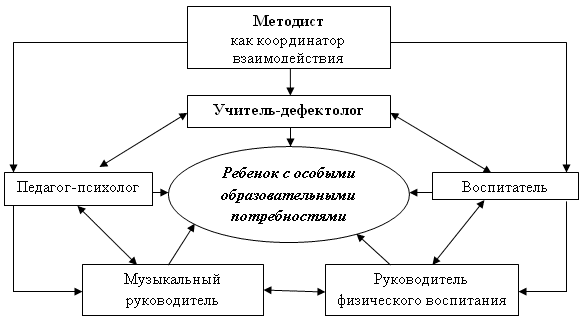 Модель наглядно демонстрирует профессиональную взаимосвязь всех специалистов дошкольного учреждения в работе с ребенком с особыми образовательными потребностями.Организация работы специалистов в группе для детей с ограниченными возможностями здоровьяВ нашем дошкольном учреждении разработана система коррекционно-развивающей работы с детьми, имеющими ограниченные возможности здоровья.Воспитатели, учитель-дефектолог (логопед), педагог-психолог, музыкальный руководитель, инструктор по физической культуре, инстуктор по физической культуре (плавание) работают в тесном контакте друг с другом. Они стремятся к тому, чтобы иметь единый подход к воспитанию каждого ребенка и единый стиль работы в целом.Взаимодействие учителя-дефектолога (логопеда) со специалистами ДОУ осуществляется в следующем:учитель-дефектолог (логопед) и педагог-психолог (психологическая диагностика, студия общения, психологическая коррекция, определение психологической нагрузки, подготовка консилиумов);учитель-дефектолог (логопед)и воспитатель (педагогическая диагностика, составление и реализация индивидуальных программ развития, реализация образовательных программ, участие в ПМПк);учитель-дефектолог (логопед) и методист (помощь в организации взаимодействия, координационное функционирование, отслеживание результатов, анализ);учитель-дефектолог (логопед)и медицинские работники (медицинское обследование детей, определение нагрузки по каждому ребенку, оздоровительный массаж, подготовка консилиумов);учитель-дефектолог (логопед)и музыкальный руководитель (педагогическая диагностика, логоритмика, музыкально-речевое занятие, музыкально-речевые игры);учитель-дефектолог (логопед)и инструктор по физической культуре (плаврук) (педагогическая диагностика, двигательная активность, дыхательная гимнастика, речевая нагрузка, мелкая моторика, координация движения).Благодаря комплексному подходу всех специалистов был разработан:Перспективный план взаимодействия со специалистамиТетради взаимосвязи с группами (воспитателями) для организации воспитательной работы и проведения логочаса с детьми. Разработаны они по всем действующим лексическим темам в ДОУ и с учётом возрастных особенностей детей. В каждой теме мы отобрали главные части и определили примерный перечень игр и упражнений по развитию:- словаря,- лексико - грамматики и связной речи,- психических процессов,- развитию мелкой моторики и дыхания,- дополнительно развитию фонематического слуха.Тетради взаимосвязи - со всеми специалистами определили:задачи работы специалиста (музыкального руководителя, педагога-психолога, инструкторов по физическому воспитанию) по периодам обучения детей,рекомендации по коррекционной работе,краткий обзор диагнозов,перспективное планирование по формированию фонетической и лексической сторон на год,приблизительные игры и упражнения для каждого специалистаТесное сотрудничество всех специалистов дошкольного учреждения приводит к положительной динамике в коррекционно – развивающей работе.Содержание деятельности педагога-психологаСТРАТЕГИЧЕСКАЯ ЦЕЛЬ: Обеспечить индивидуальную траекторию комплексного развития каждого ребёнка с учётом имеющегося у него психического и физического здоровья, формировать психологическую готовность к обучению в школе. Развивать восприятие, воображение, художественно-творческую деятельность.ЦЕЛЬ РАБОТЫ ПЕДАГОГА-ПСИХОЛОГА: Создание системы психолого – педагогического сопровождения воспитательного процесса, как условие формирования социальной и коммуникативной компетентности.Основные задачи.1.Укрепление психического здоровья детей.2.Обеспечение социально-личностного, познавательного развития детей.3.Воспитание с учетом возрастных категорий уважения к правам и свободам  человека, любви к природе, Родине, семье. Общественная защита прав каждого ребенка на достойную жизнь в обществе независимо от его физического и умственного развития и4.Осуществление необходимой коррекции в психическом развитии детей.5.Взаимодействие с семьями детей для обеспечения полноценного развития детей.6.Оказание консультативной и методической помощи родителям по вопросам воспитания, обучения и развития детей.План работы педагога-психологаСтруктурные компоненты образовательной деятельностипо профессиональной коррекции нарушений развития детей с ЗПР и алгоритм ее разработки1. Диагностический модуль. Работа в рамках этого модуля направлена на выявление недостатков в психическом развитии, индивидуальных особенностей познавательной деятельности, речи, эмоционально-волевой сферы и особых образовательных потребностей детей с ЗПР. 2. Коррекционно-развивающий модуль включает следующие направления:- коррекция недостатков и развитие двигательных навыков и психомоторики;- предупреждение и преодоление недостатков в эмоционально-личностной, волевой и поведенческой сферах;- развитие коммуникативной деятельности;- преодоление речевого недоразвития и формирование языковых средств и связной речи; подготовка к обучению грамоте, предупреждение нарушений чтения и письма;- коррекция недостатков и развитие сенсорных функций, всех видов восприятия и формирование эталонных представлений;- коррекция недостатков и развитие всех свойств внимания и произвольной регуляции;- коррекция недостатков и развитие зрительной и слухоречевой памяти;- коррекция недостатков и развитие мыслительной деятельности на уровне наглядно-действенного, наглядно-образного и словесно-логического мышления;- формирование пространственных и временных представлений;- развитие предметной и игровой деятельности;- формирование предпосылок к учебной деятельности во всех структурных компонентах;- стимуляция познавательной и творческой активности.3. Социально-педагогический модуль ориентирован на работу с родителями и разработку вопросов преемственности в работе педагогов детского сада и школы.4. Консультативно-просветительский модуль предполагает расширение сферы профессиональной компетентности педагогов, повышение их квалификации в целях реализации АООП  СП «Детский сад «Лукоморье» по работе с детьми с ЗПР.В специальной поддержке нуждаются не только воспитанники с ЗПР, но и их родители. Многие из них не знают закономерностей психического развития детей и часто дезориентированы в состоянии развития своего ребенка. Они не видят разницы между ЗПР, умственной отсталостью и психическим заболеванием. К тому же, по статистическим данным, среди родителей детей с ЗПР довольно много родителей с пониженной социальной ответственностью. Поэтому одной из важнейших задач социально-педагогического блока является привлечение родителей к активному сотрудничеству, т. к. только в процессе совместной деятельности детского сада и семьи удается максимально помочь ребенку. Предлагаемый далее алгоритм позволяет определить содержание коррекционно-развивающей работы с учетом индивидуально-типологических особенностей детей с задержкой психического развития. Процесс коррекционной работы условно можно разделить на три этапа.На I этапе коррекционной работы основной целью является развитие функционального базиса для развития высших психических функций: зрительных, слуховых, моторных функций и межсенсорных связей; стимуляция познавательной, речевой коммуникативной активности ребенка. Преодолевая недостаточность сенсорных, моторных, когнитивных, речевых функций, необходимо создавать условия для становления ведущих видов деятельности: предметной и игровой. Особое значение имеет совершенствование моторной сферы, развитие двигательных навыков, общей и мелкой моторики, межсенсорной интеграции.Если дети с задержкой психомоторного и речевого развития поступают в детский сад в 2,5-3 года, что оптимально, то целесообразно сразу начинать пропедевтическую работу I-ого этапа. Если дети с ЗПР поступают в группу компенсирующей направленности в старшем дошкольном возрасте, то пропедевтический период необходим, но на него отводится меньше времени, поэтому работа ведется более интенсивно.Формирование психологического базиса для развития мышления и речи предполагает следующее. Включение ребенка в общение и в совместную деятельность с взрослыми и детьми, развитие невербальных и вербальных средств коммуникации. Обеспечение полноценного физического развития и оздоровление детского организма. Важно преодолевать недостатки в двигательной сфере, стимулировать двигательную активность, развивать моторный праксис, общую и мелкую моторику; чувство ритма, координационные способности.Одним из компонентов коррекционной работы является стимуляция и развитие ориентировочно-исследовательской и познавательной активности, непроизвольного внимания и памяти, совершенствование сенсорно-перцептивной деятельности и развитие всех видов восприятия, совершенствование предметно-операциональной и предметно-игровой деятельностей. Уже на первом этапе особое внимание следует уделять развитию пространственных ориентировок, начиная с ориентировки в телесном пространстве.На начальном этапе коррекции стоит задача развития понимания обращенной речи и стимуляции коммуникативной активности с использованием вербальных и невербальных средств общения.На II этапе планируется целенаправленное формирование и развитие высших психических функций. Необходимыми компонентами являются:- развитие коммуникативной деятельности, создание условий для ситуативно-делового, вне ситуативно-познавательного общения. Совершенствование коммуникативной деятельности осуществляют все педагоги. Важно обеспечить полноценные эмоциональные контакты и сотрудничество со взрослыми и сверстниками. Важно помнить о формировании механизмов психологической адаптации в коллективе сверстников, формировании полноценных межличностных связей;- сенсорное воспитание и формирование эталонных представлений;- развитие зрительной и слухоречевой памяти;- развитие всех свойств внимания и произвольной регуляции деятельности;- развитие мыслительной деятельности во взаимосвязи с развитием речи: стимуляция мыслительной активности, развитие мыслительных операций на уровне наглядного и конкретно-понятийного, а также элементарного умозаключающего мышления;- развитие всех сторон речи: ее функций и формирование языковых средств:- усвоение лексико-грамматических категорий, развитие понимания сложных предложно-падежных конструкций, целенаправленное формирование языковой программы устного высказывания, навыков лексического наполнения и грамматического конструирования, связной диалогической и монологической речи; - целенаправленное формирование предметной и игровой деятельностей.Развитие умственных способностей дошкольника происходит через овладение действиями замещения и наглядного моделирования в различных видах деятельности, поэтому это направление имеет особую важность.В процессе работы не следует забывать о развитии творческих способностей.С учетом того, что у ребенка с задержкой психомоторного и речевого развития ни один из видов деятельности не формируется своевременно и полноценно, необходимо целенаправленное развитие предметно-практической и игровой деятельности. Общая задача всех участников коррекционно-педагогического процесса - формирование ведущих видов деятельности ребенка, их мотивационных, ориентировочно-операционных и регуляционных компонентов. Развитие саморегуляции. Ребенка необходимо учить слушать инструкцию, адекватно действовать в соответствии с ней, замечать и исправлять свои ошибки, оценивать результат своей работы. Это будет способствовать формированию предпосылок для овладения учебной деятельностью на этапе школьного обучения.Важным направлением является развитие эмоционально-личностной сферы, психокоррекционная работа по преодолению эмоционально-волевой незрелости, негативных черт формирующегося характера, поведенческих отклонений.III этап - вся работа строится с ориентацией на развитие возможностей ребенка к достижению целевых ориентиров СП «Детский сад «Лукоморье»  и формирование школьно значимых навыков, основных компонентов психологической готовности к школьному обучению.Особое внимание уделяется развитию мыслительных операций, конкретно-понятийного, элементарного умозаключающего мышления, формированию обобщающих понятий, обогащению и систематизации представлений об окружающем мире.Преодоление недостатков в речевом развитии – важнейшая задача в работе логопеда, учителя-дефектолога и воспитателей. Она включает в себя традиционные направления по формированию фонетико-фонематических и лексико-грамматических средств языка, развитию связной речи, подготовке к обучению грамоте. У детей с задержкой психоречевого развития страдают все функции речи, поэтому особое внимание уделяется как коммуникативной, так и регулирующей планирующей функции речи, развитию словесной регуляции действий и формированию механизмов, необходимых для овладения связной речью. Одной из важнейших задач на этапе подготовки к школе является обучение звуко-слоговому анализу и синтезу, формирование предпосылок для овладения навыками письма и чтения. Не менее важная задача - стимуляция коммуникативной активности, совершенствование речевой коммуникации: создание условий для ситуативно-делового, внеситуативно-познавательного и внеситуативно-личностного общения.Психологическая коррекция предусматривает развитие образа Я, предупреждение и преодоление недостатков в эмоционально-личностной, волевой и поведенческой сферах. Следует планировать и осуществлять работу по формированию способности к волевым усилиям, произвольной регуляции поведения; по преодолению негативных качеств формирующегося характера, предупреждению и устранению аффективных, негативистских, аутистических проявлений. Одно из приоритетных направлений – развитие нравственно-этической сферы, создание условий для эмоционально-личностного становления и социальной адаптации воспитанников.Такой подход соответствует обеспечению преемственности дошкольного и начального общего образования за счет развития функционального базиса для формирования предпосылок универсальных учебных действий (УУД). Именно на универсальные учебные действия в личностной, коммуникативной, познавательной и регулятивной сферах ориентированы стандарты начального общего образования.Содержание раздела Программы, раскрывающего организацию и содержание коррекционной работы, определяется образовательной организацией самостоятельно.Эта часть Программы может быть представлена в виде ссылок на соответствующую методическую литературу, на выбранные участниками образовательных отношений парциальные программы, методики, формы организации образовательной работы.Содержание коррекционной работы может быть реализовано в каждой образовательной области, предусмотренной ФГОС ДО. При этом учитываются рекомендации психолого-медико-педагогической комиссии и результаты углубленной психолого-педагогической диагностики. Задержка психического развития, в отличие от умственной отсталости, которая является стойким, необратимым состоянием, во многих случаях может быть компенсирована при условии рано начатой коррекционно-развивающей работы. Дополнительными факторами является медикаментозная поддержка и временной фактор. В результате коррекционной работы могут быть значительно повышены возможности освоения детьми с ЗПР основной общеобразовательной программы и их интеграции в образовательную среду.ФГОС ДО регламентирует диагностическую работу, в нем указывается, что при реализации Программы может проводиться оценка индивидуального развития детей. Такая оценка производится педагогическими работниками в рамках педагогической диагностики (оценки индивидуального развития детей дошкольного возраста, связанной с оценкой эффективности педагогических действий и лежащей в основе их дальнейшего планирования).Результаты педагогической диагностики (мониторинга) используются исключительно для решения следующих образовательных задач:1) индивидуализации образования (в том числе поддержки ребенка, построения его образовательной траектории или профессиональной коррекции особенностей его развития);2) оптимизации работы с группой детей.При необходимости используется психологическая диагностика развития детей (выявление и изучение индивидуально-психологических особенностей детей), которую проводят квалифицированные специалисты (педагоги-психологи, психологи). В этом случае участие ребенка в психологической диагностике допускается только с согласия его родителей (законных представителей).Диагностическая работа занимает особое место в коррекционно-педагогическом процессе, играет роль индикатора результативности оздоровительных, коррекционно-развивающих и воспитательно-образовательных мероприятий. При этом диагностика не ориентирована на оценку достижения детьми целевых ориентиров ДО. Основная задача - выявить пробелы в овладении ребенком образовательным содержанием на предыдущих этапах, а также особенности и недостатки развития речи и познавательной деятельности, и на этой основе выстроить индивидуальную программу коррекционной работы. Диагностика является одним из эффективных механизмов адаптации образовательного содержания с учетом имеющихся у ребенка знаний, умений, навыков, освоенных на предыдущем этапе образовательной деятельности.Технология психолого-педагогического сопровождения детей с ЗПР предполагает решение следующих задач в рамках диагностической работы:- изучение и анализ данных и рекомендаций, представленных в заключении психолого-медико-педагогической комиссии;- глубокое, всестороннее изучение каждого ребенка: выявление индивидуальных особенностей и уровня развития познавательной деятельности, эмоционально-волевой сферы, речи, запаса знаний и представлений об окружающем мире, умений и навыков в различных видах деятельности, присущих детям данного возраста;- с учетом данных психолого-педагогической диагностики определение причин образовательных трудностей и особых образовательных потребностей каждого ребенка, адаптация образовательного содержания и разработка коррекционной программы;- изучение социальной ситуации развития и условий семейного воспитания детей с ЗПР;- изучение динамики развития ребенка в условиях коррекционно-развивающего обучения, определение его образовательного маршрута;- в период подготовки ребенка к школьному обучению перед специалистами встает еще одна важная задача диагностики – определение параметров психологической готовности и рекомендация наиболее эффективной формы школьного обучения.Таким образом, в коррекционно-педагогическом процессе органично переплетаются задачи изучения ребенка и оказания ему психолого-педагогической помощи.Решение этой проблемы тесно связано с отслеживанием результатов образовательной деятельности и оценки степени ее эффективности. Таким образом, формируются два направления диагностико-мониторинговой деятельности: диагностическое и контрольно-мониторинговое.Учитель-дефектолог, учитель-логопед, педагог-психолог используют различные методы психолого-педагогической диагностики в рамках своей профессиональной компетентности.При обследовании предполагается использование апробированных методов и диагностических методик. Это широко известные специалистам методики и диагностические комплексы Л.А. Венгера, С.Д. Забрамной, И.Ю. Левченко, Е.А. Стребелевой, У.В. Ульенковой, О.Н. Усановой, Л.С. Цветковой, Г.В. Чиркиной, Т.Б. Филичевой и др.Главным в оценке результатов является качественный анализ процесса деятельности ребенка, учет особенностей мотивации, программирования, регуляции, содержательной стороны деятельности и ее результатов. Анализ меры помощи взрослого, способности ребенка к переносу новых способов действий в измененные условия позволяет выявить особенности обучаемости воспитанника, что имеет значение для построения индивидуальных и групповых программ коррекционно-образовательной работы, выбора стиля и характера взаимодействия педагогов и ребенка.Диагностическая работа строится с учетом ведущей деятельности, поэтому при обследовании дошкольника важно определить уровень развития и выявить недостатки предметной и игровой деятельности. Из всего вышесказанного можно сделать вывод о том, что индивидуальные образовательные потребности ребенка определяются с учетом показателей речевого, познавательного и личностного развития, выявленных при психолого-педагогическом обследовании. Результаты психолого-педагогической диагностики могут использоваться для решения задач психологического сопровождения и проведения квалифицированной коррекции развития детей, а также позволят определить содержание образовательной работы с ребенком с учетом выявленных образовательных трудностей.При многообразии существующих методов диагностики основная проблема заключается в оптимальном выборе конкретных методик с учетом исследуемой категории детей. Основными критериями выбора, как отдельных методик психологического обследования, так и их совокупности, в целом, являются следующие условия:• программа обследования содержит необходимые и достаточные компоненты для заключения о психологической готовности ребенка к школе;• применяемые методики предусматривают определенные меры помощи, необходимые для выполнения заданий детьми с ЗПР;• обследование не слишком длительное в силу особенностей работоспособности детей с ЗПР.С учетом указанных критериев для диагностики психологической готовности к школе используется программа, включающая 5 блоков (Приложение 1):Блок № 1. Диагностика пространственного восприятия; памяти (методики «Узнавание фигур», «Домик» Н. И. Гуткиной).Блок № 2. Диагностика произвольного внимания и регуляции деятельности (методики «Графический узор», авт. Н. В. Бабкина; тест Пьерона-Рузера, «Сравни картинки»).Блок № 3. Диагностика умственного развития (методики «Исключение лишнего», «Лабиринт» Л. А. Венгера, «Матричные задачи Равена», «Мозаика» (адаптированный вариант методики «Кубики Кооса»), логические задачи авт. Н. В. Бабкина, «Аналогия»).Блок № 4. Диагностика общей осведомленности и развития речи (в свободной беседе).Блок № 5. Диагностика сформированности учебной мотивации (с использованием опросника Л. И. Божович и Н. И. Гуткиной).2.4. Часть, формируемая участниками образовательных отношений 2.4.1. Специфика национальных, социокультурных и иных условий, в которых осуществляется образовательная деятельность 1. Климатические.При проектировании содержания АООП учитываются  особенности региона, к которому относится Самарская область, - средняя полоса России: время начала и окончания тех или иных сезонных явлений (листопад, таяние снега и т.д.) и интенсивность их протекания; состав флоры и фауны; длительность светового дня; погодные условия и т.д. Эти факторы учитываются при составлении перспективно-тематического годового плана психолого-педагогической работы.Процесс воспитания и развития является непрерывным, но, тем не менее, график образовательного процесса составляется в соответствии с выделением двух периодов:- холодный период: учебный год (сентябрь – май), составляется определенный режим дня и расписание организованных образовательных форм;- летний период (июнь – август), для которого составляется другой режим. Работа в летний период планируется по проектам, темы которого реализуются в течение недели.Тематическое планирование на летний оздоровительный периодНа организованной образовательной деятельности по познанию окружающего мира, приобщению к культуре речи и подготовке к освоению грамоты дети знакомятся с явлениями природы, характерными для Самарской области (ледоход на Волге и др.).  В художественно-творческой деятельности (рисование, аппликация, лепка, конструирование) предлагаются для изображения знакомые детям звери, птицы, домашние животные. В ООД по развитию двигательной активности способностей и навыков эти образы передаются через движения.2. Национально-культурные.	      При организации образовательного процесса учитываются реальные потребности детей различной этнической принадлежности. Дети рассматривают альбомы с костюмами разных национальностей, знакомятся с литературой разных народов, национальными орнаментами, блюдами. Но основная работа ведется работа по Народному календарю. Отмечаются праздники – Святки, Масленица, изучаются народные приметы, пословицы, поговорки, заклички и т.д.3. Социокультурные, демографические.Так как в последнее время появилось много неполных семей возникла необходимость более полной работы с этими семьями. В ДОО организуют «Круглые столы», консультации для одиноких мам. В связи с большой очередностью открыт консультативный пункт. 2.4.2. Направления, выбранные участниками образовательных отношений из числа парциальных и иных программ и/или созданных ими самостоятельно.2.4.3. Сложившиеся традиции Организации или ГруппыКомплексно-тематическое планирование на год:Комплексно-тематическое планирование содержания образовательного процесса в дошкольной образовательной организацииТрадиции, сложившиеся в ДОО:В нашей организации постепенно складываются свои традиции, которые важно поддерживать сообществу педагогов, детей и родителей, ведь благодаря им формируется неповторимый уклад жизни детского сада. Одна из таких традиций – это групповой сбор (утренний, вечерний или дневной сбор) – такое время, когда все дети собираются вместе, и все вместе занимаются каким-то общим делом. Это может быть приветствие друг друга, игра, пение песни, чтение книги, беседа о том, что дети делали во время выходных, планирование деятельности и демонстрация её результатов. Для большинства малышей 3-4 лет максимальный промежуток времени, когда они в состоянии сосредотачивать своё внимание, составляет от пяти до десяти минут. Для детей среднего дошкольного возраста этот промежуток составляет от десяти до пятнадцати минут. Дети старшего дошкольного возраста могут сосредоточиться на одной теме в течение 15- 20 минут. Лучше всего в начале учебного года отводить на групповой сбор лишь несколько минут, постепенно увеличивая его длительность. Групповой сбор должен быть коротким, деловым и весёлым. Важно при этом менять виды деятельности детей.Групповой сбор предполагает создание атмосферы общения. Это возможность пообщаться: рассказать об увиденном, о чём думаешь, что чувствуешь, чему научился, высказать своё мнение. Воспитатели наблюдают за активностью и настроением детей, организовывают и помогают детям спланировать их деятельность в течение дня. Для решения этих задач удобно рассаживаться в кругу, так, чтобы дети и взрослые видели лица друг друга и хорошо друг друга слышали.Места для проведения сбора должно быть достаточно, чтобы сесть свободно в круг. Дети могут сидеть на ковре или мягком покрытии, на подушках или на стульях. Дети должны чувствовать себя комфортно. Рядом должно быть предусмотрено место для рабочей панели для вывешивания календаря, темы недели, информации на эту тему и Новостей дня. 	Совместная жизнь детей в группе не обходится без ситуаций, требующих наведения порядка. Традиционно считалось, что детям нужен внешний контролёр (воспитатель), без которого проблемы не могут быть решены. Ребёнку отводилась роль пассивного (а значит, безответственного) исполнителя установленных взрослым правил. Педагоги считали, что они должны чётко сформулировать разумные правила поведения в группе и затем познакомить с ними детей в течение первой недели их пребывания в детском саду.	Самостоятельность и свобода выбора неотделимы от ответственности. Свобода, ориентированной на ребёнка – это не свобода от ограничений и правил, а свобода для взаимного уважения.	Педагоги стремятся развивать в детях самостоятельность, которая всегда сопряжена с ответственностью. Начиная с младшей группы детского сада, воспитатели постепенно вовлекают детей в разработку правил, помогают им самостоятельно следовать этим правилам и оценивать своё поведение. Дети вместе с воспитателем обсуждают и устанавливают правила в группе, которые становятся общими стандартами для всех, включая и воспитателей. В младшей группе это может быть какое-то одно простое правило, обсужденное воспитателем вместе с детьми. В средней – дети уже могут сами предлагать и с помощью взрослого принять к исполнению два – три несложных правила. Детям старшего дошкольного возраста доступно совместное принятие и выполнение нескольких понятных, разумных правил.	Дети различаются по уровню своей готовности соблюдать правила и принимать тот тип поведения, которого от них ожидают педагоги. Одним из лучших способов обеспечить максимальное соблюдение правил детьми является привлечение самих детей к определению этих правил, их изменению и принятию новых правил по мере возникновения такой необходимости, то есть дети:• участвуют в разработке правил;• следят за их соблюдением;• оценивают свое поведение с точки зрения соблюдения правил;• учатся быть ответственными за свои слова и поступки.	Воспитатель, который научил детей правилосообразному поведению, может освободить себя от нудного и утомительного контроля. Кроме того, принятие детьми правила, которое они разработали сами, создает у них чувство причастности и ответственности за его соблюдение. Дети научаются самоконтролю, могут сами регулировать свое поведение не по указке «сверху», а по собственной инициативе и собственному пониманию. Это создает основания для развития осмысленной произвольности, способствует психологически правильному взрослению ребенка и переходу его в следующий, младший школьный возраст.III. Организационный раздел3.1. Описание материально- технического обеспечения Программы, обеспеченности методическими материалами и средствами обучения и воспитанияВ нашей образовательной организации созданы общие и специальные материально-технические условия , позволяющие реализовать поставленные в программе задачи с учетом требований СанПин, эконмических и социокультурных условий, образовательных потребностей участников образовательной деятельности (детей с ЗПР и их семей).В соответствии со Стандартом предметно-пространственная среда Организации обеспечивает и гарантирует:– охрану и укрепление физического и психического здоровья и эмоционального благополучия детей с ЗПР, в том числе с учетом специфики информационной социализации и рисков Интернет-ресурсов, проявление уважения к их человеческому достоинству, чувствам и потребностям, формирование и поддержку положительной самооценки, уверенности в собственных возможностях и способностях, в том числе при взаимодействии детей друг с другом и в коллективной работе; – максимальную реализацию образовательного потенциала пространства Организации, группы и прилегающих территорий, приспособленных для реализации образовательной программы, а также материалов, оборудования и инвентаря для развития детей дошкольного возраста с ТНР в соответствии с потребностями каждого возрастного этапа, охраны и укрепления их здоровья, возможностями учета особенностей и коррекции недостатков их развития; – построение вариативного развивающего образования, ориентированного на возможность свободного выбора детьми материалов, видов активности, участников совместной деятельности и общения как с детьми разного возраста, так и со взрослыми, а также свободу в выражении своих чувств и мыслей; – построение образовательной деятельности на основе взаимодействия взрослых с детьми, ориентированного на уважение достоинства и личности, интересы и возможности каждого ребенка и учитывающего социальную ситуацию его развития и соответствующие возрастные и индивидуальные особенности (недопустимость как искусственного ускорения, так и искусственного замедления развития детей); – создание условий для ежедневной профессиональной деятельности педагогов, обеспечивающих реализацию программы (воспитателей, музыкальных руководителей. инструкторов по ФИЗО, учителей-дефектологов. педагогов-психологов, учителей-логопедов, педагогов дополнительного образования), непрерывного самосовершенствования и профессионального развития педагогических работников, а также содействие в определении собственных целей, личных и профессиональных потребностей и мотивов; – открытость дошкольного образования и вовлечение родителей (законных представителей) непосредственно в образовательную деятельность, осуществление их поддержки в деле образования и воспитания детей, охране и укреплении их здоровья, а также поддержки образовательных инициатив внутри семьи;– создание равных условий, максимально способствующих реализации различных образовательных программ в Организации, для детей, принадлежащих к разным национально-культурным, религиозным общностям и социальным слоям, а также имеющих различные (в том числе ограниченные) возможности здоровья в рамках ЗПР.Предметно-пространственная развивающая среда в помещениях групп компенсирующей и комбинированной направленности.В тематических центрах подобраны разнообразные материалы, которые дети могут использовать, проявляя нестандартный и творческий подход. Материалы, размещенные в центрах активности, подталкивают детей к самостоятельному исследованию, таким образом, педагогами поощряется стремление детей действовать самостоятельно. Также каждый центр активности снабжен материалами, стимулирующими игру и работу в малых группах, это предоставляет детям возможность решать проблемы, принимать решения, учиться выражать свои мысли и чувства, приобретать самостоятельность и учиться у сверстников. Образовательное пространство оснащено техническими средствами обучения (компьютер, мультимедиапроектор, экран, музыкальный центр, CD-диски, фильмоскоп и др.), а также игровым, спортивным оборудованием (настольно – печатные игры, куклы, машинки, конструктор, пирамидки, кегли, скакалки, обручи, мячи и др.).Организация предметно – пространственной среды по центрам активности и разнообразие материала в них обеспечивает игровую, познавательную, исследовательскую и творческую активность детей. В каждом центре имеется достаточное количество разнообразных материалов, чтобы несколько человек могли заниматься там одновременно. Разнообразное оборудование в центре художественного творчества дает возможность выбора не только материала, но и вида деятельности (пластилин, тесто - для лепки; акварель, гуашь, восковые мелки – для рисования, и т.п.). В центрах науки и природы дети имеют возможность поэкспериментировать с различными материалами. В данных центрах имеются деревянные, металлические, пластмассовые предметы, сыпучие вещества, природный, бросовый и другой материал. Дети, проводя практические опыты, могут определить свойства материалов.В группах созданы спортивные уголки для обеспечения двигательной активности детей. Их оборудование используется для организации индивидуальных игр, игр и соревнований на «Открытой площадке», а также для проведения подвижных игр. Наполняемость спортивного уголка меняется в зависимости от времени года, индивидуальных интересов и потребностей детей. Например, в летний период в спортивный уголок вносится игра «Бадминтон», «Городки», скакалки, в зимний период в спортивном уголке есть лопатки, снегоступы, ледянки, скребки и другой инвентарь. Для индивидуальной работы выкладываются кольцебросы, массажные дорожки и др. В игровом центре  имеются мозаики, шнуровки, пазлы и многое другое для развития мелкой моторики.В центрах «Будем говорить правильно» и «Мы играем в театр» имеется множество книг, атрибутов для игр, кукол, различные виды театров и др. Использование материалов данных центров в игре дает детям возможность самовыражения, развивает коммуникативные навыки.Группы оснащены методическим и игровым оборудованием по различным направлениям:Разновозрастная группа для детей с ЗПРСредства  обучения и воспитанияМетодическую работу и планирование образовательного процесса педагоги осуществляют в педагогическом кабинете, который оснащен современной мебелью, методическим материалом и техническими средствами. В педагогическом кабинете имеется: компьютер общего доступа, мультимедиапроектор, медиатека методического и консультационного материала, материалы для повышения педагогического мастерства, созданы условия для обмена опытом.Методические материалы педагогического кабинета структурированы по разделам:- нормативно – правовая база осуществления образовательной деятельности в ДОО;- аттестация и повышение квалификации педагогов;- передовой опыт.Методические пособия также классифицированы по направлениям:- речевое развитие;- социально-коммуникативное развитие;- художественно-эстетическое развитие;- познавательное развитие;- физическое развитие.Также имеется материал для организации работы педагогов с родителями, методическая литература, периодические издания по направлению «дошкольное образование», электронные дидактические и наглядные пособия для осуществления образовательной деятельности.Методические материалы3.2. Режим дняЕжедневная организация пребывания детей в ДОО соответствует СанПиН 2.4.1.3049-13Организация приема детей:Прием детей, впервые поступающих в дошкольные организации, осуществляется на основании медицинского заключения, выданного в установленном порядке.Ежедневный утренний прием детей проводят воспитатели, которые опрашивают родителей о состоянии здоровья детей.Медицинский работник осуществляет прием детей в дошкольные группы в случаях подозрения на заболевание. Выявленные больные дети или дети с подозрением на заболевание в дошкольные организации не принимаются; заболевших в течение дня детей изолируют от здоровых детей (временно размещают в изоляторе) до прихода родителей или направляют в лечебное учреждение.После перенесенного заболевания, а также отсутствия более 3 дней (за исключением выходных и праздничных дней) детей принимают в дошкольные организации только при наличии справки участкового врача-педиатра с указанием диагноза, длительности заболевания, проведенного лечения, сведений об отсутствии контакта с инфекционными больными, а также рекомендаций по индивидуальному режиму ребенка-реконвалесцента на первые 10 - 14 дней.Организация режима дняРежим дня должен соответствовать возрастным особенностям детей и способствовать их гармоничному развитию. Максимальная продолжительность непрерывного бодрствования детей 3 - 8 лет составляет 5,5 - 6 часов.При проектировании содержания образовательной деятельности также учитываются климатические условия. График образовательного процесса составляется в соответствии с периодами:- холодный период (сентябрь – май): составляется режим дня на учебный год, включается расписание организованных образовательных форм. При благоприятных погодных условиях на открытой площадке организуются прогулки в течение 4-4,5 часов в день в первую и вторую половину дня, проводятся спортивные и подвижные игры, в зависимости от погодных условий и возрастных особенностей детей возможно удлинение пребывания детей на свежем воздухе;- теплый период (июнь – август): для него составляется другой режим дня, в котором исключены организованные образовательные формы. Работа в летний период планируется по проектам, темы которых реализуются в течение недели.Режим дня для детей 3-4 летРежим дня для детей 4-5 летРежим дня для детей 5-6 летРежим дня для детей 6-7 (8) летРежим дня в теплый период года (июнь – август)Объем образовательной нагрузки в течение недели определен в соответствии с санитарно-эпидемиологическими требованиями к устройству, содержанию и организации режима работы дошкольных образовательных учреждений (СанПиН 2.4.1.3049-13). Максимально допустимый объем образовательной нагрузки, включая реализацию дополнительных образовательных программ, для детей дошкольного возраста составляет: 2-я младшая группа (дети четвертого года жизни) – 2 часа 45 мин в неделю; средняя группа (дети пятого года жизни) – 4 часа в неделю; старшая группа (дети шестого года жизни) – 6 часов 15 мин в неделю; подготовительная к школе группа (дети седьмого года жизни) – 8 часов 30 мин в неделю. Продолжительность организованной образовательной деятельности: для детей 4-го года жизни – не более 15 мин; для детей 5-го года жизни – не более 20 мин; для детей 6-го года жизни – не более 25 мин; для детей 7-го года жизни – не более 30 мин. С целью предупреждения переутомления детей проводятся физкультминутки, перерывы не менее 10 минут. Максимально допустимый объем нагрузки в первой половине дня: в младшей и средней группах не превышает 30 и 40 минут соответственно; в старшей и подготовительной к школе группах – 45 минут и 1,5 часа соответственно. Организованная образовательная деятельность преимущественно проводится в первой половине дня, для детей среднего и старшего дошкольного возраста может проводиться во второй половине дня, но не чаще 2-3 раз в неделю, преимущественно художественно- продуктивного или двигательного характера.с 01.09 – 01.10 – адаптационный, диагностический период; с 01.10 – 31.10 – учебный период; с 02.11 – 06.11 – «Неделя игры и игрушки»; 209 с 09.11 – 31.01 – учебный период; с 01.02 – 05.02 – «Неделя зимних игр и забав»; с 08.02 – 31.05 – учебный период; с 01.06 – 30.06 – летний оздоровительный период.Расписание непрерывной  образовательной деятельности (НОД) группы компенсирующей направленности для детей с ЗПР (4-7(8) лет) (календарный учебный график)Учебный план непосредственной образовательной деятельности для группы 
компенсирующей направленности (ЗПР), в соответствии с требованиями  
ФГОС ДО и Программы «Подготовки к школе детей с задержкой психического развития», С.Г. Шевченко, 2004гГБДОО «Детский сад «Лукоморье» на 2020-2021г.Тематическое планирование коррекционно-образовательной работы для разновозрастнойгруппы компенсирующей направленности «Самоцветы»Перспективное календарно-тематическое планирование образовательно-коррекционной работы для детей с ЗПР 4-5 летРаздел: Формирование целостной картины мираРаздел: Речевое развитиеРаздел: ФЭМППерспективное календарно-тематическое планирование образовательно-коррекционной работы для детей с ЗПР 6-7 (8) летРаздел: Формирование целостной картины мираКомплексно-тематическое планирование непосредственно образовательной деятельности по квалифицированной коррекции познавательно-речевого развития с детьми с ЗПР 6-7 (8) летРаздел: Подготовка к обучению грамоте. Физкультурно-оздоровительные мероприятия в режиме дняФизкультурно-оздоровительная работа (режим двигательной активности)Организация прогулкиЕжедневная продолжительность прогулки детей составляет не менее 3 - 4 часа. Прогулку организуют 2 раза в день: в первую половину - до обеда и во вторую половину дня - после дневного сна или перед уходом детей домой. При температуре воздуха ниже минус  и скорости ветра более 7 м/с продолжительность прогулки сокращается. Прогулка не проводится для детей 5 - 8 лет при температуре воздуха ниже минус  и скорости ветра более 15 м/с.Во время прогулки с детьми необходимо проводить игры и физические упражнения. Подвижные игры проводят в конце прогулки перед возвращением детей в помещения ДО.Организация снаОбщая продолжительность суточного сна для детей дошкольного возраста 12 - 12,5 часа, из которых 2,0 - 2,5 отводится дневному сну. Перед сном не рекомендуется проведение подвижных эмоциональных игр. Детей с трудным засыпанием и чутким сном рекомендуется укладывать первыми и поднимать последними. В разновозрастных группах более старших детей после сна поднимают раньше. Во время сна детей присутствие воспитателя (или его помощника) в спальне обязательно.График проветривания
 6.45 - сквозное
10.30 – 11.30 - сквозное
12.30 – 14.30 - сквозное /группа, раздевалка /
18.30 – 19.00 – сквозноеВ течение дня одностороннее проветривание - через 30 минут.Зимой – по 2-3 минуты /до 18.00 – 19.00/.Летом – непрерывное проветривание помещений.В течение дня в каждом групповом помещении используется ионизатор воздуха "Истион", который насыщает воздух полезными отрицательными ионами кислорода. Ионизация делает воздух чистым и свежим, заметно повышает общий иммунитет организма ребенка, очищает воздух от пыли, аллергенов и микроорганизмов, в том числе болезнетворных, лечит ОРЗ, ЛОР и бронхо-легочные заболевания: бронхиты, ангины, фарингиты, насморк, гайморит, тонзилит и т.д., лечит крапивницу, уменьшает аллергические реакции, улучшает состояние детей-астматиков, возбуждает хороший аппетит и способствует правильной работе кишечника, хорошо нормализует сон, действует успокаивающе на нервную систему, улучшает общее самочувствие и настроение детей.3.3. Особенности традиционных событий, праздников, мероприятийНа основе комплексно-тематического планирования были разработаны и включены в образовательный процесс мероприятия и праздники, основанные на традициях русского народа, современных праздниках.3.4. Особенности организации развивающей предметно-пространственной средыРазвивающая предметно – пространственная среда соответствует требованиям Федерального государственного образовательного стандарта дошкольного образования к развивающей предметно – пространственной среде, обеспечивает реализацию основной общеобразовательной программы образовательной программы дошкольного образования структурного подразделения «Детский сад «Лукоморье» ГБОУ СОШ «ОЦ «Южный город» пос. Придорожный мкр. «Южный город» Развивающая предметно – пространственная среда характеризуется в соответствии с ФГОС ДО насыщенностью, трансформируемостью, полифункциональностью, вариативностью, доступностью и безопасностью.   3.5. Кадровые условия реализации ПрограммыДля реализации Программы СП «Детский сад «Лукоморье» ГБОУ СОШ  «ОЦ «Южный город» пос. Придорожный мкр. «Южный город» укомплектовано квалифицированными кадрами, в т. ч. руководящими, педагогическими, учебно-вспомогательными, административно-хозяйственными работниками.Программа предоставляет право образовательной организации самостоятельно определять потребность в педагогических работниках и формировать штатное расписание по своему усмотрению, исходя из особенностей реализуемых образовательных программ дошкольного образования, контекста их реализации и потребностей.Согласно ст. 13 п. 1 Федерального закона «Об образовании в Российской Федерации» образовательная организация вправе реализовывать Программу как самостоятельно, так и посредством сетевых форм реализации. Следовательно, в реализации Программы может быть задействован кадровый состав других организаций, участвующих в сетевом взаимодействии с образовательной организацией.Согласно ФГОС ДО реализация Программы осуществляется педагогическими работниками в течение всего времени пребывания воспитанников в детском саду.Норматив расчета количества обучающихся с ОВЗ/инвалидов на ставку специалиста осуществляется на основании ст. 28 ФЗ-273, ФГОС ДО и Приказа Минобрнауки России от 30 августа 2013 г. N 1014 г. «Об утверждении Порядка организации и осуществления образовательной деятельности по основным общеобразовательным программам - образовательным программам дошкольного образования». Квалификация педагогических работников должна соответствовать квалификационным характеристикам, установленным в Едином квалификационном справочнике должностей руководителей, специалистов и служащих (раздел «Квалификационные характеристики должностей работников образования»).Для преодоления задержки психического развития в группе компенсирующей направленности работает учитель-дефектолог. Специалист должен иметь высшее дефектологическое образование без предъявления требований к стажу работы.Психолого-педагогическое сопровождение обеспечивает педагог-психолог (с соответствующим высшим образованием) из расчета трех-четырех групп на одного специалиста.Повышение педагогической компетентности осуществляется за счет курсов повышения профессиональной квалификации, системы непрерывного образования, в которой предусмотрены различные формы повышения квалификации (конференции, семинары, мастер-классы, вебинары, стажировочные площадки, самообразование, взаимопосещение и другое).В педагогическом коллективе поддерживается положительный микроклимат, который является дополнительным стимулом для слаженной и скоординированной работы сотрудников, повышения квалификации, распространения передового опыта работы и внедрения последних научных достижений.Непосредственную реализацию коррекционно-образовательной программы осуществляют следующие педагоги под общим руководством  старшего воспитателя:учитель-дефектолог (ведущий специалист),педагог-психолог,воспитатель,инструктор по физической культуре,музыкальный руководитель.На основании заявлений родителей может быть организовано дополнительное образование. Наиболее целесообразны для детей с ЗПР занятия по дополнительной программе ритмикой, танцами, театрализованной и изобразительной деятельностью, плаваньем.Старший воспитатель обеспечивает организацию воспитательно-образовательного процесса в детском саду в соответствии с образовательной программой дошкольной образовательной организации, обеспечивает организацию деятельности специалистов, осуществляющих психолого-педагогическое сопровождение ребенка с ТНР, обеспечивает повышение профессиональной компетенции педагогов, а также организует взаимодействие с консилиумом образовательной организации, семьями детей с ЗПР и различными социальными партнерами.Учитель-дефектолог для осуществления эффективного коррекционного обучения детей с тяжелыми нарушениями речи должен обладать высоким уровнем профессиональных компетенций и личностных качеств:- знать клинико-психологические особенности детей с ЗПР и их образовательные потребности;- владеть методами психолого-педагогической диагностики и коррекции;- уметь отбирать содержание и методы образовательной деятельности по профессиональной коррекции недостатков развития у дошкольников разных возрастных групп;- учитывать индивидуальные особенности детей;- обладать личностными качествами, обеспечивающими полноценную коммуникацию с детьми, отстающими в психоречевом развитии, имеющими особенности поведения и деятельности;- обладать высоким уровнем коммуникативной и речевой культуры;- уметь устанавливать коллегиальные взаимоотношения с врачами, психологами, учителями общеобразовательных учреждений, членами ПМПК для выработки оптимальных условий коррекции нарушений развития у детей;- осознавать свою личную профессиональную ответственность при интерпретации результатов педагогической диагностики и проектировании собственной профессиональной деятельности.Учитель-дефектолог несет ответственность за реализацию задач и уровень коррекционно-развивающей работы с детьми, направляет и координирует деятельность членов педагогического коллектива группы. Он осуществляет:- психолого-педагогическое изучение детей в начале, в середине и в конце учебного года; составляет развернутые психолого-педагогические характеристики детей;- на основе анализа результатов обследования и с учетом программных требований осуществляет планирование работы, составляет рабочую программу;- проводит анализ динамики развития каждого ребенка и текущий мониторинг в процессе коррекционно-развивающего обучения;- взаимодействует со специалистами консилиума образовательной организации при определении образовательного маршрута; для получения дополнительных рекомендаций по работе с воспитанником с ОВЗ;- организует работу с родителями: проводит групповые и индивидуальные консультации, родительские собрания, открытые занятия.Для того, чтобы грамотно организовывать работу с семьей воспитанника педагогу необходимо знать психологию семьи, условия ее социально-культурного развития, понимать жизненные приоритеты и ценности ее членов.Учитель-дефектолог работает с детьми ежедневно в утренний отрезок времени. Его занятия включаются в расписание непосредственной образовательной деятельности. Учитель-дефектолог реализует следующие направления:формирование словарного запаса;формирование грамматического строя речи;проводит занятия, направленные на развитие коммуникации и связной речи, подготовку к обучению элементарной грамоте;занимается формированием элементарных математических навыков;развитие психических процессов.На всех занятиях проводится работа по развитию базовых психических функций и мышления, по преодолению недостатков планирования собственной деятельности и самоконтроля.Учитель-логопед также проводит индивидуальные и индивидуально-подгрупповые занятия (с 2-3 детьми), решая задачи профилактики и коррекции недостатков эмоционально-волевой сферы, познавательного и речевого развития, формирования общей структуры деятельности у детей с ЗПР.С каждой группой детей работают 2 воспитателя, каждый имеет среднее профессиональное или высшее профессиональное образование с обязательным повышением квалификации в области оказания помощи детям с тяжелыми нарушениями речи в объеме не менее 72 часов.Воспитатели реализуют задачи образовательной Программы в пяти образовательных областях, при этом круг их функциональных обязанностей расширяется за счет:- участия в мониторинге освоения Программы (педагогический блок),- адаптации рабочих программ и развивающей среды к образовательным потребностям воспитанников с ОВЗ;- совместной со специалистами реализацией задач коррекционно-развивающего компонента программы в рамках своей профессиональной компетенции.Задачи коррекционно-развивающего компонента программы воспитатели реализуют в процессе режимных моментов, совместной с детьми деятельности и самостоятельной деятельности детей, проведении групповых и подгрупповых занятий, предусмотренных расписанием непосредственной образовательной деятельности. Воспитатель по согласованию со специалистом проводит индивидуальную работу с детьми во второй половине дня (в режиме дня это время может обозначаться как «развивающий час»). В это время по заданию учителя-логопеда воспитатель планирует работу, направленную на развитие общей и мелкой моторики, сенсорных способностей, предметно-практической и игровой деятельности, закрепляются речевые навыки. Работа организуется в форме игры, практической или речевой деятельности, упражнений.Педагогу-психологу отводится особая роль. Он осуществляет психопрофилактическую, диагностическую, коррекционно-развивающую, консультативно-просветительскую работу. Обязательно включается в работу ПМПк (консилиума), привлекается к анализу и обсуждению результатов обследования детей, наблюдению за их адаптацией и поведением. При поступлении детей с ЗПР в группы компенсирующей направленности педагог-психолог участвует в обследовании каждого ребенка, осуществляя скрининг-диагностику для выявления детей, нуждающихся в специальной психологической помощи.Психологическая диагностика направлена на выявление негативных личностных и поведенческих проявлений, на определение факторов, препятствующих развитию личности ребенка, выявление «зоны ближайшего развития», определение способности к ориентации в различных ситуациях жизненного и личностного самоопределения. Как правило, в специальной психологической помощи нуждаются дети, испытывающие трудности в период адаптации, с повышенным уровнем тревожности, с поведенческими нарушениями. Такие воспитанники включаются в малые группы для проведения психокоррекционных занятий. Учитывая то, что учитель-логопед в своей работе основное внимание уделяет речевому развитию детей, психологу основной акцент следует сделать на коррекции недостатков эмоционально-волевой сферы, формировании произвольной регуляции поведения, развитии социальных компетенций и представлений, межличностных отношений.Перед психологом стоят задачи преодоления недостатков социально-коммуникативного развития, гармонизации внутреннего мира ребенка, оказания психологической помощи детям и их родителям.Откликаясь на запросы педагогов и родителей, педагог-психолог проводит дополнительное обследование детей и разрабатывает соответствующие рекомендации, осуществляет консультирование родителей и педагогов. Педагогом-психологом проводится индивидуальная психопрофилактическая и коррекционная работа.Важным направлением в деятельности педагога-психолога является консультирование и просвещение педагогов и родителей в вопросах, касающихся особенностей развития детей с ЗПР, причин их образовательных трудностей, а также обучение родителей и педагогов методам и приемам работы с такими детьми, на вовлечение родителей в педагогический процесс.На этапе подготовки к школе педагог-психолог определяет состояние параметров психологической готовности к школе, совместно с членами ПМПк (консилиума) разрабатывает рекомендации для педагогов и родителей относительно образовательного маршрута ребенка.Таким образом, учитель-логопед, педагог-психолог реализуют следующие профессиональные функции:- диагностическую: проводят психолого-педагогическое обследование, выявляют и определяют причину той или иной трудности с помощью комплексной диагностики; оформляют диагностико-эволюционную карту;- проектную: на основе реализации принципа единства диагностики и коррекции разрабатывают Программу коррекционной работы для группы и для каждого ребенка;- сопровождающую, коррекционно-развивающую: реализуют Программу как в работе с группой, так и индивидуально;- мониторинговую, аналитическую: анализируют результаты реализации групповых и индивидуальных программ коррекции и корректируют их содержание на каждом этапе.Особую роль в реализации коррекционно-педагогических задач принадлежит инструктору по физической культуре и музыкальному руководителю. Это связано с тем, что психомоторное развитие детей с ЗПР имеет ряд особенностей. Большинство из них отстают по показателям физического развития, у них замедлен темп формирования двигательных навыков и качеств, многие дети соматически ослаблены. Инструктор по физической культуре проводит работу по развитию общей и мелкой моторики, координационных способностей, развитию правильного дыхания, координации речи и движения.Музыкальный руководитель обеспечивает развитие темпа, ритма, мелодики, силы и выразительности голоса, развитие слухового восприятия.Необходимым условием качественной реализации Программы является ее непрерывное сопровождение педагогическими и учебно-вспомогательными работниками в течение всего времени ее реализации в Организации или в Группе. Тесное взаимодействие педагогического состава является важнейшим условием эффективности коррекционного образования.Распределение педагогических функций при реализации задач каждой образовательной области в соответствии с ФГОС ДО.В реализации задач образовательной области «Познавательное развитие» участвуют воспитатели, педагог-психолог. Воспитатели и педагог-психолог работают над развитием любознательности и познавательной мотивации, формированием познавательной деятельности. Важным направлением является формирование первичных представлений о себе, других людях, объектах окружающего мира, о свойствах и отношениях объектов, об особенностях природы нашей планеты, о многообразии стран и народов мира; ведется работа по формированию элементарных математических представлений. Решение задач познавательного характера способствует развитию высших психических функций, стимулирует развитие воображения и творческой активности.Специалист помогает воспитателям выбрать адекватные методы и приемы работы с учетом индивидуальных особенностей и возможностей каждого ребенка на каждом этапе коррекционного воздействия.Задачи в области «Социально-коммуникативное развитие» решают и воспитатели, и специалисты. Воспитатели реализуют задачи Программы в ходе режимных моментов, в специально организованных образовательных ситуациях и беседах, в коммуникативной и игровой деятельности детей, при взаимодействии с родителями.Педагог-психолог способствует адаптации и социализации детей с ОВЗ в условиях детского сада. Особое внимание уделяет развитию эмоционально-волевой сферы и становлению самосознания.Учитель- логопед также активно включает в свою деятельность задачи из этой области: создают коммуникативные ситуации, включают в планы темы, способствующие социальному развитию, например, тема «Моя семья».В образовательной области «Художественно-эстетическое развитие» принимают участие воспитатели, музыкальный руководитель и учитель-логопед, осуществляющий, в том числе, работу по логопедической ритмике.Работу в образовательной области «Физическое развитие» осуществляет инструктор по физической культуре при обязательном подключении всех остальных педагогов и родителей дошкольников. Все задачи области «Физическое развитие» адаптированы к образовательным потребностям детей с ЗПР.Важным условием, обеспечивающим эффективность коррекционной работы, является взаимодействие с родителями воспитанников по вопросам реализации образовательной программы и вопросам коррекции эмоционально-волевых, речевых и познавательных недостатков развития детей с ЗПР.Чтобы обеспечить единство в работе всех педагогов и специалистов, предложена следующая модель их взаимодействия:1. Воспитатели совместно с учителем-логопедом и педагогом-психологом изучают особенности психоречевого развития и освоения основной общеобразовательной программы. Педагогическим коллективом группы обсуждаются достижения и образовательные трудности детей, намечаются пути коррекции.2. Совместно изучается содержание ПрООП ДО для детей с ЗПР и разрабатывается собственная АООП для образовательной организации (группы) или АОП для индивидуального сопровождения ребенка с ЗПР в условиях инклюзии.Специалисты опираются на содержание не только тех разделов программы, по которым они непосредственно проводят работу, но и тех, по которым работает воспитатель. В свою очередь воспитатели знают содержание тех видов деятельности, которые осуществляют специалисты.3. Совместно готовятся и проводятся праздники, развлечения, тематические и интегрированные мероприятия. Чтобы все возможности детей были раскрыты, реализованы, над их подготовкой работает весь педагогический коллектив совместно с музыкальным руководителем.4. Педагогический коллектив тесно взаимодействует с родителями воспитанников (законных представителей).Основная задача педагогов в работе с родителями – помочь им стать заинтересованными, активными и действенными участниками образовательного и коррекционно-развивающего процесса. Педагоги разъясняют родителям необходимость ежедневного общения с ребенком в соответствии с рекомендациями, которые дают специалисты.Достижение эффективности в коррекционно-развивающей работе возможно за счет взаимодействия всех участников педагогического процесса и в совместном решении образовательных, воспитательных и коррекционных задач.Единообразие подходов к работе с детьми, преемственность в требованиях, а также в содержании и методах коррекционной, учебной и воспитательной работы, комплексность и многообразие средств развития детей и преодолении имеющихся у них недостатков, использование ведущего вида деятельности – залог успеха в работе.Одним из основных документов, регламентирующих деятельность педагога, является его рабочая программа, в которой он определяет наиболее оптимальные и эффективные для определенной группы детей содержание, формы, методы и приемы организации образовательной и коррекционной деятельности. Рабочая программа является неотъемлемой частью АООП СП «Детский сад «Лукоморье». Каждый педагог разрабатывает рабочую программу для работы с группой детей, содержащую программу коррекции для каждого ребенка, а также индивидуальный образовательный маршрут для каждого ребенка с ОВЗ.Учитывая сложную структуру общего недоразвития речи в дошкольном возрасте, полиморфный состав воспитанников, педагоги подготовлены к творческой деятельности, предполагающей изучение специальной научной и методической литературы, готовы экспериментировать, выбирать наиболее адекватные методы работы с детьми, отбирать содержание образовательной деятельности с учетом индивидуально-психологических особенностей детей.3.6.Часть, формируемая участниками образовательных отношений3.6.1.Методическая литература, позволяющая ознакомиться с содержанием парциальных программ, методик, форм организации образовательной работы.Методическая литература, позволяющая ознакомиться с содержанием парциальных программ, методик, форм организации образовательной работы.Осокина Т.И. Обучение плаванию в детском саду.Азбука хореографии – Барышникова Т.(г. Москва 1999год);Ритмическая мозаика -  Буренина А.И.(г. Санкт – Петербург  2000 год);«Танцевальная мозаика» - хореография в детском саду – Слуцкая С.Л.(2006 год);Ладушки «Потанцуй со мной дружок» - Каплунова И., Новоскольцева И.;«Са-фи-дансе» -танцевально-игровая гимнастика для детей – Фирилёва Ж.Ё., Сайкина Е.Г.; Танцевальная ритмика – Суворова Т.;«Расскажи стихи руками» -  Егоров В. (г. Москва 1992 года).IV. Дополнительный раздел программы (краткая презентация программы)	4.1. Краткая презентация Программы Программа  ориентирована на детей от 3 до 8 лет, имеющих тяжелые нарушения речи.Предусматривает реализацию по пяти образовательным областям – физическому развитию, познавательному развитию, речевому развитию, социально-коммуникативному развитию, художественно-эстетическому развитию. Предусмотрено содержание деятельности воспитателей, учителя-логопеда, педагога-психолога, музыкального руководителя, инструктора по физической культуре (в том числе по плаванию).Для реализации программы и ФГОС дошкольного образования необходимо взаимодействие с семьей.4.2. Используемые Примерные программыПримерная адаптированная основная образовательная программа дошкольного образования детей с задержкой психического развития, одобренной решением федерального учебно-методического объединения по общему образованию 7 декабря 2017 г. (Протокол № 6/17) 4.3. Характеристика взаимодействия педагогического коллектива с семьями детейВедущие цели взаимодействия детского сада с семьёй – создание в детском саду необходимых условий для развития ответственных и взаимозависимых отношений с семьями воспитанников, обеспечивающих целостное развитие личности дошкольника, повышение компетентности родителей в области воспитания.Знакомство с семьей: встречи-знакомства, посещение семей, анкетирование.Информирование родителей о ходе образовательного процесса: дни открытых дверей, индивидуальные и групповые консультации, родительские собрания, оформление информационных стендов, организация тематических выставок.Образование родителей:  семинары, семинары-практикумы, проведение мастер-классов.Совместная деятельность: привлечение родителей к участию в детской исследовательской и проектной деятельности, объединение в родительские клубы по интересам.Традиционные формы делятся на следующие группы:коллективные – родительские собрания (проводятся как групповые 3–4 раза в год, так и общие со всеми родителями воспитанников в начале и в конце года), групповые консультации, конференции;индивидуальные – индивидуальные консультации, беседы;наглядные – папки-передвижки, стенды, ширмы, выставки, фото, дни открытых дверей.Нетрадиционные формы делятся на четыре группы:информационно-аналитические;досуговые;познавательные;наглядно-информационные формы.МЕТОДИЧЕСКАЯ  ЛИТЕРАТУРААгапова И.А., Давыдова М.А. Развивающие игры со словами для детей. – М.: Дом.XXI век, 2007. – 224 с. - ISBN 978-5-91213-022-9 Агранович З.Е. Логопедическая работа по преодолению нарушений слоговой структуры слова у детей. - СПб: Детство – ПРЕСС, 2005. – 48 с.  ISBN 5-89814 -072-7Александрова Т. В. Практические задания по формированию грамматического строя речи у дошкольников: Пособие для логопедов и воспитателей. – СПб.: Детство-Пресс,2003. – 48 с. —  ISBN 5-89814-205-3Алябьева Е.А. Тематические дни и недели в детском саду: Планирование и конспекты. – М.: ТЦ Сфера, 2006. – 160 с. .  ISBN 5-89144 -519-0Бабина Г.В., Сафонкина Н.Ю. Слоговая структура слова: обследование и формирование у детей с недоразвитием речи. – М.: Книголюб, 2005. –  96 с.Бабкина Н.В. Оценка психологической готовности детей к школе: пособие для психологов и специалистов коррекционно-развивающего обучения. – М.: Айрис-пресс, 2006. – 144 с. ISBN 5-8112-2073-1Баряева Л. Б., Гаврилушкина О. П., Зарин А. П., Соколова Н. Д. Программа воспитания и обучения дошкольников с интеллектуальной недостаточностью.— СПб.: КАРО, 2007. — 272 с. —  ISBN 978-5-9925-0037-0.Борякова Н.Ю. Ступеньки развития. Ранняя диагностика и коррекция задержки психического развития у детей. Учебно-методическое пособие. – М.: Гном-Пресс, 2002. – 64 с. —  ISBN 5-89334-128-7Белоусова Л. Е. Научиться пересказывать? Это просто! – СПб.: Литера, 2008. – 64 с. ISBN 978-5-94455-841-1.Белякова Л. И., Гончарова Н. Н., Шишкова Т. Г. Методика развития речевого дыхания у дошкольников с нарушениями речи /Под ред. Л. И. Беляковой. – М.: Книголюб, 2005. – 56 с. - ISBN 5-93927-098-0.Бондаренко А.К. Дидактические игры в детском саду: Книга для воспитателя детского сада. – М.: Просвещение, 1991. – 160 с. ISBN 5-09-001629-1.Богуславская З.М., Смирнова Е.О. Развивающие игры для детей младшего дошкольного возраста: Кн. для воспитателя дет. сада. – М.: Просвещение, 1991. – 207 с. - ISBN 5-09-003256-4.Бойкова С.В. Занятия с логопедом по развитию связной речи у детей (5-7 лет). – СПб.: КАРО, 2007. Венгер Л.А.  и др. Воспитание  сенсорной культуры ребенка от рождения до 6 лет: Кн. для воспитателя дет. сада /Под ред. Л.А. Венгера. – М.: Просвещение, 1988. -144 с.- ISBN 5-09-000732-2.Волкова Г.А. Методика психолого-логопедического обследования детей с нарушениями речи. Вопросы дифференциальной диагностики: Учебно-методическое пособие. – СПб.: Детство – Пресс, 2006. – 144 с. ISBN 5-89814-207-Х.Волковская Т.Н., Юсупова Г.Х. Психологическая помощь дошкольникам с общим недоразвитием речи. – М.: Книголюб, 2004. – 104 с.Геннинг М.Г., Герман Н.А. Воспитание у дошкольников правильной речи. – Чебоксары, 1976. -115 с.Гербова В.В. Занятия по  развитию связной речи в средней группе детского сада: Пособие для воспитателя дет. сада. – 2-е изд., испр. и доп.– М.: Просвещение, 1983.- 144 с. Гомзяк О.С. «Говорим правильно в 6-7 лет. Конспекты  занятий по развитию связной речи в подготовительной к школе логогруппе / О.С. Гомзяк. – М.: Издательство ГНОМ и Д, 2009. – 128 с. ISBN 978-5-296-00943-2. Городилова В. И., Радина Е. И. Воспитание правильной речи у детей дошкольного возраста. – М., 1961. -  130 с. Дедюхина г. в. Работа над ритмом в логопедической практике: метод. пособие / Г. В.Дедюхина. – М.: Айрис-пресс, 2006. – 64 с. ISBN 5-8112-1565-7Дидактические игры для дошкольников с нарушениями слуха. Сборник игр для педагогов и родителей. / Под ред. Л.А. Головчиц. — М.: ООО УМИЦ «ГРАФ ПРЕСС», 2003. — 160 с. ISBN 5-94678-040-9Дидактические игры и упражнения по сенсорному воспитанию дошкольников. Пособие для воспитателя дет. сада. /Под ред. Л.А. Венгера. – М.: Просвещение, 1978. – 96 с.Елецкая О.В., Вареница Е. Ю. День за днем говорим и растем: Пособие по развитию детей раннего возраста. – М.:ТЦ Сфера, 2008. – 224 с. ISBN 978-5-9949-0086-4Картушина М.Ю. Конспекты логоритмических занятий с детьми 3-4 лет. – М.: ТЦ Сфера, 2008. – 160 с. ISBN 978-5-89145-032-5Картушина М.Ю. Конспекты логоритмических занятий с детьми 6-7 лет. – М.: ТЦ Сфера, 2006. – 192 с. ISBN 5-89144-665-0Картушина М.Ю. Логоритмика для малышей: Сценарии занятий с детьми 3-4 лет. – М.: ТЦ Сфера, 2005. – 192 с. ISBN 5-89144-436-4Козырева Л.М. Развитие речи. Дети 5-7 лет. – Ярославль, Академия развития, 2002. – 160 с. ISBN 5-9285-0221-4Костылева Н.Ю. Покажи и расскажи. Игровые упражнения по развитию речи дошкольников на основе фонетической ритмики. –М.: ТЦ Сфера, 2007. – 64 с. ISBN 978-5-89144-099-1Коррекционно-развивающая работа с детьми раннего и младшего дошкольного возраста  /Под ред. Н. В.Серебряковой. – СПб:  КАРО, 2005.  – 112 с. ISBN 5-89815-582-1 Крупенчук О.И. Пальчиковые игры. – СПб.: Литера, 2006. -32 с. ISBN 5-94455-333-2Лалаева Р. И. Нарушения речи и их коррекция у детей с задержкой психического развития: учеб. пособие для студ. высш. учеб. заведений /Р.И. Лалаева, Н.В. Серебрякова, С.В.Зорина. –  М.: ВЛАДОС, 2004. -303 с. ISBN 5-691-01076-ХЛопатина Л.В. Логопедическая работа с детьми дошкольного возраста с минимальными речевыми расстройствами: Учебное пособие /  Под ред.  Е.А. Логиновой. – СПб.: «Союз», 2005. – 192 с.  ISBN 5-94033-041-ХЛебединский В.В. Нарушения психического развития у детей. М., 1985. – 167 с.Максаков А.И. Тумакова Г. А. Учите, играя: Игры и упражнения со звучащим словом. Пособие  для воспитателя детского сада. – 2-е издание. – М.: Просвещение, 1983. – 144 с.Малер А.Р. Помощь детям с недостатками развития: Книга для родителей. – М.:АРКТИ, 2006. – 72 с. ISBN 5-89415-512-6Маркова Л.С. Организация коррекционно-развивающего дошкольников с задержкой психического развития. М.: АРКТИ, 2002. - 187 с. ISBN 5-89415-238-0.Медникова Л.С., Вольская  О.В. Основы специальной психологии. – Архангельск, 2000. -  76 с.Метлина Л. С. Математика в детском саду: Пособие для воспитателя детского сада. -  М., Просвещение, 1984. – 256 с.Морозова И.А., Пушкарева М.А. Ознакомление с окружающим миром. Конспекты занятий. Для работы с детьми 5-6 лет с ЗПР. – М.: Мозаика-Синтез, 2007.- 160 с.  ISBN 978-5-86775-386-3.Морозова И.А., Пушкарева М.А. Ознакомление с окружающим миром. Конспекты занятий. Для работы с детьми 6-7 лет с ЗПР. – М.: Мозаика-Синтез, 2007.- 176 с.  ISBN 978-5-86775-388-7.Морозова И.А., Пушкарева М.А. Развитие элементарных математических представлений. Конспекты занятий. Для работы с детьми 5-6 лет с ЗПР. – М.: Мозаика-Синтез, 2007. -136 с. - ISBN 978-5-86775--483-9.Морозова И.А., Пушкарева М.А. Развитие элементарных математических представлений. Конспекты занятий. Для работы с детьми 6-7 лет с ЗПР. – М.: Мозаика-Синтез, 2007. -216 с. - ISBN 978-5-86775—484-6.Обучение детей с выраженным недоразвитием интеллекта: программно-методические материалы  /Под ред. И.М. Бгажноковой. – М.: ВЛАДОС,2007. – 181 с. ISBN 978-5-691-01598-4.Основы специальной психологии: Учеб. пособие для студ. сред. пед. учеб. заведений /Под ред. Л.В. Кузнецовой. – М.: Академия, 2005.-480 с. ISBN 5-7695-2268-2Пилюгина Э. Г. Занятия по сенсорному воспитанию с детьми раннего возраста: Пособие для воспитателя дет. сада.  – М.: Просвещение, 1983. – 96 с.Подвижные игры для детей с нарушениями в развитии /Под ред.Л. В. Шапковой.-СПб, «ДЕТСТВО-ПРЕСС»,2002.-160 с. ISBN 5-89814-143-ХПодготовка к школе детей с задержкой психического развития. Книга 1   /Под общей ред. С.Г. Шевченко. – М.: Школьная пресса, 2005. -96 с. ISBN 5-9219-0309-4Подготовка к школе детей с задержкой психического развития. Книга 2: Тематическое планирование занятий  /Под общей ред. С.Г. Шевченко. – М.: Школьная пресса, 2005. – 112 с. ISBN 5-9219-0310-8Психолого-педагогическая диагностика развития детей раннего и дошкольного возраста: метод. пособие: с прил. альбома «Нагляд. материал для обследования детей»/ под ред.  Е.А. Стребелевой. - М.: Просвещение, 2007. – 164 с. ISBN 978-5-09-016416-0Рау Е. Ф., Рождественская В.И. Смешение звуков речи у детей. – М.: Просвещение, 1972. – 208 с.Психолого-педагогическая диагностика: Учеб. пособие для студ. высш. учеб. заведений /Под ред. И. Ю.Левченко, С.Д. Забрамной. – М., Академия, 2008. – 320 с. ISBN 978-5-7695-5145-1Пятьсот замечательных детских игр /Сост. А.Г.Бочарова, Т.М. Горева, В.Я. Окунь. – М.:АСТ,1999. – 384 с. ISBN 5-237-02376-2Сара Ньюмен. Игры и занятия с особым ребенком. Руководство для родителей. /Пер. с англ. Н.Л. Холмогоровой. – М.: Теревинф, 2004. – 240 с. .  ISBN 5-901599-22-5Селихова Л.Г. Ознакомление с природой и развитие речи. Интегрированные занятия. Для занятий с детьми 5 – 7 лет. – М.: Мозаика – Синтез, 2008.- 160 с. ISBN 978-5-86775-307-8Скоролупова О.А. Тематическое планирование воспитательно-образовательного процесса в дошкольных образовательных учреждениях. Часть 1.– М.:  Скрипторий, 2006. -96 с.  ISBN 5-98527-048-3.Скоролупова О.А. Тематическое планирование воспитательно-образовательного процесса в дошкольных образовательных учреждениях. Часть 2.– М.:  Скрипторий, 2006. -112 с.  ISBN 5-98527-045-9.Смирнова Л. Н. Логопедия в детском саду. Занятия с детьми с общим недоразвитием речи. Пособие для логопедов, дефектологов и воспитателей. - М.: Мозаика – Синтез, 2006.- 72 с. ISBN 5-86775-277-1Смирнова Л. Н. Логопедия. Играем со звуками. Речевой дидактический материал: Пособие для логопедов, дефектологов и воспитателей. - М.: Мозаика – Синтез, 2006.- 56 с. ISBN 5-86775-255-0Специальная педагогика: учеб пособие для студ. Высш. Учеб. Заведений /Под ред. Н.М. Назаровой. – М.:Академия, 2005. – 400 с. ISBN 5-7695-3519-9Семенака С. И. Уроки добра: Коррекционно-развивающая программа для детей 5-7 лет. – М.: АРКТИ,  2004. – 80 с. ISBN 5-89415-204-6Филичева Т.Б., Чиркина Г.В., Туманова  Т.В. и др. Программы дошкольных образовательных учреждений компенсирующего вида для детей с нарушениями речи. Коррекция нарушений речи.– М.: Просвещение, 2008. – 273 с.  ISBN 978-5-09-016714-7Фишер Р. Как развить ум вашего ребенка /Р. Фишер; Пер.с англ. Я.В.Тимковой. – М.: Астрель, 2004. – 270 с. ISBN 5-271-09420-0Хухлаева О. В. Коррекция нарушений психологического здоровья дошкольников и младших школьников: Учеб. пособие для студ. высш. учеб. заведений. – М., 2003. – 176 с. ISBN 5-7695-1238-5Чего на свете не бывает?: Занимательные игры для детей от 3 до 6 лет: Кн. для воспитателей дет. сада и родителей /Под ред. ОМ. Дьяченко, Е.Л. Агаевой. – М.: Просвещение, 1991. – 64 с. - ISBN 5-09-003274-2.УТВЕРЖДЕНА:	на Педагогическом совете ГБОУ СОШ «ОЦ «Южный город» п. Придорожныйпротокол № ___от «____»___________   2020 г.            УТВЕРЖДАЮ:Директор ГБОУ СОШ«ОЦ «Южный город» п. Придорожный____________/Кильдюшкин  В.М./Приказ № ____от «___»_____________2020 г.  К 4 годам дети могутК 5 годам дети могутК 6 годам дети могутК 7 (8) годам дети могутПогружать лицо и голову в водуХодить вперед и назад (вперед спиной) в воде глубиной до бедер или до груди с помощью рук.Бегать вперед и назад (игра «Догони меня», «Бегом за мячом»).Выполнять упражнение «Крокодильчик» с работой ног.Выполнять  вдох над водой и выдох в воду.Пытаться выполнять выдох с погружением в воду.Прыгать по бассейну с продвижением вперед.Выпрыгивать вверх из приседа в воде глубиной до бедер или до груди.Пытаться лежать на воде вытянувшись в положении на груди и на спине.Пытаться скользить по поверхности воды.Погружать лицо и голову в воду, открывать глаза в воде.Бегать парами.Пытаться проплывать тоннель, подныривать под гимнастическую палку.Делать попытку доставать предметы со дна.Выполнять вдох над водой и выдох в воду с неподвижной опорой.Выполнять упражнение на дыхание «Ветерок».Выполнять серию прыжков продвижением вперед, простейший прыжок ногами вперед.Выпрыгивать вверх из приседа в воде глубиной до бедер или до груди.Скользить на груди, выполнять упражнения в паре «На буксире».Выполнять упражнения «Звездочка», «Медуза».Погружать лицо и голову в воду, открывать глаза в воде.Бегать парами.Нырять в обруч, проплывать тоннель, подныривать под гимнастическую палку.Доставать предметы со дна, выполнять игровое упражнение «Ловец».Выполнять  вдох над водой и выдох в воду с неподвижной опорой.Выполнять серии выдохов в воду, упражнение на задержку дыхания «Кто дольше».Выполнять прыжок ногами вперед, пытаться соскакивать в воду головой вперед.Скользить на груди с работой ног,  с работой рук.Пытаться скользить на спине, лежать с плавательной доской.Продвигаться с плавательной доской с работой ног на груди.Выполнять упражнения «Звездочка» на груди, на спине.Выполнять упражнение «Поплавок».Погружаться  в воду, открывать глаза в воде.Поднимать со дна предметы с открыванием глаз под водой.Нырять в обруч, проплывать тоннель, мост.Выполнять  вдох над водой и выдох в воду с неподвижной опорой.Выполнять серии выдохов в воду, ритмичный вдох - выдох в сочетании с движениями ног, дышать в положении лежа на груди с поворотом головы  в сторону с неподвижной опоройВыполнять прыжок ногами вперед, головой вперед.Скользить на груди и на спине с работой ног,  с работой рук.Пытаться скользить на спине, лежать с плавательной доской.Продвигаться с плавательной доской с работой ног на груди и на спине.Выполнять упражнения «Звездочка» на груди, на спине, Упражнение «Осьминожка» на длительность лежания.Плавать на груди с работой рук, с работой ног.Пытаться плавать способом на груди и на спине.Гибкость и пластичностьГибкость и пластичностьМузыкальныйритмМузыкальныйритмТанцевально-двигательные навыкиТанцевально-двигательные навыкиТанцевально-двигательные навыкиТанцевально-двигательные навыкиАртистизмАртистизмГибкость и пластичностьГибкость и пластичностьМузыкальныйритмМузыкальныйритмКл. танец Кл. танец Нар. танецНар. танецАртистизмАртистизмН.г.К.г.Н.г.К.г.Н.г.К.г.Н.г.К.г.Н.г.К.г.РазделыЗадачи и педагогические условия реализации программы коррекционной работыКоррекционная направленность работы в рамках социализации, развития общения, нравственного, патриотического воспитания. Ребенок в семье и сообществе Создание условий для эмоционального и ситуативно-делового общения с взрослыми и сверстниками:  устанавливать эмоциональный контакт, пробуждать чувство доверия и желание сотрудничать со взрослым;  создавать условия для ситуативно-делового общения с взрослыми и другими детьми, раскрывая способы совместных действий с предметами, побуждая и поощряя стремление детей к подражанию;  поддерживать инициативу детей к совместной деятельности и к играм рядом, вместе;  формировать средства межличностного взаимодействия детей в ходе специально созданных ситуаций и в самостоятельной деятельности, побуждать их использовать речевые и неречевые средства коммуникации; учить детей пользоваться различными типами коммуникативных высказываний (задавать вопросы, строить простейшие сообщения и побуждения);  по мере взросления и совершенствования коммуникативных возможностей побуждать детей к внеситуативно-познавательному общению, поддерживать инициативу в познании окружающего, создавать проблемные ситуации, побуждающие детей к вопросам;  на завершающих этапах дошкольного образования создавать условия для перехода ребенка на уровень внеситуативно-личностного общения, привлекая его внимания к особенностям поведения, действиям, характеру взрослых; готовить к контекстному общению, предполагающему соблюдение определенных правил коммуникации. Создание условий для формирования у ребенка первоначальных представлений о себе:   на начальных этапах работы пробуждать у ребенка интерес к себе, привлекать внимание к его зеркальному отражению, гладить по головке, называть ребенка, показывая на отражение, по имени, соотнося жестом: «Кто там? Васенька! И тут Васенька!»;  рассматривать с детьми фотографии, побуждать находить себя, других членов семьи, радоваться вместе с ними, указывать друг на друга, называть по имени, рисовать ребенка одного, с мамой, среди друзей и т. п.;  обращать внимание на заинтересованность ребенка в признании его усилий, стремления к сотрудничеству со взрослым, направленности на получение результата.Создание условий для привлечения внимания и интереса к сверстникам, к взаимодействию с ними:  учить выражать расположение путем ласковых прикосновений, поглаживания, визуального контакта;  учить детей взаимодействовать на положительной эмоциональной основе, не причиняя друг другу вреда, обмениваться игрушками;  создавать условия для совместных действий детей и взрослых (игры с одним предметом - мячом, с песком, с водой и пр.);  использовать психокоррекционные игры и приемы для снятия эмоционального напряжения, негативных поведенческих реакций;  вызывать интерес и положительный эмоциональный отклик при проведении праздников (Новый год, День рождения, Рождество, Пасха, Масленица, Выпускной праздник в детском саду и др.) Создание условий и предпосылок для развития у детей представлений о месте человека в окружающем мире, формирования социальных эмоций, усвоения моральных норм и правил:  формировать чувства собственного достоинства, уважения к другому человеку, взрослому, сверстнику через пример (взрослого) и в играхдраматизациях со сменой ролей;   развивать представления о социальных отношениях в процессе наблюдений, сюжетно-ролевых игр, бесед, чтения художественной литературы;  развивать социальные эмоции: эмпатию, побуждать к сочувственному отношению к товарищам, к оказанию им помощи; формировать, внимательное и уважительное отношение к близким взрослым; окружающим детям;  развивать умение разрешать конфликтные ситуации, используя диалог, монолог (умение идти на компромисс для бесконфликтного решения возникшей проблемы, быть терпеливыми, терпимыми и милосердными);  формировать адекватную самооценку в совокупности эмоционального и когнитивного компонентов: принятие себя «я хороший» и умения критично анализировать и оценивать продукты своей деятельности, собственное поведение;  создавать условия для преодоления негативных качеств формирующегося характера, предупреждения и устранения аффективных, негативистских, аутистических проявлений, отклонений в поведении, а также повышенной тревожности, страхов, которые могут испытывать некоторые дети с ЗПР;  создавать условия для обогащения нравственно-этической сферы, как в эмоциональном, так и в когнитивном и поведенческом компонентах; важно, чтобы ребенок не только знал о моральных нормах и правилах, нодавал нравственную оценку своим поступкам и поступкам товарищей;  придерживался правил в повседневной жизни, достигая к моменту поступления в школу «сплава аффекта» и интеллекта». Коррекционная направленность работы по формированию навыков самообслуживания, трудовому воспитанию Развитие умения планировать деятельность, поэтапно ее осуществлять, давать о ней словесный отчет, развитие саморегуляции в совместной со взрослым и в самостоятельной деятельности:  бережно относиться ко всем проявлениям самостоятельности детей в быту, во время игры;  закреплять навыки самообслуживания, личной гигиены с опорой на карточки-схемы, отражающие последовательность действий; привлекать внимание к поддержанию опрятного внешнего вида; содержать в порядке собственную одежду;  закреплять усвоение алгоритма действий в процессах умывания, одевания, еды, уборки помещения, используя вербальные и невербальные средства: показ и называние картинок, в которых отражена последовательность действий при проведении процессов самообслуживания, гигиенических процедур;  стимулировать желание детей отражать в играх свой опыт по самообслуживанию, культурно-гигиенические навыки, навыки безопасного для здоровья поведения в доме, на природе и на улице;  воспитывать осознание важности бережного отношения к результатам труда человека (предметам быта, одежде, игрушкам и т. п.);  развивать способность к элементарному планированию, к произвольной регуляции действий при самообслуживании в бытовой элементарной хозяйственной деятельности;  совершенствовать трудовые действия детей, продолжая развивать практические умения, зрительно-двигательную координацию, постепенно подводя к самостоятельным действиям;  воспитывать у детей желание трудиться вместе со взрослыми на участке детского дошкольного учреждения, поддерживать порядок на игровой площадке; развивать умение подбирать и применять разнообразные предметы-орудия для выполнения хозяйственно-бытовых поручений в помещении, на прогулке;  стимулировать интерес детей к изготовлению различных поделок из бумаги, природного, бросового материалов, ткани и ниток, обращая внимание на совершенствование приемов работы, на последовательность действий, привлекать к анализу результатов труда; развивать умение детей ориентироваться на свойства материалов при изготовлении поделок;  развивать планирующую и регулирующую функции речи детей в процессе изготовления различных поделок и хозяйственно-бытового труда, заранее распределяя предстоящую работу по этапам, подбирая необходимые орудия и материалы для труда;   закреплять умения сервировать стол по предварительному плануинструкции (вместе со взрослыми);  расширять словарь детей и совершенствовать связную речь при обучении их различным видам труда и при формировании навыков самообслуживания Формирование основ безопасного поведения в быту, социуме, природРазвитие осмысленного отношения к факторам опасности для человека и безопасного поведения:  знакомить с условиями быта человека одновременно с формированием понимания различной знаковой, бытовой, световой и другой окружающей человека информации;  разъяснять назначения различных видов техники и технических устройств (от видов транспорта до бытовых приборов) и обучать элементарному их использованию, учитывая правила техники безопасности;  развивать, значимые для профилактики детского травматизма тактильные, вестибулярные, зрительные ощущения детей, процессы памяти, внимания;  обращать внимание на особенности психомоторики детей с ЗПР и в соответствии с ними проводить профилактику умственного и физического переутомления детей в разные режимные моменты;  соблюдать гигиенический режим жизнедеятельности детей, обеспечивать здоровьесберегающий и щадящий режимы нагрузок;  побуждать детей использовать в реальных ситуациях и играх знания об основных правилах безопасного поведения в стандартных и чрезвычайных ситуациях, полученные в ходе экскурсий, наблюдений, знакомства с художественной литературой, картинным материалом, историческими сведениями, мультфильмами и т. п.;    способствовать осознанию опасности тех или иных предметов и ситуаций с опорой на мультфильмы, иллюстрации, литературные произведения;  стимулировать интерес детей к творческим играм с сюжетами, расширяющими и уточняющими их представления о способах поведения в чрезвычайных ситуациях и в ситуациях, потенциально опасных для жизни и здоровья детей и взрослых, учить детей наполнять знакомую игру новым содержанием;   формировать представления детей о труде взрослых в стандартно опасных и чрезвычайных ситуациях: сотрудник МЧС (спасатель, пожарный), сотрудник милиции и ГИБДД (регулировщик, постовой милиционер), водители транспортных средств, работники информационной службы и т. п., и побуждать их отражать полученные представления в игре;  учить детей называть и набирать специальные номера телефонов, четко и правильно сообщать необходимую информацию (в соответствии с возрастными и интеллектуальными особенностями детей);  формировать элементарные представления о безопасном поведении в информационной среде: о необходимости согласовывать свои действия со взрослыми по допустимой продолжительности просмотра телевизионной передачи, компьютерных игр и занятий;  закреплять кооперативные умения детей в процессе игр и образовательных ситуаций, проявляя отношения партнерства, взаимопомощи, взаимной поддержки в ходе проигрывания ситуаций по основам безопасности жизнедеятельности;  расширять объем предметного (существительные), предикативного (глаголы) и адъективного (прилагательные) словарей импрессивной и экспрессивной речи для называния объектов, явлений, ситуаций по вопросам безопасного поведения;  объяснять семантику слов по тематике, связанной с безопасностью поведения (пассажир, пешеход, водитель транспортного средства, сотрудник МЧС, ГИБДД, правила движения, информационные, запрещающие, предупреждающие знаки и т. п.);  поощрять проявления осмотрительности и осторожности у детей в нестандартных и потенциально опасных ситуациях;  расширять, уточнять и систематизировать представления детей о некоторых источниках опасности для окружающего природного мира:  дети должны понимать последствия своих действий, уметь объяснить, почему нельзя: ходить по клумбам, газонам, рвать растения, листья и ветки деревьев и кустарников, распугивать птиц, засорять водоемы, оставлять мусор в лесу, парке; почему нужно разводить огонь только в присутствии взрослого и в специально оборудованном месте, перед уходом тщательно заливать место костра водой и т. д.;   с детьми, склонными к повышенной тревожности, страхам, проводить психопрофилактическую работу: у ребенка должны быть знания о правилах безопасного поведения, но информация не должна провоцировать возникновение тревожно-фобических состояний. РазделыЗадачи и педагогические условия реализации программы коррекционной работыКоррекционная направленность работы по сенсорному развитию Развитие сенсорных способностей в предметно-практической деятельности:  развивать любознательность, познавательные способности, стимулировать познавательную активность посредством создания насыщенной предметно-пространственной среды;   развивать все виды восприятия: зрительного, тактильно-двигательного, слухового, вкусового, обонятельного, стереогнозиса, обеспечивать полисенсорную основу обучения;  развивать сенсорно-перцептивные способности детей, исходя из принципа целесообразности и безопасности, учить их выделению знакомых объектов из фона зрительно, по звучанию, на ощупь, по запаху и на вкус;  организовывать практические исследовательские действия с различными веществами, предметами, материалами, постепенно снижая участие и помощь взрослого и повышая уровень самостоятельности ребенка;  учить приемам обследования - практического соотнесения с образцомэталоном путем прикладывания и накладывания, совмещения элементов; совершенствуя зрительно-моторную координацию и тактильнодвигательное восприятие (обведение контуров пальчиком, примеривание с помощью наложения и приложения данного элемента к образцу-эталону);  развивать анализирующее восприятие, постепенно подводить к пониманию словесного обозначения признаков и свойств, умению выделять заданный признак;   формировать полноценные эталонные представления о цвете, форме, величине, закреплять их в слове: переводить ребенка с уровня выполнения инструкции «Дай такой же» к уровню «Покажи синий, красный, треугольник, квадрат и т. д.» и далее– к самостоятельному выделению и словесному обозначению признаков цвета, формы, величины, фактуры материалов;  формировать у детей комплексный алгоритм обследования объектов на основе зрительного, слухового, тактильно-двигательного восприятия для выделения максимального количества свойств и признаков;   развивать способность узнавать и называть объемные геометрические тела и соотносить их с плоскостными образцами и с реальными предметами;  учить детей собирать целостное изображение предмета из частей, складывать разрезные картинки, постепенно увеличивая количество частей и конфигурацию разреза;  развивать стереогноз - определять на ощупь фактуру материалов, величину предметов, узнавать и называть их;   развивать глазомерные функции и умение ориентироваться в сериационном ряду по величине, включать элементы в ряд, сравнивать элементы ряда по параметрам величины, употребляя степени сравнения прилагательных;  развивать умение оперировать наглядно воспринимаемыми признаками при группировке предметов, исключении лишнего, обосновывать выбор принципа классификации;  знакомить детей с пространственными свойствами объектов (геометрических фигур и тел, их формой как постоянным признаком, размером и расположением как признаками относительными); развивать способность к их идентификации, группировке по двум и нескольким образцам, классификации;  развивать мыслительные операции анализа, синтеза, сравнения, обобщения, конкретизации, абстрагирования, классификации, сериации на основе выделения наглядно воспринимаемых признаков.  Коррекционная направленность в работе по развитию конструктивной деятельности Развитие конструктивного праксиса, наглядно-образного мышления, способности к моделированию:   формировать интерес к конструктивным материалам и их игровому использованию: демонстрация продуктов конструирования (строительство загонов и домиков для зверей, мебели для куклы и пр.) с целью;   развивать интерес к конструированию и побуждать к«опредмечиванию», ассоциированию нагромождений с реальными объектами, поощряя стремление детей называть «узнанную» постройку;  формировать у детей желание подражать действиям взрослого; побуждать к совместной конструктивной деятельности при обязательном речевом сопровождении всех осуществляемых действий;  учить детей видеть целостную конструкцию и анализировать ее основные и вспомогательные части, устанавливая их функциональное назначение, определяя соответствие форм, размеров, местоположения в зависимости от задач и плана конструкции;  формировать умение воссоздавать целостный образ путем конструирования из частей (используют прием накладывания на контур, заполнения имеющихся пустот и пр.); уделять внимание развитию речи, предваряющей процесс воссоздания целого из частей;  развивать умение действовать двумя руками под контролем зрения в ходе создания построек;  развивать операционально-технические умения детей, используя разнообразный строительный материал;  совершенствовать кинестетическую и кинетическую основу движений пальцев рук в процессе занятий с конструктивным материалом, требующим разных способов сочленения и расстановки элементов (крепление по типу пазлов, деталей с втулками, установка детали на деталь, сборно-разборные игрушки и крепления с помощью гаек, замков и т. п.);  учить замечать и исправлять ошибки; для привлечения внимания детей использовать как указательные и соотносящие жесты, так и словесные указания;   побуждать к совместному с взрослым, а затем - к самостоятельному обыгрыванию построек;  для старших дошкольников организовывать конструктивные игры с различными материалами: сборно-разборными игрушками, разрезными картинками-пазлами и др.;  положительно принимать и оценивать продукты детской деятельности, радуясь вместе с ними, но в то же время, побуждая видеть ошибки и недостатки и стремиться их исправить;  закреплять представления детей об архитектуре как искусстве и о строительстве как труде по созданию различных построек, необходимых людям для жизни и деятельности;  закреплять представления детей о форме, величине, пространственных отношениях элементов в конструкции, отражать это в речи;  закреплять умение сравнивать элементы детских строительных наборов и конструкций по величине, расположению, употребляя при этом прилагательные и обозначая словом пространственные отношения;  формировать способность к анализу и воспроизведению конструкций по предметному образцу, чертежу, силуэтному изображению; выполнять схематические рисунки и зарисовки построек;  учить детей использовать в процессе конструирования все виды словесной регуляции: отчет, сопровождение и планирование деятельности; упражнять детей в умении рассказывать о последовательности конструирования после выполнения задания, в сравнении с предварительным планом;  развивать творческое воображение детей, использовать приобретенные конструктивные навыки для создания построек, необходимых для развертывания или продолжения строительно-конструктивных, сюжетноролевых, театрализованных и подвижных игр;  учить детей выполнять сюжетные конструкции по заданному началу и собственному замыслу (с предварительным планированием и заключительным словесным отчетом) Коррекционная направленность работы по формированию элементарных математических представлений Создавать условия и предпосылки для развития элементарных математических представлений в дочисловой период:  формировать умения сравнивать предметы, объединять их в группы на основе выделенного признака (формы, размера, расположения), составлять ряды-серии (по размеру, расположению);  совершенствовать навыки использования способов проверки (приемы наложения и приложения) для определения количества, величины, формы объектов, их объемных и плоскостных моделей;  создавать условия для практических действий с дочисловыми множествами, учить практическим способам сравнения множеств путем наложения и приложения;  уделять особое внимание осознанности действий детей, ориентировке на содержание множеств при их сравнении путем установления взаимно однозначного соответствия (приложения один к одному). Развивать понимание количественных отношений, количественной характеристики чисел:  учить пересчитывать предметы по заданию «Посчитай», пользуясь перекладыванием каждого элемента, прикосновением пальцем к каждому элементу, указательным жестом, и просто на основании прослеживания глазами;  учить выделять определенное количество предметов из множества по подражанию и образцу, после пересчета и без него, соотносить с количеством пальцев, палочек и другого символического материала, показывать решение на пальцах, счетных палочках и пр.;  при затруднениях в использовании математической символики уделять внимание практическим и активно-пассивным действиям с рукой ребенка;  продолжать учить детей образовывать последующее число, добавляя один объект к группе, а также предыдущее число, удаляя один объект из группы;  совершенствовать счетные действия детей с множествами предметов на основе слухового, тактильного и зрительного восприятия;  знакомить детей с количеством в пределах пяти-десяти (возможный предел освоения детьми чисел определяется, исходя из уровня их математического развития на каждом этапе образовательной деятельности);  прорабатывать до полного осознания и понимания состав числа из единиц на различном раздаточном материале;  развивать цифровой гнозис: учить детей узнавать знакомые цифры 0, 1-9 в правильном и зеркальном (перевернутом) изображении, среди наложенных друг на друга изображений, соотносить их с количеством объектов;  учить возможным способам изображения цифр: рисованию на бумаге, на песке, на доске, в воздухе; конструированию из различных материалов (ниток, шнуров, мягкой цветной проволоки, палочек); лепке из глины, теста, пластилина;  формировать у детей умение называть числовой ряд, выкладывая цифры в аналогичной последовательности, подбирать соответствующую цифру к количеству объектов, выделять цифровые знаки среди других изображений (букв, схематических изображений объектов, геометрических фигур) и называть их обобщающим словом. Знакомство детей с элементарными арифметическими задачами с опорой на наглядность и практические действия:  приучать выслушивать данные задачи, выделять вопрос;  применять способ передачи ее содержания в форме диалога (один говорит первую часть условия, второй — другую, третий задает вопрос);  знакомить детей с различными символическими обозначениями действий задачи, использованием стрелок, указателей, объединительных и разъединительных линий и пр.;  учить детей придумывать задачи по предложенной наглядной ситуации, а затем по представлению, решать их в пределах усвоенного состава числа;   развивать зрительное внимание, учить замечать: изменения в цвете, форме, количестве предметов;  вызывать интерес к решению задач с опорой на задачи-драматизации и задачи-иллюстрации на сложение и вычитание, используя наглядный материал и символические изображения (палочки, геометрические фигуры), в пределах пяти—десяти и включать сформированные представления в предметно-практическую и игровую деятельности. Формирование пространственных представлений:  закреплять представления о частях тела на начальных этапах работы;  развивать у детей способность ориентироваться в телесном пространстве, осваивая координаты: вверху-внизу, впереди-сзади, правая-левая рука, в дальнейшем соотносить с правой и левой рукой правую и левую стороны тела;  развивать ориентировку в пространстве «от себя» (вверху-внизу, впереди-сзади, справа-слева);  учить воспринимать и воспроизводить пространственные отношения, между объектами по подражанию, образцу и словесной инструкции;  обращать внимание на понимание и употребление предлогов с пространственным значением;  обращать особое внимание на относительность пространственных отношений при передвижениях в различных направлениях, поворотах, действиях с предметами;  создавать условия для осознания детьми пространственных отношений путем обогащения их собственного двигательного опыта, учить перемещаться в пространстве в заданном направлении по указательному жесту, с помощью стрелки-вектора, по схеме-маршруту; выполнять определенные действия с предметами и отвечать на вопросы: «Куда? Откуда? Где?»;  закреплять умение использовать словесные обозначения местонахождения и направления движения, пользуясь при этом движением руки и указательным жестом;  развивать ориентировку в линейном ряду, выполняя задания: назови соседей, какая игрушка справа от мишки, а какая слева, пересчитай игрушки в прямом и в обратном порядках;  формировать ориентировку на листе, закреплять при выполнении зрительных и слуховых диктантов;  формировать ориентировку в теле человека, стоящего напротив;  побуждать детей перемещать различные предметы вперед, назад, вверх, вниз по горизонтали, по вертикали, по кругу (по словесной инструкции взрослого и самостоятельно);  соотносить плоскостные и объемные формы в процессе игр и игровых упражнений, выделяя общие и различные пространственные признаки, структурные элементы геометрических фигур: вершины, углы, стороны;  формировать ориентировку на листе и на плоскости;  формировать представления детей о внутренней и внешней частях геометрической фигуры, ее границах, закреплять эти представления в практических видах деятельности (рисовании, аппликации, конструировании);  знакомить детей с понятиями «точка», «кривая линия», «ломаная линия», «замкнутая линия», «незамкнутая линия», закрепляя в практической деятельности представления детей о взаимоотношении точек и линий, моделируя линии из различных материалов (шнуров, ниток, мягкой цветной проволоки, лент, геометрических фигур). Формирование временных представлений:  уделять внимание как запоминанию названий дней недели, месяцев и т. д., так и пониманию последовательности и цикличности времен года, месяцев, дней недели, времени суток;  использовать наглядные модели при формировании временных представлений;  учить понимать и устанавливать возрастные различия между людьми; формировать представление о возрастных периодах, о том, что взрослые люди тоже были маленькими и т. д.;  формировать понимание временной последовательности событий, временных причинно-следственных зависимостей (Что сначала - что потом? Что чем было - что чем стало?);  развивать чувство времени с использованием песочных часов Коррекционная направленность работы по формированию целостной картины мира, расширению кругозора Создание предпосылок для развития элементарных естественнонаучных представлений:  формировать у детей комплексный алгоритм обследования объектов (зрительно-тактильно-слуховой ориентировки) для выделения максимального количества свойств объекта;  организовывать наблюдения за различными состояниями природы и ее изменениями с привлечением внимания детей к различению природных звуков (гром, шум ветра, шуршание насекомых и пр.), к изменению световой освещенности дня (во время грозы), к различению голосов животных и птиц и пр.;  формировать связи между образом объекта и обозначающим его словом, правильное его понимание и использование (трещит, поскрипывает и пр.), особенно у детей с недостатками зрительного восприятия и слухового внимания; лексико-грамматическим недоразвитием;  обучать детей на основе собственных знаний и представлений умению составлять рассказы и описывать свои впечатления, используя вербальные и невербальные средства (с опорой на схемы);  использовать оптические, световые, звуковые и прочие технические средства и приспособления, усиливающие и повышающие эффективность восприятия;  организовывать опытно-экспериментальную деятельность для понимания некоторых явлений и свойств предметов и материалов, для развития логического мышления (тает - не тает, тонет - не тонет). Создание условий для формирования предпосылки экологической культуры:  создавать условия для установления и понимания причинно-следственных связей природных явлений и жизнедеяльности человека с опорой на все виды восприятия;   организовывать наблюдения за природными объектами и явлениями в естественных условиях, обогащать представления детей с учетом недостатков внимания (неустойчивость, сужение объема) и восприятия (сужение объема, замедленный темп, недостаточная точность);  развивать словесное опосредование воспринимаемой наглядной информации, связанное с выделением наблюдаемых объектов и явлений, обогащать словарный запас;  вызывать интерес, формировать и закреплять навыки самостоятельного выполнения действий, связанных с уходом за растениями и животными, уборкой помещений, территории двора и др.  расширять и углублять представления детей о местах обитания, образе жизни, способах питания животных и растений;  продолжать формировать умение детей устанавливать причинно-следственные связи между условиями жизни, внешними и функциональными свойствами в человеческом, животном и растительном мире на основе наблюдений и практического экспериментирования;  расширять и закреплять представления детей о предметах быта, необходимых человеку (рабочая, повседневная и праздничная одежда; обувь для разных сезонов; мебель для дома, для детского сада, для работы и отдыха; чайная, столовая посуда; технические средства и др.);  формировать и расширять представления о Родине: о городах России, ее столице, государственной символике, гимне страны; национальных героях; исторических событиях, обогащая словарный запас;  расширять и уточнять представления детей о макросоциальном окружении (улица, места общественного питания, места отдыха, магазины, деятельность людей, транспортные средства и др.);  углублять и расширять представления детей о явлениях природы, сезонных и суточных изменениях, связывая их с изменениями в жизнилюдей, животных, растений в различных климатических условиях;  расширять представления детей о праздниках (Новый год, День рождения, День независимости, Рождество, Пасха, Масленица, Выпускной праздник в детском саду, День учителя, День защитника Отечества, День города, День Победы, спортивные праздники и др.);  расширять словарный запас, связанный с содержанием эмоционального, бытового, предметного, социального и игрового опыта детей Коррекционная направленность в работе по развитию высших психических функций Развитие мыслительных операций:  стимулировать и развивать опосредованные действия как основу наглядно-действенного мышления, создавать специальные наглядные проблемные ситуации, требующие применения вспомогательных предметов и орудий;  поддерживать мотивацию к достижению цели при решении наглядных задач; учить способам проб, примеривания, зрительного соотнесения;   развивать способность к анализу условий наглядной проблемной ситуации, осознанию цели, осуществлению поиска вспомогательных средств (достать недоступный руке предмет; выловить из банки разные предметы, используя соответствующее приспособление и пр.);  знакомить детей с разнообразием орудий и вспомогательных средств, учить действиям с бытовыми предметами-орудиями: ложкой, совком, щеткой, веником, грабельками, наборами для песка и пр.;  формировать у детей операции анализа, сравнения, синтеза на основе наглядно воспринимаемых признаков;  учить анализу образцов объемных, плоскостных, графических, схематических моделей, а также реальных объектов в определенной последовательности, сначала с помощью взрослого, затем самостоятельно;  учить умению узнавать объемные тела по разным проекциям, рассматривать их с разных сторон с целью точного узнавания, выполнять графические изображения деталей конструкторов (с разных сторон);  развивать антиципирующие способности в процессе складывания разрезной картинки и сборно-разборных игрушек (работу связывают с другими видами продуктивной деятельности), построении сериационныхрядов;  развивать наглядно-образное мышление в заданиях по узнаванию целого по фрагментам (чьи лапы, хвосты, уши; дом — по элементам и т. д.);  развивать способность к замещению и наглядному моделированию в играх на замещение, кодирование, моделирование пространственных ситуаций (игры с кукольной комнатой);  учить детей сравнивать предметные и сюжетные изображения, выделяя в них сходные и различные элементы и детали (2-3 элемента);  развивать зрительный гнозис, предлагая детям узнавать зашумленные, наложенные, перечеркнутые, конфликтные изображения;  развивать вероятностное прогнозирование, умение понимать закономерности расположения элементов в линейном ряду (в играх «Продолжи ряд», «Закончи ряд»);  развивать способность понимать скрытый смыл наглядной ситуации, картинок-нелепиц, устанавливать простейшие аналогии на наглядном материале;   формировать умение делать простейшие умозаключения индуктивнодедуктивного характера: сначала при наблюдении за природными явлениями, при проведении опытов, затем на основе имеющихся знаний и представлений;  обращать внимание детей на существенные признаки предметов, учить оперировать значимыми признаки на уровне конкретно-понятийного мышления: выделять признаки различия и сходства; обобщать ряды конкретных понятий малого объема;  формировать обобщающие понятия, учить делать обобщения на основе существенных признаков, осуществлять классификацию;  подводить к пониманию текстов со скрытой моралью; Развитие мнестической деятельности:  осуществлять избирательный подбор дидактического материала, игровых упражнений, мнемотехнических приемов для развития зрительной и слухо-речевой памяти;  совершенствовать следующие характеристики: объем памяти, динамику и прочность запоминания, семантическую устойчивость, тормозимость следов памяти, стабильность регуляции и контроля. Развитие внимания:  развивать слуховое и зрительное сосредоточение на ранних этапах работы;  развивать устойчивость, концентрацию и объем внимания в разных видах деятельности и посредством специально подобранных упражнений;  развивать способность к переключению и к распределению внимания;  развивать произвольную регуляцию и самоконтроль при выполнении бытовых, игровых, трудовых действий и в специальных упражнениях РазделыЗадачи и педагогические условия реализации программы коррекционной работыКоррекционная направленность работы по развитию речи Развитие импрессивной стороны речи:  развивать понимание обращенной речи с опорой на совместные со взрослым действия, наглядные ситуации, игровые действия;  создавать условия для понимания речи в зависимости от ситуации и контекста; уделять особое внимание пониманию детьми вопросов, сообщений, побуждений, связанных с различными видами деятельности;  развивать понимание речи на основе выполнения словесной инструкции и подражания с помощью куклы-помощника;  в процессе работы над лексикой проводить разъяснение семантических особенностей слов и высказываний;  в процессе работы над грамматическим строем речи привлекать внимание детей к изменению значения слова с помощью грамматических форм (приставок, суффиксов, окончаний);   проводить специальные речевые игры и упражнения на развитие восприятия суффиксально-префиксальных отношений, сочетать их с демонстрацией действий (пришел, ушел, вышел, зашел и т. п.), а на этапе подготовке к школе предлагать опору на схемы-модели состава слова;   в процессе работы над фонематическим восприятием обращать внимание детей на смыслоразличительную функцию фонемы (как меняется слово при замене твердых и мягких, свистящих и шипящих, звонких и глухих согласных: мал - мял; миска - мишка; дочка - точка);  работать над пониманием многозначности слов русского языка;  разъяснять смысловое значение пословиц, метафор, крылатых выражений и др.;  создавать условия для оперирования речемыслительными категориями, использования в активной речи малых фольклорных форм (метафор, сравнений, эпитетов, пословиц, образных выражений, поговорок, загадок и др.);  привлекать внимание детей к различным интонациям (повествовательным, восклицательным, вопросительным), учить воспринимать их и воспроизводить; понимать смыслоразличительную функцию интонации. Стимуляция речевого общения:  организовывать и поддерживать речевое общение детей на занятиях и вне занятий, побуждение к внимательному выслушиванию других детей, фиксирование внимания ребенка на содержании высказываний детей;  создавать ситуации общения для обеспечения мотивации к речи; воспитывать у ребенка отношение к сверстнику как объекту взаимодействия;  побуждать к обращению к взрослому и сверстнику с сообщениями, вопросами, побуждениями (т. е. к использованию различных типов коммуникативных высказываний);  обучение детей умению отстаивать свое мнение, доказывать, убеждать, разрешать конфликтные ситуации с помощью речи. Совершенствование произносительной стороны речи (звукопроизношения, просодики, звуко-слоговой структуры), соблюдение гигиены голосовых нагрузок  закреплять и автоматизировать правильное произнесение всех звуков в слогах, словах, фразах, спонтанной речи по заданиям учителя-логопеда;  развивать способность к моделированию правильного речевого темпа с предложением образцов произнесения разговорной речи, отрывков из литературных произведений, сказок, стихотворных форм, пословиц, загадок, скороговорок, чистоговорок и т. д.;  формировать умение воспринимать и воспроизводить темпо-ритмические и интонационные особенности предлагаемых речевых образцов;  воспринимать и символически обозначать (зарисовывать) ритмические структуры (ритм повтора, ритм чередования, ритм симметрии);  совершенствовать звуко-слоговую структуру, преодолевать недостатки слоговой структуры и звуконаполняемости;  развивать интонационную выразительность речи посредством использования малых фольклорных форм, чтения стихов, игр-драматизаций;  соблюдать голосовой режим, разговаривая и проводя занятия голосом разговорной громкости, не допуская форсирования голоса, крика;  следить за голосовым режимом детей, не допускать голосовых перегрузок;  формировать мягкую атаку голоса при произнесении звуков; работать над плавностью речи;  развивать умение изменять силу голоса: говорить громко, тихо, шепотом;  вырабатывать правильный темп речи;  работать над четкостью дикции;  работать над интонационной выразительностью речи. Развитие фонематических процессов (фонематического слуха как способности дифференцировать фонемы родного языка и фонематического восприятия как способности к звуковому анализу)  поддерживать и развивать интерес к звукам окружающего мира; побуждать к узнаванию различных шумов (шуршит бумага, звенит колокольчик, стучит молоток);  развивать способность узнавать бытовые шумы: работающих электроприборов (пылесоса, стиральной машины и др.), нахождению и называнию звучащих предметов и действий, подражанию им (пылесос гудит — ж-ж-ж-ж и пр.);  на прогулках расширять представлений о звуках природы (шуме ветра, ударах грома и др.), голосах животных, обучать детей подражанию им;  узнавать звучание различных музыкальных инструментов (маракас, металлофон, балалайка, дудочка и т. п.);  учить воспринимать и дифференцировать предметы и явления по звуковым характеристикам (громко – тихо, длинно – коротко и др.);  учить детей выполнять графические задания, ориентируясь на свойства звуковых сигналов (долготу звука): проведение линий разной длины карандашом на листе бумаги в соответствии с произнесенным педагогом гласным звуком;  учить дифференцировать на слух слова с оппозиционными звуками (свистящими и шипящими, твердыми и мягкими, звонкими и глухими согласными);  учить подбирать картинки с предметами, в названии которых слышится заданный звук;  учить выделять гласный под ударением в начале и в конце слова, звонкий согласный в начале слова, глухой согласный - в конце слова;  знакомить с фонетическими характеристиками гласных и согласных звуков, учить детей давать эти характеристики при восприятии звуков. Расширение, обогащение, систематизация словаря  расширять объем и активизировать словарь параллельно с расширением представлений об окружающей действительности, развитием познавательной деятельности;  уточнять значения слов, используя различные приемы семантизации; пополнять и активизировать словарный запас, уточнять понятийные и контекстуальные компоненты значений слов на основе расширения познавательного и речевого опыта детей;   формировать лексическую системность: учить подбирать антонимы и синонимы на материале существительных, глаголов, прилагательных;  совершенствовать представления об антонимических и синонимических отношениях между словами, знакомить с явлениями омонимии, с многозначностью слов;   формировать предикативную сторону речи за счет обогащения словаря глаголами и прилагательными;  проводить углубленную работу по формированию обобщающих понятий. Формирование грамматического строя речи:  развивать словообразовательные умения; создавать условия для освоения продуктивных и непродуктивных словообразовательных моделей;  уточнять грамматическое значение существительных, прилагательных, глаголов;  развивать систему словоизменения; ориентировочные умения при овладении морфологическими категориями;   формировать умения морфолого-синтаксического оформления словосочетаний и простых распространенных предложений различных моделей;  закреплять правильное использование детьми в речи грамматических форм слов, расширять набор используемых детьми типов предложений, структур синтаксических конструкций, видов синтаксических связей и средств их выражения;  работать над пониманием и построением предложно-падежных конструкций;  развивать умение анализировать выраженную в предложении ситуацию;  учить понимать и строить логико-грамматические конструкции;  развивать вероятностное прогнозирование при построении слов, словосочетаний, синтаксических конструкций (закончи слово предложение, рассказ). Развитие связной диалогической и монологической речи:  формировать умения участвовать в диалоге, побуждать детей к речевой активности, к постановке вопросов, развивать единство содержания (вопрос – ответ);  стимулировать речевое общение: предлагать образцы речи, моделировать диалоги — от реплики до развернутой речи;  развивать понимание единства формы и значения, звукового оформления мелодико-интонационных компонентов, лексического содержания и семантического значения высказываний;  работать над фразой (с использованием внешних опор в виде предметных и сюжетных картинок, различных фишек и схем);  помогать устанавливать последовательность основных смысловых компонентов текста или наглядной ситуации, учить оформлять внутритекстовые связи на семантическом и коммуникативном уровнях и оценивать правильность высказывания;  развивать способность составлять цельное и связное высказывание на основе: пересказа небольших по объему текстов, составления рассказов с опорой на серию картин, отдельные сюжетные картинки, описательных рассказов и рассказов из личного опыта;  развивать вышеперечисленные умения с опорой на инсценировки, игрыдраматизации, моделирование ситуации на магнитной доске, рисование пиктограмм, использование наглядно-графических моделей;  в целях развития планирующей, регулирующей функции речи развивать словесную регуляцию во всех видах деятельности: при сопровождении ребенком речью собственных практических действий, подведении им итогов деятельности, при элементарном планировании с опорами и без;  усиливать организующую роль речи в поведении детей и расширять их поведенческий репертуар с помощью обучения рассказыванию о новых знаниях и новом опыте, о результате поступков и действий, развивая навыки произвольного поведения, подчинения правилам и следования инструкции и образцу. Подготовка к обучению грамоте:  развивать у детей способность к символической и аналитикосинтетической деятельности с языковыми единицами; учить приемам умственной деятельности, необходимым для сравнения, выделения и обобщения явлений языка;  формировать навыки осознанного анализа и моделирования звукослогового состава слова с помощью фишек;  учить анализу состава предложения, моделирования с помощью полосок разной длины, учить выделять предлог в составе предложения, обозначать его фишкой;  учить дифференцировать употребление терминов «предложение» и «слово» с использованием условно-графической схемы предложения;  упражнять детей в умении составлять предложения по схемам;   развивать умение выполнять звуковой анализ и синтез на слух, без опоры на условно-графическую схему;  учить детей выражать графически свойства слов: короткие – длинные слова (педагог произносит короткое слово – дети ставят точку, длинное слово – линию – тире);  закреплять умение давать фонетическую характеристику заданным звукам;  формировать умение соотносить выделенную из слова фонему с определенным зрительным образом буквы;  учить составлять одно-двусложные слова из букв разрезной азбуки;  развивать буквенный гнозис, предлагая узнать букву в условиях наложения, зашумления, написания разными шрифтами. Формирование графомоторных навыков и подготовка руки к письму   формировать базовые графические умения и навыки на нелинованном листе: точки, штрихи, обводка, копирование;  учить выполнять графические задания на тетрадном листе в клетку и линейку по образцу и речевой инструкции;  учить детей копировать точки, изображения узоров из геометрических фигур, соблюдая строку и последовательность элементов;  учить детей выполнять графические диктанты в тетрадях по речевой инструкции;   учить проводить различные линии и штриховку по указателю – стрелке; совершенствовать навыки штриховки, закрашивание контуров предметов, орнаментов и сюжетных картинок: учить детей срисовывать, дорисовывать, копировать и закрашивать контуры простых предметов. Формировать элементарную культуру речевого поведения, умение слушать педагога и сверстников, внимательно и доброжелательно относиться к их рассказам и ответам.  Коррекционная направленность в работе по приобщению к художественной литературе  вызывать интерес к книге: рассматривать с детьми иллюстрации в детских книгах, специально подобранные картинки с близким ребенку содержанием, побуждать называть персонажей, демонстрировать и называть их действия;  читать детям потешки, прибаутки, стихи (в двусложном размере), вызывая у них эмоциональный отклик, стремление отхлопывать ритм или совершать ритмичные действия, побуждать к совместному и отраженному декламированию, поощрять инициативную речь детей;  направлять внимание детей в процессе чтения и рассказывания на полноценное слушание, фиксируя последовательность событий;  поддерживать и стимулировать интерес детей к совместному чтению потешек, стихотворных форм, сказок, рассказов, песенок и т. д., после прочтения обсуждать и разбирать прочитанное, добиваясь понимания смысла;  использовать схематические зарисовки (на бумаге, специальной доске и пр.), отражающие последовательность событий в тексте;  в процессе чтения и рассказывания демонстрировать поведение персонажей, используя различную интонацию, голос различной высоты для передачи состояния персонажей и его роли в данном произведении;  беседовать с детьми, работать над пониманием содержания художественных произведений (прозаических, стихотворных), поведения и отношений персонажей, разъяснять значения незнакомых слов и выражений;  учить детей передавать содержание по ролям, создавая выразительный образ;  учить детей рассказыванию, связывая с ролевой игрой, театрализованной деятельностью, рисованием;  вводить в занятия предметы-заменители, слова-заместители, символы, широко используя речевые игры, шарады и т. д. РазделыЗадачи и педагогические условия реализации программы коррекционной работыКоррекционная направленность в работе по развитию детского творчества Развитие познавательных процессов, речи, мотивационных и регуляционных компонентов деятельности в ее продуктивных видах   формировать предпосылки изобразительной деятельности; создавать условия для развития самостоятельного черкания карандашами, мелками, волоконными карандашами и пр.,  организовывать совместные действия с ребенком, направляя на ассоциирование каракулей с обликом знакомых предметов, поощрять их «узнавание» и называние с целью «опредмечивания»,  рисовать для ребенка по его просьбе или специально с целью вызвать у него интерес к изображению и к себе как объекту для изображения;   отражать в создаваемых изображениях жизнь самого ребенка, его бытовой, предметно-игровой, положительный эмоциональный опыт; рисование сопровождать эмоциональными высказываниями;  побуждать детей демонстрировать изображенные на рисунке действия по подражанию и самостоятельно;  развивать у детей восприятие плоскостных изображений, уделяя особое внимание изображению человека и его действий, рассматриванию картинок, иллюстраций в книгах;  знакомить с изобразительными средствами и формировать изобразительные навыки в совместной деятельности со взрослым;  учить детей анализировать строение предметов, выделять форму, цвет целого объекта и его частей, отражать их с помощью различных изобразительных средств;  уделять особое внимание рисованию фигуры человека, учить передавать строение человеческого тела, его пропорции;   побуждать экспериментировать с цветом, эстетически воспринимать различные сочетания цветов;  учить понимать сигнальное значение цвета, его теплых и холодных оттенков (зимний пейзаж - летний пейзаж - осенний пейзаж);  развивать целостность восприятия, передавать целостный образ в предметном рисунке, отражая структуру объекта;  развивать творческие способности, побуждать придумывать и создавать композицию, осваивать различные художественные техники, использовать разнообразные материалы и средства;   развивать эстетические чувства, эстетическое восприятие иллюстраций, картин, рисунков;  развивать интерес детей к пластическим материалам (тесту, глине), в процессе лепки из которых дети разминают, разрывают, соединяют куски теста, расплющивают и т. д., а взрослые придают затем этим кускам предметный вид, что закрепляется в слове и дальнейшем обыгрывании;  развивать конструктивный праксис, ручную умелость, закрепляя технические навыки лепки;   включать в последующую совместную игру фигурки людей, животных, вылепленных ребенком (собачка просит есть, бегает, спит, «служит» и т. д.);  знакомить с алгоритмами деятельности при изготовлении поделок с помощью аппликации;  развивать чувство изобразительного ритма, выполняя вместе с детьми задания, включающие наклеивание заготовок, учить составлять простейшие декоративных узоры по принципу повторности и чередования в процессе «подвижной аппликации», без наклеивания;  уделять внимание выработке точных движений рук под зрительным контролем при выполнении аппликации (при совмещении поверхностей держать одной рукой, перемещать или сдвигать другой);  совершенствовать ориентировку в пространстве листа при аппликации по образцу или словесной инструкции;  развивать координацию движений рук, зрительно-двигательную координацию в процессе рисования, лепки, аппликации;  использовать сюжетные рисунки на занятиях по развитию речи для составления наглядной программы высказываний. Развитие воображения и творческих способностей детей  побуждать к самостоятельности и творческой инициативе; положительно оценивать первые попытки участия в творческой деятельности;  формировать ориентировочно-исследовательский этап изобразительной деятельности, т. е. организовывать целенаправленное изучение, обследование объекта перед изображением; отражать воспринятое в речи, передавать свойства объектов в рисунке, лепке, аппликации;  учить детей определять свой замысел, словесно его формулировать, следовать ему в процессе работы и реализовывать его, объяснять после окончания работы содержание получившегося изображения;  развивать воображение, обучая приемам создания новых образов: путем агглютинации, гиперболизации, акцентирования, схематизации;  побуждать к созданию новых образов на материале лепки, аппликации, изодеятельности (задания «Нарисуй волшебный замок», «Несуществующее животное», «Чудо-дерево» и т. п.); предлагать специальные дидактические игры, в которых требуется дорисовать незаконченные изображения;  поддерживать стремление детей к использованию различных средств и материалов в процессе изобразительной деятельности;  обогащать представления детей о предметах и явлениях окружающего мира, поддерживать стремление к расширению содержания рисунков и поделок дошкольников;  побуждать детей изображать себя, свою семью, окружающих взрослых и сверстников;  развивать планирующую функцию речи и произвольную регуляцию деятельности при создании сюжетных рисунков, передаче их содержания в коротких рассказах;  стимулировать желание детей оценивать свои работы путем сопоставления с натурой и образцом, со словесным заданием;  закреплять пространственные и величинные представления детей, используя для обозначения размера, места расположения, пространственных отношений языковые средства;  развивать у детей чувство ритма в процессе работы кистью, карандашами, фломастерами;  вызывать у детей интерес к лепным поделкам, расширяя их представления о скульптуре малых форм и выделяя средства выразительности, передающие характер образа, поддерживать стремление детей лепить самостоятельно Коррекционная направленность работы по приобщению к изобразительному искусству знакомить детей с доступными их пониманию и восприятию произведениями искусства (картинами, иллюстрациями к сказкам и рассказам, народными игрушками, предметами народного декоративноприкладного искусства и др.);  развивать у детей художественное восприятие произведений изобразительного искусства, учить их эмоционально реагировать на воздействие художественного образа, понимать содержание произведения и выражать свои чувства и эмоции с помощью творческих рассказов;  закреплять знания детей о произведениях русских художников, используя средства «музейной педагогики»;  знакомить детей с народными промыслами, приобщать к некоторым видам росписи, воспитывать эстетические чувства Коррекционная направленность работы в процессе музыкальной деятельности  организовывать игры по развитию слухового восприятия, на основе знакомства детей со звучащими игрушками и предметами (барабан, бубен, дудочка и др.), учить различать скрытые от ребенка игрушки по их звучанию, определять по звукоподражаниям, как подают голос животные;  формировать пространственную ориентировку на звук, звучание игрушек в качестве сигнала к началу или прекращению действий в подвижных играх и упражнениях, побуждение к определению расположения звучащего предмета, бежать к нему, показывать и называть его;  привлекать внимание к темпу звучаний (быстро/медленно), силе звуков(громко/тихо);   побуждать реагировать на изменение темпа и интенсивности, характера движений, произнесения звуков, проговаривания потешек и стихов;  создавать условия для развития внимания при прослушивании музыки, умения реагировать на начало и окончание музыки;  привлекать к прослушиванию музыки, побуждая детей к слуховому сосредоточению и нацеливанию на восприятие музыкальной гармонии;  побуждать различать и по-разному реагировать на музыку маршевого и плясового, спокойного и веселого характеров, вызывая соответствующие эмоции и двигательные реакции;  использовать в организации различных занятий с ребенком музыкальную деятельность как средство для активизации и повышения эмоционального фона восприятия окружающего;  формировать у детей музыкально-эстетические, зрительно-слуховые и двигательные представления о средствах музыки, передающие образы объектов, их действия (бежит ручеек, идет медведь и пр.);  развивать у ребенка музыкально-ритмический, звуко-высотный и тембровый слух, включая в занятия разные музыкально звучащие предметы и игрушки;  знакомить детей с разными музыкальными инструментами; привлекать внимание к их звучанию, а также оркестра, хоров, отдельных голосов; воспитывать музыкальное восприятие, слушательскую культуру детей, обогащать их музыкальные впечатления;  развивать память, создавая условия для запоминания и узнавания музыкальных произведений и разученных мелодий;   расширять и уточнять представления детей о средствах музыкальной выразительности, жанрах и музыкальных направлениях, исходя из особенностей интеллектуального развития детей с ЗПР;  привлекать детей к музыкальной деятельности, т. е. элементарной игре на дудочке, ксилофоне, губной гармошке, барабане и пр., к сольной и оркестровой игре на детских музыкальных инструментах;   формировать эмоциональную отзывчивость детей на музыкальные произведения и умение использовать музыку для передачи собственного настроения;  развивать певческие способности детей (чистота исполнения, интонирование, дыхание, дикция, слаженность); учить пропевать по возможности все слова песни, соблюдая ее темп, ритм, мелодию;  формировать разнообразные танцевальные умения детей, динамическую организацию движений в ходе выполнения коллективных (групповых и парных) и индивидуальных танцев;  расширять опыт выполнения разнообразных действий с предметами во время танцев, музыкально-ритмических упражнений: передавать их друг другу, поднимать вверх, покачивать ими над головой, бросать и ловить мяч и др.;  совершенствовать пространственную ориентировку детей: выполнять движения под музыку по зрительному (картинке, стрелке-вектору), слуховому и двигательному сигналам;  учить детей ходить парами по кругу, соблюдать расстояние при движении, поднимать плавно руки вверх, в стороны, заводить их за спину, за голову, поворачивая кисти, не задевая партнеров;  развивать координацию, плавность, выразительность движений, учить выполнять движения в соответствующем музыке ритме, темпе, чувствовать сильную долю такта (акцент), метрический рисунок при звучании музыки в размере 2/4, 3/4, 4/4;  учить детей выполнять движения в соответствии с изменением характера музыки (быстро — медленно); самостоятельно придумывать и выполнять движения под разную музыку (вальс, марш, полька); развивать эмоциональность и свободу проявлений творчества в музыкальных играх;  согласовывать музыкальную деятельность детей с ознакомлением их с произведениями художественной литературы, явлениями в жизни природы и общества;  стимулировать желание детей эмоционально откликаться на понравившееся музыкальное произведение, передавать свое отношение к нему вербальными и невербальными средствами; отражать музыкальные образы изобразительными средствами;   учить детей понимать коммуникативное значение движений и жестов в танце, объяснять их словами; обогащать словарный запас детей для описания характера музыкального произведения. РазделыЗадачи и педагогические условия реализации программы коррекционной работыКоррекционная направленность в работе по формированию начальных представлений о ЗОЖ  знакомить детей на доступном их восприятию уровне с условиями, необходимыми для нормального роста тела, позвоночника и правильной осанки, и средствами физического развития и предупреждения его нарушений (занятия на различном игровом оборудовании — для ног, рук, туловища);  систематически проводить игровые закаливающие процедуры с использованием полифункционального оборудования (сенсорные тропы, сухие бассейны и пр.), направленные на улучшение венозного оттока и работы сердца, улучшение тактильной чувствительности тела, подвижности суставов, связок и сухожилий, преодоление нервно-психической возбудимости детей, расслабление гипертонуса мышц и т. п.;  осуществлять контроль и регуляцию двигательной активности детей; создавать условия для нормализации их двигательной активности: привлекать к активным упражнениям и играм пассивных детей (включать их в совместные игры, в выполнение хозяйственно-бытовых поручений) и к более спокойным видам деятельности расторможенных дошкольников, деликатно ограничивать их повышенную подвижность;   проводить упражнения, направленные на регуляцию тонуса мускулатуры, развивая у детей самостоятельный контроль за работой различных мышечных групп на основе контрастных ощущений («сосулька зимой» — мышцы напряжены, «сосулька весной» — мышцы расслабляются); использовать упражнения по нормализации мышечного тонуса, приёмы релаксации;  проводить специальные игры и упражнения, стимулирующие формирование пяточно-пальцевого переката (ходьба по следам, разной поверхности — песку, мату...; захват ступнями, пальцами ног предметов);  учитывать при отборе содержания предлагаемых упражнений необходимость достижения тонизирующего и тренирующего эффекта в ходе выполнения двигательных упражнений (нагрузка должна не только соответствовать возможностям детей, но и несколько превышать их);  внимательно и осторожно подходить к отбору содержания физкультурных занятий, упражнений, игр для детей, имеющих низкие функциональные показатели деятельности сердечно-сосудистой и дыхательной систем, нарушения зрения, особенности нервно-психической деятельности (повышенная утомляемость, чрезмерная подвижность или, наоборот, заторможенность и т. д.);  контролировать и регулировать уровень психофизической нагрузки (снижая интенсивность движений, частоту повторений, требования к качеству движений и т.д.) в процессе коррекции недостатков моторного развития и развития разных видов детской деятельности, требующих активных движений (музыкалькоритмические занятия, хозяйственно-бытовые поручения и пр.);  осуществлять дифференцированный подход к отбору содержания и средств физического воспитания с учетом возрастных физических и индивидуальных возможностей детей;  включать упражнения по нормализации деятельности опорно-двигательного аппарата, коррекции недостатков осанки, положения стоп; осуществлять профилактику и коррекцию плоскостопия у детей;   объяснять значение, формировать навыки и развивать потребность в выполнении утренней гимнастики, закаливающих процедур (при участии взрослого);  учить детей элементарно рассказывать о своем самочувствии, объяснять, что болит;  развивать правильное физиологическое дыхание: навыки глубокого, ритмического дыхания с углубленным, но спокойным выдохом; правильного носового дыхания при спокойно сомкнутых губах;  проводить игровые закаливающие процедуры с использованием полифункционального оборудования (сенсорные тропы и дорожки, сухие бассейны), направленные на улучшение венозного оттока и работы сердца, улучшение тактильной чувствительности тела, увеличение силы и тонуса мышц, подвижности суставов, связок и сухожилий, расслабление гипертонуса мышц и т. п.;  побуждать детей рассказывать о своем здоровье, о возникающих ситуациях нездоровья;  привлекать родителей к организации двигательной активности детей, к закреплению у детей представлений и практического опыта по основам ЗОЖ включать их в режимные моменты и свободную деятельность детей (например, предлагать детям игровые задания: «пройди между стульями», «попрыгай как зайка» и т. д.); Коррекционная направленность в работе по физической культуре  использовать для развития основных движений, их техники и двигательных качеств разные формы организации двигательной деятельности: физкультурные занятия, физкультминутки (динамические паузы); разминки и подвижные игры между занятиями, утреннюю гимнастику, «гимнастику» пробуждения после дневного сна, занятия ритмикой, подвижные игры на свежем воздухе;  учить детей выполнять физические упражнения в коллективе сверстников, развивать способность пространственной ориентировке в построениях, перестроениях;  развивать двигательные навыки и умения реагировать на изменение положения тела во время перемещения по сложным конструкциям из полифункциональных мягких модулей (конструкции типа «Ромашка», «Островок», «Валуны» и т. п.);  способствовать развитию координационных способностей путём введения сложно-координированных движений;  совершенствование качественной стороны движений — ловкости, гибкости, силы, выносливости;  развивать точность произвольных движений, учить детей переключаться с одного движения на другое;  учить детей выполнять упражнения по словесной инструкции взрослых и давать словесный отчет о выполненном движении или последовательности  из двух-четырех движений;  воспитывать умение сохранять правильную осанку в различных видах движений;  формировать у детей навыки контроля динамического и статического равновесия;  учить детей сохранять заданный темп во время ходьбы (быстрый, средний, медленный);   закреплять навыки в разных видах бега: быть ведущим в колонне, при беге парами соизмерять свои движения с движениями партнера;  закреплять навыки в разных видах прыжков, развивать их технику: энергично отталкиваться и мягко приземляться с сохранением равновесия;  учить координировать движения в играх с мячами разных размеров и с набивным мячом, взаимодействовать с партнером при ловле и бросках мяча;  продолжать учить детей самостоятельно организовывать подвижные игры, предлагать свои варианты игр, комбинации движений;  учить запоминать и проговаривать правила подвижных игр, последовательность действий в эстафетах, играх со спортивными элементами;  включать элементы игровой деятельности при закреплении двигательных навыков и развитии двигательных качеств: движение по сенсорным дорожкам и коврикам, погружение в сухой бассейн и перемещение в нем в соответствии со сценарием досугов и спортивных праздников;  совершенствовать общую моторику, используя корригирующие упражнения для разных мышечных групп;  стимулировать потребность детей к точному управлению движениями в пространстве: в вертикальной, горизонтальной и сагиттальной плоскостях (чувство пространства);  формировать у детей навыки выполнения движений и действий с предметами по словесной инструкции и умение рассказать о выполненном задании с использованием вербальных средств;  стимулировать положительный эмоциональный настрой детей и желание самостоятельно заниматься с полифункциональными модулями, создавая из них различные высотные и туннельные конструкции;  развивать слухо-зрительно-моторную координацию движений под музыку: побуждать двигаться в соответствии с темпом, ритмом, характером музыкального произведения),  предлагать задания, направленные на формирование координации движений и слова, сопровождать выполнение упражнений доступным речевым материалом (дети могут одновременно выполнять движения и произносить речевой материал, или же один ребенок или взрослый проговаривает его, остальные — выполняют) Коррекция недостатков и развитие ручной моторики  дифференцированно применять игры и упражнения для нормализации мышечного тонуса;  развивать движения кистей рук по подражанию действиям педагога; формировать дифференцированные движения кистями и пальцами рук: сгибание и разгибание, отведение в стороны пальцев; выполнять согласованные действия пальцами обеих рук.  развивать умения удерживать позу пальцев и кистей рук; развивать умение сгибать и разгибать каждый палец на руке;  тренировать активные движения кистей (вращения, похлопывания);   развивать движения хватания, совершенствовать разные виды захвата крупных и мелких предметов разной формы;  применять игровые упражнения для расслабления мышц пальцев и кистей рук при утомлении;  развивать практические умения при выполнении орудийных и соотносящих предметных действий;  развивать умения выполнять ритмичные движения руками под звучание музыкальных инструментов;  развивать технику тонких движений в «пальчиковой гимнастике»; побуждать выполнять упражнения пальчиковой гимнастики с речевым сопровождением;  формировать у детей специфические действия пальцами рук в играх с мелкими предметами и игрушками разной фактуры: кручение, нанизывание, щелчки, вращение и др., формировать дифференцированные движения пальцев рук при нанизывании бус, пуговиц, колечек на шнурок в определенной последовательности, представленной на образце;  развивать захват мелких или сыпучих материалов указательным типом хватания;  учить детей выкладывать мелкие предметы по заданным ориентирам: точкам, пунктирным линиям;  развивать умения выполнять практические действия с водой: переливание воды из одной емкости в другую при использовании чашки, деревянной ложки, половника, воронки; пересыпать сыпучие материалы;  учить выполнять определенные движения руками под звуковые и зрительные сигналы (если я подниму синий флажок - топни, а если красный-хлопни в ладоши; в дальнейшем значение сигналов изменяют);  развивать динамический праксис, чередование позиций рук «кулак – ладонь», «камень – ножницы» и др.);  учить детей выполнению элементов самомассажа каждого пальца от ногтя к основанию;  учить выполнять действия расстегивания и застегивания, используя различные виды застежек (липучки, кнопки, пуговицы и др.). Совершенствовать базовые графомоторные навыки и умения:  формировать базовые графические умения: проводить простые линии – дорожки в заданном направлении, точки, дуги, соединять элементы на нелинованном листе, а затем в тетрадях в крупную клетку с опорой на точки;  развивать зрительно-моторную координацию при проведении различных линий по образцу: проводить непрерывную линию между двумя волнистыми и ломаными линиями, повторяя изгибы; проводить сплошные линии с переходами, не отрывая карандаш от листа;  развивать точность движений, учить обводить по контуру различные предметы, используя трафареты, линейки, лекала;  развивать графические умения и целостность восприятия при изображении предметов, дорисовывая недостающие части к предложенному образцу;  развивать целостность восприятия и моторную ловкость рук при воспроизведении образца из заданных элементов;  учить детей заштриховывать штриховать контуры простых предметов в различных направлениях;  развивать умения раскрашивать по контуру сюжетные рисунки цветными карандашами, с учетом индивидуальных предпочтений при выборе цвета Коррекция недостатков и развитие артикуляционной моторики  вырабатывать самоконтроль за положением органов артикуляции;  формировать правильный артикуляционный уклад для всех групп звуков с помощью артикуляционной гимнастики;  развивать статико-динамические ощущения, четкие артикуляционные кинестезии;  формировать фонационное (речевое) дыхание при дифференциации вдоха и выдоха через нос и рот;  развивать оральный праксис, мимическую моторику в упражнениях подражательного характера (яркое солнышко – плотно сомкнули веки, обида – надули щеки...) Коррекция недостатков и развитие психомоторной сферы  Использование музыкально-ритмических упражнений, логопедической и фонетической ритмики  продолжать развивать и корригировать нарушения сенсорно-перцептивных и моторных компонентов деятельности (слухо-зрительно-моторную координацию, мышечную выносливость, способность перемещаться в пространстве на основе выбора объекта для движения по заданному признаку);  способствовать развитию у детей произвольной регуляции в ходе выполнения двигательных заданий;  при совершенствовании и преодолении недостатков двигательного развития использовать разные сигналы (речевые и неречевые звуки; наглядность в соответствии с возможностями зрительного восприятия);  развивать зрительное внимание и зрительное восприятие с опорой на двигательную активность;  развивать слуховые восприятие, внимание, слухо-моторную и зрительномоторную координации;   формировать и закреплять двигательные навыки, образность и выразительность движений посредством упражнений психогимнастики, побуждать к выражению эмоциональных состояний с помощью пантомимики, жестов, к созданию игровых образов (дворник, повар...) и т. п.;   развивать у детей двигательную память, предлагая выполнять двигательные цепочки из четырех-шести действий; танцевальных движений;  развивать у детей навыки пространственной организации движений; совершенствовать умения и навыки одновременного выполнения детьми согласованных движений, а также навыки разноименных и разнонаправленных движений;  учить детей самостоятельно перестраиваться в звенья, передвигаться с опорой на ориентиры разного цвета, разной формы;  формировать у детей устойчивый навык к произвольному мышечному напряжению и расслаблению под музыку;  закреплять у детей умения анализировать свои движения, движения сверстников, осуществлять элементарное двигательное и словесное планирование действий в ходе двигательных упражнений;  подчинять движения темпу и ритму речевых и неречевых сигналов и сочетать их выполнение с музыкальным сопровождением, речевым материалом;  предлагать задания, направленные на формирование координации движений и слова, побуждать сопровождать выполнение упражнений доступным речевым материалом (дети могут одновременно выполнять движения и произносить речевой материал, или же один ребенок или взрослый проговаривает его, остальные — выполняют);  учить детей отстукивать ритмы по слуховому образцу, затем соотносить ритмическую структуру с графическим образцом. МодулиСодержание модуляПеречень оборудованияКоррекция и развитие психомоторных функций у детей - упражнения для развития мелкой моторики; - гимнастика для глаз; - игры на снятие мышечного напряжения; - простые и сложные растяжки; - игры на развитие локомоторных функций;  - комплексы массажа и самомассажа; - дыхательные упражнения; - игры на развитие вестибулярно-моторной активности; - кинезиологические упражнения Сортировщики различных видов, треки треки различного вида для прокатывания шариков; шары звучащие, блоки с прозрачными цветными стенками и различным звучащим наполнением; игрушки с вставными деталями и молоточком для «забивания»; настольные и напольные наборы из основы со стержнями и деталями разных конфигураций для надевания; наборы объемных тел повторяющихся форм, цветов и размеров для сравнения; бусы и цепочки с образцами сборки; шнуровки; народные игрушки «Бирюльки», «Проворные мотальщики», «Бильбоке»; набор из ударных музыкальных инструментов, платков, лент, мячей для физкультурных и музыкальных занятий; доски с прорезями и подвижными элементами; наборы для навинчивания; набор для подбора по признаку и соединения элементов; мозаика с шариками для перемещения их пальчиками; наборы ламинированных панелей для развития моторики; магнитные лабиринты с шариками; пособия по развитию речи; конструкция с шариками и рычагом; наборы с шершавыми изображениями; массажные мячи и массажеры различных форм, размеров и назначения; тренажеры с желобом для удержания шарика в движении; сборный тоннель-конструктор из элементов разной формы и различной текстурой; стол для занятий с песком и водой  Коррекция эмоциональной сферы- преодоление негативных эмоций; - игры на регуляцию деятельности дыхательной системы; - игры и приемы для коррекции тревожности; - игры и приемы, направленные на формирование адекватных форм поведения; - игры и приемы для устранения детских страхов; - игры и упражнения на развитие саморегуляции и самоконтроля.Комплект игрушек-забав, набор для составления портретов; костюмы, ширмы и наборы перчаточных, пальчиковых, шагающих, ростовых кукол, фигурки для теневого театра; куклы разные; музыкальные инструменты; конструктор для создания персонажей с различными эмоциями, игры на изучение эмоций и мимики, мячики и кубик с изображениями эмоций; сухой бассейн, напольный балансир в виде прозрачной чаши; сборный напольный куб с безопасными вогнутыми, выпуклыми и плоскими зеркаламиРазвитие познавательной сферы-  игры  на  развитие концентрации  и распределение внимания;- игры на развитие памяти;- упражнения для развития мышления;-  игры  и  упражнения  для развития исследовательских способностей;-  упражнения  для активизации познавательных процессовНаборы из основы со стержнями разной длины и элементами одинаковых или разных форм и цветов;  пирамидки  с  элементами  различных форм;  доски  с  вкладышами  и  наборы  с тактильными  элементами;  наборы  рамок-вкладышей  одинаковой  формы  и  разных размеров  и  цветов  со  шнурками;  доски  с вкладышами и рамки-вкладыши по различным тематикам;  наборы  объемных  вкладышей; составные  картинки,  тематические  кубики  и пазлы;  наборы  кубиков  с  графическими элементами  на  гранях  и  образцами  сборки; мозаики  с  цветными  элементами  различных конфигураций  и  размеров;  напольные  и настольные  конструкторы  из  различных материалов  с  различными  видами  крепления деталей;  игровые  и  познавательные  наборы  с зубчатым  механизмом;  наборы геометрических  фигур  плоскостных  и объемных;  наборы  демонстрационного  и раздаточного  счетного  материала  разного вида;  математические  весы  разного  вида; пособия  для  изучения  состава  числа;  наборы для  изучения  целого  и  частей;  наборы  для сравнения  линейных  и  объемных  величин; демонстрационные  часы;  оборудование  и инвентарь  для  исследовательской деятельности  с  методическим сопровождением;  наборы  с  зеркалами  для изучения симметрии; предметные и сюжетные тематические  картинки;  демонстрационные плакаты  по  различным  тематикам;  игры-головоломкиФормирование высших психических функций-  игры  и  упражнения  для речевого развития;-  игры  на  развитие саморегуляции;-  упражнения  для формирования межполушарного взаимодействия;-  игры  на  развитие зрительно-пространственной координации;-  упражнения  на  развитие концентрации  внимания, двигательного  контроля  и элиминацию импульсивности  и агрессивности;-  повышение  уровня работоспособности нервной системыБусы  с  элементами  разных  форм,  цветов  и размеров  с  образцами  сборки;  набор составных картинок с различными признаками для  сборки;  наборы  кубиков  с  графическими элементами  на  гранях  и  образцами  сборки; домино  картиночное,  логическое,  тактильное; лото; игра на изучение чувств; тренажеры для письма;  аудио-  и  видеоматериалы;  материалы Монтессори;  логические  игры  с  прозрачными карточками  и  возможностью  самопроверки; логические  паззлы;  наборы  карт  с  заданиями различной  сложности  на  определение «одинакового», «лишнего» и «недостающего»; планшет  с  передвижными  фишками  и тематическими  наборами  рабочих карточек  с возможностью  самопроверки;  перчаточные куклы  с  подвижным  ртом  и  языком; трансформируемые  полифункциональные наборы разборных ковриковРазвитие коммуникативной деятельности-  игры  на взаимопонимание;- игры на взаимодействие.Фигурки  людей,  игра  «Рыбалка»  с крупногабаритными  элементами  для совместных  игр;  набор  составных  «лыж»  для коллективной  ходьбы,  легкий  парашют  для групповых  упражнений;  диск-балансир  для двух  человек;  домино  различное,  лото различное;  наборы  для  театрализованной деятельности.Направления развития (образовательные области)НаименованиеВид программы, учебного пособияАвторыВыходные данныеРецензентыКраткая характеристика программыКРО«Организация педагогического процесса в дошкольном образовательном учреждении компенсирующего вида» (5-7 лет)Методическое пособиеВолосовец Т. В.Сазонова С. НМосква гуманитарный издательский центр «Владос»2004нетВ пособии представлены материалы комплексного планирования коррекционно-педагогической работы по преодолению общего недоразвития речи у дошкольников.КРОРазвитие элементарных математических представлений. Для работы с детьми5-6 летМетодическое пособиеИ.А.МорозоваМ.А.ПушкареваИздательство Мозаика- СинтезМосква 2008нетПособие содержит конспекты занятий по развитию элементарных математических представлений у детей с ЗПРКРОРазвитие элементарных математических представлений. Для работы с детьми6-7 летМетодическое пособиеИ.А.МорозоваМ.А.ПушкареваИздательство Мозаика- СинтезМосква 2009нетПособие содержит конспекты занятий по развитию элементарных математических представлений у детей с ЗПРКРООзнакомление с окружающим миром. Для работы с детьми 5-6летМетодическое пособиеИ.А.МорозоваМ.А.ПушкареваИздательство Мозаика- СинтезМосква 2007нетПособие содержит конспекты занятий по ознакомлению с окружающим миром у детей с ЗПРКРОРазвитие речевого восприятия.Для работы с детьми 5-6летМетодическое пособиеИ.А.МорозоваМ.А.ПушкареваИздательство Мозаика- СинтезМосква 2009нетПособие содержит конспекты занятий по развитию речевого восприятия  у детей с ЗПРКРОПодготовка к обучению грамоты. Для детей 6-7летМетодическое пособиеИ.А.МорозоваМ.А.ПушкареваИздательство Мозаика- СинтезМосква 2008нетПособие содержит конспекты занятий по обучению грамоте детей с ЗПРКоррекционное направлениеРабочая программа учителя-логопеда ДОУПособие методическоеАфонькина Ю.А., Кочугова Н.А.Волгоград: Учитель: ИП Гринин Л.Е., 2014нетВ пособии представлена рабочая программа деятельности учителя-логопеда, определяющая возможные пути его включения в работу ДОУ по реализации ФГТ.Коррекционное направлениеФормирование мышления у детей с отклонениями в развитии.Пособие методическоеСтребелева Е.А.Гуманит. изд. центр ВЛАДОС, 2001ЧеркасоваЕ.Л., Резниченко Т.С., Ульянова В.А.В книге представлена система коррекционно-педагогической работы по формированию мыслительной деятельности детей с отклонениями в умственном развитии.Коррекционное направлениеУстранение общего недоразвития речи у детей дошкольного возраста.  Практическое пособие.Филичева Т.Б., Чиркина Г.В.Айрис-пресс, 2004нетВ пособии освещается система коррекционного обучения и воспитания детей с общим недоразвитием речиКоррекционное направлениеФонетическая и логопедическая ритмика в ДОУ.Пособие методическоеМикляева Н.В., Полозова О.А., Родионова Ю.Н.Айрис-пресс, 2004нетКнига призвана помочь практическим работникам ДОУ развить у детей чувство ритма.Коррекционное направлениеЛогопедические игры. Для детей 4-6 лет.Пособие методическоеСкворцова И.ВЗАО «ОЛМА Медиа Групп», 2007нетПрактические упражнения и задания для детей.Коррекционное направлениеЛогопедический массаж при различных речевых нарушениях.Практическое пособие.Карелина И.Б.Издательство ГНОМнетВ пособии предложена авторская методика нетрадиционного логопедического массажа, выполняемого зубной щеткой.Коррекционное направлениеКонспекты логопедических занятий. Первый год обученияМетодическое пособиеЛиманская О.Н.ТЦ Сфера, 2009нетМетодическое пособие включает конспекты 76 фронтальных занятий с детьми 5-6 лет, имеющими общее недоразвитие речи.Коррекционное направлениеИндивидуально-подгрупповая работа по коррекции звукопроизношения.Методическое пособиеКоноваленко В.В., Коноваленко С.В.Издательство ГНОМ и Д, 2004Приходько Е.Г., Волковская Т.Н.В книге представлен обобщенный опыт многолетней индивидуальной работы с детьми по коррекции дефектного произношения с использованием разнообразных видов деятельности детей.Коррекционное направлениеРазвитие монологической речи детей 6-7 лет.Методическое пособиеГуськова А.А.Волгоград: Учитель, 2011нетВ пособии раскрываются современные подходы к совершенствованию лексико-грамматических средств языка, произношения, выразительности монологической речи детей подготовительной группы на материале народных и авторских сказок.Коррекционное направлениеУскоренная постановка звуков.Методическое пособиеМаслова Е.Н.Волгоград: ИТД «Корифей», 2009нетДанное пособие содержит описание методически грамотных приемов по работе над речевым дыханием, голосом, артикуляцией и выразительностью речи.Коррекционное направлениеУчимся правильно употреблять предлоги в речи: конспекты занятий по обучению детей с ОНР в старшей и подготовительной группах.Методическое пособиеЯцель О.С.Издательство ГНОМ, 2012нетДанное пособие адресовано логопедам и воспитателям логопедических групп.Коррекционное направлениеРазвитие и коррекция речи детей 5-6 лет: Сценарии занятий.Методическое пособиеКузнецова Е.В., Тихонова И.А.ТЦ Сфера, 2004нетМетодическое пособие содержит 37 подробных конспектов занятий с детьми 5-6 лет по развитию речи.Коррекционное направлениеЛогопедический альбом для обследования способности к чтению и письму.Наглядно-методическое пособие.Смирнова И.А.ДЕТСТВО-ПРЕСС, 2008Кондратенко И.Ю.Предназначен для стандартного логопедического обследования.Коррекционное направлениеОзнакомление с окружающим миром и развитие речи.Методическое пособиеСелихова Л.Г.Мозаика-Синтез, 2008нетМетодическое пособие содержит конспекты занятий с детьми старшего дошкольного возраста.Коррекционное направлениеГоворим правильно в 5-6 лет. Конспекты фронтальных занятий 1 периода обучения в старшей логогруппе.Методическое пособиеГомзяк О.С.Издательство ГНОМ, 2011нетПособие адресовано логопедам дошкольных образовательных учреждений.Коррекционное направлениеГоворим правильно в 5-6 лет. Конспекты фронтальных занятий 11 периода обучения в старшей логогруппе.Методическое пособиеГомзяк О.С.Издательство ГНОМ, 2011нетПособие адресовано логопедам дошкольных образовательных учреждений.Коррекционное направлениеГоворим правильно в 5-6 лет. Конспекты фронтальных занятий 111 периода обучения в старшей логогруппе.Методическое пособиеГомзяк О.С.Издательство ГНОМ, 2011нетПособие адресовано логопедам дошкольных образовательных учреждений.Коррекционное направлениеБукварь. Учебное пособиеЖукова Н.С.Изд-во «Эксмо». 2002 г.нетОбучение грамоте  с предупреждением ошибок на письме.Коррекционное направлениеУстранение общего недоразвития речи у детей дошкольного возрастаПрактическое пособиеТ. Б. Филичева, Г.В. Чиркина..– 5-е изд. – М.: Айрис – пресс, 2008.нетСистема коррекционного обучения и воспитания детей с ОНР.Коррекционное направлениеШкола физкультминуток. – Практическое пособиеКовалько В.И.М.: ВАКО, 2007.нетПрактические разработки физкультминуток, гимнастических комплексов, подвижных игр для младших школьниковКоррекционное направлениеЧитаем после азбукиУчебное изданиеН.ПавловаБиблиотека Ильи Резника Изд-во «Эксмо». 2002 г.нетОбучающая, развивающая книга совершенствования навыка чтения.Коррекционное направлениеПальчиковая гимнастикаУчебное изданиеЕ.КосиноваБиблиотека Ильи Резника Изд-во «Эксмо». 2002 г.нетИгровые варианты выполнения пальчиковой гимнастики с потешками и скороговоркамиКоррекционное направлениеЛогопедический букварьУчебное изданиеН.ТегипкоЗАО «Росмэн-пресс», 2010нетПособие по обучению чтениюКоррекционное направлениеАзбука с крупными буквамиУчебное изданиеН.ПавловаБиблиотека Ильи Резника Изд-во «Эксмо». 2003 г.нетПособие по обучению чтению. Подготовка к обучению грамоте.Коррекционное направлениеФормируем навыки чтения. Раздаточные таблицы.Учебное изданиеС.П.Цуканова, Л.Л.Бетц.Изд-во «Гном»2012 г.. нетРаздаточные таблицы для обучения грамоте и развития техники чтения у старших дошкольников.Коррекционное направлениеУроки логопеда. Исправление нарушений речи.Методическое пособиеН.С.Жукова.Изд-во «Эксмо». 2013.нетУлучшение дикции и артикуляции, развитие памяти и речевой культуры, согласование слов в предложении.Коррекционное направлениеЗапоминаю буквы. Рабочая тетрадьЕ.В. Колесникова.Изд-во «Ювента», 2009.нетНаглядный материал.Коррекционное направлениеЛогопедические карточки для обследования звукопроизношения детей и слогового состава слов. Логопедические карточки.Н.Н.Белавина.Изд-во «Ранок»2014.нетНаглядное пособие для обследования звукопроизношения и слогового состава слов.Коррекционное направление«Говорим правильно в 5-6 лет».Учебное пособиеО.С.Гомзяк.Изд-во «Гном и Д» 2009.нетУчебно-методический комплект «Комплексный подход к преодолению ОНР у дошкольников».Коррекционное направление«Говорим правильно в 6-7 лет».Учебное пособиеО.С.Гомзяк.Изд-во «Гном и Д» 2009.нетУчебно-методический комплект «Комплексный подход к преодолению ОНР у дошкольников».Коррекционное направлениеРазвитие речи. Занимательные материалы. Развитие связной речи. Старшая группа.Учебное пособиеЗ.ЕфановаИздательско-торговый дом «Корифей». 2009.нетАктивизация словаря.Коррекционное направлениеРазвитие речи. Дополнительные материалы: фрукты, овощи, ягоды. Учебное пособиеЗ.ЕфановаИздательско-торговый дом «Корифей». 2010.нетАктивизация словаря.Коррекционное направлениеРазвитие речи. Занимательные материалы. Развитие связной речи. Старшая группа.Учебное пособиеЗ.ЕфановаИздательско-торговый дом «Корифей». 2009.нетАктивизация словаря.Коррекционное направлениеПостановочные зонды в коррекции звукопроизношения. Методическое пособие.Н.Е. Ильякова.Изд-во «Гном»2011нетОписание набора постановочных зондов, упражнений, специальных приемов.Коррекционное направлениеСтихи и упражнения по теме «Дикие животные». Методическое пособиеН.А Кнушевицкая.Изд-во «Гном»2011нетРазвитие речи и логического мышления.Коррекционное направлениеОрганизация и содержание интегрированного и дистанционного образования детей с проблемами в развитии в общеобразовательном учреждении.Методическое пособиеСост. Л.А.Ремезова Изд-во СГПУ2007Консультант отдела общего и специального образования Министерства образования и науки СО У.В.КосареваОбъем теоретического материала и практических умений для обеспечения проф.деятельности в сфере интегрированного образования. Коррекционное направлениеЛогопедия-КРО ознакомление с природой и развитие речи.Методическое пособиеЛ.Г.СелиховаИздательство Мазайка-Сиетез Москва 2008 годнетКонспекты занятий. Интегрированные занятия. 5-7 летКоррекционное направлениеЛогопедия КРО ознакомление с окружающим миром и развитие речи Методическое пособиеЛ.Г,СелиховаМазайка-Синтез 2005 гнетКонспекты занятий. Интегрированные занятия. 5-7 летКоррекционное направлениеРазвитие диалогического общения 3-7 летМетодическое пособие А.Г. АрушановаМазайка-Синтез 2005г нетОбучение диалогическому общению.Коррекционное направление«Ознакомление с природой и развитие речи 5-7 лет (интегрированные занятия) логопедия        КРОМетодическое пособиеЛ.Г.СелиховаМазайка-Синтез 2008гнетПособие содержит конспекты занятий с детьми по ознакомлению с природой и развитию речиКоррекционное направление«Ознакомление с окружающим миром и развитие речи 5-7 лет (интегрированные занятия) логопедия        КРОМетодическое пособиеЛ.Г.СелиховаМазайка-Синтез 2008гнетПособие содержит конспекты занятий с детьми по ознакомлению с окружающим миром и развитию речиКоррекционное направление«Логопедия в детском саду». Занятия с детьми 5-6 лет с ОНР. Логопедия              КРОМетодическое пособиеЛ.Н.Смирнова С.Н.ОвчинниковМазайка-Синтез 2009гнетПредставленные в пособии конспекты занятий окажут существенную помощь логопедам, воспитателям и родителям в коррекционной работе по преодолению ОНР.Коррекционное направление«Организация педагогического процесса в дошкольном образовательном учреждении компенсирующего вида»Методическое пособиеТ.В.Волосовец С.Н.СазоноваМосква, гуманитарный издательский центр ВЛАДОС 2004нетВ пособии представлены материалы комплексного планирования коррекционно-педагогической работы по преодолению общего недоразвития речи у дошкольниковКоррекционное направлениеРазвитие элементарных математических представлений (конспекты занятий) для работы с детьми 5-6 лет с ЗПР.Методическое пособиеИ.А.Морозова, М.А.ПушкарёваМазайка-Синтез 2008гнетДанное пособие содержит конспекты занятий по развитию элементарных математических представлений у детей, а также планирование работы с данной категорией детейКоррекционное направлениеОзнакомление с окружающим миром (конспекты занятий) для работы с детьми 5-6 лет с ЗПР.Методическое пособиеИ.А.Морозова, М.А.ПушкарёваМазайка-Синтез 2006гнетДанное пособие содержит конспекты занятий по ознакомлению с окружающим миром и развитии речи у детей, а также планирование работы с данной категорией детейКоррекционное направление«Развитие связной речи (фронтальные логопедические занятия по лексико-семантической теме «Весна»-в подготовительной к школе группе для детей с ОНРМетодическое пособиеВ.В.Коноваленко, С.В.КоноваленкоМосква 2004 «Издательство ГНОМ И Д»нетДанное пособие является частью серии пособий по развитию речи детей, объединённых едиными коррекционно-воспитательными задачами.Коррекционное направление«Коррекционная работа воспитателя» в подготовительной логопедической группе (для детей с ФФН)Методическое пособиеВ.В.КоноваленкоМосква 2009 «Издательство ГНОМ И Д»нетВ книге представлен подробный календарный план коррекционной работы проводимой воспитателем в подготовительной группе для детей с ФФН.Направление деятельности.Содержание деятельностиЦели и задачиФормы и методы работыСроки исполненияОжидаемый результат1.Психодиагностическое направление.Работа с детьми:Работа с детьми:Работа с детьми:Работа с детьми:Работа с детьми:1.Психодиагностическое направление.1.Диагностика интеллектуального развития детей ясельных групп (по Стребелевой).1.Выявление детей вероятно имеющих особенности развития когнитивной сферы с целью проведения углубленного психодиагностического обследования.1. Тест Стребелевой для диагностики интеллектуального развития детей 2, 3 лет.1.Сентябрь-октябрь.Улучшение показателей развития детей подготовительных групп в целом. Выравнивание уровня психологического развития детей группы риска. Ожидается, что дети подготовительных групп в целом к обучению в школе будут подготовлены.Выявление проблемы, послужившей причиной обращения за психологической помощью и ее устранение после проведения коррекционных мероприятий.1.Психодиагностическое направление.Улучшение показателей развития детей подготовительных групп в целом. Выравнивание уровня психологического развития детей группы риска. Ожидается, что дети подготовительных групп в целом к обучению в школе будут подготовлены.Выявление проблемы, послужившей причиной обращения за психологической помощью и ее устранение после проведения коррекционных мероприятий.1.Психодиагностическое направление.2. Диагностика эмоционального состояния детей старших и подготовительных групп.2.Выявление детей с эмоциональными нарушениями для дальнейшей коррекционной работы.  2. Тест по выявлению уровня тревожности Р. Тэммл, М. Дорки, В. Амен.Тест по выявлению уровня самооценки «Дерево» Лампен Д.Тест по определению эмоционального уровня самооценки Захаровой.2. Сентябрь-октябрьУлучшение показателей развития детей подготовительных групп в целом. Выравнивание уровня психологического развития детей группы риска. Ожидается, что дети подготовительных групп в целом к обучению в школе будут подготовлены.Выявление проблемы, послужившей причиной обращения за психологической помощью и ее устранение после проведения коррекционных мероприятий.1.Психодиагностическое направление.3.  Диагностика интеллектуального развития детей старших групп (набор в кружок «У школьного порога»).3. Оценка уровня психологической готовности детей указанных групп к обучению в школе.3. Тест по выявлению интеллектуального развития по Векслеру.Тест по выявлению интеллектуального развития детей  по Стребелевой.3. СентябрьУлучшение показателей развития детей подготовительных групп в целом. Выравнивание уровня психологического развития детей группы риска. Ожидается, что дети подготовительных групп в целом к обучению в школе будут подготовлены.Выявление проблемы, послужившей причиной обращения за психологической помощью и ее устранение после проведения коррекционных мероприятий.1.Психодиагностическое направление.4. . Углубленное психодиагностическое обследование детей, включенных в группу развития.4. Уточнение наличия особенностей развития когнитивной сферы, их конкретизация (направленность и степень выраженности), поиск причин и механизмов их возникновения.4. Тест по выявлению интеллектуального развития по Векслеру.Тест по выявлению интеллектуального развития детей  по Стребелевой.4. СентябрьУлучшение показателей развития детей подготовительных групп в целом. Выравнивание уровня психологического развития детей группы риска. Ожидается, что дети подготовительных групп в целом к обучению в школе будут подготовлены.Выявление проблемы, послужившей причиной обращения за психологической помощью и ее устранение после проведения коррекционных мероприятий.1.Психодиагностическое направление.5. Диагностика взаимоотношений в системе «ребенок-ребенок».5. Выявление уровня коммуникативности между сверстниками.5.Социометрицеский тест.5.Ноябрь-декабрь.Улучшение показателей развития детей подготовительных групп в целом. Выравнивание уровня психологического развития детей группы риска. Ожидается, что дети подготовительных групп в целом к обучению в школе будут подготовлены.Выявление проблемы, послужившей причиной обращения за психологической помощью и ее устранение после проведения коррекционных мероприятий.1.Психодиагностическое направление.6. Диагностика интеллектуального развития детей, выпускающихся в школу.6. Оценка у детей указанных групп уровня психологической готовности к школе.6. Тест по выявлению интеллектуального развития по Векслеру.Тест по выявлению интеллектуального развития детей  по Стребелевой.6.Март-апрель-май.Улучшение показателей развития детей подготовительных групп в целом. Выравнивание уровня психологического развития детей группы риска. Ожидается, что дети подготовительных групп в целом к обучению в школе будут подготовлены.Выявление проблемы, послужившей причиной обращения за психологической помощью и ее устранение после проведения коррекционных мероприятий.1.Психодиагностическое направление.7. Диагностика мотивационной сферы у детей, выпускающихся в школу.7. Оценка уровня мотивационной готовности к обучению в школе у детей указанных групп.7. Тест по выявлению мотивационной готовности детей к обучению в школе (Т.А.Нежновой).7. Март-апрель-майУлучшение показателей развития детей подготовительных групп в целом. Выравнивание уровня психологического развития детей группы риска. Ожидается, что дети подготовительных групп в целом к обучению в школе будут подготовлены.Выявление проблемы, послужившей причиной обращения за психологической помощью и ее устранение после проведения коррекционных мероприятий.1.Психодиагностическое направление.8.Психодиагностические обследования детей, а при необходимости и родителей, обратившихся за оказанием психологической помощи.8. Выявление проблемы, послужившей причиной обращения за психологической помощью. Анализ результатов коррекционной деятельности психолога.8.Подбор психодиагностических методик.8. По запросу педагогов, родителей.Улучшение показателей развития детей подготовительных групп в целом. Выравнивание уровня психологического развития детей группы риска. Ожидается, что дети подготовительных групп в целом к обучению в школе будут подготовлены.Выявление проблемы, послужившей причиной обращения за психологической помощью и ее устранение после проведения коррекционных мероприятий.1.Психодиагностическое направление.9.Психодиагностическое  обследование детей, направленных на ПМПК по результатам обследования логопедов.9. Анализ уровня развития детей, имеющих нарушения логопедического плана, для получения наиболее полной картины причин и глубины нарушений развития.9. Тест по выявлению интеллектуального развития детей  по Стребелевой. 9.Сентябрь, май и по мере необходимостиУлучшение показателей развития детей подготовительных групп в целом. Выравнивание уровня психологического развития детей группы риска. Ожидается, что дети подготовительных групп в целом к обучению в школе будут подготовлены.Выявление проблемы, послужившей причиной обращения за психологической помощью и ее устранение после проведения коррекционных мероприятий.1.Психодиагностическое направление.Работа с родителями:Работа с родителями:Работа с родителями:Работа с родителями:1.Психодиагностическое направление.1.Выявление запросов, интересов, пожеланий родителей при организации образовательных и воспитательных услуг.1. Консультирование педагогов по нахождению индивидуального подхода к каждому ребенку.1.Анкетирование. Анализ результатов и консультативная работа с педагогами.1.Сентябрь.Выявление проблемы, послужившей причиной обращения за психологической помощью и ее устранение после проведения коррекционных мероприятий.1.Психодиагностическое направление.2.Составление социального паспорта детского сада.2.Выявление социального статуса семей, дети которых посещают детский сад.2.Анкетирование. Анализ результатов.2.Сентябрь-октябрь.Выявление проблемы, послужившей причиной обращения за психологической помощью и ее устранение после проведения коррекционных мероприятий.1.Психодиагностическое направление.3..Выявление особенностей воспитания ребенка в семье, его склонности и интересы.3.Выявление семей, находящихся в трудной жизненной ситуации.3.Анкетирование. Анализ результатов и консультативная работа с педагогами.3. Сентябрь-октябрь.Выявление проблемы, послужившей причиной обращения за психологической помощью и ее устранение после проведения коррекционных мероприятий.1.Психодиагностическое направление.4.Выявление семейных ритуалов и традиций.4.Работа по воспитанию в детях уважительного отношения к семейным ритуалам и традициям.4.Мини-сочинения «Семейные традиции».4.Ноябрь.Выявление проблемы, послужившей причиной обращения за психологической помощью и ее устранение после проведения коррекционных мероприятий.1.Психодиагностическое направление.5.Консультативная работа по запросу педагогов, родителей.5.Выявление и помощь в решении проблем у родителей.5.Диагностическое обследование детей, а, иногда, и родителей. Консультативная работа с родителями и педагогами.5.Декабрь.Выявление проблемы, послужившей причиной обращения за психологической помощью и ее устранение после проведения коррекционных мероприятий.1.Психодиагностическое направление.6.Выявление мнения родителей по  поводу работы педагогов.6.Оценка родителями работы педагогов.6.Анкетирование. Анализ результатов и консультативная работа с педагогами.6.По мере необходимости.Выявление проблемы, послужившей причиной обращения за психологической помощью и ее устранение после проведения коррекционных мероприятий.1.Психодиагностическое направление.7.Проведение опроса «Народные традиции в семье».7.Воспитание толерантности  ко всем национальностям.7.Анкетирование.7.Апрель-май.8.Январь.Выявление проблемы, послужившей причиной обращения за психологической помощью и ее устранение после проведения коррекционных мероприятий.1.Психодиагностическое направление.Работа с педагогами:Работа с педагогами:Работа с педагогами:Работа с педагогами:1.Психодиагностическое направление.1.Психодиагностическое обследование педагогов ДОУ, чей стаж работы не превышает 1,5 года.1.Исследование уровня адаптации молодых специалистов к условиям ДОУ, ранее выявление профессиональных кризисов.1.Диагностическое обследование.1.Сентябрь-октябрь-ноябрь.Ранняя диагностика профессиональных кризисов.1.Психодиагностическое направление.2. Исследование психологического климата в коллективе.2. Получение и анализ информации об уровне психологического климата в педагогическом коллективе ДОУ.2.Диагностическое обследование.2.Январь-февраль.Ранняя диагностика профессиональных кризисов.1.Психодиагностическое направление.3.Выявление мнения педагогов о работе педагога-психолога в ДОУ.3. Выявление мнения педагогов о работе педагога-психолога в ДОУ.3.Анкетирование.3.Май.Ранняя диагностика профессиональных кризисов.1.Психодиагностическое направление.4.Выявление культуры педагогического общения.4. .Выявление культуры педагогического общения.4. Анкетирование.4.Январь-февраль.Ранняя диагностика профессиональных кризисов.2.Психокоррекционное направление.Работа с детьми:Работа с детьми:Работа с детьми:Работа с детьми:1.Завершение в целом адаптационного периода в октябре для групп,  сформированных к началу учебного года.2. Нормализация темпов психического развития у детей, посещающих кружок «У школьного порога».3.Нормализация темпов психического развития у детей компенсирующего обучения.4.Устранение психологических проблем у детей, нормализация детско-родительских отношений.2.Психокоррекционное направление.1.Работа по адаптации детей, поступивших в ДОУ в новом учебном году и детей переформированных групп, вернувшихся из отпусков.1.Ускорение процесса адаптации детей к пребыванию в ДОУ, сохранение психологического здоровья вновь прибывших детей и детей переформированных групп.1.Игровые занятия, направленные на адаптацию каждого ребенка к ДОУ и сплочение группы.1.Сентябрь-октябрь.1.Завершение в целом адаптационного периода в октябре для групп,  сформированных к началу учебного года.2. Нормализация темпов психического развития у детей, посещающих кружок «У школьного порога».3.Нормализация темпов психического развития у детей компенсирующего обучения.4.Устранение психологических проблем у детей, нормализация детско-родительских отношений.2.Психокоррекционное направление.2. Проведение коррекционно-развивающей работы в кружке «У школьного порога».2. Нормализация развития  каждого ребенка, посещающего кружок «У школьного порога».2. Проведение групповых и индивидуальных коррекционно-развивающих занятий в кружке «У школьного порога».2.Октябрь-апрель.1.Завершение в целом адаптационного периода в октябре для групп,  сформированных к началу учебного года.2. Нормализация темпов психического развития у детей, посещающих кружок «У школьного порога».3.Нормализация темпов психического развития у детей компенсирующего обучения.4.Устранение психологических проблем у детей, нормализация детско-родительских отношений.2.Психокоррекционное направление.3.Проведение коррекции эмоциональной сферы.3.Коррекция эмоциональной сферы детей старших групп.3. Проведение групповых занятий с использованием сказкотерапии.3.Октябрь-ноябрь-декабрь.1.Завершение в целом адаптационного периода в октябре для групп,  сформированных к началу учебного года.2. Нормализация темпов психического развития у детей, посещающих кружок «У школьного порога».3.Нормализация темпов психического развития у детей компенсирующего обучения.4.Устранение психологических проблем у детей, нормализация детско-родительских отношений.2.Психокоррекционное направление.4.Проведение коррекционно-развивающей работы с детьми компенсирующего обучения.4.Нормализация развития детей компенсирующего обучения.4. . Проведение групповых и индивидуальных коррекционно-развивающих занятий с детьми компенсирующего обучения.4.Октябрь-апрель.1.Завершение в целом адаптационного периода в октябре для групп,  сформированных к началу учебного года.2. Нормализация темпов психического развития у детей, посещающих кружок «У школьного порога».3.Нормализация темпов психического развития у детей компенсирующего обучения.4.Устранение психологических проблем у детей, нормализация детско-родительских отношений.2.Психокоррекционное направление.5. Индивидуальная коррекционно-развивающая работа с детьми, чьи психологические особенности стали причиной обращения педагогов и родителей за помощью психолога.5.Устранение психологических проблем у детей, нормализация детско-родительских отношений5.Разработка индивидуальных программ коррекционной и развивающей работы с детьми, чьи психологические особенности стали причиной обращения педагогов и родителей за помощью психолога.5.По мере необходимости.1.Завершение в целом адаптационного периода в октябре для групп,  сформированных к началу учебного года.2. Нормализация темпов психического развития у детей, посещающих кружок «У школьного порога».3.Нормализация темпов психического развития у детей компенсирующего обучения.4.Устранение психологических проблем у детей, нормализация детско-родительских отношений.2.Психокоррекционное направление.Работа с родителями:Работа с родителями:Работа с родителями:Работа с родителями:1.Завершение в целом адаптационного периода в октябре для групп,  сформированных к началу учебного года.2.Психокоррекционное направление.1.»Круглый стол» - «Адаптация детей раннего возраста».1.Помощь в ускорении процесса адаптации детей к пребыванию в ДОУ, сохранении психологического здоровья вновь прибывших детей и детей переформированных групп.1.Проведение «круглого стола» с родителями детей раннего возраста.1.Сентябрь1.Завершение в целом адаптационного периода в октябре для групп,  сформированных к началу учебного года.2.Психокоррекционное направление.2. Посещение опекаемых детей и детей, находящихся в трудной жизненной ситуации.2..Контроль над  семьями опекаемых детей и детей, находящихся в трудной жизненной ситуации.2. Посещение опекаемых детей и детей, находящихся в трудной жизненной ситуации.2.По мере необходимости.1.Завершение в целом адаптационного периода в октябре для групп,  сформированных к началу учебного года.2.Психокоррекционное направление.3.Проведение аутотренинга «Развитие эмоционального интеллекта».3.Развитие эмоционального интеллекта.3. Проведение аутотренинга «Развитие эмоционального интеллекта».3.Июнь.1.Завершение в целом адаптационного периода в октябре для групп,  сформированных к началу учебного года.2.Психокоррекционное направление.Работа с педагогами:Работа с педагогами:Работа с педагогами:Работа с педагогами:1. Повышение показателей уровня психологического климата в педагогическом коллективе.2. Улучшение результатов административного контроля над  педагогическим процессом.2.Психокоррекционное направление.1.Работа  с педагогами ДОУ по профилактике эмоционального выгорания.1.Снятие психоэмоционального напряжения у педагогических работников детского сада.Занятия с элементами тренинга.1.В течение года.1. Повышение показателей уровня психологического климата в педагогическом коллективе.2. Улучшение результатов административного контроля над  педагогическим процессом.2.Психокоррекционное направление.2. Работа по профилактике профессиональных кризисов среди молодых специалистов ДОУ.2. Повышение уверенности, формирование адекватной профессиональной самооценки, личностный рост молодых специалистов ДОУ.Занятия с элементами тренинга.2.Январь-февраль.1. Повышение показателей уровня психологического климата в педагогическом коллективе.2. Улучшение результатов административного контроля над  педагогическим процессом.3.Психопросветительское и психопрофилактическое направление.Работа с родителями:Работа с родителями:Работа с родителями:Работа с родителями:Повышение уровня информированности родителей в вопросах психического развития ребенка.Повышения уровня родительской компетентности и, как следствие, успешной социализации воспитанников ДОУ3.Психопросветительское и психопрофилактическое направление.1.Подготовка и выпуск газеты «Микрорайон». Повышение уровня информированности родителей в вопросах психического развития ребенка..Подготовка материала для ежемесячной газеты «Микрорайон» и статей в Интернете на сайте СП «Детский сад «Терем-теремок»1.В течение года (один раз в месяц).Повышение уровня информированности родителей в вопросах психического развития ребенка.Повышения уровня родительской компетентности и, как следствие, успешной социализации воспитанников ДОУ3.Психопросветительское и психопрофилактическое направление.2.Выступление на родительском собрании по теме «Общая стратегия воспитания и развития ребенка в семье и детском саду». Повышение уровня информированности родителей в вопросах психического развития ребенка..Подготовка материала для ежемесячной газеты «Микрорайон» и статей в Интернете на сайте СП «Детский сад «Терем-теремок»2.Октябрь.Повышение уровня информированности родителей в вопросах психического развития ребенка.Повышения уровня родительской компетентности и, как следствие, успешной социализации воспитанников ДОУ3.Психопросветительское и психопрофилактическое направление.3.Подготовка памятки  для родителей детей подготовительных групп «Как помочь ребенку адаптироваться к школе» Повышение уровня информированности родителей в вопросах психического развития ребенка..Подготовка материала для ежемесячной газеты «Микрорайон» и статей в Интернете на сайте СП «Детский сад «Терем-теремок»3.Апрель.Повышение уровня информированности родителей в вопросах психического развития ребенка.Повышения уровня родительской компетентности и, как следствие, успешной социализации воспитанников ДОУ3.Психопросветительское и психопрофилактическое направление.4.Консультации для родителей в Интернете на сайте СП «Детский сад «Лукоморье». Повышение уровня информированности родителей в вопросах психического развития ребенка..Подготовка материала для ежемесячной газеты «Микрорайон» и статей в Интернете на сайте СП «Детский сад «Терем-теремок»4.В течение года (один раз в месяц).Повышение уровня информированности родителей в вопросах психического развития ребенка.Повышения уровня родительской компетентности и, как следствие, успешной социализации воспитанников ДОУ3.Психопросветительское и психопрофилактическое направление.Работа с педагогами:Работа с педагогами:Работа с педагогами:Работа с педагогами:Использовани6е педагогами элементов сказкотерапии в практической деятельности.Повышение уровня информированности педагогов  в вопросах психического развития детей.Повышения уровня педагогической компетентности и, как следствие, успешной социализации воспитанников ДОУ3.Психопросветительское и психопрофилактическое направление.1.Помощь в разработке единого скоординированного плана воспитателей и специалистов в соответствии со всеми реализуемыми программами.1.Составление единого скоординированного плана воспитателей и специалистов в соответствии со всеми реализуемыми программами.Подготовка материала для тематического планирования, для проведения семинаров, педсовета.1.Сентябрь.Использовани6е педагогами элементов сказкотерапии в практической деятельности.Повышение уровня информированности педагогов  в вопросах психического развития детей.Повышения уровня педагогической компетентности и, как следствие, успешной социализации воспитанников ДОУ3.Психопросветительское и психопрофилактическое направление.2.Помощь в тематическом планировании 2.Обучение молодых специалистов в разрабатывание тематического планирования Подготовка материала для тематического планирования, для проведения семинаров, педсовета.2.В течение года (один раз в неделю).Использовани6е педагогами элементов сказкотерапии в практической деятельности.Повышение уровня информированности педагогов  в вопросах психического развития детей.Повышения уровня педагогической компетентности и, как следствие, успешной социализации воспитанников ДОУ3.Психопросветительское и психопрофилактическое направление.3.Проведение семинара-практикума «Сказка учит, сказка лечит».3.Обучение в использовании сказок в образовательном процессе.Подготовка материала для тематического планирования, для проведения семинаров, педсовета.3.Октябрь.Использовани6е педагогами элементов сказкотерапии в практической деятельности.Повышение уровня информированности педагогов  в вопросах психического развития детей.Повышения уровня педагогической компетентности и, как следствие, успешной социализации воспитанников ДОУ3.Психопросветительское и психопрофилактическое направление.4.Проведение семинара-практикума «Диагностика развития памяти».4. Повышение уровня информированности педагогов  в вопросах психического развития детей.Подготовка материала для тематического планирования, для проведения семинаров, педсовета.4.Ноябрь.Использовани6е педагогами элементов сказкотерапии в практической деятельности.Повышение уровня информированности педагогов  в вопросах психического развития детей.Повышения уровня педагогической компетентности и, как следствие, успешной социализации воспитанников ДОУ3.Психопросветительское и психопрофилактическое направление.5.Выступление на педсовете по теме «Психический и социально-личностный компоненты здоровья».5.Повышения уровня педагогической компетентности и, как следствие, успешной социализации воспитанников ДОУПодготовка материала для тематического планирования, для проведения семинаров, педсовета.5.Январь.Использовани6е педагогами элементов сказкотерапии в практической деятельности.Повышение уровня информированности педагогов  в вопросах психического развития детей.Повышения уровня педагогической компетентности и, как следствие, успешной социализации воспитанников ДОУ4. Психоконсультирование.Работа с родителями:Работа с родителями:Работа с родителями:Работа с родителями:Достижение взаимопонимания между родителями и детьми путем выявления  причин возникновения этих проблем и нахождения путей их преодоления.Повышение осведомленности родителей в вопросах психического развития дошкольника.4. Психоконсультирование.1.Психологическое консультирование родителей.1.Выявление психологических проблем у детей ДОУ.Проведение консультаций с родителями.В течение года.Достижение взаимопонимания между родителями и детьми путем выявления  причин возникновения этих проблем и нахождения путей их преодоления.Повышение осведомленности родителей в вопросах психического развития дошкольника.4. Психоконсультирование.2.Тематическая консультация «Я стал дошкольником».Достижение взаимопонимания между родителями и детьми путем выявления  причин возникновения этих проблем и нахождения путей их преодоления.Проведение консультаций с родителями.В течение года.Достижение взаимопонимания между родителями и детьми путем выявления  причин возникновения этих проблем и нахождения путей их преодоления.Повышение осведомленности родителей в вопросах психического развития дошкольника.4. Психоконсультирование.3.Тематическая консультация «Права и обязанности родителей».Достижение взаимопонимания между родителями и детьми путем выявления  причин возникновения этих проблем и нахождения путей их преодоления.Проведение консультаций с родителями.В течение года.Достижение взаимопонимания между родителями и детьми путем выявления  причин возникновения этих проблем и нахождения путей их преодоления.Повышение осведомленности родителей в вопросах психического развития дошкольника.4. Психоконсультирование.Работа с педагогами:Работа с педагогами:Работа с педагогами:Работа с педагогами:Нормализация психологического климата в группе. Нормализация эмоционального состояния педагогов.Повышение эффективности взаимодействия педагогов и воспитанников.4. Психоконсультирование.1.Психологическое консультирование педагогов по запросу.1.Помощь в разрешении конфликтных ситуаций в группе, налаживании взаимоотношений с детьми и родителями.2. Консультативная помощь по личным вопросам.  3. .Ознакомление с результатами работы ПМПк Проведение консультация с педагогическим составом.В течение года.Нормализация психологического климата в группе. Нормализация эмоционального состояния педагогов.Повышение эффективности взаимодействия педагогов и воспитанников.4. Психоконсультирование.2.Тематическая консультация «Социально-эмоциональное развитие как одно из направлений воспитания здорового ребенка».1.Помощь в разрешении конфликтных ситуаций в группе, налаживании взаимоотношений с детьми и родителями.2. Консультативная помощь по личным вопросам.  3. .Ознакомление с результатами работы ПМПк Проведение консультация с педагогическим составом.В течение года.Нормализация психологического климата в группе. Нормализация эмоционального состояния педагогов.Повышение эффективности взаимодействия педагогов и воспитанников.4. Психоконсультирование.3.Помощь в составление индивидуальных карт развития детей с ООП.1.Помощь в разрешении конфликтных ситуаций в группе, налаживании взаимоотношений с детьми и родителями.2. Консультативная помощь по личным вопросам.  3. .Ознакомление с результатами работы ПМПк Проведение консультация с педагогическим составом.В течение года.Нормализация психологического климата в группе. Нормализация эмоционального состояния педагогов.Повышение эффективности взаимодействия педагогов и воспитанников.4. Психоконсультирование.4.Составление психологических карт выпускника и ознакомление с ними педагогов.1.Помощь в разрешении конфликтных ситуаций в группе, налаживании взаимоотношений с детьми и родителями.2. Консультативная помощь по личным вопросам.  3. .Ознакомление с результатами работы ПМПк Проведение консультация с педагогическим составом.В течение года.Нормализация психологического климата в группе. Нормализация эмоционального состояния педагогов.Повышение эффективности взаимодействия педагогов и воспитанников.4. Психоконсультирование.5.Ознакомление с результатами работы ПМПк 1.Помощь в разрешении конфликтных ситуаций в группе, налаживании взаимоотношений с детьми и родителями.2. Консультативная помощь по личным вопросам.  3. .Ознакомление с результатами работы ПМПк Проведение консультация с педагогическим составом.В течение года.Нормализация психологического климата в группе. Нормализация эмоционального состояния педагогов.Повышение эффективности взаимодействия педагогов и воспитанников.МесяцНеделяТемаИтоговое мероприятиеИюнь1неделя 5.06-9.06«Неделя сказок»(6.06. Пушкинский день России)Литературное развлечение «В стране сказок А.С. Пушкина»Июнь2 неделя 13.06-16.06«Воздушная стихия»(15.06. – Всемирный день ветра)«Ветер, ветер, т ты могуч….» праздник, посвящённый всемирному дню ветра. Июнь3 неделя 19.06-23.06«Сохраним своё здоровье»(23.06. Международный Олимпийский день)Летние олимпийские игры -2017Июнь4 неделя 26.06-30.06Правила дорожные знать каждому положеноТематическое  развлечение «Незнайка на улицах города»Июль1неделя 3.07-7.07«Моя семья»(8.07. –день семьи, любви и верности)Выставка детского рисункаИюль2 неделя 10.07-14.07«В летнем лесу»Конкурс чтецовИюль3 неделя 17.07-21.07«Водная стихия»21.07 - День моря Праздник НептунаИюль4 неделя 24.07-28.07Наши увлеченияВыставка поделок из природного и бросового материалаАвгуст1неделя 31.07 -04.08«Але! Гоп!»04.08- День открытия первого в мире циркаРазвлечение «Все в цирк!»Август2 неделя 7.08-11.08«Спорт –здоровье, спорт -игра»12.08 – День физкультурникаМама, папа, я – спортивная семьяАвгуст3 неделя 14.08-18.08«Мы –строители»(13.08 – День строителя)Открытие музейной экспозиции «Большое начинается с малого», посвящённой профессии строительАвгуст4 неделя 21.08-25.08 «Наш город»(22.08 – День государственного флага РФ)День рождение Южного городаАвгуст5 неделя 28.08-1.09«Вот и лето прошло!»День знанийНаправление развитияНаименование парциальной или авторской программыАвторыВыходные данныеХудожественно-эстетическое развитие Парциальная программа по хореографии «Танцевальная мозаика» для детей 4-8 лет.программа, разработана на основе программы С.Л. Слуцкой «Танцевальная мозаика»Физическое развитиеПрограмма обучению плаванию в детском саду Т.И. ОсокинаПросвещение, Москва 1991МесяцСрок проведенияОбъединяющая («рамочная») темаВторая младшая группа (3-4 года)Средняя группа (4-5 лет)Старшая группа (5-6 лет)Подготовительная к школе группа (6 – 8 лет)Итоговое мероприятиеПримечаниеМесяцСрок проведенияОбъединяющая («рамочная») темаПримерные темыПримерные темыПримерные темыПримерные темыИтоговое мероприятиеПримечаниеСентябрь1 неделя«Мой город»«В нашей группе. Адаптация»«Мой дом, моя улица, мой город»«Мой родной город»«Мой родной город»Выставка детских работ по темеВикторина «Я знаю свой город»Поле чудес «Знатоки родного города» Презентация  книжек-самоделок «Город, в котором я живу»С детьми 3-4- лет непосредственно образовательная деятельность не проводитсяСентябрь2 неделя«Осень, перелетные птицы»(8 сентября – Всемирный день журавля)«Осень наступила»«Осенние приметы»«Прощание с перелётными птицами» «Осенние путешественники. Перелётные птицы»Праздник Урожая.Выставка поделок по теме Досуг  «Витамины на грядке и дереве»Викторина Хлеб - всему голова»Сентябрь3 неделя«Моя семья»«Моя семья и мой дом»«Вот – я, а вот – моя семья» «Я и моя семья» «Моя семья, моя родословная» Выставки:фотогазет, рисунков, генеалогических древРазвлечение «Мама, папа, я – дружная семья»Семейные посиделкиКонкурс рисунков «Наш семейный герб»Сентябрь4 неделя«Детский сад» (27 сентября – День воспитателя и всех дошкольных работников)«Мои любимые игрушки в детском саду»«Мой любимый детский сад» «Поздравляем детский сад!» «Поздравляем детский сад!»Выставка коллекций игрушек (любимых и сделанных своими руками), рисунков «Портреты наших педагогов»Концерт для педагогов детского садаОктябрь1 неделя«Бабушки и дедушки» (1 октября – Международный день пожилых людей)«А что вокруг?»	«Праздник бабушек и дедушек» «Бабушки и дедушки – лучшие друзья» «Праздник пожилого человека»Выставка рисунков «Наши бабушки и дедушки»Фото-газета «Нам года - не беда»Концерт для бабушек и дедушекОктябрь2 неделя«Мир животных» (2 октября – Всемирный день животных)«Домашние и дикие животные»«Ребята и зверята» «Ребята и зверята» «В мире животных»Выставка рисунков, стенгазет по теме.Викторина/ КВН «Юные следопыты»Проект «Животные в сказках»Октябрь3 неделя«Моя Родина»«Путешествие по родной стране»«Путешествие по родной стране»«Путешествие по родной стране»«Путешествие по родной стране»Музыкально-литературная композиция по теме,  выставка рисунков, макетовОктябрь4 неделя«Мультфильмы»«Любимые мультики»«Любимые мультики»«Страна Мультипликация»«Страна Мультипликация»Мульт-концерт, выставка альбомов с зарисовками детей «По мотивам любимых мультфильмов»Дискотека «Мульти-пульти»Игра-инсценировка «Одну простую сказку хотим мы показать» Презентация коллекции «Положительные герои мультфильмов»Ноябрь1 неделяДружба(4 ноября – День народного единства; 16 ноября – Международный день толерантности)«Играем вместе»«Я и мои друзья» «Вместе – дружная семья» (4 ноября – День народного единства; 16 ноября – Международный день толерантности)«Дружат люди на планете, дружат взрослые и дети»Фотовыставка «Дружба крепкая…»Развлечение «Мы дружные ребята»Театрализованное представлениеНоябрь2 неделя«Игры и игрушки»«Играем в группе и на участке»«Неделя игры и игрушки»«Неделя игры и игрушки»«Неделя игры и игрушки»Вечер игр и загадок «Играй веселей» Игровое представление «Волшебная шкатулка»Ноябрь3 неделя«Предметный мир»«Интересный мир вокруг. Ознакомление с окружающим миром» «Что из чего. Предметы и материалы»  «Нужные вещи. Воспитываем бережное отношение к вещам. Создаём поделки из бросового материала»«Предметы, материалы и их свойства» Конкурс  «Музыкальные инструменты своими руками»Выставки детских коллекцийПроект «Веселая ярмарка» Ноябрь4 неделяДетский мир (20 ноября – Всемирный день детей)«Мои любимые занятия»«Я пока ещё расту» «Детский мир»«Что я знаю о себе»Концерт «Наш любимый детский сад, ребятишкам очень рад»Фотовыставка «Дети в разные периоды детства»Декабрь1 неделя«Зима» «Зимние игры и забавы» «Зимние приметы»«Зима пришла» «Зимнее путешествие»Проект «Каким бывает снег»Развлечение на улице «Здравствуй, зимушка – зима»Акция «Поможем птицам перезимовать» Театрализованная  игра «Тайны лесовичка» Спектакль «Зимовье зверей» Декабрь2 неделя«Я - человек» (10 декабря – День прав человека; 12 декабря – День Конституции; 20 декабря – Международный день солидарности людей)«Растём здоровыми и бодрыми»«С физкультурой мы – друзья»«Мои права»«Я имею право»Коллективный коллаж «Пусть на планете будет мир»Досуг  «Права ребенка»Досуг «Как мы растем»Стенгазета «Из чего же сделаны наши мальчишки (девчонки)"Декабрь3 неделяНовый год«Зимние игры и забавы»«Зимние игры и забавы» «Мастерская Деда Мороза»«Мастерская Деда Мороза»Конкурс «Елочные украшения»Коллаж «Наш Новый год»Развлечение «Подарки на елку малышам»Декабрь4 неделяНовый год«К нам приходит Новый год!»«К нам приходит Новый год!»«К нам приходит Новый год!»«К нам приходит Новый год!»Новогодний праздникЯнварь2 неделяОхрана природы(11 января – День заповедников и национальных парков)Дети-друзья природы«Живая природа»   «Заповедники и зоопарки»«Красная книга и её обитатели»  Экологический журнал «Природа вокруг нас»Викторина «Друзья природы»Изготовление листовок  «Будем беречь, и охранять природу»Январь3 неделяИзобретатели и фантазеры (17 января - День детских изобретений) «Наши руки не для скуки» «Наши руки не для скуки»«Выдумщики и изобретатели»«Выдумщики и изобретатели»Развлечение «Путешествуем по стране Мастеров»Мюзикл: «Сказка о том, как избушка стала дворцом»Конкурс сооружений из снегаЯнварь4 неделяНеделя добра«Дружные ребята» «Что такое доброта»«Помоги тому, кто рядом»«Спешите делать добро»Развлечение «Путешествие в страну доброты»Фото- композиция «Наши добрые дела»Февраль1 неделяЗимние каникулыСодержание выбирает педагогический коллектив (см. таблицу ниже)Содержание выбирает педагогический коллектив (см. таблицу ниже)Содержание выбирает педагогический коллектив (см. таблицу ниже)Содержание выбирает педагогический коллектив (см. таблицу ниже)Непосредственно образовательная деятельность на этой неделе не проводитсяФевраль2 неделяКомнатные растения, растения на подоконнике«Зелёные друзья на подоконнике »«Зелёные друзья на подоконнике »«Огород круглый год»«Огород круглый год»Выставка комнатных растенийМузыкально-литературная композицияФевраль3 неделяДень защитников Отечества (23 февраля – День защитников Отечества)«Папин праздник»«Праздник защитников Отечества» «Наша армия сильна»«Наша армия сильна»Праздник «Слава защитникам Отечества»Выставка детских рисунков «Наши защитники»Спортивно-развлекательная программа «А ну-ка, папы!»Презентация коллекции «Военная техника»Февраль4 неделя«Моя страна»«Путешествие по сказкам моей страны» «Родной край»«Известные места на карте моей Родины»«Герои России»Игра – путешествие «Моя Родина –Россия»Литературная гостиная «Мое Отечество-Россия»Проект «Удивительное путешествие по России» Март1 неделя«Домашние любимцы» (1 марта – День кошек в России)«Домашние любимцы»«Домашние любимцы» «Домашние питомцы»«Домашние питомцы»Презентация групповых альбомов «Мой домашний питомец» Март2 неделя8 марта – Международный женский день«Мамин праздник»«Мамин праздник»  «Поздравляем маму»«Мамин праздник»  Выставка детских рисунков «Милая мамочка моя»Праздник для мам, бабушекМарт3 неделя«Земля – наш дом» (20 марта – Международный день Земли)«Природа вокруг нас»«Природа вокруг нас»«Земля – наш общий дом»«Сбережём свою планету»КВН «Растения - зеленый цвет земли»Презентация «Жалобная книга Земли»Конкурс знатоков природыМарт4 неделя«Театр» (27 марта – В семирный день театра)«Путешествие в страну Кукляндию»«Путешествие в страну Кукляндию»«Дети в театре, театр – детям»«Маленькие театралы»Досуг «День театра»Театрализованные представленияМузыкально-драматическая фантазия «У самого синего моря»Выставка театрального реквизита, сделанного руками детейАпрель1 неделя«Книги» (2 апреля – Международный день детской книги)«Книжки-малышки»«Любимые книжки» «Путешествие по страницам любимых книг»«Книжкина неделя»Выставка книжек-самоделокИнсценировки любимых произведенийЭкскурсия в библиотекуАпрель2 неделя«Космос, космонавты» (12 апреля – Всемирный день авиации и космонавтики)«Звёзды и ракеты»«Космос и ракеты» «На космических орбитах»«Покорители космических высот»Выставка детского творчества «Земля и ее соседи»Презентация коллекции «Космонавты»Конкурс «Космос, звезды и другие планеты»Физкультурное развлечение «В космос скоро полетим»Апрель3 неделя«Весна»«Весна-красна»«Весенний переполох»«Приметы весны»«Приметы весны»Музыкально-литературная композицияВыставка кормушек для птицАпрель4 неделяБезопасность(30 апреля – День пожарной охраны)«Уроки безопасности»«Уроки безопасности» «Уроки безопасности»«Уроки безопасности»Досуг «Знаки дорожные - наши друзья»Викторина «Улица полна неожиданностей»Театрализованное представление «Путаница»Выставка макетов и памяток «Маршрут от дома до школы»Май1 неделя «Праздник мира и труда» (1 мая – День труда)«Я люблю трудиться» «Вместе любим мы трудиться»«Какие я знаю профессии» «Трудимся вместе, трудимся на Земле»Выставка семейных стенгазет «Как я дома помогаю», игра-путешествиеКонкурс детских  рисунков  «Кем  я  хочу  быть»Май2 неделя«День Победы (9 мая – День Победы)»«День Победы»«День Победы» «День Победы» «День Победы» Музыкально-литературная  композиция «Листая страницы истории»Экскурсия к памятникам защитников Отечества, обелискамМай3 неделяВ Музее (18 мая – Международный день музеев»)«В музее игрушки»«В музее игрушки»«Музеи для дошколят»  «Музеи для дошколят»  Досуг «Русские народные игрушки» Развлечение «В гостях у Городецких мастеров»Музыкальная гостиная «Русский инструмент»Май4 неделяЗдравствуй, летоСкоро летоСкоро летоСкоро летоВыпуск в школуДосуг «Подарки солнечного света»Викторина «Что мы знаем о лете»Стенд «Улыбка лета»№ п/пНаименованиеIЦентр «Будем говорить правильно»1.Зеркало с лампой дополнительного освещения.2.Стульчики для занятий у зеркала.3.Полка или этажерка для пособий4.Пособия и игрушки для развития дыхания («Мельница», «Вертолет», «Мыльные пузыри», бумажные птички-оригами и т.п.), дыхательные тренажеры.5.Картотека предметных и сюжетных картинок для автоматизации и дифференциации звуков всех групп.6.Настольно-печатные игры для автоматизации и дифференциации звуков всех групп.7.Картотека предметных картинок по всем изучаемым лексическим темам.8.Сюжетные картины.9.Серии сюжетных картин.10.Алгоритмы, схемы, мнемотаблицы.11.Материалы для звукового и слогового анализа и синтеза, анализа и синтеза предложений (фишки, семафорчики, флажки, разноцветные геометрические фигуры и т.п.)12.Игры для совершенствования грамматического строя речи.13.Лото, домино, игры-«ходилки», по изучаемым темам.IIЦентр «Наша библиотека»Стеллаж или открытая витрина для книг.Стол, два стула, мягкий диванчик.Детские книги по программе и любимые книги детей.Два-три постоянно меняемых детских журнала.Детские энциклопедии, справочная литература по всем отраслям знаний, словари и словарики, книги по интересам, книги по истории и культуре русского и других народов.Иллюстративный материал, репродукции картин известных художников.Альбом «Знакомим с натюрмортом» (Курочкина Н.А)Альбом «Знакомим с пейзажной живописью» (Курочкина Н.А)Книжки-самоделки.Картотека загадок, скороговорок, пословиц, поговорок.Альбомы из серии «Путешествие в мир живописи»IIIЦентр науки и природы, групповая лаборатория.Стол для проведения экспериментов.Стеллаж для пособий.Резиновый коврик.Халатики, передники, нарукавники.Природный материал: песок, глина, разная по составу земля, камушки, минералы, ракушки, семена и плоды, кора деревьев, мох, листья.Сыпучие продукты: соль, сахар, манка, пшено, крахмал, питьевая сода.Пищевые красители.Емкости разной вместимости: контейнеры, стаканы.Совочки, ложки, лопатки, воронки, сито.Микроскоп, лупы, цветные и прозрачные стекла.Аптечные весы, безмен.Песочные часы.Технические материалы: гайки, болты, гвозди, магниты.Вспомогательные материалы: пипетки, колбы, шпатели, вата, марля, шприцы без игл.Соломка для коктейля разной длины и толщины.Схемы, модели, таблицы с алгоритмами выполнения опытов.Журнал исследований.Коврограф.Игра «Времена года»Календарь природы, календарь погоды.Комнатные растения с указателями, алгоритм ухода за комнатными растениями.Инвентарь для ухода за комнатными растениями.Аквариум с рыбками, контейнер для сухого корма.Настольно-печатные игры д/и для формирования естественно-научных представлений («С какой ветки детки?», «Во саду ли, в огороде», «За грибами», «Ходит, плавает, летает», «Звери наших лесов» и т.п.)Альбом «Мир природы. Животные»Альбом «Живая природа. В мире растений»Альбом «Живая природа. В мире животных»Валеологические игры, экологические игры («Мои помощники», «Да и нет», «Можно и нельзя» и т.п)IVЦентр математического развития.Разнообразный счетный материал.Комплекты цифр, математических знаков, геометрических фигур для магнитной доски и коврографа.Занимательный и познавательный материал, логико-математические игры (блоки Дьенеша, «Копилка цифр», «Прозрачный квадрат», «Геоконт-конструктор» и.др)Схемы и планы (групповая комната, групповой участок, кукольная комната, маршрут от дома до д/с, от д/с до библиотеки и др)Наборы объемных геометрических фигур.«Волшебные часы» (дни недели, месяцы)Действующая модель часов.Счеты, счетные палочки.Наборы развивающих заданий (по А.Заку)Таблицы, схемы, чертежи, пооперационные карты для самостоятельной творческой деятельности детей.Учебные приборы (весы, отвесы, линейки, сантиметры, ростомеры)Д/и, придуманные и сделанные детьми.Математические лото и домино.Рабочие тетради по числу детей (Нищева Н.В)Играйка 10. (Нищева Н.В)Играйка 11. (Нищева Н.В)IIVЦентр конструирования.Мозаика и схемы выкладывания узоров для нее.Мелкий конструктор типа «Lego»Игра «Танграм»Разрезные картинки (8-12 частей), пазлы.Различные сборные игрушки и схемы их сборкиИгрушки-трансформеры, игрушки-застежки, игрушки-шнуровкиКубики с картинками по всем изучаемым темамБлоки ДьенешаМатериал для оригами.IIIVЦентр «Учимся строить»Строительные конструкторы (средний, мелкий)Тематические конструкторы («Город», «Кремль», «Москва», «Санкт-Петербург»)Небольшие игрушки для обыгрывания построек.Транспорт средний, мелкийМашины легковые и грузовые (самосвалы, грузовики, фургоны, контейнеры, цистерны)Специальный транспорт( «скорая помощь», пожарная машина, и т.п)Строительная техника (бульдозер, экскаватор, подъемный кран)Сельскохозяйственная техника (тракторы, комбайн)Макет железной дорогиДействующая модель светофораПростейшие схемы построек и «алгоритмы» их выполнения.IXЦентр художественного творчестваВосковые и акварельные мелкиЦветной мелГуашь, акварельные краскиФломастеры, цветные карандашиПластилин, глина, соленое тестоЦветная и белая бумага, картон, кусочки обоев, наклейки, ткани, нитки, ленты, тесьма, самоклеящаяся пленка, природный материал, старые открытки, проспекты, плакаты и др.Контейнеры с бусинами и бисером.Мотки проволоки и лескиРулон простых белых обоевКисти, палочки, стеки, ножницыТрафареты, клише, печаткиКлейстерДоски для рисования мелом и фломастерами«Волшебный экран»Пооперационные карты выполнения поделокБелая и цветная ткань для вышивания, пяльцы, нитки мулине, цветная шерстяная пряжаЕмкость для мусораXМузыкальный центрМузыкальные игрушки (балалайки, гармошки, пианино, лесенка)Детские музыкальные инструменты (металлофон, барабан, погремушки, бубен, детский синтезатор, маракасы, румба, трещотка, треугольник, валдайские колокольчики)Ложки, палочки, молоточки, кубикиЗвучащие предметы-заместителиМузыкальный центр и CD с записью «голосов природы», детских песен, музыкальных программных произведенийCD с записью музыкального сопровождения для театрализованных представлений, п/и, пальчиковых гимнастикМуз/д игры («Спой песенку по картинке», «Отгадай, на чем играю», «Ритмические полоски», «Бубенчики», «Какая музыка»Портреты композиторов (Чайковского, Шостаковича, Глинки, Кабалевского и др)Конкевич С.В. Мир музыкальных образов. Слушаем музыку вместе с ребенком. Советы музыкальному руководителю. 2010Конкевич С.В. Картотека предметных картинок. Музыкальные инструменты. 2011Конкевич С.В. Путешествие в удивительный мир музыки. Советы родителям. 2010XIЦентр сюжетно-ролевой игрыКуклы «мальчики» и «девочки»Куклы в одежде представителей разных профессийКомплекты одежды для кукол по сезонамКомплекты постельных принадлежностей для куколКукольная мебельНабор мебели для кухни (плита, мойка, стиральная машина)Набор мебели «Парикмахерская»Кукольные сервизыКоляски для куколАтрибуты для нескольких с/р игрАтрибуты для ряженияПредметы-заместителиБольшое настенное зеркалоXIIЦентр «Мы играем в театр»Большая и маленькие ширмыСтойка-вешалка для костюмовКостюмы, маски, атрибуты, элементы декораций для постановки нескольких сказокКуклы и игрушки для различных видов театра (плоскостной, кукольный, стержневой, настольный, перчаточный)Пособия и атрибуты для «Развивающих сказок»Музыкальный центр и CD с записью музыки для спектаклейБольшое настенное зеркало, детский грим, парикиXIIIЦентр «Наша Родина – Россия»Дерягина Л.Б. Наша Родина – Россия 2010Серия картин к пособию Е.Р. Железновой. Серия интегрированных занятий для детей старшего дошкольного возраста по ознакомлению с бытом и традициями Руси, 2010Ботякова О.А. Этнография для дошкольников. Народы России. Обычаи. Фольклор. 2010Нищева Н.В. Москва – столица России, 2011Крупенчук О.И. Мой Петербург, 2010Портрет президента РоссииРоссийский флагCD с записью гимна РоссииКуклы в костюмах народов РоссииИгрушки, изделия народных промыслов РоссииАльбомы и наборы открыток с видами родного города, Москвы, крупных городов РоссииГлобус, карта мира, карта России, карта родного городаМакет центра родного городаАльбом – самоделка «Наш город» (рисунки и рассказы детей)XIVЦентр «Мы учимся трудиться»Контейнеры с гайками, болтами, гвоздикамиНабор «Маленький плотник»Приборы для выжиганияЗаготовки из дереваСхемы изготовления поделокКорзина с материалами для рукоделияКонтейнер для мусораЩеткаСовокХалаты, передники, нарукавникиXVФизкультурный центрМячи малые, средние, мячи-фитболыМячи массажные разных цветов и размеровОбручи (малые и большие)Канат, толстая веревка, шнурФлажки разных цветовГимнастические палкиКольцебросКегли«Дорожки движения» с моделями и схемами выполнения заданийМишени на ковролиновой основе с набором дротиков и мячиков на «липучках»Детская баскетбольная корзинаДлинная и короткие скакалкиБадминтон, городкиТомагавк, летающие тарелкиРебристые дорожкиНетрадиционное спортивное оборудованиеТренажер из двухколесного велосипедаГимнастическая лестницаПоролоновый матКомплекс «Батыр» (канат, веревочная лестница, лестница с металлическими перекладинами, гимнастические кольца на веревках, перекладина на веревках)XVIЦентр «Здоровье и безопасность»Настольно-печатные д/и по направлениям «Здоровье», «Безопасность» (Гуменюк Е.И., Слисенко Н.А)2011Безопасность. Рабочие тетради № 1-4 (Авдеева Н.Н., Князева О.Л., Стеркина Р.Б)2009Правила дорожного движения для дошкольников (Саво И.Л) 2011Атрибуты для с/р игры «Перекресток»Действующая модель светофораКнижка-раскладушка «Один на улице, или Безопасная прогулка» (Саво И.Л) 2010Плакаты (Нищева Н.В0 2010№п\пОбразовательные области  (направления развития детей)Наименование оборудованных учебных кабинетов, объектов
для проведения практических занятий, объектов физической культуры и спорта с перечнем основного оборудования1Социально-коммуникативное развитиеГрупповые помещения, холлы, кабинет педагога - психолога2Познавательное развитиеГрупповые помещения, Центр активности «Наука», «Песок и вода», экологическая тропа, музейная экспозиция «Солдату, победившему войну»3Речевое развитиеГрупповые помещения, Центр активности «Литература», кабинеты учителя – логопеда, педагога - психолога4Художественно-эстетическое развитиеГрупповые помещения, музыкальный зал, холлы5Физическое развитиеГрупповые помещения, физкультурный зал, бассейн, спортивная площадка, участок детского сада№НаправлениеВид игровых средствРазвитие движений рукДля развития мелкой моторики:  планшеты с вкладышами, пирамидки, бусы, волчки, шнуровки, застежки, мозаики, лабиринты, настольные игры.Для развития ручной умелости: забивалки, бирюльки, конструкторы, трафареты, настольные игры, печати.Сенсорное развитиеДля развития зрительного и слухового восприятия: геометрические фигуры и тела, планшеты и рамки с вкладышами, пирамидки, домино, лото, шумовые блоки и шары, музыкальные инструменты, звуковые плакаты.Для развития осязания и обоняния: волшебные мешочки, тактильные наборы, домино, наборы ёмкостей.Развитие речиДля развития произносительной стороны речи: «звуковые ходилки», звуковые домино, лото, наглядно-дидактические и логические лото.Для формирования грамматического строя и связной речи: наглядно-дидактические пособия, наборы карточек, лото, домино, схемы цепных и параллельных текстов, картинки – символы.Для освоения основ грамоты: алфавитные наборы, кубики, лото, домино, мозаики, конструкторы, магнитные буквы и доски, звуковые плакаты, кассы букв.Развитие мышленияДля формирования логического мышления: сортеры, наборы цветных блоков для классификации, домино, лото, наборы карточек, логические кубы, танграм, пазлы, разрезные картинки, складные фигуры, игры – стратегии, блоки Дьенеша.Для формирования элементарных математических представлений: наборы игрового материала для счета, кубики, конструкторы, домино, счетные устройства и материалы, измерительные приборы и инструменты, настольные игры.Для формирования представлений о пространстве и времени: настольные игры, наборы карточек, лото, планшеты с вкладышами, модели часов.Для формирования конструкторских умений: строительные наборы, конструкторы, кубики, конструкторы плоскостные, схемы для конструирования.Развитие представлений об окружающем миреДля формирования представлений о свойствах предметов: лабораторные ёмкости и инструменты, предметы для экспериментов, лото, микроскоп, лупа и другие физические приборы, весы.Для развития географических и астрономических представлений: карты, глобусы, настольные игры, энциклопедии, наглядно-дидактические пособия, фотографии, викторины.Для формирования представлений взаимосвязи человека и природы: лото, наглядно-дидактические пособия, настольные игры, наборы карточек, литература, планшеты с вкладышами, муляжи овощей, фруктов, фигурки животных, птиц, рыб, земноводных.Для формирования представлений об истории общества, культуре народов мира и России: куклы в национальных костюмах, наглядно-дидактические пособия, настольные игры, альбомы, образцы орнаментов, прикладного творчества.Для формирования положительного отношения к труду: атрибуты и костюмы для сюжетных игр («Профессии»), лото, игрушки - инструменты для лиц некоторых профессий (наборы «Парикмахер», «Больница», «Водитель», «Художник» и др.), наборы машинок (грузовой, легковой, специальный транспорт).Социальное развитиеДля формирования представлений о семье и доме: набор и атрибуты для игры в семью (куклы, кроватки, набор кукольного постельного белья и др.), плакаты, фотоальбомы, настольные игры, наглядно-дидактические пособия, куклы, одежда для кукол, мебель и оборудование для кукол, коляски.Для формирования представлений о ЗОЖ и безопасном поведении: лото, наглядно-дидактические пособия, домино, викторины, оборудование для игр по ПДД, дорожные знаки, плакаты.Творческое развитиеДля формирования представлений о видах искусства: наглядно-дидактические пособия, репродукции картин, скульптур, архитектурных композиций известных художников, скульпторов, архитекторов, музыкальные инструменты и их изображения, лото, театры (настольный, пальчиковый, кукольный, теневой и другие виды театров), ширмы, театральные шапочки, атрибуты для инсценировок.Вид материалаНаименование КоличествоДидактические игрыОсновы безопасной жизнедеятельности1 шт.Дидактические игрыКак избежать неприятностей1 шт.Дидактические игрыВнимание, знаки на дорогах1 шт.Дидактические игрыДорожные знаки1 шт.Дидактические игрыЗаконы улиц и дорог1 шт.Дидактические игрыМы считаем1 шт.Дидактические игрыРешаем примеры1 шт.Дидактические игрыВсе для счета1 шт.Дидактические игрыВеселая математика1 шт.Дидактические игрыЦифры на магнитной доске1 шт.Дидактические игрыТик – так (изучаем часы и минуты).1 шт.Дидактические игрыШнуровка1 шт.Дидактические игрыМой дом1 шт.Дидактические игрыВремена года1 шт.Дидактические игрыИз чего мы сделаны1 шт.Дидактические игрыПредметы и контуры1 шт.Дидактические игрыАналогии1 шт.Дидактические игрыНаблюдательность1 шт.Дидактические игрыЗакономерность1 шт.Дидактические игрыЧей домик1 шт.Дидактические игрыПазлы7 шт.Дидактические игры«Умные шнурочки», 1 шт.Дидактические игры«Час-пик», 1 шт.Дидактические игры«На улице», 1 шт.Дидактические игры«Знаки на дорогах»,1 шт.Дидактические игры «Солнечная система», 1 шт.Дидактические игры«Коврики», 1 шт.Дидактические игры«Веселая математика», 1 шт.Дидактические игры«Найди схему»,1 шт.Дидактические игры«Размышляйка»,1 шт.Дидактические игры «Ребятам о зверятах»,1 шт.Дидактические игры «Найди и назови»,1 шт.Дидактические игры «Все профессии», 1 шт.Дидактические игры«Азбука игрушек», 1 шт.Дидактические игры«Мои первые часы», 1 шт.Дидактические игры«Дополни картинку», 1 шт.Дидактические игры«Аналогии»,1 шт.Дидактические игры «Предметы из сюжетов», 1 шт.Дидактические игры«Подбери по форме, цвету»,1 шт.Дидактические игры «На что похоже», 1 шт.Дидактические игры«Кто с кем»,1 шт.Дидактические игры «Сладкое, горькое, соленое», 1 шт.Дидактические игры«Рифмочки и нерифмушки»,1 шт.Дидактические игрыдомино 3 шт.Дидактические игрызебра1 шт.Дидактические игрысемейная викторина1 шт.Дидактические игрыподбери пару1 шт.Дидактические игрыпохожий - непохожий1 шт.Дидактические игрыдольки1 шт.Дидактические игрысказки о животных1 шт.Дидактические игрычасть и целое1 шт.Дидактические игрысладкое, горькое, кислое, 1 шт.Дидактические игрысоленое1 шт.Дидактические игрысобери карточки1 шт.Дидактические игрылото1 шт.Дидактические игрыподбери по форме1 шт.Дидактические игрыдольки1 шт.Дидактические игрыистории в картинках1 шт.Дидактические игрысобери картину по экологии1 шт.Дидактические игрышнуровка 4 шт.Дидактические игрывеселые цифры1 шт.Дидактические игрыя и моя мама1 шт.Дидактические игрыпословицы и поговорки1 шт.Техническое оснащениеМагнитофон1 шт.Техническое оснащениеМузыкальный центр1 шт.Техническое оснащениеКомпьютер1 шт.Техническое оснащениесканер1 шт.Театрализованные игрыТеатр настольный (резиновый)1 шт.Театрализованные игры гуси – лебеди1 шт.Театрализованные игрыДюймовочка1 шт.Театрализованные игрыКрасная шапочка1 шт.Театрализованные игрыКот, петух и лиса1 шт.Театрализованные игрыЗаюшкина избушка1 шт.Театрализованные игрыПальчиковый театр2 шт.Театрализованные игрыКукольный театр1 шт.Театрализованные игрыгерои разных сказок2 набораТеатрализованные игрыкукольный2 шт.Театрализованные игрымаски для инсценировки1шт.Театрализованные игрычасы звуковые1 шт.Театрализованные игрызамок1 шт.Конструкторыдеревянный 1 шт.Конструкторыдеревянный крупный 1 наборКонструкторыконструктор Лего 3 набораКонструкторыпластмассовый  6 наборовКонструкторыконструктор мелкий2 шт.Конструкторыконструктор крупный 1 шт.Конструкторыконструктор «Звездочки» 2 шт.Конструкторыконструктор «Снежинка» 1 шт.Конструкторыконструктор «Зоопарк»1 шт.Конструкторыконструктор5 шт.Демонстрационный материалНабор картинок по темам: 1 шт.Демонстрационный материалЗима1 шт.Демонстрационный материалВесна1 шт.Демонстрационный материалЛето1 шт.Демонстрационный материалОсень1 шт.Демонстрационный материалПрофессии1 шт.Демонстрационный материалДеревянный дворик1 шт.Демонстрационный материалДомашние животные1 шт.Демонстрационный материалДетеныши домашних животных1 шт.Демонстрационный материалЛесные жители1 шт.Демонстрационный материалБытовая техника1 шт.Демонстрационный материалСемья1 шт.Демонстрационный материалОвощи1 шт.Демонстрационный материалФрукты1 шт.Демонстрационный материалПродукты питания1 шт.Демонстрационный материалНародные промыслы: Дымка1 шт.Демонстрационный материалХохлома1 шт.Демонстрационный материалГородец1 шт.Демонстрационный материалГжель 1 шт.Демонстрационный материалРасскажите детям о космосе1 шт.Демонстрационный материалПервопроходец вселенной1 шт.Демонстрационный материалЗащитники отечества1 шт.Демонстрационный материалВеликая Отечественная война1 шт.Демонстрационный материалЛетние виды спорта1 шт.Демонстрационный материалПосуда1 шт.Демонстрационный материалДеревья1 шт.Демонстрационный материалПтицы1 шт.Демонстрационный материалМои права1 шт.Демонстрационный материалСлово о хлебе1 шт.Демонстрационный материалНасекомые1 шт.Демонстрационный материалРыбы1 шт.Демонстрационный материалНабор муляжей: овощи1 шт.Демонстрационный материалХлебобулочные изделия1 шт.Демонстрационный материалМясные изделия1 шт.Демонстрационный материалНабор диких и домашних животных1 шт.Демонстрационный материалНаглядно – дидактическое пособие «Грамматика в картинках» Антонимы1 шт.Демонстрационный материал«Один дома»1 шт.Демонстрационный материал«Правила безопасности»1 шт.Демонстрационный материал«Российская геральдика»1 шт.Демонстрационный материал«Мы считаем»           1 шт.Демонстрационный материал «Насекомые»1 шт.Демонстрационный материал«Птицы»1 шт.Демонстрационный материал«Транспорт»1 шт.Демонстрационный материал«Цветы»1 шт.Демонстрационный материал«Бытовая техника»1 шт.Демонстрационный материал«Мебель»1 шт.Демонстрационный материал«Космос»1 шт.Демонстрационный материал«Земноводные»1 шт.Демонстрационный материал«Детский сад»1 шт.Демонстрационный материал«Деревья и кустарники»1 шт.Демонстрационный материал«Одежда, обувь, головные уборы»1 шт.1 шт.Демонстрационный материал«Морские обитатели»1 шт.Демонстрационный материал«Инструменты»1 шт.Демонстрационный материал«Народы мира»1 шт.Демонстрационный материал«Народы России и ближнего зарубежья»1 шт.1 шт.Демонстрационный материал«Продукты питания»1 шт.Демонстрационный материал «Игрушки»1 шт.Демонстрационный материал «Портреты детских писателей»1 шт.1 шт.Демонстрационный материал«Рыбы»1 шт.Демонстрационный материал«Органы чувств человека»1 шт.Демонстрационный материал«Посуда»1 шт.Демонстрационный материал «Правила- наши помощники»1 шт.Демонстрационный материал«О правилах дорожного движения»1 шт.1 шт.Демонстрационный материал«Безопасность на дороге»1 шт.Демонстрационный материал«Круглый год»1 шт.Демонстрационный материалправила гигиены1шт.Демонстрационный материалвнимание дорога1шт.Демонстрационный материалправила дорожного движения1шт.Демонстрационный материалправила поведения за столом1шт.Демонстрационный материалодин дома1шт.Демонстрационный материалпротивоположности1шт.Демонстрационный материалпогода на сегодня1шт.Демонстрационный материалкруговорот воды в природе1шт.Демонстрационный материалживое и неживое1шт.Демонстрационный материалптицы1шт.Демонстрационный материалземноводные и пресмыкающиеся1шт.Демонстрационный материалобитатели морей и океанов1шт.Демонстрационный материалперелетно - качующие птицы1шт.Демонстрационный материалнасекомые1шт.Демонстрационный материалсолнечная система1шт.Демонстрационный материалягоды1шт.Демонстрационный материалодежда1шт.Демонстрационный материалмебель1шт.Демонстрационный материалпрофессии1шт.Демонстрационный материалдеревья, кустарники, трава1шт.Демонстрационный материалвиды спорта3шт.Демонстрационный материалправила поведения за столом1шт.Демонстрационный материалкаждый ребенок имеет право1шт.Демонстрационный материалучись определять время1шт.Демонстрационный материалкак устроен человек1шт.Демонстрационный материалалфавит1шт.Демонстрационный материалгласные звуки1шт.Демонстрационный материалсогласные звуки1шт.Демонстрационный материалдорожные знаки1шт.Демонстрационный материалвремя1шт.Демонстрационный материалраспорядок дня1шт.Демонстрационный материалживотные средней полосы1шт.Демонстрационный материалне играй с огнем1шт.Демонстрационный материалдомашние и дикие птицы1 шт.Демонстрационный материалмузыкальные инструменты3 шт.Демонстрационный материалпосуда1 шт.Демонстрационный материалптицы1 шт.Демонстрационный материалнайди свое место1 шт.Раздаточный материалВеер – буквы18 шт.Раздаточный материалЦифры18 шт.Раздаточный материалНабор цифр от 1 до 1018 шт.Раздаточный материалНабор геометрических фигур18 шт.Раздаточный материалНабор картинок для счетакарточки с двумя свободными полосками18 шт.Раздаточный материалмелкие игрушки для счета18 шт.Раздаточный материалполоски разной длинны18 шт.Раздаточный материалкраски акварель 10 шт.Раздаточный материалкисточки для краски 15 шт.Раздаточный материалкисточки для клея 15 шт.Раздаточный материалкарандаши 10 шт.Раздаточный материалгуашь 10 шт.Раздаточный материалножницы 18 шт.Раздаточный материалдощечки для лепки 25 шт.Раздаточный материалстаканчики для воды 15 шт.Раздаточный материаллинейки 15 шт.Раздаточный материалподносы 15 шт.Раздаточный материалпластилин 10 шт.Раздаточный материалцветная бумага 15 шт.Раздаточный материалцветной картон 20 шт.Раздаточный материалбелый картон 25 шт.Раздаточный материалтрафареты 18 шт.Раздаточный материалклей 15 шт.Раздаточный материалальбомы для рисования 19шт.Раздаточный материалфломастеры - краски акварель 16упаковок.Раздаточный материалпастель 5 коробокРаздаточный материалуголь16 шт.Раздаточный материалвосковые мелки-16 шт.Раздаточный материалглина 16 пакетиковРаздаточный материалпечатки 1 коробкаРаздаточный материалватман10 листовРаздаточный материалстеки20 шт.Раздаточный материалпалитра10 шт.Раздаточный материалсалфетки из клеенки10 шт.Раздаточный материалсалфетки из ткани20 шт.Сюжетно ролевыеколбасные изделия1 наборСюжетно ролевыегладильная доска 1 шт.Сюжетно ролевыенабор для парикмахерской 1 шт.Сюжетно ролевыемашинки (маленькие) 5 шт.       Сюжетно ролевыесредние 10шт.Сюжетно ролевыекубики пластмассовые (набор)1 шт.Сюжетно ролевые кубики деревянные (набор) 2 шт.Сюжетно ролевыенабор «Животные» 1 шт.Сюжетно ролевыенабор «Солдатики» 1 шт.Сюжетно ролевыенабор «Военная техника» 1 шт.  Сюжетно ролевыефен 1 шт.Сюжетно ролевыерасчески 3 шт.Сюжетно ролевыеножницы2 шт.Сюжетно ролевыекроватки 2 шт.Сюжетно ролевыепокрывало 2 шт.Сюжетно ролевыеподушки 5 шт.Сюжетно ролевыеПарикмахерская- шкаф.1 шт.Сюжетно ролевыеНабор для парикмахерской1 шт.Сюжетно ролевыеБольница-шкаф1 шт.Сюжетно ролевые«Маленький доктор»1 шт.Сюжетно ролевыеКухня – шкаф1 шт.Сюжетно ролевыеплита для кухни 1 шт.Сюжетно ролевыеНабор "Хозяюшка" 1 шт.Сюжетно ролевыефартуки 2 шт.Сюжетно ролевыенабор посудки 2 шт.Сюжетно ролевыетелефон 3 шт.Сюжетно ролевыеутюг1 шт.Сюжетно ролевыенабор мягкой мебели 1 шт.Сюжетно ролевыекуклы 5 шт.Сюжетно ролевыестол игровой 1 шт.Сюжетно ролевыемагазин –шкаф1 шт.Сюжетно ролевыенабор овощей-1 шт.Сюжетно ролевыенабор фруктов 1 шт.Сюжетно ролевыенабор выпечки 1 шт.Сюжетно ролевыенабор продуктов 1 шт.Сюжетно ролевыесчеты 1 шт.Сюжетно ролевыекасса 2 шт.Сюжетно ролевыемольберт 1 шт.Сюжетно ролевыеуголок природы 1 шт.Сюжетно ролевыелогопедический стол 1 шт.Сюжетно ролевыенабор цветные палочки             14 шт.Сюжетно ролевыесчетная лесенка16 шт.Сюжетно ролевыелинейка 15 шт.Сюжетно ролевыеплоскостные фигуры для счета20 шт.Сюжетно ролевыенабор кубиков для конструирования1 коробкаСюжетно ролевыедетский диванчик1шт.Сюжетно ролевыесамолеты2 шт.Сюжетно ролевыемашинки большие5 шт.Сюжетно ролевыемашинки средние8 шт.Сюжетно ролевыемашинки маленькие6 шт.Сюжетно ролевыенабор животных1шт.Сюжетно ролевыевесы 1 шт.Спортивный инвентарьфлажки 10 шт.Спортивный инвентарьобручи4шт.Спортивный инвентарьгимнастические палки 4 шт.Спортивный инвентарькегли 2 набораСпортивный инвентарьледянки 7 шт.Спортивный инвентарьлопаты 11 шт.Спортивный инвентарьбадминтон 1 наборСпортивный инвентарьмяч футбольный 1 шт.Спортивный инвентарьмяч7 шт.Спортивный инвентарькольцеброс пластмассовый1 шт.Спортивный инвентарьСкакалки 5 шт.Спортивный инвентарьЛенточки16 шт.Спортивный инвентарьЛыжи6 парСпортивный инвентарьКлюшки2 шт.Спортивный инвентарькольцо для баскетбола1 шт.Спортивный инвентарьракетки2 шт.Спортивный инвентарьмяч с ручками (фитбол)1 шт.Спортивный инвентарькачели деревянные1 шт.Спортивный инвентарьмячи теннисные3 шт.Спортивный инвентарьигра для глазомера1 шт.Художественная литература73 шт.№Наименование материаловВозрастная группаКоличествоМетодические папки по введению ФГОС дошкольного образованияМетодические папки по введению ФГОС дошкольного образованияМетодические папки по введению ФГОС дошкольного образованияМетодические папки по введению ФГОС дошкольного образованияПакет нормативно-правовых документов различного уровняВсе возрастные группы1 шт.Методические рекомендации, аналитические справкиВсе возрастные группы1 шт.Материалы по кадровому обеспечению введения ФГОС ДОВсе возрастные группы1 шт.Материалы из опыта работы (статьи, консультации и др.)Все возрастные группы1 шт.Организационно-методическая продукцияОрганизационно-методическая продукцияОрганизационно-методическая продукцияОрганизационно-методическая продукцияМетодическое сопровождение образовательного процесса в соответствии с ФГОС ДО (материалы семинаров, мастер-классов, методических часов для педагогов)Все возрастные группы3 шт.Методические материалы по аттестации педагогических работниковВсе возрастные группы12 шт.Авторские разработки, программы различных направленностейВсе возрастные группы19 шт.Методические рекомендации «Организация проектной деятельности в ДОО в условиях реализации Федерального государственного образовательного стандарта дошкольного образования» Дошкольный возраст1 шт.Сборник конспектов НОД по социально-коммуникативному развитию дошкольниковВсе возрастные группы3 комплектаПамятки по развитию у детей речевого творчестваДошкольный возраст1 шт.Памятки по развитию у детей воображенияДошкольный возраст1 шт.Методические разработки по взаимодействию с семьями воспитанников (сценарии родительских собраний, семинары, мастер – классы и т.д.)Все возрастные группы11 шт.Тематический план по духовно-нравственному развитию и воспитанию личности гражданина РоссииВсе возрастные группы1 шт.Проект по духовно-нравственному развитию и воспитанию личности гражданина РоссииВсе возрастные группы1 шт.Разработки образовательных проектов различной тематики с детьмиСтарший дошкольный возраст7 шт.Методические рекомендации по организации развивающей предметно-пространственной среды в различных возрастных группахВсе возрастные группы1 шт.Прикладная методическая продукцияПрикладная методическая продукцияПрикладная методическая продукцияПрикладная методическая продукцияСхема взаимодействия детского сада с семьёй и социальными партнерами по духовно-нравственному развитию и воспитанию личности гражданина РоссииВсе возрастные группы1 шт.Схемы организации проектной деятельности с детьми (пошаговая схема, центры активности, образовательные области)Все возрастные группы3 шт.Памятка по насыщению центров активности по различным темамВсе возрастные группы1 шт.Схема написания конспекта (ранний и дошкольный возраст)Все возрастные группы2 шт.Схема написания плана работы на неделю (ранний и дошкольный возраст)Все возрастные группы2 шт.Письма родителям по различным темам неделиВсе возрастные группы36 шт.Электронные образовательные ресурсыЭлектронные образовательные ресурсыЭлектронные образовательные ресурсыЭлектронные образовательные ресурсыИнтерактивное развивающее пособие «Сборник интерактивных игр»Старший дошкольный возраст3 выпускаМультимедийные презентации для использования в рамках НОД по различным темамВсе возрастные группы57 презентацийУтренний приём детей, самостоятельная деятельность детей. игрыУтренний приём детей, самостоятельная деятельность детей. игры7.00 – 7.50Утренняя гимнастикаУтренняя гимнастика7.50 – 7.55Подготовка к завтраку, гигиенические процедуры, игрыПодготовка к завтраку, гигиенические процедуры, игры7.55 – 8.30Завтрак, подготовка к НОДЗавтрак, подготовка к НОД8.30 – 9.00Непрерывная образовательная деятельностьНепрерывная образовательная деятельность9.00 – 9.15 9.25 – 9.40Игры, самостоятельная деятельность детейподготовка ко 2-му завтраку, гигиенические процедуры Игры, самостоятельная деятельность детейподготовка ко 2-му завтраку, гигиенические процедуры 9.40 -10.002-ой завтрак2-ой завтрак10.00 – 10.10Подготовка к прогулке, прогулка, возвращение с прогулкиПодготовка к прогулке, прогулка, возвращение с прогулки10.10 – 12.00Подготовка к обеду, обедПодготовка к обеду, обед12.00 – 12.50Гигиенические процедуры, подготовка ко снуГигиенические процедуры, подготовка ко сну12.50 – 13.00СонСон13.00 – 15.00Постепенный подъем, гимнастика после сна, воздушные, водные, гигиенические процедурыПостепенный подъем, гимнастика после сна, воздушные, водные, гигиенические процедуры15.00 – 15.10ПолдникПолдник15.10-15.20Самостоятельная деятельность детей, игрыСамостоятельная деятельность детей, игры15.20- 16.25Подготовка к ужину, ужинПодготовка к ужину, ужин16.25-16.50Подготовка к прогулке, прогулка, возвращение с прогулкиПодготовка к прогулке, прогулка, возвращение с прогулки16.50-18.00Игры, самостоятельная деятельность детей. Уход домойИгры, самостоятельная деятельность детей. Уход домой18.00 – 19.00ИтогоВремя, отведённое на дневной сон2 часаИтогоВремя, отведённое на самостоятельную деятельность3 часа 50 минИтогоВремя, отведённое на прогулку3 часаИтогоВремя, отведённое на НОД30 минУтренний приём детей, самостоятельная деятельность, игрыУтренний приём детей, самостоятельная деятельность, игры7.00 – 8.00Утренняя гимнастикаУтренняя гимнастика8.00 – 8.06Игры, гигиенические процедуры, подготовка к завтракуИгры, гигиенические процедуры, подготовка к завтраку8.10 – 8.35ЗавтракЗавтрак8.35 – 9.00Непрерывная образовательная деятельностьНепрерывная образовательная деятельность9.00 – 9.20 9.30 – 9.50Игры, гигиенические процедуры, подготовка ко 2-му завтракуИгры, гигиенические процедуры, подготовка ко 2-му завтраку10.00 -10.102-й завтрак2-й завтрак10.10 – 10.20Подготовка к прогулке, прогулка, возвращение с прогулкиПодготовка к прогулке, прогулка, возвращение с прогулки10.20 – 12.10Подготовка к обеду, обедПодготовка к обеду, обед12.10 – 12.50Гигиенические процедуры, подготовка ко снуГигиенические процедуры, подготовка ко сну12.50 – 13.00СонСон13.00 – 15.00Постепенный подъем, гимнастика после сна,воздушные, водные, гигиенические процедурыПостепенный подъем, гимнастика после сна,воздушные, водные, гигиенические процедуры15.00 – 15.10ПолдникПолдник15.10-15.20Самостоятельная деятельность детей, игрыСамостоятельная деятельность детей, игры15.20- 16.35Подготовка к ужину, ужинПодготовка к ужину, ужин16.35 - 16.50Подготовка к прогулке, прогулка, возвращение с прогулкиПодготовка к прогулке, прогулка, возвращение с прогулки16.50 – 18.00Игры (самостоятельная деятельность детей). Уход домойИгры (самостоятельная деятельность детей). Уход домой18.00 – 19.00ИтогоВремя, отведённое на дневной сон2 часаИтогоВремя, отведённое на самостоятельную деятельность3 часа 50 минИтогоВремя, отведённое на прогулку3 часаИтогоВремя, отведённое на НОД40 минУтренний приём детей, самостоятельная деятельность, игрыУтренний приём детей, самостоятельная деятельность, игры7.00 – 7.50Утренняя гимнастикаУтренняя гимнастика7.50 – 7.58Игры, гигиенические процедуры, подготовка к завтраку Игры, гигиенические процедуры, подготовка к завтраку 8.00 – 8.40ЗавтракЗавтрак8.40 – 9.00Непрерывная образовательная деятельностьНепрерывная образовательная деятельность9.00 – 9.20Самостоятельная деятельность детей, подготовка к НОДСамостоятельная деятельность детей, подготовка к НОД9.20 – 9.35Непрерывная образовательная деятельностьНепрерывная образовательная деятельность9.35 – 10.00Игры, гигиенические процедуры, подготовка ко 2-му завтраку Игры, гигиенические процедуры, подготовка ко 2-му завтраку 10.00 - 10.152-ой завтрак2-ой завтрак10.15 – 10.25Подготовка к прогулке, прогулка, возвращение с прогулкиПодготовка к прогулке, прогулка, возвращение с прогулки10.25 – 12.15Подготовка к обеду, обедПодготовка к обеду, обед12.15 – 12.50Гигиенические процедуры, подготовка ко снуГигиенические процедуры, подготовка ко сну12.50 – 13.00СонСон13.00 – 15.00Постепенный подъем, гимнастика после сна, воздушные, водные, гигиенические процедурыПостепенный подъем, гимнастика после сна, воздушные, водные, гигиенические процедуры15.00 – 15.10ПолдникПолдник15.10 - 15.20Самостоятельная деятельность детей, подготовка к НОДСамостоятельная деятельность детей, подготовка к НОД15.20 - 15.30Непрерывная образовательная деятельностьНепрерывная образовательная деятельность15.30 – 15.55Самостоятельная деятельность детей, игрыСамостоятельная деятельность детей, игры16.00 – 16.30 Подготовка к ужину, ужинПодготовка к ужину, ужин16.30 - 16.50Подготовка к прогулке, прогулка, возвращение с прогулкиПодготовка к прогулке, прогулка, возвращение с прогулки16.50-18.00Игры (самостоятельная деятельность детей). Уход домойИгры (самостоятельная деятельность детей). Уход домой18.00 – 19.00ИтогоВремя, отведённое на дневной сон2 часаИтогоВремя, отведённое на самостоятельную деятельность3 часа 40 минИтогоВремя, отведённое на прогулку3 часаИтогоВремя, отведённое на НОД45мин 25 минУтренний приём детей, самостоятельная деятельность.Утренний приём детей, самостоятельная деятельность.7.00 – 8.20Утренняя гимнастикаУтренняя гимнастика8.20 – 8.28Подготовка к завтраку, гигиенические процедуры, игрыПодготовка к завтраку, гигиенические процедуры, игры8.30 - 8.40ЗавтракЗавтрак8.40 - 9.00Непрерывная образовательная деятельностьНепрерывная образовательная деятельность9.00 – 9.30 9.40 – 10.1010.20 - 10.502-й завтрак2-й завтрак10.10 – 10.20Подготовка к прогулке, прогулка, возвращение с прогулкиПодготовка к прогулке, прогулка, возвращение с прогулки10.50 – 12.35Подготовка к обеду, обедПодготовка к обеду, обед12.35 – 12.50Гигиенические процедуры, подготовка ко снуГигиенические процедуры, подготовка ко сну12.50 – 13.00СонСон13.00 – 15.00Постепенный подъем, гимнастика после сна, воздушные, водные, гигиенические процедурыПостепенный подъем, гимнастика после сна, воздушные, водные, гигиенические процедуры15.00 – 15.10ПолдникПолдник15.10 - 15.20Самостоятельная деятельность детей, подготовка к НОДСамостоятельная деятельность детей, подготовка к НОД15.20 – 15.30Непрерывная образовательная деятельностьНепрерывная образовательная деятельность15.30 – 16.00Самостоятельная деятельность детей, игрыСамостоятельная деятельность детей, игры16.00 – 16.30Подготовка к ужину, ужинПодготовка к ужину, ужин16.30 - 16.45Подготовка к прогулке, прогулка, возвращение с прогулкиПодготовка к прогулке, прогулка, возвращение с прогулки16.45 -18.00Игры (самостоятельная деятельность детей). Уход домойИгры (самостоятельная деятельность детей). Уход домой18.10 – 19.00ИтогоВремя, отведённое на дневной сон2 часаИтогоВремя, отведённое на самостоятельную деятельность3 часа 20 минИтогоВремя, отведённое на прогулку3 часаИтогоВремя, отведённое на НОД1час 30 мин25 минМладшая группаСредняя группаСтаршая группаПодготовительная к школе группаУтро радостных встреч: Встреча детей на участке, встреча с друзьями. Проявление внимания и заботы о них.7.00 – 8.007.00 – 8.007.00 – 8.007.00 – 8.00Утренняя гимнастика на свежем воздухе8.00 – 8.108.00 – 8.108.00 – 8.108.00 – 8.10Беседы, привитие культурно-гигиенических навыков, игровая деятельность, художественно-речевая деятельность. Подготовка к завтраку, завтрак.8.10 – 9.008.10 – 9.008.10 – 9.008.10 – 9.00День интересных дел в рамках тематических проектов, включая прогулку:Музыка – 2 раза в неделю                                                                                                                     Физкультурное занятие– 2 раза в неделю.     .9.00 – 11.509.00 – 12.109.00 – 12.2 09.00 – 12.30Возвращение с прогулки11.5012.1012.2012.30Мытье ног, подготовка к обеду, обед12.00 – 12.4012.05 – 12.4012.20 – 13.0012.30 – 13.00Подготовка ко сну, сон12.40 -15.00 12.40 -15.00 13.00 -15.00 13.00 -15.00 Вечер игр с друзьями.                                                                                                                                        Подъем. Гимнастика пробуждения. Гимнастика после дневного сна.15.30 – 15.4015.30 – 15.4015.30 – 15.4015.30 – 15.40Полдник15.40 – 15.5015.40 – 15.5015.40 – 15.5015.40 – 15.50Прогулка (работа по проектам, включая наблюдения, подвижные, сюжетно-ролевые  игры, индивидуальная работа с детьми, игры с выносным материалом15.50 – 16.3515.50 – 16.3515.50 – 16.4015.50 – 16.45Ужин.16.35-17.0016.35-17.0016.40-17.0016.45-17.00Прогулка.17.00 – 19.0017.00 – 19.0017.00 – 9.0017.00 – 19.00ПВСредне-старшая подгруппа Подготовительная подгруппаПонедельник9.00-9.20двигательная деятельность(обучение плаванию) 9.00-9.30двигательная деятельность(обучение плаванию)Понедельник9.40- 10.10формирование целостной картины мира (учитель-дефектолог)Понедельник10.15 – 10.35формирование целостной картины мира (учитель-дефектолог)10.20-10.40изобразительная деятельность (рисование)(воспитатель)Понедельник16.00-16.30музыкальная деятельностьВторник9.00-9.20комплексное коррекционно-развивающее занятие(учитель-дефектолог)9.00-9.30Изобразительная деятельность (лепка/ручной труд)*(воспитатель)Вторник9.30-9.50музыкальная деятельность9.40-10.10комплексное коррекционно-развивающее занятие(учитель-дефектолог)Вторник15.45-16.15хореографияСреда9.00-9.20двигательная деятельность(обучение плаванию)9.00-9.30двигательная деятельность(обучение плаванию)Среда9.40 – 10.00Развитие мышления и ФЭМП (учитель-дефектолог)9.40 – 10.10Конструирование  (воспитатель)Среда10.20-10.50Развитие мышления и ФЭМП (учитель-дефектолог)СредаЧетверг9.00-9.20 Изобразительная деятельность (рисование, лепка, аппликация, конструирование)* (2-й воспитатель)9.00-9.30Подготовка к обучению грамоте (учитель-дефектолог)Четверг9.30-9.50музыкальная деятельность9.40 – 10.10Социальное развитие (психолог)Четверг10.20 – 10.50Изобразительная деятельность (аппликация) (воспитатель)ЧетвергПятница9.00-9.25двигательная деятельность(занятие по физическому развитию)9.00-9.30двигательная деятельность(занятие по физическому развитию)Пятница9.40-10.10Развитие речи (учитель дефектолог)Пятница10.20 -10.40Развитие речи (учитель-дефектолог)10.20-10.50Изобразительная деятельность (рисование) (воспитатель)Пятница16.00-16.30музыкальная деятельностьВиды НОДГруппа разновозрастнаяГруппа разновозрастнаяВиды НОДСредне-старшая группаПодготовительнаягруппаФизическое развитие3/253/25Познавательное развитиеРебенок и мир природыРебенок и социальный мирФормирования элементарных математических представлений1/201/202/201/251/253/25Речевое развитие.Развитие речевого(фонематического) восприятияПодготовка к обучению грамоте. 2/25- 1/30 2/30Художественно-эстетическое развитие.Рисование,АппликацияЛепка. 2/200,5/200,5/20 2/250,5/250,5/25Музыка.2/252/25Количество НОД в неделю.1416Продолжительность.20-25 мин.25-30 мин.Продолжительность НОД в неделю.5 часов15мин.6 часов55мин.МесяцПодготовительная подгруппаСредне-старшая подгруппаСентябрь1-я, 2-я неделя3-я неделя4-я неделя– диагностика«Наш детский сад. Профессии»«Наш город. Профессия строителя»– диагностика«Наш детский сад. Игрушки»«Наш город»Октябрь1-я неделя 2-я неделя3-я неделя4-я неделя5-я неделя«Овощи»«Фрукты. Ягоды»«Осень»«Деревья»«Овощи. Фрукты. Ягоды»«Овощи»«Фрукты»«Овощи. Фрукты»«Осень»«Деревья осенью»Ноябрь1-я неделя 2-я неделя3-я неделя4-я неделя«Поздняя осень. Осенняя одежда»«Домашние животные и птицы»«Дикие животные»«Домашние и дикие животные»«Поздняя осень. Осенняя одежда»«Домашние животные и птицы»«Дикие животные»«Домашние и дикие животные»Декабрь1-я неделя 2-я неделя3-я неделя4-я неделя«Зима»«Одежда, обувь»«Посуда»«Новый год»«Зима»«Одежда, обувь»«Посуда»«Новый год»Январь1-я, 2-я неделя3-я неделя4-я неделяКаникулы, диагностика«Комнатные растения»«Рыбы»Каникулы, диагностика«Комнатные растения»«Домашние питомцы»Февраль1-я неделя 2-я неделя3-я неделя4-я неделя«Моя семья»«Зимующие птицы»«День защитника Отечества»«Зима. Обобщение»«Моя семья»«Зимующие птицы»«День защитника Отечества»«Зима. Обобщение»Март1-я неделя 2-я неделя3-я неделя4-я неделя«Ранняя весна. Первоцветы. 8-е марта»«Профессии»«Мебель и бытовые приборы»«Транспорт наземный и ж/д»«Ранняя весна. 8-е марта»«Профессии»«Мебель и бытовые приборы»«Транспорт (наземный и ж/д)»Апрель1-я неделя 2-я неделя3-я неделя4-я неделя«Транспорт водный и воздушный»«Весна. Перелетные птицы»«Экзотические животные»«Насекомые»«Транспорт водный и воздушный»«Весна. Перелетные птицы»«Зоопарк»«Насекомые»Май1-я неделя 2-я неделя3-я, 4-я неделя«День Победы»«Школа»Диагностика«День Победы»«Цветы»ДиагностикаНеделя№кол-во занятийТема занятияОбразовательная область   Познавательное развитиеИнтеграция образовательных областейСентябрьСентябрьСентябрьСентябрьСентябрь1Диагностика2Диагностика31«Наш детский сад. Игрушки»Уточнить знания детей о детском саде. (Большое красивое здание, в котором много уютных групп, музыкальный и физкультурный залы, просторная кухня и медицинский кабинет. Расширять знания о людях разных профессий, работающих в детском саду, об игрушках и предметах в группе.Развивать наблюдательность, внимание.Воспитывать уважительное отношение к работникам детского сада.И.А.Морозова, М.А.Пушкарева  «Ознакомление с окружающим миром» - стр. 12; О.В.Дыбина «Занятия по ознакомлению с окружающим миром в средней группе детского сада» - стр.17,42Социально-коммуникативное развитие Речевое развитие41«Наш город»Знакомить детей с названием и понятием города. Дать представления о том, что мы живем в Самарской области, в микрорайоне «Южный город». Рассмотреть социальные объекты территории нашего района, зоны отдыха. учить детей называть улицу, на которой находится детский сад; поощрять ребят, которые называют улицу, на которой живут; объяснить, как важно знать свой адрес.Формировать у детей элементарные представления об улице; обращать внимание на дома, тротуары, проезжую часть.Развивать интерес, уважение и бережное отношение к нашему району, своему дому.Воспитывать безопасное поведение на дороге.И.А.Морозова, М.А.Пушкарева  «Ознакомление с окружающим миром» - стр. 154; А.А.Вахрущев «Здравствуй, мир!» - стр.67Социально-коммуникативное развитие Речевое развитиеФормирование основ безопасного поведения на улицеОктябрьОктябрьОктябрьОктябрьОктябрь11«Овощи»Учить детей различать овощи по внешнему виду, устанавливать причинно-следственные связи на примере образования плода.Развивать память, мышление, мелкую и общую моторику.Воспитывать бережное отношение к природе.И.А.Морозова, М.А.Пушкарева  «Ознакомление с окружающим миром» - стр. 25Речевое развитиеСоциально-коммуникативное развитие Формирование здорового образа жизни21«Фрукты»Учить детей различать фрукты по внешнему виду, запаху, вкусу, цвету, форме. Формировать представление о том где растут фрукты, чем полезны, как используются в пищу. Развивать память, мышление, мелкую и общую моторику.Воспитывать бережное отношение к природе.Речевое развитиеСоциально-коммуникативное развитиеФормирование здорового образа жизни 31«Овощи.Фрукты»Закреплять понятия овощи и фрукты, учить различать их по месту произростания (сад-огород), вкусу, цвету, форме.Развивать память, мышление, мелкую и общую моторику.Воспитывать бережное отношение к природе, труду взрослых.Речевое развитиеСоциально-коммуникативное развитие Формирование здорового образа жизни41«Осень»учить детей наблюдать за сезонными изменениями в природе (по сравнению с летом), устанавливать причинно-следственные связи (изменения в живой и неживой природе и изменения внешних условий: постепенное замирание жизни растений вызвано похолоданием; отлет птиц связан с исчезновением насекомых).Развивать знания об осенних работах на огороде.Воспитывать интерес к природе.И.А.Морозова, М.А.Пушкарева  «Ознакомление с окружающим миром» - стр. 14Речевое развитиеСоциально-коммуникативное развитие Социально-коммуникативное развитие Речевое развитие51«Деревья осенью»Учить детей называть некоторые виды деревьев, узнавать их листочки по форме; продолжать знакомить их с особенностями внешнего вида и строения деревьев, особенностями в период сезонных  изменений (листопад).Развивать эстетическое восприятие окружающего мира.Воспитывать бережное отношение к природе.А.А.Вахрущев «Здравствуй, мир!» - стр.70Социально-коммуникативное развитие Речевое развитиеНоябрьНоябрьНоябрьНоябрьНоябрь11«Поздняя осень. Осенняя одежа»Знакомить детей с признаками поздней осени. Учить замечать изменения в природе, строить причинно-следственные связи (стало холодно, люди стали одеваться тепло…) Познакомить с названиями теплой одежды, материалами из которых она изготавливается, закрепить алгоритм процесса одевания на прогулку.О.В.Дыбина «Занятия по ознакомлению с окружающим миром в средней группе детского сада» - стр.37; О.В.Дыбина «Что было до…» - стр.75Социально-коммуникативное развитие Речевое развитиеФормирование здорового образа жизни21«Домашние животные и птицы»Знакомить детей с домашними животными и птицами, дать представления о том, что они живут на ферме, в деревне, что о низ заботится человек, они приносят пользу людям.Учить обобщать животных в группу «Домашние животные», правильно называть их жилища и детенышей.Развивать внимание, память, мышление, мелкую моторику.Воспитывать интерес к живой природе и труду взрослых.Социально-коммуникативное развитие Речевое развитие31«Дикие животные»Знакомить детей с дикими животными нашего леса, их особенностями, повадками, внешним видом. Учить называть некоторых детенышей диких животных, их жилища, чем питаются.Развивать восприятие, внимание, мышление, память. Воспитывать бережное отношение к живой природе.Социально-коммуникативное развитие Речевое развитиеВосприятие художественной литературы41«Домашние и дикие животные»Закрепить представления о домашних и диких животных, как они к зиме готовятся. Учить различать их по месту проживания (домашние живут на ферме, дикие – в лесу). Учить отгадывать загадки о животных, кратко описывать животных, узнавать их по описанию.Развивать внимание, память, мышление.Воспитывать интерес и бережное отношение к живой природе. А.А.Вахрущев «Здравствуй, мир!» - стр.70; И.А.Морозова, М.А.Пушкарева  «Ознакомление с окружающим миром» - стр. 105Социально-коммуникативное развитие Речевое развитиеВосприятие художественной литературыДекабрьДекабрьДекабрьДекабрьДекабрь11«Зима»Закрепить представления детей о зимнем времени года, изменениях в природе и жизни людей. Знакомить с играми, развлечениями и народными традициями в зимний период.Развивать мышление, память, внимание, мелкую и общую моторику.Воспитывать желание играть дружно, помогать друг другу.Речевое развитиеСоциально-коммуникативное развитиеФормирование здорового образа жизни 21«Одежда, обувь»Знакомить детей с предметами и названиями зимней одежды, обуви. Учить отличать предметы зимней одежды от летней и осенней, верхней от нижней. Закрепить алгоритм процесса одевания на прогулку в зимний период.Развивать мышление, память, внимание, мелкую и общую моторику.Воспитывать желание помогать своим товарищам в повседневной жизни.О.В.Дыбина «Занятия по ознакомлению с окружающим миром в средней группе детского сада» - стр.37;Речевое развитиеСоциально-коммуникативное развитиеФормирование здорового образа жизни 31«Посуда»Знакомить детей с предметами посуды. Для чего нужна посуда, какая бывает посуда, как нужно сервировать стол. Развивать восприятие формы и цвета предметов, внимание, память, мышление.Воспитывать бережное отношение к предметам обихода и труду взрослых.Речевое развитиеСоциально-коммуникативное развитиеОзнакомление с художественной литературой 41«Новый год»Знакомить детей с новогодними праздничными традициями. Учить названия праздничных атрибутов (ёлка, ёлочные игрушки, гирлянды, хлопушки и др.) Знакомить с известными новогодними героями – Дедом Морозом, Снегурочкой, сказочными персонажами.И.А.Морозова, М.А.Пушкарева  «Ознакомление с окружающим миром» - стр. 90Речевое развитиеСоциально-коммуникативное развитиеОзнакомление с художественной литературой ЯнварьЯнварьЯнварьЯнварьЯнварь1Каникулы, диагностика2Каникулы, диагностика31«Комнатные растенияЗнакомить детей с некоторыми комнатными растениями (колеус, бегония, герань), их строением, правилами ухода за ними. Прививать желание ухаживать за комнатными растениями и помогать взрослым. Воспитывать чувство вкуса, эстетики.Развивать внимание, память, мышление.Речевое развитиеСоциально-коммуникативное развитие41«Домашние питомцы»Знакомить детей с декоративными животными, домашними питомцами. Понаблюдать за морской свинкой, аквариумными рыбками Учить ухаживать за своими питомцами.Развивать внимание, мышление, память.Воспитывать бережное отношение к домашним животным, ласку и заботу о них.Речевое развитиеСоциально-коммуникативное развитиеФевральФевральФевральФевральФевраль11«Моя семья»Дать детям первоначальное  представление о родственных отношениях в семье: каждый ребенок одновременно сын (дочь), внук (внучка), брат (сестра); мама и папа – дочь и сын бабушки и дедушки.Развивать внимание, память.Воспитывать чуткое отношение к самым близким людям – членам семьи.О.В.Дыбина «Занятия по ознакомлению с окружающим миром в средней группе детского сада» - стр.9; А.А.Вахрущев «Здравствуй, мир!» - стр.6Речевое развитиеСоциально-коммуникативное развитие21«Зимующие птицы»Знакомить детей с зимующими птицами, (воробей, синица, ворона, дятел, сорока, снегирь), чем они питаются зимой, как зимуют, как люди помогают птицам выжить в холода. Познакомить со строением тела птицы, опереньем, способами передвижения (ходят, прыгают, летают, плавают).Развивать внимание, память.Воспитывать чуткое отношение к зимующим птицам.Речевое развитиеСоциально-коммуникативное развитие31День защитника ОтечестваПознакомить детей с некоторыми военными профессиями (моряки, танкисты, летчики, пограничники), уточнить понятие «защитники Отечества» (воины, которые охраняют, защищают свой народ,  свою Родину).Развивать представления о воинах, которые охраняют нашу Родину.Воспитывать гордость за наших воинов.О.В.Дыбина «Занятия по ознакомлению с окружающим миром в средней группе детского сада» - стр.27Речевое развитиеСоциально-коммуникативное развитиеФормирование здорового образа жизни 41«Зима. Обобщение»Обобщить представления детей о зиме и изменениях в природе, зимних праздниках, развлечениях, о том как зимуют животные и птицы, закрепить названия зимней одежды, правил безопасного поведения на улице в зимний период.Речевое развитиеСоциально-коммуникативное развитиеФормирование здорового образа жизни МартМартМартМартМарт11«Ранняя весна. 8-е  марта»Обогащать знания детей о празднике - Международный женский день – 8 марта. Познакомить детей с первыми признаками весны. Развивать непроизвольную память, мышление, координацию движений.Воспитывать любовь к родным и близким.И.А.Морозова, М.А.Пушкарева  «Ознакомление с окружающим миром» - стр. 129Речевое развитиеСоциально-коммуникативное развитиеОзнакомление с художественной литературой 21«Профессии»Познакомить детей с профессиями людей, обеспечивающими безопасность других (пожарный, милиционер, военный и пр.).Развивать мышление, память, учить активно участвовать в беседе.Воспитывать уважение  к людям разных профессий.А.А.Вахрущев «Здравствуй, мир!» - стр.73Речевое развитиеСоциально-коммуникативное развитие31«Мебель и бытовые приборы»Учить детей  при описании предметов выделять некоторые особенности (части, размер, форму, цвет), определять и называть материал,  из которого сделан предмет.Развивать интерес к познанию окружающего мира (как человек может создавать предметы и их преобразовывать).Воспитывать бережное отношение к предметам рукотворного мира.О.В.Дыбина «Что было до…» - стр.36Речевое развитиеСоциально-коммуникативное развитиеОзнакомление с художественной литературой41«Транспорт наземный и ж/д»Учить детей  называть городской и междугородный транспорт (автобус, троллейбус, трамвай, грузовые и легковые автомобили, поезд, электричка, грузовой поезд). Познакомить с профессиями людей работающих на транспорте (шофер (водитель), контролер, машинист, механик).Развивать умение сравнивать два вида транспорта (автобус – поезд).Воспитывать культуру поведения в транспорте.И.А.Морозова, М.А.Пушкарева  «Ознакомление с окружающим миром» - стр. 95Речевое развитиеСоциально-коммуникативное развитиеОзнакомление с художественной литературойАпрельАпрельАпрельАпрельАпрель11«Транспорт водный и воздушный»Познакомить детей с водным и воздушным транспортом и профессиями людей работающих на транспорте. Развивать умение сравнивать (самолет и теплоход, лодку и вертолет).Воспитывать любознательность.И.А.Морозова, М.А.Пушкарева  «Ознакомление с окружающим миром» - стр. 92Речевое развитиеСоциально-коммуникативное развитиеОзнакомление с художественной литературой21«Весна. Перелетные птицы»Учить детей самостоятельно находить и называть характерные признаки весны. Познакомить с перелетными птицами (скворец, грач, ласточка, журавль), чем они заняты весной, чем питаются, какую пользу приносят природе и людям.Закреплять знания детей о деревьях, кустарниках, травах.Развивать способность наблюдать, описывать, устанавливать причинно-следственные связи.Воспитывать любовь к природе.А.А.Вахрущев «Здравствуй, мир!» - стр.77Речевое развитиеСоциально-коммуникативное развитиеОзнакомление с художественной литературой31«Зоопарк»Знакомить детей с экзотическими животными, которых мы можем встретить в зоопарке. Учить узнавать этих животных по характерным признакам, по описанию. Учить различать хищников от травоядных животных.Речевое развитиеСоциально-коммуникативное развитиеОзнакомление с художественной литературой41«Насекомые»Знакомить детей с насекомыми. Какие виды насекомых встречаются в наших краях, где они живут, чем питаются, какую пользу и вред они приносят. Знакомить со строением тела насекомых.Речевое развитиеСоциально-коммуникативное развитиеМайМайМайМайМай11«День Победы»познакомить детей с подвигами соотечественников во время Великой Отечественной войны, учить детей поддерживать разговор по теме, отвечать на вопросы и задавать их. Развивать познавательные интересы детей.Воспитывать патриотические чувства.Л.Н.Кондрыкинская «С чего начинается Родина?» - стр.18Речевое развитиеСоциально-коммуникативное развитиеОзнакомление с художественной литературой21«Цветы»Расширять представление детей о весенних цветах, садовых и полевых. Знакомить со строением цветка (стебель, листья, серединка, лепестки, бутон). Дать представление о бережном отношении к цветам и занесенных в Красную книгу охраняемых растениях.Развивать мышление, память.Воспитывать бережное отношение к живой природе.Л.Г.Селихова  «Ознакомление с природой»  стр.137Речевое развитиеСоциально-коммуникативное развитиеОзнакомление с художественной литературой3,4ДиагностикаНеделя№кол-во занятийТема занятияОбразовательная область   Речевое развитиеИнтеграция образовательных областейСентябрьСентябрьСентябрьСентябрьСентябрь1Диагностика2Диагностика31«Наш детский сад. Игрушки»Коррекционно-образовательные цели. Уточнение, расширение и обобщение представлений детей об игрушках, материалах, из которых они сделаны, частях, из которых они состоят. Формирование обобщающего понятия игрушки. Уточнение и расширение словаря по теме (игрушка, мяч, машинка, кубики, кукла, мишка, голова, туловище, лапа, кузов, кабина, колесо, играть, катать, стро-ить, купать, кормить, новый, большой, маленький, резиновый). Совершенствование грамматического строя речи (образование множественного числа имен существительных), слоговой структуры слова.Коррекционно-развивающие цели. Развитие диалогической речи, зрительного внимания, общей, тонкой и артикуляционной моторики, глубокого вдоха, элементарных математических представлений.Коррекционно-воспитательные цели. Формирование положительной установки детей на участие в занятии. Воспитание навыков общения в игре и на занятии.Социально-коммуникативное развитие Речевое развитие41«Наш город»Коррекционно-образовательные цели. Расширение и уточнение представлений об окружающем, формирование знаний о правилах дорожного движения. Расширение и уточнение словаря по теме «Правила дорожного движения» (светофор, переход, пешеход, водитель, переходить, переводить, соблюдать, красный, желтый, зеленый, опасный, дорожный). Совершенствование навыка чтения.Коррекционно-развивающие цели. Развитие коммуникативных навыков, диалогической речи. Повышение речевой активности. Развитие зрительного восприятия и внимания, пространственного мышления, тонкой моторики, творческого воображения.Коррекционно-воспитательные цели. Воспитание навыков сотрудничества в игре и на занятии, доброжелательности, самостоятельности, активности.Социально-коммуникативное развитие Речевое развитиеФормирование основ безопасного поведения на улицеОктябрьОктябрьОктябрьОктябрьОктябрь11«Овощи»Коррекционно-образовательные цели. Расширение представлений детей об овощах, месте их произрастания, существенных при-шаках. Уточнение и расширение словаря по теме (овощи, огурец, помидор, морковь, свекла, репа, редис, кабачок, рвать, таскать, сре->чть, круглый, длинный, зеленый, красный, желтый). Совершенст-ионание грамматического строя речи (образование множественного числа существительных).Коррекционно-развивающие цели. Активизация речевой деятельности детей. Развитие диалогической речи, дыхания, мышления, конструктивного праксиса, тонкой, общей и артикуляционной моторики.Коррекционно-воспитательные цели. Формирование положительной установки на участие в занятии, доброжелательных отношений, навыков сотрудничества.Социально-коммуникативное развитие Познавательное развитиеДвигательное развитие21«Фрукты»Коррекционно-образовательные цели. Уточнение и расширение представлений детей о фруктах, месте их произрастания, отличительных особенностях. Расширение словаря по теме (фрукты, яблоко, груша, слива, лимон, апельсин, собирать, убирать, снимать, сладкий, гладкий, выше, ниже, вкусно). Совершенствование грамматического строя речи (образование множественного числа имен существительных).Коррекционно-развивающие цели. Развитие зрительного внимания, общей, тонкой и артикуляционной моторики, глубокого вдоха, тактильных ощущений.Коррекционно-воспитательные цели. Формирование положительной установки на участие в занятии, доброжелательных отношений, навыков сотрудничества. Воспитание бережного отношения к природе.Социально-коммуникативное развитие Познавательное развитиеДвигательное развитие31«Овощи.Фрукты»Коррекционно-образовательные цели. Обучение различению фруктов и овощей по месту произрастания. Уточнение словаря по теме «Сад. Фрукты». Совершенствование грамматического строя речи (согласование прилагательных с существительными в роде и числе).Коррекционно-развивающие цели. Развитие диалогической речи, зрительного и слухового внимания, мышления, памяти, тонкой, артикуляционной и общей моторики.Коррекционно-воспитательные цели. Формирование положительной установки на участие в занятии, доброжелательных отношений, навыков сотрудничества. Воспитание бережного отношения к природе.Социально-коммуникативное развитие Познавательное развитиеДвигательное развитие41«Осень»Коррекционно-образовательные цели. Формирование представлений об осени на основе ознакомления с существенными признаками сезона. Уточнение и расширение словаря по теме «Осень» (осень, погода, лист, дерево, береза, кора, корзина, расти, идти, дуть, теплый, солнечный, дождливый).Коррекционно-развивающие цели. Активизация речевой деятельности детей. Совершенствование диалогической речи, речевого слуха, зрительного восприятия и внимания. Формирование длительного плавного выдоха. Развитие артикуляционной и общей моторики.Коррекционно-воспитательные цели. Формирование положительной установки на участие в занятии. Воспитание внимательного, бережного отношения к природе.Социально-коммуникативное развитие Познавательное развитиеДвигательное развитие51«Деревья осенью»Обучение различению деревьев по характерным особенностям строения листьев. Уточнение и расширение словаря по теме (береза, рябина, дуб, клен, ель, желтый, зеленый, красный). Совершенствование грамматического строя речи (образование существительных с уменьшительно-ласкательными суффиксами, согласование существительных мужского рода с прилагательными в единственном и множественном числе).Коррекционно-развивающие цели. Развитие длительного выдоха, речевого слуха, зрительного и слухового внимания, ассоциативного мышления, тонкой моторики.Коррекционно-воспитательные цели. Формирование положительной установки на участие в занятии. Воспитание бережного отношения к природе.Социально-коммуникативное развитие Познавательное развитиеДвигательное развитиеНоябрьНоябрьНоябрьНоябрьНоябрь11«Поздняя осень. Осенняя одежда»Коррекционно-образовательные цели. Расширение и конкретизация представлений об одежде, ее назначении, деталях, из которых она состоит; закрепление в речи существительного с обобщающим значением одежда, уточнение и расширение словаря по теме (одежда, платье, брюки, рубашка, кофта, шорты, рукав, карман, надевать, снимать, нарядный, широкий, узкий, шире, уже, больше, меньше). Совершенствование грамматического строя речи (образование имен существительных во множественном числе).Коррекционно-развивающие цели. Развитие фонематического слуха, диалогической речи, артикуляционной, тонкой и общей моторики, зрительного внимания.Коррекционно-воспитательные цели. Формирование навыков сотрудничества, положительной установки на участие в занятии, инициативности и самостоятельности.Социально-коммуникативное развитие Познавательное развитиеДвигательное развитие21Домашние животные и птицы»Коррекционно-образовательные цели. Формирование представлений о домашних животных и птицах, их внешнем виде и образе жизни. Уточнение и расширение словаря по теме «Домашние животные» (животное, корова, лошадь, собака, кошка, коза, мяукать, лаять, мычать, ржать, копыта, грива, рога. Птица, курица, петух, гусь, утка, индюк, крылья, клюв, перья.). Формирование обобщающего понятия домашние животные и птицы. Совершенствование грамматического строя речи (образование существительных с суффиксами -онок, -енок, -ат, -ят).Коррекционно-развивающие цели. Развитие речевого дыхания, диалогической речи, зрительного внимания, артикуляционной, тонкой и общей моторики.Коррекционно-воспитательные цели. Формирование навыков сотрудничества, доброжелательности, ответственности, инициативности. Воспитание заботливого отношения к домашним животным.Социально-коммуникативное развитие Познавательное развитиеДвигательное развитие31«Дикие животные»Коррекционно-образовательные цели. Формирование представлений о внешнем виде, образе жизни и повадках диких животных. Уточнение и расширение словаря по теме (медведь, волк, лиса, заяц, прыгать, бегать, рычать, выть, мохнатый, рыжий, серый, коричневый). Формирование обобщающего понятия дикие животные. Обучение составлению описательного рассказа о диком животном по образцу и данному плану. Совершенствование грамматического строя речи (предложно-падежные формы, употребление существительных в форме родительного падежа).Коррекционно-развивающие цели. Развитие речевого дыхания, фонематических представлений, зрительного внимания, артикуляционной, тонкой и общей моторики.Коррекционно-воспитательные цели. Формирование интереса к живой природе, доброжелательности, инициативности, ответственности, навыков сотрудничества.Социально-коммуникативное развитие Познавательное развитиеДвигательное развитие41«Домашние и дикие животные»Коррекционно-образовательные цели. Формирование навыка пересказа сказки со зрительной опорой. Уточнение и расширение словаря по теме. Совершенствование грамматического строя речи (составление простого предложения со зрительной опорой).Коррекционно-развивающие цели. Развитие познавательной и регулирующей функции речи, диалогической речи, общих речевых навыков (четкости дикции, интонационной выразительности речи). Формирование возможности перевоплощения с использованием мимики, пантомимы, ритмической стороны речи, голоса, интонации.Коррекционно-воспитательные цели. Обучение детей сочувствию, сопереживанию, осуждению, восприятию прекрасного.Социально-коммуникативное развитие Познавательное развитиеДвигательное развитиеДекабрьДекабрьДекабрьДекабрьДекабрь11«Зима»Коррекционно-образовательные цели. Расширение и конкретизация представлений о зиме, явлениях живой и неживой природы зимой. Закрепление в речи существительного с обобщающим значением зима, уточнение и расширение словаря по теме (снег, лед, мороз, идти, дуть, падать, белый, холодный, холодно). Совершенствование грамматического строя речи (согласование прилагательных с существительными в форме единственного числа именительного падежа).Коррекционно-развивающие цели. Развитие диалогической речи, физиологического дыхания, фонематического восприятия, конструктивного праксиса, артикуляционной, тонкой и общей моторики, зрительного внимания.Коррекционно-воспитательные цели. Формирование навыков сотрудничества, положительной установки на участие в занятии, ответственного отношения к выполнению задания. Воспитание нравственно-эстетических чувств в общении с природой.Социально-коммуникативное развитие Познавательное развитиеДвигательное развитие21«Одежда, обувь»Коррекционно-образовательные цели.Формирование обобщающего понятия одежда и обувь. Закрепить словарь по теме зимняя одежда, обувь. Совершенствование грамматического строя речи (употребление существительных в родительном падеже в единственном и множественном числе, подбор прилагательных к существительным, употребление притяжательных прилагательных (Танина юбка, Ванин пиджак…)Коррекционно-развивающие цели. Развитие речевого дыхания, фонематического слуха, связной речи, зрительного внимания, артикуляционной, тонкой и общей моторики.Коррекционно-воспитательные цели. Формирование навыков сотрудничества, ответственного отношения к выполнению заданий, эстетических чувств. Воспитание бережного отношения к своей и чужой одежде и обуви.Социально-коммуникативное развитие Познавательное развитиеДвигательное развитие31«Посуда»Коррекционно-образовательные цели. Уточнение и расширение словаря по теме (посуда, кухня, готовить, мыть, убирать, вытирать). Совершенствование грамматического строя речи (употребление существительных в единственном числе в косвенных падежах), слоговой структуры слова. Учить составлять описательные рассказы о посуде.Коррекционно-воспитательные цели. Формирование навыков сотрудничества, ответственного отношения к выполнению заданий, эстетических чувств. Воспитание доброжелательности, желания быть справедливыми41«Новый год»Коррекционно-образовательные цели. Формирование представлений о новогоднем празднике. Уточнение и расширение словаря по теме (елка, подарок, Дед Мороз, Снегурочка, дарить, получать, петь, танцевать, украшать). Совершенствование грамматического строя речи (употребление существительных в единственном числе в косвенных падежах), слоговой структуры слова, элементарных математических представлений (навыки счета в пределах пяти).Коррекционно-развивающие цели. Развитие речевого дыхания, фонематического слуха, связной речи, зрительного внимания, артикуляционной, тонкой и общей моторики.               Коррекционно-воспитательные цели. Формирование навыков сотрудничества, ответственного отношения к выполнению заданий, эстетических чувств. Воспитание доброжелательности, желания быть справедливымиСоциально-коммуникативное развитие Познавательное развитиеДвигательное развитиеЯнварьЯнварьЯнварьЯнварьЯнварь1Каникулы Диагностика2Каникулы Диагностика31«Комнатные растения»Коррекционно-образовательные цели. Формирование представлений о том, что растения — живые существа и для их роста необходимы определенные условия. Уточнение и расширение словаря по теме.Коррекционно-развивающие цели. Развитие связной речи, темпа и ритма речи, тонкой и общей моторики, зрительного восприятия и внимания.Коррекционно-воспитательные цели. Формирование навыков сотрудничества, ответственного отношения к выполнению заданий. Воспитание доброжелательности, желания быть справедливыми, бережного отношения и любви к природе.Социально-коммуникативное развитие Познавательное развитие41«Домашние питомцы»Коррекционно-образовательные цели. Формирование представлений о внешнем виде, образе жизни и повадках декоративных животных. Уточнение и расширение словаря по теме (хомячок, морская свинка, собака, кошка, попугай, чижик, черепаха, аквариумные рыбки). Формирование обобщающего понятия декоративные животные, домашние питомцы. Обучение составлению описательного рассказа о животном по образцу и данному плану. Совершенствование грамматического строя речи (предложно-падежные формы, употребление существительных в форме родительного падежа).Коррекционно-развивающие цели. Развитие речевого дыхания, фонематических представлений, зрительного внимания, артикуляционной, тонкой и общей моторики.Коррекционно-воспитательные цели. Формирование интереса к живой природе, доброжелательности, инициативности, ответственности, навыков сотрудничества.Социально-коммуникативное развитие Познавательное развитиеФевральФевральФевральФевральФевраль11«Моя семья. Звук и буква А»Коррекционно-образовательные цели. Формирование представлений о семье, родстве, роли членов семьи. Уточнение и расширение словаря по теме (отец, мама, дед, бабушка, брат, сестра, дядя, тетя, любят, заботятся, воспитывают, живут). Знакомство со звуком и буквой А. Совершенствование грамматического строя речи (предложно-падежные формы, употребление существительных в форме родительного падежа, употребление существительных в уменьшительно-ласкательной форме).Коррекционно-развивающие цели. Развитие речевого дыхания, фонематических представлений, зрительного внимания, артикуляционной, тонкой и общей моторики.Коррекционно-воспитательные цели. Формирование почтительного и уважительного отношения как к старшим членам семьи, так и к младшим, воспитание доброжелательности, инициативности, ответственности, навыков сотрудничества.Социально-коммуникативное развитие Познавательное развитие21«Зимующие птицы. Звук и буква У»Коррекционно-образовательные цели. Формирование представлений о зимующих птицах, их образе жизни и повадках. Уточнение и расширение словаря по теме (птица, голова, крыло, хвост, синица, снегирь, ворона, воробей, сорока, летать, клевать, прыгать). Совершенствование грамматического строя речи (образование и использование существительных в форме единственного числа родительного падежа), слоговой структуры слова. Знакомство со звуком и буквой У. Дифференциация звуков а и у.Коррекционно-развивающие цели. Развитие диалогической речи, физиологического дыхания, темпа и ритма речи, артикуляционной, тонкой и общей моторики, зрительного восприятия и внимания.Коррекционно-воспитательные цели. Формирование навыков сотрудничества, положительной установки на участие в занятии, ответственного отношения к выполнению задания, нравственно-эстетических чувств к природе.Социально-коммуникативное развитие Познавательное развитиеДвигательное развитие31«День защитника Отечества. Звук и буква О»Коррекционно-образовательные цели. Формирование представлений о Родине, армии, стране. Уточнение и расширение словаря по теме (защитники, отечество, армия, война, военный, техника, оружие, любовь, мир, доброта, сильный, храбрый, отважный, смелый). Знакомство со звуком и буквой О. Закрепление звуков а, у. Совершенствование грамматического строя речи (предложно-падежные формы, употребление существительных в форме родительного падежа, употребление существительных во множественном числе).Коррекционно-развивающие цели. Развитие речевого дыхания, фонематических представлений, зрительного внимания, артикуляционной, тонкой и общей моторики.Коррекционно-воспитательные цели. Формирование почтительного и уважительного отношения как к людям военных профессий, к нашей армии, стране, воспитание чувства патриотизма, ответственности.Социально-коммуникативное развитие Познавательное развитиеДвигательное развитие41«Зима. Обобщение. Звук и буква И»Коррекционно-образовательные цели. Закрепить представления о зиме, природных явлениях, жизни животных и людей в зимний период. Закрепить лексику по теме (зима, вьюга, сосульки, снег, зимний, холодный, морозный, метет, морозит, скользит). Учить составлять небольшие рассказы по сюжетным картинкам по теме зима. Совершенствование грамматического строя речи (употребление предлогов в, на, под, над, за, около) Знакомство со звуком и буквой И.Коррекционно-развивающие цели. Развитие речевого дыхания, фонематических представлений, зрительного внимания, артикуляционной, тонкой и общей моторики.Коррекционно-воспитательные цели. Формирование доброжелательности, культуры общение, правил поддержания беседы.Социально-коммуникативное развитие Познавательное развитиеДвигательное развитиеМартМартМартМартМарт11«Ранняя весна. 8-е марта. Звук и буква М»Коррекционно-образовательные цели. Обучение составлению рассказа по картине, обеспечение целостного восприятия картины. Формирование словаря по теме «Весна» (весна, солнышко, проталинка, мать-и-мачеха, ручеек, грач, гнездо, светить, таять, распускаться, строить, выводить, ранняя). Уточнение и расширение представлений о ранней весне и ее признаках. Знакомство со звуком и буквой М.Коррекционно-развивающие цели. Развитие связной речи, совершенствование грамматического строя речи, уточнение и расширение словаря по теме «Приметы весны», развитие творческого воображения.Коррекционно-воспитательные цели. Формирование навыков сотрудничества, взаимодействия, доброжелательности, самостоятельности, ответственности. Воспитание любви и бережного отношения к природе.Социально-коммуникативное развитие Познавательное развитиеДвигательное развитие21«Профессии. Звук и буква Т»Коррекционно-образовательные цели. Формирование представлений о необходимости и пользе труда взрослых. Закрепление в речи существительного с обобщающим значением профессии. Уточнение и расширение словаря по теме (работать, продавать, покупать, отпускать, продавец, покупатель, магазин, весы). Совершенствование грамматического строя речи (образование формы имен существительных в винительном падеже).Коррекционно-развивающие цели. Развитие диалогической речи, фонематических представлений, артикуляционной, тонкой и общей моторики, слухового внимания.Коррекционно-воспитательные цели. Формирование навыков сотрудничества, желания совершать совместные трудовые действия, приносить пользу окружающим.Социально-коммуникативное развитие Познавательное развитиеДвигательное развитие31«Мебель и бытовые приборы. Звук и буква П»Коррекционно-образовательные цели. Формирование представлений о необходимости и пользе труда взрослых. Закрепление в речи существительного с обобщающим значением мебель. Уточнение и расширение словаря по теме (диван, кровать, стул, стол, ножки, сиденье, спинка, мягкий, твердый, новый, крепкий, деревянный, пластиковый). Совершенствование грамматического строя речи (образование формы имен существительных в винительном падеже).Коррекционно-развивающие цели. Развитие диалогической речи, фонематических представлений, артикуляционной, тонкой и общей моторики, слухового внимания.Коррекционно-воспитательные цели. Формирование навыков сотрудничества, желания совершать совместные трудовые действия, приносить пользу окружающим.Социально-коммуникативное развитие Познавательное развитие41«Транспорт наземный и ж/д»Коррекционно-образовательные цели. Формирование представлений о транспорте и его назначении. Закрепление в пассивной речи существительного с обобщающим значением транспорт. Уточнение и расширение словаря по теме (машина, автобус, троллейбус, трамвай, метро, остановка, самолет, теплоход, поезд, кабина, кузов, колесо, перевозить, ездить, останавливаться, сигналить, грузовой). Совершенствование грамматического строя речи (употребление предложно-падежных конструкций).Коррекционно-развивающие цели. Развитие диалогической речи, зрительного внимания, фонематического восприятия, артикуляционной, тонкой и общей моторики.Коррекционно-воспитательные цели. Воспитывать навыки сотрудничества в игре и на занятии, самостоятельность, инициативность, ответственность.Социально-коммуникативное развитие Познавательное развитиеДвигательное развитиеАпрельАпрельАпрельАпрельАпрель11«Транспорт водный и воздушный. Звук и буква К»Коррекционно-образовательные цели. Закрепление представления о необходимости и пользе труда взрослых. Закрепление в речи существительного с обобщающим значением транспорт.  Уточнение и расширение словаря по теме (воздушный и водный транспорт, корабль, катер, яхта, теплоход, лайнер, самолет, вертолет, воздушный шар). Совершенствование грамматического строя речи (образование формы имен существительных в винительном падеже). Формирование умения находить буквы А, У, О, И, Т и П среди других букв алфавита.  Знакомство со звуком и буквой Н.Коррекционно-развивающие цели. Развитие диалогической речи, фонематических представлений, артикуляционной, тонкой и общей моторики, слухового внимания.Коррекционно-воспитательные цели. Формирование навыков сотрудничества, взаимодействия, самостоятельности, инициативности. Социально-коммуникативное развитие Познавательное развитиеДвигательное развитие21«Весна. Перелетные птицы»               Коррекционно-образовательные цели. Уточнение и расширение словаря по теме «Весна. Перелетные птицы». Совершенствование навыка чтения слияний гласных. Обучение составлению предложений с опорой на картинки.Коррекционно-развивающие цели. Развитие зрительного внимания, речевого слуха, чувства рифмы, тонкой и артикуляционной моторики, координации речи с движением, творческого воображения.Коррекционно-воспитательные цели. Формирование навыков сотрудничества, взаимодействия, доброжелательности, самостоятельности, ответственности. Воспитание любви и бережного отношения к природе.Социально-коммуникативное развитие Познавательное развитиеДвигательное развитие31«Зоопарк»               Коррекционно-образовательные цели. Знакомить детей с экзотическими животными, которых можно встретить только в зоопарке. Расширять словарь по теме (слон, обезьянв, крокодил, бегемот, жираф). Учить сравнивать животных, описывать их внешний вид.  Совершенствование навыка чтения слияний гласных. Обучение составлению предложений с опорой на картинки.Коррекционно-развивающие цели. Развитие зрительного внимания, речевого слуха, чувства рифмы, тонкой и артикуляционной моторики, координации речи с движением, творческого воображения.             Коррекционно-воспитательные цели. Формирование навыков сотрудничества, взаимодействия, доброжелательности, самостоятельности, ответственности. Воспитание любви и бережного отношения к природе.Социально-коммуникативное развитие Познавательное развитиеДвигательное развитие41«Насекомые»Коррекционно-образовательные цели. Формирование представлений о внешнем виде и образе жизни насекомых. Уточнение и расширение словаря по теме (насекомые, бабочка, жук, кузнечик, божья коровка, стрекоза, крылья, лапки, усы). Формирование обобщающего понятия насекомые. Обучение составлению описательного рассказа о насекомом по образцу и данному плану. Совершенствование грамматического строя речи (образование и употребление существительных и прилагательных в косвенных падежах), навыка чтения двусложных слов. Знакомство со звуком и буквой К. Чтение слогов.Коррекционно-развивающие цели. Развитие связной речи, фонематических представлений, зрительного внимания, артикуляционной, тонкой и общей моторики, сенсорных процессов.Коррекционно-воспитательные цели. Формирование навыков сотрудничества, взаимопонимания, доброжелательности, самостоятельности, инициативности, ответственности. Воспитание бережного отношения к природе.Социально-коммуникативное развитие Познавательное развитиеДвигательное развитиеМайМайМайМайМай11«День Победы»Коррекционно-образовательные цели. Формирование представлений о Родине, армии, стране, о мире на земле и войне. Уточнение и расширение словаря по теме (деды, отцы, солдаты, защитники, отечество, армия, война, военный, техника, оружие, любовь, мир, доброта, сильный, храбрый, отважный, смелый). Совершенствование грамматического строя речи (предложно-падежные формы, употребление существительных в форме родительного падежа, употребление существительных во множественном числе).Коррекционно-развивающие цели. Развитие речевого дыхания, фонематических представлений, зрительного внимания, артикуляционной, тонкой и общей моторики. Т Коррекционно-воспитательные цели. Формирование почтительного и уважительного отношения как к людям военных профессий, к нашей армии, стране, воспитание чувства патриотизма, ответственности.Социально-коммуникативное развитие Познавательное развитиеДвигательное развитие21«Цветы»Коррекционно-образовательные цели. Формирование представлений о внешнем виде и строении весенних цветов. Уточнение и расширение словаря по теме (цветок, стебель, серединка, лепестки, тюльпан, пион, колокольчик, одуванчик, роза, пахнет, цветет, вянет). Формирование обобщающего понятия цветы. Обучение составлению описательного рассказа о цветах по образцу и данному плану. Совершенствование грамматического строя речи (образование и употребление существительных и прилагательных в косвенных падежах), навыка чтения слогов.Коррекционно-развивающие цели. Развитие связной речи, фонематических представлений, зрительного внимания, артикуляционной, тонкой и общей моторики, сенсорных процессов.Коррекционно-воспитательные цели. Формирование навыков сотрудничества, взаимопонимания, доброжелательности, самостоятельности, инициативности, ответственности. Воспитание бережного отношения к природе.Социально-коммуникативное развитие Познавательное развитиеДвигательное развитие3,4ДиагностикаНеделя№кол-во занятийТема занятияОбразовательная область   Речевое развитиеИнтеграция образовательных областейСентябрьСентябрьСентябрьСентябрьСентябрь1Диагностика2Диагностика31Количество и счет: один и много; сравнение множеств и установление соответствия между ними. Величина: большой и маленький. Геометрические фигуры: круг.Коррекционно-образовательные цели. Закреплять умение сравнивать количество предметов; две группы предметов, устанавливать равенство между ними; знакомые предметы по величиние (большой, маленький), объединять предметы по этому признаку; считать предметы в пределах 2-х, считать слева направо, согласовывать числительные с существительными в роде, числе и падеже; знания  геометрических фигур, находить круг среди других. Коррекционно-развивающие цели. Учить отгадывать загадки на основе зрительно воспринимаемой информации; понимать учебную задачу и выполнять ее самостоятельно.Коррекционно-воспитательные цели. Воспитывать желание работать в группе, дружно, формировать навыки самоконтроля.Социально-коммуникативное развитие Речевое развитиеДвигательное развитие41Количество и счет: сравнение чисел 3-4; счет по образцу; загадки. Ориентировка во времени: времена года. Ориентировка в пространстве: слева, справа.Коррекционно-образовательные цели. Учить считать предметы в пределах 4-х, пользуясь правильными приемами счета; обозначать словами положение предмета по отношению к себе; ориентироваться на листе бумаги; считать по образцу, устанавливать равенство между двумя группами предметов. Закреплять знание о времени года (осень).Коррекционно-развивающие цели. Развивать мышление, память, внимание, умение сосредотачиваться, мелкую моторику.Коррекционно-воспитательные цели. Воспитывать самоконтроль, соблюдение правил поведения, сотрудничества.Социально-коммуникативное развитие Речевое развитиеФормирование основ безопасного поведения на улицеОктябрьОктябрьОктябрьОктябрьОктябрь11Количество и счет: Установление соответствия между числом и количеством предметов. Величина: большой, поменьше, самый маленький. Геометрические фигуры: квадрат.Логическая задача: развитие внимания.Коррекционно-образовательные цели. Учить устанавливать соответствие между числом и количеством предметов; выделять признаки сходства предметов (величина) и объединять их по этому признаку. Закреплять умение считать предметы (в пределах 5); знания о геометрической фигуре квадрат. Продолжать учить сравнивать предметы по величине (большой, поменьше, самый маленький) использовать эти слова в речи.Коррекционно-развивающие цели. Формировать представление, что квадраты могут быть разного размера; навыки самоконтроля. Развивать внимание.Коррекционно-воспитательные цели. Воспитывать уважение к своим сверстникам, желание работать вместе.Социально-коммуникативное развитие Речевое развитие.Двигательное развитие21Количество и счет: Счет по образцу. Сравнение чисел 4 и 5. Ориентировка во времени: части суток.Ориентировка в пространстве: слева, посередине, справа.Коррекционно-образовательные цели. Продолжать учить считать предметы в пределах 5; добавлять к меньшей группе недостающий предмет; устанавливать равенство между группами, состоящими из одинакового количества разных предметов; обозначать словами положение предметов по отношению к себе (слева, посередине, справа). Закреплять представления о частях суток. Упражнять в сравнении двух групп предметов. Формировать навыки самоконтроля.Коррекционно-развивающие цели. Развивать внимание, мышление, память, мелкую моторику.Коррекционно-воспитательные цели. Воспитывать культуру взаимопомощи во время совместной деятельности.Социально-коммуникативное развитие Речевое развитиеДвигательное развитие31Количество и счет: Ознакомление с цифрой 1. Геометрические фигуры: закрепление знаний о круге, квадрате.Ориентировка в пространстве: слева, посередине, справа.Коррекционно-образовательные цели. Учить отгадывать загадки на основе зрительно воспринимаемой информации; находить цифру 1 среди множества других цифр; писать цифру 1, используя образец; понимать последовательность расположения геометрических фигур. Знакомить с цифрой 1 как знаком числа 1. Закреплять умение определять пространственное расположение предметов по отношению к себе (слева, справа, посередине).Социально-коммуникативное развитие Речевое развитиеДвигательное развитие41Количество и счет: Закрепить знания о цифре 1. Величина: большой, поменьше, маленький, одинакового размера. Геометрические фигуры: треугольник.Коррекционно-образовательные цели. Закреплять знания о цифре 1, о геометрической фигуре треугольник, учить находить его среди множества других; умение сравнивать знакомые предметы по величине (большой, поменьше, маленький, одинакового размера), объединять предметы по этому признаку. Учить соотносить цифру с количеством предметов, отгадывать загадки на основе зрительно-воспринимаемой информации. Формировать представление, что треугольники могут быть разного размера.Коррекционно-развивающие цели. Развивать внимание, умение слышать инструкцию и выполнять ее с первого раза, обращаться за помощью и принимать ее. Развивать навыки самоконтроля.Коррекционно-воспитательные цели. Воспитывать дружеские отношение в детском коллективе.Социально-коммуникативное развитие Речевое развитиеДвигательное развитие51Количество и счет: Ознакомление с цифрой 2. Ориентировка во времени: вчера, сегодня, завтра. Ориентировка в пространстве: ближе, дальше.Коррекционно-образовательные цели. Знакомить с цифрой 2. Учить писать цифру 2; различать понятия «вчера», «сегодня», «завтра», «далеко», «близко»; понимать учебную задачу и выполнять ее самостоятельно. Формировать навык самоконтроля и самооценки.Коррекционно-развивающие цели. Развивать внимание, мышление, память, мелкую моторику.Коррекционно-воспитательные цели. Воспитывать желание помогать своему товарищу, оказывать посильную помощь во время совместных игр.Социально-коммуникативное развитие Речевое развитиеДвигательное развитиеНоябрьНоябрьНоябрьНоябрьНоябрь11Количество и счет: Закрепить знания о цифре 2. Величина: короткий, длинный. Геометрические фигуры: овал.Коррекционно-образовательные цели. Закрепить знания о цифре 2, о геометрической фигуре овал (находить среди множества фигур); умение сравнивать знакомые предметы по величине, протяженности (длинный, короткий). Учить соотносить цифру с количеством предметов; отгадывать загадки на основе зрительно воспринимаемой информации. Формировать представление, что овалы могут быть разного размера; умение понять учебную задачу и выполнять ее самостоятельно; навыки самоконтроля, самооценки.Социально-коммуникативное развитие Речевое развитиеДвигательное развитие21Количество и счет: Ознакомление с цифрой 3; соотнесение цифры с количеством предметов.  Ориентировка во времени: времена года (осень).Коррекционно-образовательные цели. Учить отгадывать математические загадки на основе зрительно воспринимаемой информации; писать цифру 3 по точкам; понимать учебную задачу и выполнять ее самостоятельно; находить цифру 3 среди множества других цифр. Знакомить с цифрой 3 как знаком числа 3. Продолжать учить соотносить цифры 1, 2, 3 с количеством предметов. Закреплять знания детей о времени года (осень). Формировать навыки самоконтроля и самооценки.Коррекционно-развивающие цели. Развивать внимание, память, мышление, воображение, мелкая моторика. Коррекционно-воспитательные цели. Воспитывать доброжелательное отношение к товарищам, педагогу, интерес к занятиям.Социально-коммуникативное развитие Речевое развитиеДвигательное развитие31Количество и счет: Закрепление знания о цифрах 1, 2, 3. Величина: высокий, низкий.Логическая задача: развитие внимания.Коррекционно-образовательные цели. Закреплять знания о числе и цифре 3; умение соотносить цифру с количеством предметов, писать цифры 1, 2, 3. Сравнивать знакомые предметы по высоте (высокий, низкий), объединять предметы по этому признаку.Коррекционно-развивающие цели. Развивать внимание при сравнении двух похожих рисунков. Коррекционно-воспитательные цели. Воспитывать желание трудиться и достигать результата, самоконтроль.Социально-коммуникативное развитие Речевое развитиеДвигательное развитие41Количество и счет: соотнесение количества предметов с цифрой; сравнение чисел 3 и 4.  Величина: широкий, узкий. Геометрические фигуры: прямоугольник (находить среди множества фигур).Коррекционно-образовательные цели. Учить отгадывать математические загадки; соотносить количество предметов с цифрой; упражнять в сравнении двух групп предметов; развивать представление о равенстве и неравенстве групп предметов. Закреплять умение сравнивать знакомые предметы по ширине (широкий, узкий); знания о геометрической фигуре прямоугольник, находить его среди множества других. Формировать представление, что прямоугольники могут быть разного размера.Коррекционно-развивающие цели. Развивать внимание, умение слушать и выполнять словесные  инструкции; память, мышление.Коррекционно-воспитательные цели. Воспитывать доброжелательное отношение друг к другу, культуру поведения.Социально-коммуникативное развитие Речевое развитиеДвигательное развитиеДекабрьДекабрьДекабрьДекабрьДекабрь11Количество и счет: независимость числа от простран-ственного расположения предметов; счет по образцу; сравнение смежных чисел; установление равенства. Ориентировка в пространстве: положение предметов по отношению к себе.Геометрические фигуры: круг, овал.Коррекционно-образовательные цели. Учить устанавливать равенство между двумя группами предметов, когда предметы расположены непривычно (в кругу, квадрате); равенство и неравенство, когда предметы находятся на различном расстоянии друг от друга; отсчитывать предметы по образцу; определять положение предметов по отношению к себе. Коррекционно-развивающие цели. Развивать зрительное внимание.Коррекционно-воспитательные цели. Воспитывать доброжелательное отношение друг к другу, культуру поведения.Социально-коммуникативное развитие Речевое развитиеДвигательное развитие21Количество и счет: Ознакомление с цифрой 4. Величина: большой, поменьше, самый маленький.Логическая задача: развитие внимания.Коррекционно-образовательные цели. Учить отгадывать математические загадки на основе зрительно воспринимаемой информации; находить цифру 4 среди множества других цифр; обводить цифру 4 по точкам; соотносить предметы между собой по величине, используя в речи слова «большой», «поменьше», «самый маленький». Знакомить с цифрой 4, как со знаком числа 4.Коррекционно-развивающие цели. Способствовать развитию зрительного внимания, памяти.Коррекционно-воспитательные цели. Воспитывать доброжелательное отношение друг к другу, культуру поведения.Социально-коммуникативное развитие Речевое развитиеДвигательное развитие31Количество и счет: закрепление знаний о цифрах 1, 2, 3, 4; сравнение чисел 3 и 4. Ориентировка в пространстве: далеко, близко.Коррекционно-образовательные цели. Учить считать по образцу и названному числу; понимать отношения между числами 3 и 4; отгадывать загадки, в которых присутствуют числа; соотносить цифру с количеством предметов; решать логическую задачу на основе зрительно воспринимаемой информации. Формировать пространственные представления далеко, близко.Коррекционно-развивающие цели. Способствовать развитию зрительного, слухового внимания, памяти.Коррекционно-воспитательные цели. Воспитывать доброжелательное отношение друг к другу, культуру поведения.Социально-коммуникативное развитие Речевое развитиеДвигательное развитие41Количество и счет: соотнесение цифры с количеством предметов. Ориентировка в пространстве: вверху, внизу, слева, справа, под.Геометрические фигуры: квадрат, прямоугольник.Ориентировка во времени: времена года (зима, весна, лето, осень).Коррекционно-образовательные цели. Учить соотносить цифру с количеством предметов. Формировать представление о пространственных отношениях (слева, справа, вверху, перед, посередине). Закреплять знания о геометрических фигурах; временах года (зима, весна, лето, осень).Коррекционно-развивающие цели. Способствовать развитию зрительного, слухового внимания, памяти, мышления.Коррекционно-воспитательные цели. Воспитывать доброжелательное отношение друг к другу, культуру поведения.Социально-коммуникативное развитие Речевое развитиеДвигательное развитиеЯнварьЯнварьЯнварьЯнварьЯнварь1Каникулы Диагностика2Каникулы Диагностика31Количество и счет: Ознакомление с цифрой 5. Ориентировка в пространстве: слева, посередине, справа.Логическая задача: сравнение, установление закономерностей.Коррекционно-образовательные цели. Учить отгадывать математические загадки; писать цифру 5 по точкам; обозначать словами положение предметов по отношению к себе (слева, справа, спереди, сзади). Знакомить с цифрой 5. Закреплять знания о времени года зима.Коррекционно-развивающие цели. Способствовать развитию внимания, памяти, мышления; развивать самоконтроль.Коррекционно-воспитательные цели. Воспитывать доброжелательное отношение друг к другу, культуру поведения.Социально-коммуникативное развитие Речевое развитиеДвигательное развитие41Количество и счет: закрепление знаний о цифре 5; сравнение чисел 4 и 5. Ориентировка во времени: быстро, медленно.Геометрические фигуры: соотнесение формы предмета с геометрическими фигурами.Коррекционно-образовательные цели. Закреплять умение считать в пределах 5; соотносить цифру с количеством предметов; устанавливать равенство групп предметов, когда предметы находятся на различном расстоянии; видеть геометрические фигуры в контурах окружающих предметов; раскрывать на конкретном примере понятия «быстро», «медленно».Коррекционно-развивающие цели. Способствовать развитию внимания, памяти, мышления; развивать самоконтроль.Коррекционно-воспитательные цели. Воспитывать уважение к своим сверстникам, желание работать вместе.Социально-коммуникативное развитие Речевое развитиеДвигательное развитиеФевральФевральФевральФевральФевраль11Количество и счет: ознакомление с порядковыми сичлительными. Ориентировка на листе бумаги: верхний правый (левый) угол, нижний правый (левый) угол, середина.Геометрические фигуры: овал, круг, треугольник, квадрат, прямоугольник.Логическая задача: установление последовательности событий.Коррекционно-образовательные цели. Учить порядковому счету в пределах 5; различать количественный и порядковый счет; правильно отвечать на вопросы «сколько?», «какой по счету?»; ориентироваться на листе бумаги; видеть геометрические фигуры в предметах.Коррекционно-развивающие цели. Способствовать развитию внимания, памяти, мышления; развивать самоконтроль.Коррекционно-воспитательные цели. Воспитывать уважение к своим сверстникам, желание работать вместе.Социально-коммуникативное развитие Речевое развитиеДвигательное развитие21Количество и счет: закрепление знаний о порядковом счете; независимость числа от простран-ственного расположения предметов Геометрические фигуры: сравнение знакомых предметов с геометрическими фигурамиВеличина: развитие глазомера (большой, поменьше, самый маленький).Логическая задача: установление последовательности событий.Коррекционно-образовательные цели. Продолжать учить порядковому счету, правильно отвечать на вопросы «сколько?», «какой по счету?»; отгадывать математические загадки; понимать независимость числа от пространственного положения предметов; сравнивать предметы разных размеров по величине и объединять их по этому признаку, употреблять эти слова в речи (большой, поменьше, еще поменьше, самый маленький); видеть геометрические фигуры в контурах предметов.Коррекционно-развивающие цели. Способствовать развитию внимания, памяти, мышления; развивать самоконтроль.Коррекционно-воспитательные цели. Воспитывать уважение к своим сверстникам, желание работать вместе.Социально-коммуникативное развитие Речевое развитиеДвигательное развитие31Количество и счет: независимость числа от величины предметов; порядковый счет. Величина: закрепление понятий «широкий», «поуже», «еще уже», «самый узкий».Логическая задача: установление последовательности событий (части суток).Коррекционно-образовательные цели. Учить сравнивать количество предметов; предметы по ширине, выделяя признаки сходства и различия, объединять предметы по этому признаку; понимать независимость числа от величины предметов; решать логическую задачу на установление последовательности событий (части суток).Коррекционно-развивающие цели. Способствовать развитию мышления; развивать самоконтроль.Коррекционно-воспитательные цели. Воспитывать уважение к своим сверстникам, желание работать вместе.Социально-коммуникативное развитие Речевое развитиеДвигательное развитие41Количество и счет: счет по образцу; закрепление знаний о цифрах 1,2,3,4,5; соотнесение цифры с числом.  Ориентировка во времени: вчера, сегодня, завтра.Объемные тела:  шар, куб, цилиндр.Коррекционно-образовательные цели. Учить считать по образцу и воспроизводить такое же количество предметов; соотносить цифру с количеством предметов; различать понятия «вчера», «сегодня», «завтра» и правильно пользоваться этими словами; упражнять в сравнении двух групп предметов. Закреплять знания о геометрических фигурах круг, овал, прямоугольник, квадрат. Знакомить с геометрическими телами шар, куб, цилиндр. Коррекционно-развивающие цели. Развивать познавательный интерес.Коррекционно-воспитательные цели. Воспитывать уважение к своим сверстникам, желание работать вместе.Социально-коммуникативное развитие Речевое развитиеДвигательное развитиеМартМартМартМартМарт11Количество и счет: закрепление знаний о порядковых числительных; установление соответствия между количеством предметов и цифрой. Геометрические фигуры: закрепление знаний о круге, квадрате, треугольнике, овале, прямоугольнике.Коррекционно-образовательные цели. Продолжать учить порядковому счету в пределах 5; различать количественный и порядковый счет; правильно отвечать на вопросы «сколько?», «какой по счету?»; соотносить цифру с числовой карточкой и количеством предметов. Закреплять знания о геометрических фигурах круг, квадрат, треугольник, прямоугольник, овал. Коррекционно-развивающие цели. Способствовать развитию мышления; развивать самоконтроль, мелкую моторику.Коррекционно-воспитательные цели. Воспитывать уважение к своим сверстникам, желание работать вместе.Социально-коммуникативное развитие Речевое развитиеДвигательное развитие21Количество и счет: установление соответствия между цифрой и количеством предметов.  Ориентировка в пространстве: слева, посередине, справа.Логическая задача: развитие внимания.Коррекционно-образовательные цели. Учить соотносить цифру с количеством предметов; обозначать словами положение предмета на листе бумаги (слева, справа, по середине). Коррекционно-развивающие цели. Способствовать развитию внимания.Коррекционно-воспитательные цели. Воспитывать уважение к своим сверстникам, желание работать вместе.Социально-коммуникативное развитие Речевое развитиеДвигательное развитие31Количество и счет: закрепление знаний о порядковых числительных; счет по образцу; установление соответствия между количеством предметов и цифрой.   Ориентировка в пространстве: влево, вправо.Логическая задача: установление последовательности событий.Коррекционно-образовательные цели. Закреплять навыки порядкового счета в пределах 5; различать количественный и порядковый счет; правильно отвечать на вопросы «сколько?», «какой по счету?». Учить соотносить количество предметов с цифрой; различать понятия «влево», «вправо»; устанавливать последовательность событий.Коррекционно-развивающие цели. Способствовать развитию внимания, мышления.Коррекционно-воспитательные цели. Воспитывать культуру поведения, умение выслушать ответ своего товарища, не перебивая его.Социально-коммуникативное развитие Речевое развитие41Количество и счет: независимость числа от пространственного расположения предметов; математические загадки.   Величина: развитие глазомераЛогическая задача: развитие внимания.Коррекционно-образовательные цели. Закреплять навыки порядкового счета в пределах 5; различать количественный и порядковый счет; правильно отвечать на вопросы «сколько?», «какой по счету?». Учить соотносить количество предметов с цифрой; различать понятия «влево», «вправо»; устанавливать последовательность событий.Коррекционно-развивающие цели. Способствовать развитию внимания, мышления.Коррекционно-воспитательные цели. Воспитывать культуру поведения, умение выслушать ответ своего товарища, не перебивая его.Социально-коммуникативное развитие Речевое развитиеДвигательное развитиеАпрельАпрельАпрельАпрельАпрель11Количество и счет: закрепление знаний о порядковом счете.  Ориентировка в пространстве: определять пространственное расположение предметов по отношению к себе.Логическая задача: развитие внимания.Коррекционно-образовательные цели. Закреплять навыки порядкового счета в пределах 5; различать количественный и порядковый счет; правильно отвечать на вопросы «сколько?», «какой по счету?»; умение обозначать словами положение предмета по отношению к себе; различать и называть времена года (весна, лето, осень, зима). Учить решать логическую задачу на установление последовательности событий. Коррекционно-развивающие цели. Способствовать развитию внимания, мышления.Коррекционно-воспитательные цели. Воспитывать уважение к своим сверстникам, желание работать вместе.Социально-коммуникативное развитие Речевое развитиеДвигательное развитие21Количество и счет: счет по образцу; числа 1,2,3,4,5; соотнесение количества предметов с цифрой.  Логическая задача: развитие внимания.Коррекционно-образовательные цели. Закреплять умение считать в пределах 5; соотносить цифру с количеством предметов. Учить сравнивать числа 4 и 5; решать логическую задачу на сравнение; развивать представления о равенстве и неравенстве групп предметов. Коррекционно-развивающие цели. Способствовать развитию внимания, мышления.Коррекционно-воспитательные цели. Воспитывать уважение к своим сверстникам, желание работать вместе.Социально-коммуникативное развитие Речевое развитиеДвигательное развитие31Количество и счет: закрепление знаний о цифрах 1,2,3,4,5; порядковый счет.Ориентировка на листе бумаги: слева, справа, вверху, внизу.  Логическая задача: установление последовательности событий, развитие внимания.Коррекционно-образовательные цели. Закреплять знания о цифрах 1,2,3,4,5; умение видеть геометрические фигуры в символических изображениях; ориентироваться на листе бумаги. Продолжать учить порядковому счету до 5; правильно отвечать на вопросы «сколько?», «какой по счету?». Коррекционно-развивающие цели. Развивать мышление, память, мелкую моторику.Коррекционно-воспитательные цели. Воспитывать уважение к своим сверстникам, желание работать вместе, самоконтроль, умение признавать и исправлять свои ошибки.Социально-коммуникативное развитие Речевое развитиеДвигательное развитие41Количество и счет: соотнесение количества предметов с цифрой; счет по образцу.Геометрические фигуры: сравнение реальных предметов с геометрическими телами.  Логическая задача: развитие внимания.Коррекционно-образовательные цели. Закреплять умение соотносить цифру с количеством предметов; видеть в контурах окружающих предметов геометрические тела. Формировать умение понимать учебную задачу и выполнять ее самостоятельно.Коррекционно-развивающие цели. Развивать зрительное восприятие, мышление, ассоциативные связи, мелкую моторику.Коррекционно-воспитательные цели. Воспитывать уважение к своим сверстникам, желание работать вместе, самоконтроль, умение признавать и исправлять свои ошибки.Социально-коммуникативное развитие Речевое развитиеДвигательное развитиеМайМайМайМайМай11Количество и счет: соотнесение количества предметов с цифрой; математическая загадка.Ориентировка в пространстве: слева, справа.  Логическая задача: развитие внимания.Коррекционно-образовательные цели. Продолжать учить соотносить цифру с количеством предметов; обозначать словами положение предметов относительно себя; решать логическую задачу на основе зрительно воспринимаемой информации; отгадывать математические загадки. Формировать умение понимать учебную задачу и выполнять ее самостоятельно.Коррекционно-развивающие цели. Развивать зрительное восприятие, мышление, ассоциативные связи, мелкую моторику.Коррекционно-воспитательные цели. Воспитывать уважение к своим сверстникам, желание работать вместе, самоконтроль, здоровую самооценку.Социально-коммуникативное развитие Речевое развитиеДвигательное развитие21Количество и счет: математическая загадка; закрепление знаний о цифрах.Ориентировка во времени: времена года.  Величина: широкий, узкий.Коррекционно-образовательные цели. Продолжать учить соотносить цифру с количеством предметов; отгадывать математические загадки; сравнивать предметы по ширине; решать логические задачи. Закреплять умение понимать отношения между числами; на конкретных примерах понятия «быстро», «медленно».Коррекционно-развивающие цели. Развивать зрительное восприятие, мышление, ассоциативные связи, мелкую моторику.Коррекционно-воспитательные цели. Воспитывать уважение к своим сверстникам, желание работать вместе, самоконтроль, здоровую самооценку.Социально-коммуникативное развитие Речевое развитиеДвигательное развитие3,4ДиагностикаНеделя№кол-во занятийТема занятияОбразовательная область   Познавательное развитиеИнтеграция образовательных областейСентябрьСентябрьСентябрьСентябрьСентябрь1Диагностика2Диагностика31«Наш детский сад. Профессии»Коррекционно-образовательные цели.Систематизировать знания детей  о внешнем виде здания детского сада,  название и назначение помещений, о труде воспитателей, дефектолога, медицинской сестры. Коррекционно-развивающие цели. Развивать коммуникабельность.Коррекционно-воспитательные цели. Воспитывать интерес и уважение к труду взрослых.Социально-коммуникативное развитие Речевое развитие41«Наш город. Профессия строителя»Коррекционно-образовательные цели.Знакомить детей с названием и понятием города. Дать представления о том, что мы живем в Самарской области, в микрорайоне «Южный город». Рассмотреть социальные объекты территории нашего района, зоны отдыха. учить детей называть улицу, на которой находится детский сад; поощрять ребят, которые называют улицу, на которой живут; объяснить, как важно знать свой адрес. Знакомить детей со строительными профессиями.Развивать интерес, уважение и бережное отношение к нашему району, своему дому, труду взрослых.Воспитывать безопасное поведение на дороге.Социально-коммуникативное развитие Речевое развитиеФормирование основ безопасного поведения на улицеОктябрьОктябрьОктябрьОктябрьОктябрь11«Овощи»Коррекционно-образовательные цели.Учить детей различать овощи по внешнему виду, устанавливать причинно-следственные связи на примере образования плода. Учить описывать овощи, выделяя их характерные признаки.Коррекционно-развивающие цели. Развивать память, мышление, мелкую и общую моторику.Коррекционно-воспитательные цели. Воспитывать бережное отношение к природе.Речевое развитиеСоциально-коммуникативное развитие Формирование здорового образа жизни21«Фрукты. Ягоды»Коррекционно-образовательные цели. Учить детей различать фрукты по внешнему виду, запаху, вкусу, цвету, форме. Формировать представление о том где растут фрукты, чем полезны, как используются в пищу. Коррекционно-развивающие цели. Развивать память, мышление, мелкую и общую моторику.Коррекционно-воспитательные цели. Воспитывать бережное отношение к природе.Речевое развитиеСоциально-коммуникативное развитиеФормирование здорового образа жизни 31«Осень»Коррекционно-образовательные цели. Систематизировать представления об осени на основе рассматривания сюжетных картинок, содержащих отличительные признаки (уменьшение продолжительности дня, похолодание, частые дожди).Закрепить знания детей об овощах, уточнить и расширить представление о них.Коррекционно-развивающие цели. Развивать внимание, память, мыслительные операции.Коррекционно-воспитательные цели. Воспитывать интерес и бережное отношение к природе.Речевое развитиеСоциально-коммуникативное развитие 41«Деревья»Коррекционно-образовательные цели.Уточнить и расширить знания о деревьях и кустарниках.Учить отличать деревья от кустарников. Знакомить детей со строением деревьев и кустарников. Учить отличать листочки разных деревьев.Коррекционно-развивающие цели. Развивать внимание, зрительную память.Коррекционно-воспитательные цели. Воспитывать бережное отношение к природе, деревьям.Речевое развитиеСоциально-коммуникативное развитие Социально-коммуникативное развитие Речевое развитие51«Овощи. Фрукты. Ягоды»Коррекционно-образовательные цели. Закрепить знания детей об овощах, фруктах, ягодах уточнить и расширить представление о них.Учить различать овощи, фрукты, ягоды по вкусу, на ощупь.Научить узнавать и правильно называть конкретные предметы, относящиеся к этому понятию.Коррекционно-развивающие цели. Развивать умение обобщать предметы по общему признаку.Коррекционно-воспитательные цели. Воспитывать уважительное отношение к труду взрослых.Социально-коммуникативное развитие Речевое развитиеНоябрьНоябрьНоябрьНоябрьНоябрь11«Поздняя осень. Осенняя одежа»Коррекционно-образовательные цели. Обогащать и уточнять словарь по теме «Поздняя осень». Закреплять признаки осени, процессы изменений в природе.Познакомить с названиями теплой одежды, материалами из которых она изготавливается, закрепить алгоритм процесса одевания на прогулку.Коррекционно-развивающие цели. Развивать непроизвольную память, мышление, воспитывать бережное отношение к природе.Социально-коммуникативное развитие Речевое развитиеФормирование здорового образа жизни21«Домашние животные и птицы»Коррекционно-образовательные цели. Закреплять знания детей о внешнем виде домашних животных и птиц, их повадках, пище, пользе, приносимой людям, заботе человека о домашних животных и птицах.Коррекционно-развивающие цели. Развивать внимание, память, мышление, мелкую моторику.Коррекционно-воспитательные цели. Воспитывать интерес к живой природе и труду взрослых.Социально-коммуникативное развитие Речевое развитие31«Дикие животные»Коррекционно-образовательные цели. Закреплять знания детей о внешнем виде диких животных, их повадках, пище, жилищах; упражнять в узнавании и назывании диких животных (волк, лиса, медведь, заяц, белка, еж, лось) и их детенышей; учить образовывать некоторые притяжательные прилагательные, согласовывать их с существительными.Коррекционно-развивающие цели.Развивать восприятие, внимание, мышление, память. Коррекционно-воспитательные цели. Воспитывать бережное отношение к живой природе.Социально-коммуникативное развитие Речевое развитиеВосприятие художественной литературы41«Домашние и дикие животные»Коррекционно-образовательные цели. Закреплять знания детей о домашних животных, птицах и диких животных леса. Учить различать их по месту проживания (домашние живут на ферме, дикие – в лесу). Учить отгадывать загадки о животных, кратко описывать животных, узнавать их по описанию.Коррекционно-развивающие цели.Развивать внимание, память, мышление.Коррекционно-воспитательные цели.Воспитывать интерес и бережное отношение к живой природе. Социально-коммуникативное развитие Речевое развитиеДекабрьДекабрьДекабрьДекабрьДекабрь11«Зима»Закрепить представления детей о зимнем времени года, изменениях в природе и жизни людей. Знакомить с играми, развлечениями и народными традициями в зимний период.Развивать мышление, память, внимание, мелкую и общую моторику.Воспитывать желание играть дружно, помогать друг другу.Речевое развитиеСоциально-коммуникативное развитиеФормирование здорового образа жизни 21«Одежда, обувь»Знакомить детей с предметами и названиями зимней одежды, обуви. Учить отличать предметы зимней одежды от летней и осенней, верхней от нижней. Закрепить алгоритм процесса одевания на прогулку в зимний период.Развивать мышление, память, внимание, мелкую и общую моторику.Воспитывать желание помогать своим товарищам в повседневной жизни.О.В.Дыбина «Занятия по ознакомлению с окружающим миром в средней группе детского сада» - стр.37;Речевое развитиеСоциально-коммуникативное развитиеФормирование здорового образа жизни 31«Посуда»Коррекционно-образовательные цели. Закреплять знания детей о названиях и назначении посуды (чайная, столовая, кухонная); учить образовывать относительные прилагательные от существительных.Знакомить детей с предметами посуды. Для чего нужна посуда, какая бывает посуда, как нужно сервировать стол. Коррекционно-развивающие цели.Развивать восприятие формы и цвета предметов, внимание, память, мышление.Коррекционно-воспитательные. Воспитывать бережное отношение к предметам обихода и труду взрослых.Речевое развитиеСоциально-коммуникативное развитиеОзнакомление с художественной литературой 41«Новый год»Коррекционно-образовательные цели. Знакомить детей с новогодними праздничными традициями. Учить названия праздничных атрибутов (ёлка, ёлочные игрушки, гирлянды, хлопушки и др.) Сравнивать между собой 2-3 вида елочных игрушек. Знакомить с известными новогодними героями – Дедом Морозом, Снегурочкой, сказочными персонажами.Коррекционно-развивающие цели. Развивать внимание.Коррекционно-воспитательные цели. Воспитывать интерес к народным традициям.Речевое развитиеСоциально-коммуникативное развитиеОзнакомление с художественной литературой ЯнварьЯнварьЯнварьЯнварьЯнварь1Каникулы, диагностика2Каникулы, диагностика31«Комнатные растенияЗнакомить детей с некоторыми комнатными растениями (колеус, бегония, герань), их строением, правилами ухода за ними. Прививать желание ухаживать за комнатными растениями и помогать взрослым. Воспитывать чувство вкуса, эстетики.Развивать внимание, память, мышление.Речевое развитиеСоциально-коммуникативное развитие41«Рыбы»Знакомить детей с декоративными животными, домашними питомцами. Понаблюдать за морской свинкой, аквариумными рыбками Учить ухаживать за своими питомцами.Развивать внимание, мышление, память.Воспитывать бережное отношение к домашним животным, ласку и заботу о них.Речевое развитиеСоциально-коммуникативное развитиеФевральФевральФевральФевральФевраль11«Моя семья»Дать детям первоначальное  представление о родственных отношениях в семье: каждый ребенок одновременно сын (дочь), внук (внучка), брат (сестра); мама и папа – дочь и сын бабушки и дедушки.Развивать внимание, память.Воспитывать чуткое отношение к самым близким людям – членам семьи.О.В.Дыбина «Занятия по ознакомлению с окружающим миром в средней группе детского сада» - стр.9; А.А.Вахрущев «Здравствуй, мир!» - стр.6Речевое развитиеСоциально-коммуникативное развитие21«Зимующие птицы»Знакомить детей с зимующими птицами, (воробей, синица, ворона, дятел, сорока, снегирь), чем они питаются зимой, как зимуют, как люди помогают птицам выжить в холода. Познакомить со строением тела птицы, опереньем, способами передвижения (ходят, прыгают, летают, плавают).Развивать внимание, память.Воспитывать чуткое отношение к зимующим птицам.Речевое развитиеСоциально-коммуникативное развитие31День защитника ОтечестваПознакомить детей с некоторыми военными профессиями (моряки, танкисты, летчики, пограничники), уточнить понятие «защитники Отечества» (воины, которые охраняют, защищают свой народ,  свою Родину).Развивать представления о воинах, которые охраняют нашу Родину.Воспитывать гордость за наших воинов.О.В.Дыбина «Занятия по ознакомлению с окружающим миром в средней группе детского сада» - стр.27Речевое развитиеСоциально-коммуникативное развитиеФормирование здорового образа жизни 41«Зима. Обобщение»Обобщить представления детей о зиме и изменениях в природе, зимних праздниках, развлечениях, о том как зимуют животные и птицы, закрепить названия зимней одежды, правил безопасного поведения на улице в зимний период.Речевое развитиеСоциально-коммуникативное развитиеФормирование здорового образа жизни МартМартМартМартМарт11«Ранняя весна. Первоцветы. 8-е  марта»Обогащать знания детей о празднике - Международный женский день – 8 марта. Познакомить детей с первыми признаками весны. Развивать непроизвольную память, мышление, координацию движений.Воспитывать любовь к родным и близким.И.А.Морозова, М.А.Пушкарева  «Ознакомление с окружающим миром» - стр. 129Речевое развитиеСоциально-коммуникативное развитиеОзнакомление с художественной литературой 21«Профессии»Познакомить детей с профессиями людей, обеспечивающими безопасность других (пожарный, милиционер, военный и пр.).Развивать мышление, память, учить активно участвовать в беседе.Воспитывать уважение  к людям разных профессий.А.А.Вахрущев «Здравствуй, мир!» - стр.73Речевое развитиеСоциально-коммуникативное развитие31«Мебель и бытовые приборы»Коррекционно-образовательные цели. Закреплять знания детей о названиях и назначении мебели, ее частей; учить образовывать относительные прилагательные, существительные с уменьшительно-ласкательными суффиксами; понимание смысловой стороны простых и сложных предлогов, правильное употребление их в речи.Коррекционно-развивающие цели.Развивать интерес к познанию окружающего мира (как человек может создавать предметы и их преобразовывать).Коррекционно-воспитательные цели.Воспитывать бережное отношение к предметам рукотворного мира.Речевое развитиеСоциально-коммуникативное развитиеОзнакомление с художественной литературой41«Транспорт наземный и ж/д»Учить детей  называть городской и междугородный транспорт (автобус, троллейбус, трамвай, грузовые и легковые автомобили, поезд, электричка, грузовой поезд). Познакомить с профессиями людей работающих на транспорте (шофер (водитель), контролер, машинист, механик).Развивать умение сравнивать два вида транспорта (автобус – поезд).Воспитывать культуру поведения в транспорте.И.А.Морозова, М.А.Пушкарева  «Ознакомление с окружающим миром» - стр. 95Речевое развитиеСоциально-коммуникативное развитиеОзнакомление с художественной литературойАпрельАпрельАпрельАпрельАпрель11«Транспорт водный и воздушный»Познакомить детей с водным и воздушным транспортом и профессиями людей работающих на транспорте. Развивать умение сравнивать (самолет и теплоход, лодку и вертолет).Воспитывать любознательность.И.А.Морозова, М.А.Пушкарева  «Ознакомление с окружающим миром» - стр. 92Речевое развитиеСоциально-коммуникативное развитиеОзнакомление с художественной литературой21«Весна. Перелетные птицы»Учить детей самостоятельно находить и называть характерные признаки весны. Познакомить с перелетными птицами (скворец, грач, ласточка, журавль), чем они заняты весной, чем питаются, какую пользу приносят природе и людям.Закреплять знания детей о деревьях, кустарниках, травах.Развивать способность наблюдать, описывать, устанавливать причинно-следственные связи.Воспитывать любовь к природе.А.А.Вахрущев «Здравствуй, мир!» - стр.77Речевое развитиеСоциально-коммуникативное развитиеОзнакомление с художественной литературой31«Экзотические животные»Знакомить детей с экзотическими животными, которых мы можем встретить в зоопарке. Учить узнавать этих животных по характерным признакам, по описанию. Учить различать хищников от травоядных животных.Речевое развитиеСоциально-коммуникативное развитиеОзнакомление с художественной литературой41«Насекомые»Знакомить детей с насекомыми. Какие виды насекомых встречаются в наших краях, где они живут, чем питаются, какую пользу и вред они приносят. Знакомить со строением тела насекомых.Речевое развитиеСоциально-коммуникативное развитиеМайМайМайМайМай11«День Победы»познакомить детей с подвигами соотечественников во время Великой Отечественной войны, учить детей поддерживать разговор по теме, отвечать на вопросы и задавать их. Развивать познавательные интересы детей.Воспитывать патриотические чувства.Л.Н.Кондрыкинская «С чего начинается Родина?» - стр.18Речевое развитиеСоциально-коммуникативное развитиеОзнакомление с художественной литературой21«Школа»Расширять представление детей о весенних цветах, садовых и полевых. Знакомить со строением цветка (стебель, листья, серединка, лепестки, бутон). Дать представление о бережном отношении к цветам и занесенных в Красную книгу охраняемых растениях.Развивать мышление, память.Воспитывать бережное отношение к живой природе.Л.Г.Селихова  «Ознакомление с природой»  стр.137Речевое развитиеСоциально-коммуникативное развитиеОзнакомление с художественной литературой3,4Диагностиканеделя№кол-во занятийТема занятияОбразовательная область    коммуникацияИнтеграция образовательных областейСЕНТЯБРЬСЕНТЯБРЬСЕНТЯБРЬСЕНТЯБРЬСЕНТЯБРЬ1ДИАГНОСТИКА2ДИАГНОСТИКА31Гласные звуки А, О, У, Ы.Звук и буква И.Различать гласные звуки, опираясь на особенности звучания и артикуляции.Учит последовательно выделять звуки в односложных словах типа УС.социализацияУчить детей слушать ответы других детей. 41Звуки и буквы М, Н. Различение твердых и мягких согласных.Учить различать согласные звуки, опираясь на особенности звучания и артикуляции. Учит последовательно выделять звуки в односложных словах типа РАК с опорой на условно-графическую схему.Формировать умение различать на слух твердые и мягкие согласные.социализацияУчить детей слушать ответы других детей. ОКТЯБРЬОКТЯБРЬОКТЯБРЬОКТЯБРЬОКТЯБРЬ51Звуки С, Сь.  Буквы С,с.Развивать способность к различению звуков в слове на слух. Закрепить условное обозначение твердых и мягких согласных звуков соответствующим цветом.Учить звуковому анализу односложных слов  без стечения согласных с опорой на схему и без нее.познаниеФормировать у детей зрительный образ  буквы.здоровьеРазвивать мелкую моторику руки.61Звуки Л, Ль.Звук и буква Л.Познакомить детей с печатными буквами Л, л .Учить детей соотносить звук и букву, определять наличие звука в слове.Закрепить условное обозначение твердых и мягких согласных звуков соответствующим цветом.познаниеФормировать у детей зрительный образ  буквы.здоровьеРазвивать мелкую моторику руки.71Различение твердых и мягких звуков.Повторение изученных звуков и букв.Формировать умение различать на слух твердые и мягкие согласные. Развивать способность к различению звуков в слове на слух;  социализацияУчить детей слушать ответы других детей. 81Звуки Т, ТЬ.Звук и буква Т.Учить различать твердые и мягкие согласные.Учить составлять предложения и условно-графические схемы.Формировать умение последовательно выделять звуки в словах с открытыми слогами без опоры на готовую схему.Познакомить с печатными буква Т, т.познаниеФормировать у детей зрительный образ  буквы.здоровьеРазвивать мелкую моторику руки.91Звуковой диктант.Звуки Р-Рь.Учить детей  правильной и отчетливой артикуляции звуков. Формировать умение определять место звука  в слове.Формировать умение последовательно выделять звуки в словах с закрытыми,  открытыми слогами типа УТКА с опорой на схему.социализацияУчить детей слушать ответы других детей. НОЯБРЬНОЯБРЬНОЯБРЬНОЯБРЬНОЯБРЬ101Звуки Р-Рь.Звук и буква Р.Учить соотносить звук и букву.Познакомить с однокоренными словами.Познакомить с печатными буква Р,р.Закрепить условное обозначение твердых и мягких согласных звуков соответствующим цветом.познаниеФормировать у детей зрительный образ  буквы.здоровьеРазвивать мелкую моторику руки.111Звуки Г- Гь.Звук и буква Г.Формировать умение последовательно выделять звуки  в словах изученных структур с вычерчиванием условно-графической схемы.Закрепить условное обозначение твердых и мягких согласных звуков соответствующим цветом.познаниеФормировать у детей зрительный образ  буквы.здоровьеРазвивать мелкую моторику руки.121Сопоставление звуков Г-К.Звуковой диктант.Развивать способность к различению звуков в слове на слух и в произношении.  Формировать умение последовательно выделять звуки  в словах, состоящих из закрытых и открытых слогов типа КУКЛА, с опорой на схему.Учить сопоставлять парные звуки по артикуляции и звучанию.социализацияУчить детей слушать ответы других детей. 131Звук  Ш.Звук и буква Ш.Учить соотносить звук и букву.Познакомить с печатными буква Ш, ш.Закрепить условное обозначение твердых  согласных звуков соответствующим цветом.познаниеФормировать у детей зрительный образ  буквы.здоровьеРазвивать мелкую моторику руки.ДЕКАБРЬДЕКАБРЬДЕКАБРЬДЕКАБРЬДЕКАБРЬ141Дифференциация звуков С-Ш.Дифференциация  С-Ш.Учить сопоставлять парные звуки по артикуляции и звучанию. социализацияУчить детей слушать ответы других детей. 151Звуковой диктант.Повторение изученных звуков и букв.Формировать умение последовательно выделять звуки  из слов без стечения согласных, без готовой схемы.социализацияУчить детей слушать ответы других детей. 161Звуки Б-Бь.Буквы Б, б.Формировать умение последовательно выделять звуки  из слов без стечения согласных, без готовой схемы.Познакомить с печатными буква Б,б.Закрепить условное обозначение твердых и мягких согласных звуков соответствующим цветом.познаниеФормировать у детей зрительный образ  буквы.здоровьеРазвивать мелкую моторику руки.171Дифференциация звуков П-Б.Звуковой диктант.Познакомить с ударением, со способом постановки ударения.Формировать умение последовательно выделять звуки  из слов без стечения согласных, без готовой схемы.Учить различать близкие по артикуляции парные глухие и звонкие согласные.Учить сопоставлять парные звуки по артикуляции и звучанию.социализацияУчить детей слушать ответы других детей. ЯНВАРЬЯНВАРЬЯНВАРЬЯНВАРЬЯНВАРЬ181Звуки Д,Дь.Буквы Д,дДифференциация звуков Т-Д.Познакомить с делением слов на слоги. Упражнять в выделении ударного гласного звука в слове.Учить сопоставлять парные звуки по артикуляции и звучанию.Познакомить с печатными буква Д, д.социализацияУчить детей слушать ответы других детей.познаниеФормировать у детей зрительный образ  буквы.здоровье191Звук Ч.Буква Ч.Учить соотносить слово  с заданной схемой. Формировать умение последовательно выделять звуки в словах со стечением согласных в начале слова.Познакомить с печатными буква Ч,ч.познаниеФормировать у детей зрительный образ  буквы.здоровьеРазвивать мелкую моторику руки.201Звук Ж.Звук и буква Ж.Учить детей  правильной и отчетливой артикуляции звука.Формировать умение последовательно выделять звуки  из слов  со стечением согласных типа: КРАН.Познакомить с печатными буква Ж,ж.познаниеФормировать у детей зрительный образ  буквы.здоровьеРазвивать мелкую моторику руки.ФЕВРАЛЬФЕВРАЛЬФЕВРАЛЬФЕВРАЛЬФЕВРАЛЬ211Дифференциация звуков Ш-Ж.Дифференциация звуков Ш-Ж.Упражнять в выделении ударного гласного звука в слове.Побор предложений к заданной схеме.Учить сопоставлять парные звуки по артикуляции и звучанию.социализацияУчить детей слушать ответы других детей. 221Звуки Ф - ФьЗвук  и буква ФФормировать умение последовательно выделять звуки   в словах типа ШКАФЫ. Заменять  фишки, обозначающие гласные звуки, буквами. Познакомить с печатными буква Ф,ф.познаниеФормировать у детей зрительный образ  буквы.здоровье231Дифференциация В-Ф, Вь - ФьЗвуковой анализ изученных структур.Учить различать парные согласные, твердые и мягкие согласные.социализацияУчить детей слушать ответы других детей. 241Звук Ц.Буква Ц.Учить детей  правильной и отчетливой артикуляции звука, умение слышать звук в слове, выделять и называть его.Познакомить с печатными буквами Ц, ц.Упражнять в выделении ударного гласного звука в слове.познаниеФормировать у детей зрительный образ  буквы.здоровьеРазвивать мелкую моторику руки.МАРТМАРТМАРТМАРТМАРТ251Дифференциациязвуков Ч-ЦФормировать умение последовательно выделять звуки из слов без опоры на внешние действия.социализацияУчить детей слушать ответы других детей. 261Звук Щ.Звук и буква Щ.Закрепить условное обозначение мягких согласных звуков соответствующим цветом.познаниеФормировать у детей зрительный образ  буквы.здоровьеРазвивать мелкую моторику руки.271Дифференциация звуков Ш-Щ.Дифференциация звуков Ш-Щ.Упражнять в выделении ударного гласного звука в слове.Учить различать твердые и мягкие согласные.социализацияУчить детей слушать ответы других детей. 281Звуки З, Зь.Звук и буква З.Звучание, произношение, умение слышать в слове, выделять и называть звук.Устный звуковой анализ слов типа ВАЗА, ЗОНТ.Формировать умение   составлять схемы слов типа СУНДУК. Обозначать буквами гласные звуки. Упражнять в выделении ударного гласного звука в слове, деление слов на слоги.Познакомить с печатными буква З, з.познаниеФормировать у детей зрительный образ  буквы.здоровьеРазвивать мелкую моторику руки.АПРЕЛЬАПРЕЛЬАПРЕЛЬАПРЕЛЬАПРЕЛЬ291Дифференциация звуков С-З, Сь-Зь.Дифференциация звуков С-З, Сь-ЗьУчить сопоставлять парные звуки по артикуляции и звучанию. Соотносить названия  с условно-графическими схемами звукового  состава слов.социализацияУчить детей слушать ответы других детей. 301Дифференциация звуков Щ-Ч.Звуковой диктант.Учить выделять и обозначать мягкие согласные звуки. Формировать умение последовательно выделять звуки  из слов без стечения согласных, без готовой схемы типа КОЗА.социализацияУчить детей слушать ответы других детей. 311Дифференциация звуков С-Щ.Повторение.Упражнять в выделении ударного гласного звука в слове.Формировать умение последовательно выделять звуки  из слов без стечения согласных, без готовой схемысоциализацияУчить детей слушать ответы других детей. 321Звуковой диктант.Повторение.Формировать умение последовательно выделять звуки  из слов без стечения согласных, без готовой схемы.социализацияУчить детей слушать ответы других детей. МАЙМАЙМАЙМАЙМАЙ331Звуковой диктант..Повторение.Формировать умение последовательно выделять звуки  из слов без стечения согласных, без готовой схемы.социализацияУчить детей слушать ответы других детей. 341Звуки  Х – ХьЗвук и буква Х.Формировать  умение последовательно выделять звуки из слов, изученных структур.Познакомить с печатными буквами  Х, х.познаниеФормировать у детей зрительный образ  буквы.здоровьеРазвивать мелкую моторику руки.35ДИАГНОСТИКА36ДИАГНОСТИКАВремяМероприятияМесто проведенияОтветственный7.00-8.10
7.00-8.20

7.50-7.56
7.57-8.02
Прием детей, осмотр.
Физкультурно-оздоровительные
мероприятия:
* Утренняя гимнастика
* Люстра Чижевского
* Дыхательная терапия
*Дорожка здоровья
*Солевые дорожки
*Топтания в бассейне
* Пропевание звуковГруппа.

Муз., физ. зал.
бассейнВоспитатель8.10-8.55* Круг общения
* Подготовка к завтраку
* Умывание 
* ЗавтракГруппаВоспитатель8.55-9.15
9.20-10.00Подготовка к НОД
НОД
*Бассейн
*Физкультурные занятия*Корригирующая гимнастика*Физ. минуткиГруппаВоспитатель
10.00-12.00Подготовка к прогулке
* Закаливание дыхания «Поиграем с носиком»
*Прогулка
*Подвижные игры, эстафеты, спортивные игры,
*Индивидуальная работа по развитию движенийГруппа--На воздухе-Воспитатель12.00-13.00Возвращения с прогулки
*Пальчиковая гимнастика
*Обед
Умывание
Оздоровительные мероприятия:
Полоскания рта,чистка зубовГруппаВоспитатель13.00-15.00Подготовка ко сну
Оздоровительные мероприятия:
упражнения для снятия мышечного напряжения.
Сон: с доступа свежего воздуха
Кварцевание группы
МузыкотерапияГруппаВоспитатель15.00-15.30Подъем, побудка
Оздоровительные мероприятия:
Воздушные ванны
Дыхательная гимнастика
Подготовка к полднику
ПолдникГруппаВоспитатель15.30-16-25Игры
Индивидуальная работа по развитию движения
Спортивные игры, развлечения
ВитаминотерапияГруппа


ГруппаВоспитатель


 Медсестра16.25-19.00Подготовка к ужину
Умывание
Ужин
Оздоровленные мероприятия
*Прогулка
*Воздушные ванны
*Игры
Уход домойГруппа-
 -
 На воздухеВоспитатель--ВоспитательСодержаниеПериодичностьОтветственныеВремяОптимизация режимаОптимизация режимаОптимизация режимаОптимизация режимаОрганизация жизни детей в адаптационные период, создание комфортного режимаЕжедневноВоспитатели, педагог-психолог, медсестра В течение годаОпределение оптимальной нагрузки на ребенка, с учетом возрастных и индивидуальных особенностейУчитель-логопед, педагог-психолог, врачВ течение годаОрганизация двигательного режимаОрганизация двигательного режимаОрганизация двигательного режимаОрганизация двигательного режимаФизкультурные занятия3 раза в неделюИнструктор по ФИЗОВ течение годаКорригирующая гимнастика после дневного снаЕжедневноВоспитатели, контроль медсестраВ течение годаПрогулки с включением подвижных игровых упражненийЕжедневноВоспитателиВ течение годаМузыкальные занятия2 раза в неделюМузыкальный руководительВ течение годаСпортивный досугПо плануИнструктор по ФИЗОВ течение годаУтренняя гимнастикаЕжедневно перед завтракомВоспитателиВ течение годаПальчиковая гимнастикаЕжедневно 1 раз в деньУчитель-логопедВ течение годаГимнастика с элементами нейропсихологической коррекцииЕжедневно 1 раз в деньУчитель-логопедВ течение годаАртикуляционная гимнастика3 раза в неделюУчитель-логопедВ течение годаДинамические паузыЕжедневно на ООДУчитель-логопедВ течение года№Месяц Наименование мероприятия, форма проведения Описание мероприятия 1Сентябрь Праздник «День Знаний»: В течение Дня знаний с воспитанниками организуются: праздничные, конкурсные, спортивно-развлекательные мероприятия в различных формах в соответствии с возрастными особенностями детей. В организации и реализации мероприятий активное участие принимают родители. Ответственными за организацию Дня знаний назначаются музыкальный руководитель, инструктор по физической культуре2Октябрь  Осенины. Праздник урожаяПриход осенних сестричек – сентябринки, октябринки, ноябринки;Народные хороводы; Стихи, песни, загадки об осени; Сюрпризы;Народные игры; Угощение.3Ноябрь День матери.конкурс чтецов «Милой мамочке моей это поздравленье…»;                                           выставки рисунков («Моя мама»);                                спортивный конкурс (с участием мам).4Декабрь  Музыкальный праздник «Новый год шагает по планете» Рассматривание и любование елкой; Приход Деда Мороза и Снегурочки, сказочных персонажей; Выступление детей; Новогодние хороводы; Сюрпризы и подарки.5Февраль День Защитника Отечества. Приветствие и выступления гостей;Показательные спортивные выступления детей;Эстафеты и игры – соревнования. 6Март Музыкальный праздник «Мамочку поздравим» Проводится во всех возрастных группах детского сада соответственно возраста воспитанников Организуется выставка детских рисунков «Моя мамочка». 7Апрель Развлечение «День птиц» Социальная акция «Скворечник» В музыкальном зале воспитанники всех возрастных групп читают стихи, поют песни, исполняют танцы о птицах. Вспоминают приметы, потешки, заклички, играют в народные игры, участвуют в викторине о пернатых друзьях. Совместно с родителями воспитанники мастерят, а затем развешивают скворечники для птиц на участке детского сада, в микрорайоне, в городе. 8Концертная программа «Памяти павших будьте достойны» с участием ветеранов ВОВ, труда и тружеников тыла. На праздник приглашаются ветераны ВОВ, труда и труженики тыла. Во время концерта воспитанники читают стихи, поют песни военных лет, исполняют танцы, поздравляют ветеранов, благодарят, дарят цветы, памятные подарки, выполненные своими руками. Дети общаются с ветеранами, слушают военные истории ветеранов. 9Концертно-развлекательная программа «День защиты детейПроводятся мероприятия на участке детского сада в разных возрастных группах, проводятся игры , дискотека. 10Выпускной балПриветствие и поздравление детей взрослыми;Развлекательная часть;Сюрпризы;Вручение «дипломов» и подарков детям;Угощение, чаепитие вместе с родителями и педагогами.КритерийОрганизация развивающей предметно – пространственной среды в группеНасыщенность средыОбразовательное пространство оснащено техническими средствами обучения (интерактивная доска, ноутбук, музыкальный центр, CD-диски др.), а также материалами и играми, которые активизируют всю многообразную «палитру» детской деятельности. Все материалы отличаются хорошим качеством и соответствуют возрастным особенностям детей. В течение года воспитатель вносит изменения   в РППС с учётом содержания ООП ДО (комплексно-тематическое планирования), динамики развития воспитанников и др. РППС организована таким образом, что каждый ребёнок может найти себе занятие по интересам. Пространство группы поделено на зоны (центры развития). Это даёт детям возможность объединиться в подгруппы, способствующие полноценному развитию ребёнка.Групповое пространство представлено следующими развивающими зонами, центрами, студиями, лабораториями:Спортивная для обеспечения двигательной активности детей. Оборудование (дорожки «здоровья», дуги, мячи, кегли, корзина для метания, ленты, канат, атрибуты для организации подвижных и спортивных игр, демонстрационный материал и др.) используется для организации индивидуальных игр, игр и соревнований. Наполняемость зоны меняется в зависимости от времени года, индивидуальных интересов и потребностей детей. Зона безопасности, где находятся игрушечные транспортные средства, светофор, макет улицы, дорожные знаки, напольный коврик с разметкой улиц и дорог, дидактический и демонстрационный материал и др.Строительный центр с конструкторами разного вида, кубиками, крупным и мелким деревянным строительным материалом, схемами и чертежами построек и т.д.;Зона сенсорного развития позволяет развивать представления детей о различных цветах и оттенках, формах, величинах предметов, шершавости и гладкости их поверхности, имеется материал для развития мелкой моторики: шнуровки, пазлы и др.;Юный Пифагор, где расположены материалы для развития элементарных математических представлений настольно-печатные игры, цифры, числовые домики, современное игровое оборудование (блоки Дьёнеша, палочки Кюизенера и т.д.), таблицы, развивающие игры и т.д.;Юный грамотей, где располагаются материалы для подготовки к обучению грамоте и развитию речи: настольно-печатные игры, буквы, звуковые коробочки, таблицы, книги с крупным шрифтом, ребусы, тематические карточки и альбомы и др.;Центр художественной литературы с произведениями детской художественной литературы, полками и стендами для тематических выставок и др.;Творческая зона, которая представлена изобразительным материалом (мелки, акварель, тушь, гуашь), бумага разной фактуры, размера и цвета, картон, дидактические игры, материалы для ознакомления дошкольников с различными видами декоративного и прикладного вида искусства и т.д.; и стенд «Творческие идеи», на котором располагаются продукты детской творческой деятельности. Следует отметить, что продуктами детского творчества вписываются в интерьер группы, не только делая помещение более родным и привлекательным. Это повышает самооценку дошкольников, создаёт чувство сопричастности к жизни детского сада. Театральная зона с ширмами и декорациями, масками сказочных персонажей, различными видами театра (кукольный, варежковый, перчаточный, пальчиковый, настольный), костюмами и др.;Музыкальный уголок, в котором присутствуют музыкальные инструменты, различные музыкальные, дидактические игры, игрушки самоделки;лаборатория «Юный исследователь», где есть множество наборов для проведения опытов, располагаются они в доступном для детей месте с доступными детям материалами, в том числе с песком и водой. К каждому набору для эксперимента прилагаются инструкционные карты, выполненные в виде рисунка или краткой словесной инструкции, глобус, специальная детская литература, карты;Игровые центры, в которых расположены атрибуты, предметы – заместители, «подручные» материалы для развития творческого замысла в сюжетно-ролевых играх, учитывающие интересы мальчиков и девочек. Уголок уединения (отдыха или примирения) -  палатка, в которой находятся телефон, альбом с фотографиями воспитанников и их семей, самодельные игрушки, изображающие эмоции.Транспортируемость Наличие в группе специальных предметов (ширм, лёгких перегородок, геометрических модулей, скамеек, больших лоскутов ткани и пр.) и их перемещение с целью создания новых зон представляет возможность изменения пространства в зависимости от характера игры, меняющихся интересов и возможностей детейПолифункциональность материаловМебель в группе носит полифункциональное назначение. Кроме прямого назначения (место расположения необходимых материалов), мебель визуально разграничивает пространство на зоны.У детей имеется неограниченный доступ к материалам, которые они используют по своему усмотрению. Природный, бросовый материал, спортивный инвентарь и т.д. также может выступать в играх детей как предметы – заместители (в игре «Магазин» морские камушки могут быть монетками - денежками, а в игре «Ждем гостей» камушки будут уже  конфетами, печеньями).Вариативность средыВсе материалы и оборудование в группе организованы по образовательным областям, что помогает детям, делает более организованной их работу и игру. В каждой зоне имеется достаточное количество разнообразных материалов, чтобы несколько человек могли заниматься там одновременно. Обстановка в группе динамична. Воспитатель постоянно оценивает эффективность развивающей предметно – пространственной среды и вносит любые изменения для развития детской познавательной активности. Доступность средыРазвивающая предметно – пространственная среда в группе является доступной. Материалы в центрах активности, мебель, оборудование расположены так, что ими легко и удобно пользоваться. Дети имеют свободный доступ к играм, игрушкам, материалам, пособиям, которые обеспечивают все виды детской активности. Материалы и оборудование группы сохранны и исправны.Безопасность предметно-пространственной средыВоспитателем Тепляшиной Ольгой Юрьевной созданы безопасные условия пребывания воспитанников в группе. В группе закреплены все шкафы, стеллажи, в помещениях, где находятся дети, соблюдаются правила противопожарной безопасности, мебель и освещение соответствуют СанПиН 2.4.1.3049-13. 